ZBIERKA  ZÁKONOV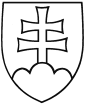 SLOVENSKEJ REPUBLIKYRočník 2004PRACOVNÉ KONSOLIDOVANÉ ZNENIE5ZÁKONzo 4. decembra 2003o službách zamestnanosti a o zmene a doplnení niektorých zákonovNárodná rada Slovenskej republiky sa uzniesla na tomto zákone:Čl. IPRVÁ ČASŤZÁKLADNÉ USTANOVENIE§ 1Predmet úpravyTento zákon upravuje právne vzťahy pri poskytovaní služieb zamestnanosti.DRUHÁ ČASŤÚČASTNÍK PRÁVNEHO VZŤAHU§ 2(1) Účastník právneho vzťahu na účely tohto zákona jeorgán štátnej správy,Ústredie práce, sociálnych vecí a rodiny1) (ďalej len „ústredie“),úrad práce, sociálnych vecí a rodiny1) (ďalej len „úrad“),samosprávny kraj,obec,občianske združenie, nezisková organizácia a nadácia podľa osobitných predpisov,2) g) zamestnávateľ,partnerstvo podľa § 10,uchádzač o zamestnanie podľa § 6,záujemca o zamestnanie podľa § 7,zamestnanec,samostatne zárobkovo činná osoba,právnická osoba alebo fyzická osoba, ktorá vykonáva alebo zabezpečuje činnosti podľa tohto zákona,	najmä	pri	sprostredkovaní	zamestnania,	odborných	poradenských	službách, vzdelávaní a príprave pre trh práce,štátny príslušník krajiny, ktorá nie je členským štátom Európskej únie, alebo osoba bez štátnej príslušnosti (ďalej len „štátny príslušník tretej krajiny“).Občan členského štátu Európskej únie a jeho rodinní príslušníci a štátny príslušník tretej krajiny, ktorý má v Slovenskej republike udelený pobyt štátneho príslušníka tretej krajiny s priznaným postavením osoby s dlhodobým pobytom Európskej únie3) (ďalej len „dlhodobý pobyt“), majú rovnaké právne postavenie v právnych vzťahoch vznikajúcich podľa tohto zákona ako občan Slovenskej republiky, ak tento zákon neustanovuje inak.Členský štát Európskej únie na účely tohto zákona je členský štát Európskej únie okrem Slovenskej republiky, iný štát, ktorý je zmluvnou stranou Dohody o Európskom hospodárskom priestore, a Švajčiarska konfederácia.Cudzina na účely tohto zákona je štát, ktorý nie je členským štátom Európskej únie.Rodinný príslušník občana členského štátu Európskej únie na účely tohto zákona je jeho a) manžel,priamy potomok, ktorý je mladší ako 21 rokov alebo ktorý je nezaopatrenou osobou, a takýto potomok jeho manžela,závislý priamy príbuzný vo vzostupnej línii a takýto príbuzný jeho manžela.§ 3ZamestnávateľZamestnávateľ na účely tohto zákona je právnická osoba, ktorá má sídlo alebo sídlo svojej organizačnej jednotky na území Slovenskej republiky, alebo fyzická osoba, ktorá má na území Slovenskej republiky trvalý pobyt a ktorá zamestnáva fyzickú osobu v pracovnom pomere alebo v obdobnom pracovnom vzťahu.Za zamestnávateľa na účely tohto zákona sa považuje ajorganizačná zložka zahraničnej právnickej osoby alebo zahraničnej fyzickej osoby s pracovnoprávnou subjektivitou, ktorá je oprávnená podnikať na území Slovenskej republiky podľa osobitného predpisu,4) a právnická osoba alebo fyzická osoba, ktorá vykonáva činnosti podľa tohto zákona, najmä sprostredkovanie zamestnania za úhradu, dočasné zamestnávanie, podporované zamestnávanie, poskytovanie odborných poradenských služieb, vykonávanie vzdelávania a prípravy pre trh práce pre uchádzačov o zamestnanie, pre záujemcov o zamestnanie a pre zamestnancov na území Slovenskej republiky,právnická osoba alebo fyzická osoba, ktorá nie je zamestnávateľom a ktorá chce prijať fyzickú osobu do pracovného pomeru alebo do obdobného pracovného vzťahu a z toho dôvodu požiada úrad o poskytnutie informačných a poradenských služieb pri výbere zamestnanca podľa § 42 alebo o poskytnutie príspevku podľa § 50, § 51a alebo § 56, alebo ktorá chce prijať uchádzača o zamestnanie na vykonávanie absolventskej praxe podľa § 51,právnická osoba alebo fyzická osoba, ktorá nie je zamestnávateľom a ktorá má záujem prijať do zamestnania štátneho príslušníka tretej krajiny.§ 4ZamestnanecZamestnanec na účely tohto zákona je fyzická osoba v pracovnom pomere5) alebo v obdobnom pracovnom vzťahu.6)Za zamestnanca na účely tohto zákona sa nepovažujú zamestnanci cirkví a náboženských spoločností, ktorí vykonávajú duchovenskú činnosť.8)§ 5Samostatne zárobkovo činná osoba(1) Samostatne zárobkovo činná osoba na účely tohto zákona je fyzická osoba, ktoráje spoločníkom verejnej obchodnej spoločnosti, komanditnej spoločnosti alebo spoločnosti s ručením obmedzeným, konateľom alebo členom dozornej rady spoločnosti s ručením obmedzeným, členom predstavenstva alebo dozornej rady akciovej spoločnosti alebo jednoduchej spoločnosti na akcie alebo prokuristom podľa osobitného predpisu,4)prevádzkuje živnosť podľa osobitného predpisu,9)vykonáva činnosť podľa osobitných predpisov,10)vykonáva poľnohospodársku výrobu vrátane hospodárenia v lesoch a na vodných plochách podľa osobitného predpisu,11)vykonáva činnosť agentúry dočasného zamestnávania podľa § 29,vykonáva činnosť agentúry podporovaného zamestnávania podľa § 58.(2) Samostatná zárobková činnosť na účely tohto zákona je činnosť, ktorú vykonáva alebo prevádzkuje samostatne zárobkovo činná osoba podľa odseku 1.§ 6Uchádzač o zamestnanie(1) Uchádzač o zamestnanie na účely tohto zákona je občan, ktorý môže pracovať, chce pracovať, hľadá si zamestnanie a je vedený v evidencii uchádzačov o zamestnanie úradu (ďalej len „evidencia uchádzačov o zamestnanie“) a ktorý a) nie je zamestnanec,nie je v pracovnoprávnom vzťahu na základe dohody o práci vykonávanej mimo pracovného pomeru12) alebo nevykonáva zárobkovú činnosť na základe právneho vzťahu podľa osobitného predpisu,13) ak v odseku 2 nie je ustanovené inak,neprevádzkuje alebo nevykonáva samostatnú zárobkovú činnosť,nevykonáva zárobkovú činnosť v členskom štáte Európskej únie alebo v cudzine.(2) Uchádzač o zamestnanie môžebyť v pracovnoprávnom vzťahu na základe dohody o práci vykonávanej mimo pracovného pomeru,12) ak trvanie tohto pracovnoprávneho vzťahu nepresiahne v úhrne 40 dní v kalendárnom roku a ak mesačná odmena nepresiahne v úhrne sumu životného minima pre jednu plnoletú fyzickú osobu podľa osobitného predpisu13a) platnú k prvému dňu kalendárneho mesiaca, za ktorý sa preukazuje výška odmeny, u zamestnávateľa,u ktorého bezprostredne pred zaradením do evidencie uchádzačov o zamestnanie nebol v pracovnom pomere alebo v obdobnom pracovnom vzťahu,ktorý ho v predchádzajúcich šiestich mesiacoch pred uzatvorením tohto pracovnoprávneho vzťahu neodmietol prijať do zamestnania sprostredkovaného úradom,vykonávať osobnú asistenciu podľa osobitného predpisu,13aa) ak mesačná odmena nepresiahne v úhrne sumu životného minima pre jednu plnoletú fyzickú osobu podľa osobitného predpisu13a) platnú k prvému dňu kalendárneho mesiaca, za ktorý sa preukazuje výška odmeny,poskytovať údaje pre štatistiku rodinných účtov, ktorú vykonáva Štatistický úrad Slovenskej republiky,13b) na základe dohody o práci vykonávanej mimo pracovného pomeru,vykonávať dobrovoľnú vojenskú prípravu podľa osobitného predpisu,13ba) alebobyť zaradený do aktívnych záloh, vykonávať pravidelné cvičenie alebo plniť úlohy ozbrojených síl Slovenskej republiky počas zaradenia do aktívnych záloh podľa osobitného predpisu,13bb)vykonávať funkciu člena volebnej komisie a zapisovateľa volebnej komisie a vykonávať činnosť asistenta sčítania pri sčítaní obyvateľov, domov a bytov,vykonávať pracovnú povinnosť podľa osobitného predpisu,13bc)vykonávať hygienické a protiepidemické opatrenia na zabezpečenie zdravotnej starostlivosti pre obyvateľstvo13bd) počas mimoriadnej situácie, núdzového stavu alebo výnimočného stavu.Uchádzač o zamestnanie nesmie byť súčasne vo viacerých pracovnoprávnych vzťahoch podľa odseku 2 písm. a).Zamestnanie na účely tohto zákona je vykonávanie zárobkovej činnosti zamestnancom, ak tento zákon neustanovuje inak.§ 7Záujemca o zamestnanieZáujemca o zamestnanie na účely tohto zákona je občan, ktorý si hľadá iné zamestnanie alebo ktorý má záujem o poskytovanie informačných a poradenských služieb a odborných poradenských služieb a nie je uchádzačom o zamestnanie.§ 8Znevýhodnený uchádzač o zamestnanie(1) Znevýhodnený uchádzač o zamestnanie na účely tohto zákona je uchádzač o zamestnanie, ktorý jeobčan mladší ako 26 rokov veku, ktorý ukončil príslušným stupňom vzdelania sústavnú prípravu na povolanie v dennej forme štúdia pred menej ako dvomi rokmi a od jej ukončenia nemal pravidelne platené zamestnanie (ďalej len „absolvent školy“),občan starší ako 50 rokov veku,občan vedený v evidencii uchádzačov o zamestnanie najmenej 12 po sebe nasledujúcich mesiacov (ďalej len „dlhodobo nezamestnaný občan“),občan, ktorý dosiahol vzdelanie nižšie ako stredné odborné vzdelanie podľa osobitného predpisu,13c)občan, ktorý najmenej 12 po sebe nasledujúcich kalendárnych mesiacov pred zaradením do evidencie uchádzačov o zamestnanie nemal pravidelne platené zamestnanie,štátny príslušník tretej krajiny, ktorému bol udelený azyl13d) alebo ktorému bola poskytnutá doplnková ochrana,13e)občan, ktorý žije ako osamelá dospelá osoba s jednou alebo viacerými osobami odkázanými na jeho starostlivosť alebo starajúca sa aspoň o jedno dieťa pred skončením povinnej školskej dochádzky,13f)občan so zdravotným postihnutím.(2) Pravidelne platené zamestnanie na účely tohto zákona je zamestnanie, ktoré trvalo najmenej šesť po sebe nasledujúcich mesiacov.§ 9Občan so zdravotným postihnutímObčan so zdravotným postihnutím na účely tohto zákona je občan uznaný za invalidného podľa osobitného predpisu.14)Občan so zdravotným postihnutím preukazuje invaliditu a percentuálnu mieru poklesu jeho schopnosti vykonávať zárobkovú činnosť z dôvodu telesnej poruchy, duševnej poruchy alebo poruchy správania rozhodnutím alebo oznámením Sociálnej poisťovne alebo posudkom útvaru sociálneho zabezpečenia podľa osobitného predpisu.16)§ 10PartnerstvoPartnerstvo na účely tohto zákona je zoskupenie osôb vytvorené s cieľom spoločne realizovať projekty a programy podľa odseku 2.Partnerstvá sa môžu vytvárať na realizáciu konkrétneho projektu alebo programu podpory zamestnávania uchádzačov o zamestnanie, alebo projektu alebo programu zameraného na podporu udržania v zamestnaní zamestnancov ohrozených prepúšťaním. Partnerstvo môže byť vytvorené obcou, združením obcí, samosprávnym krajom, občianskym združením, neziskovou organizáciou, nadáciou, bankou a ďalšou osobou, ktorá sa podieľa na realizácii aktivít projektu alebo programu. Pri realizácii projektov alebo programov podľa prvej vety partnerstvo spolupracuje s úradom.TRETIA ČASŤSLUŽBY ZAMESTNANOSTI§ 11(1) Služby zamestnanosti na účely tohto zákona je systém inštitúcií a nástrojov podpory a pomoci účastníkom trhu práce pri a) hľadaní zamestnania,zmene zamestnania,obsadzovaní voľných pracovných miest a uplatňovaní aktívnych opatrení na trhu práce s osobitným zreteľom na pracovné uplatnenie znevýhodnených uchádzačov o zamestnanie podľa § 8.(2) Služby zamestnanosti na území Slovenskej republiky poskytujúústredie a úrad,právnická osoba a fyzická osoba, ktoré vykonávajú sprostredkovanie zamestnania, poskytujú odborné poradenské služby a uplatňujú aktívne opatrenia na trhu práce na základe uzatvorenej písomnej dohody s ústredím alebo na základe uzatvorenej písomnej dohody v rámci partnerstva podľa § 10,právnická osoba a fyzická osoba, ktoré vykonávajú sprostredkovanie zamestnania za úhradu,agentúra dočasného zamestnávania a agentúra podporovaného zamestnávania.(3) Nástroje podpory a pomoci sú nástroje poskytované podľa § 32 až 60 a § 65b.§ 12Pôsobnosť ústrediaDo pôsobnosti ústredia patríriadiť, kontrolovať a koordinovať činnosť úradov v oblasti služieb zamestnanosti,vypracúvať návrh priorít služieb zamestnanosti na príslušný rok a predkladať ho na schválenie Ministerstvu práce, sociálnych vecí a rodiny Slovenskej republiky (ďalej len„ministerstvo“),určovať minimálny rozsah služieb zamestnanosti, ktoré poskytuje úrad,vypracúvať a realizovať celoštátne projekty na zlepšenie situácie na trhu práce financované z Európskeho sociálneho fondu,metodicky usmerňovať úrady pri realizácii projektov na zlepšenie situácie na trhu práce vo svojom územnom obvode financovaných z Európskeho sociálneho fondu,schvaľovať celoštátne programy vzdelávania a prípravy pre trh práce po prerokovaní s Ministerstvom školstva, vedy, výskumu a športu Slovenskej republiky,poskytovať príspevok podľa § 53d a schvaľovať alebo realizovať projekty a programy financované zo štátneho rozpočtu alebo z iných zdrojov alebo realizovať projekty a programy financované zo zdrojov Európskeho sociálneho fondu a spolufinancované zo štátneho rozpočtu podľa § 54,vypracúvať a predkladať ministerstvu na schválenie návrh zásad použitia finančných prostriedkov na uplatňovanie aktívnych opatrení na trhu práce, na ktoré nie je právny nárok, a kontrolovať ich dodržiavanie,zabezpečovať činnosti podľa 65b,zriaďovať zariadenia na plnenie úloh podľa tohto zákona a zriaďovať podľa potreby agentúru dočasného zamestnávania a agentúru podporovaného zamestnávania,zabezpečovať činnosť odborného konzília posudkových lekárov a vydávať posudok odborného konzília posudkových lekárov,vydať, zmeniť, pozastaviť, zrušiť alebo vydať duplikát povolenia právnickej osobe alebo fyzickej osobe načinnosť agentúry dočasného zamestnávania podľa § 29 ods. 4 alebo § 31 ods. 2,činnosť agentúry podporovaného zamestnávania podľa § 58 ods. 7 alebo ods. 16,priznanie postavenia zamestnávateľa prechodného zamestnania podľa § 50b ods. 5,plniť povinnosti podľa osobitného predpisu,17)vykonávať sprostredkovanie zamestnania uchádzačom o zamestnanie, záujemcom o zamestnanie a občanom Slovenskej republiky v členských štátoch Európskej únie a informovať o životných a pracovných podmienkach v členských štátoch Európskej únie, vykonávať činnosti, ktoré súvisia s nahlasovaním voľných pracovných miest, ktoré by mohli byť obsadené štátnymi príslušníkmi tretej krajiny, riadiť a usmerňovať činnosť úradov v tejto oblasti,vydať a zrušiť potvrdenie o možnosti obsadenia voľného pracovného miesta, ktoré zodpovedá vysokokvalifikovanému zamestnaniu,18) štátnym príslušníkom tretej krajiny,kontrolovať dodržiavanie tohto zákona okrem § 53e, dodržiavanie všeobecne záväzných právnych predpisov vydaných na jeho základe a kontrolovať nelegálnu prácu a nelegálne zamestnávanie podľa osobitného predpisu;18a) zistené prípady nelegálnej práce a nelegálneho zamestnávania oznamovať príslušnému inšpektorátu práce, Sociálnej poisťovni, a ak ide o nelegálne zamestnávaného štátneho príslušníka tretej krajiny, aj útvaru Policajného zboru,vyhlasovať verejné obstarávanie podľa osobitného predpisu,18aa)vytvárať a aktualizovať národnú sústavu povolaní a plniť ďalšie úlohy na úseku jej tvorby a uplatňovania,vykonávať v druhom stupni štátnu správu vo veciach, v ktorých v správnom konaní v prvom stupni rozhoduje úrad,vyhodnocovať uplatňovanie aktívnych opatrení na trhu práce za uplynulý kalendárny rok a predkladať	ministerstvu	správu	o tomto	vyhodnotení	do	31.	mája	nasledujúceho kalendárneho roka,zverejňovať na svojom webovom sídleregister agentúr dočasného zamestnávania,zoznam chránených dielní a chránených pracovísk,register agentúr podporovaného zamestnávania,vzor žiadosti o udelenie povolenia na zamestnanie, vzor žiadosti o predĺženie povolenia na zamestnanie a informácie o postupoch pri ich vybavovaní,zverejňovať najmenej raz za mesiac štatistické informácie o stave, vývoji a štruktúre nezamestnanosti a o stave, vývoji a štruktúre uplatňovaných aktívnych opatrení na trhu práce a predkladať ministerstvu výsledky týchto štatistických zisťovaní,spolupracovať so Sociálnou poisťovňou pri kontrole trvania nároku na poskytovanie dávky,vyžadovať od Sociálnej poisťovne raz za mesiac informácie o stave prítoku a odtoku poberateľov dávky v nezamestnanosti,viesť centrálnu evidenciuúdajov o nástupe do zamestnania a o skončení zamestnania občana členského štátu Európskej únie a jeho rodinných príslušníkov,údajov o nástupe do zamestnania a o skončení zamestnania štátneho príslušníka tretej krajiny,vydaných a zrušených potvrdení o možnosti obsadenia voľného pracovného miesta, ktoré zodpovedá	vysokokvalifikovanému	zamestnaniu,	vydaných	a zrušených	potvrdení o možnosti obsadenia voľného pracovného miesta a udelených a odňatých povolení na zamestnanie,údajov uvedených v § 23b ods. 3, 4 a 6 až 8,pokút za porušenie povinnosti podľa § 23b ods. 11, aa) zverejňovať zoznam fyzických osôb a právnických osôb podľa § 67a, voči ktorým eviduje ústredie a úrad pohľadávky,ab) zabezpečovať ďalšie vzdelávanie zamestnancov v oblasti služieb zamestnanosti, ac) vypracúvať analýzy a prognózy vývoja na trhu práce a zverejňovať ich na svojom webovom sídle,ad) prejednávať priestupky podľa osobitného predpisu,18a) ae) rozhodovať o uložení pokuty,af) rozhodovať o uložení dodatočnej platby podľa osobitného predpisu,18b)ag) uhrádzať náklady za zdravotný výkon podľa § 20a,ah) vydávať preukaz kontrolóra, ktorého vzor je uvedený v prílohe č. 1a písm. A,ai) identifikovať zamestnania s nedostatkom pracovnej sily v okresoch, v ktorých priemerná miera evidovanej nezamestnanosti za kalendárny štvrťrok bola nižšia ako 5 %, a zverejňovať na svojom webovom sídle zoznam týchto zamestnaní do konca kalendárneho mesiaca bezprostredne nasledujúceho po príslušnom kalendárnom štvrťroku,aj) rozhodovať o prijatí žiadateľov za členov alebo partnerov Európskej siete služieb zamestnanosti (EURES) a o zrušení tohto členstva alebo partnerstva.18ba)§ 12aÚstredie je členom Európskej siete služieb zamestnanosti (EURES).18bb)§ 13Pôsobnosť úradu(1) Do pôsobnosti úradu patría)	sprostredkúvať uchádzačom o zamestnanie a záujemcom o zamestnanie vhodné zamestnanie,b)	viesť evidenciuuchádzačov o zamestnanie,záujemcov o zamestnanie,voľných pracovných miest,zamestnávateľov vo svojom územnom obvode,poskytovať informačné a poradenské služby,poskytovať odborné poradenské služby,rozhodovať o nezaradení občana do evidencie uchádzačov o zamestnanie a o vyradení uchádzača o zamestnanie z evidencie uchádzačov o zamestnanie podľa § 36 ods. 1 písm. a) až g), o) až s) a u) a ods. 2,povinnosti zamestnávateľa zaplatiť odvod za neplnenie povinného podielu zamestnávania občanov so zdravotným postihnutím podľa § 65,udelení alebo neudelení predchádzajúceho súhlasu18c) zamestnávateľovi na skončenie pracovného pomeru výpoveďou zamestnancovi, ktorý je občanom so zdravotným postihnutím, alebo na skončenie štátnozamestnaneckého pomeru výpoveďou štátnemu zamestnancovi, ktorý je občanom so zdravotným postihnutím,uložení pokuty,uložení dodatočnej platby podľa osobitného predpisu,18b)zaraďovať občana do evidencie uchádzačov o zamestnanie a písomne mu oznamovať jeho zaradenie do evidencie uchádzačov o zamestnanie,vyraďovať uchádzača o zamestnanie z evidencie uchádzačov o zamestnanie podľa § 36 ods. 1 písm. h) až n) a písomne mu oznamovať jeho vyradenie z evidencie uchádzačov o zamestnanie,predkladať výboru pre otázky zamestnanosti vo svojom územnom obvode na posúdenie žiadosti právnickej osoby alebo fyzickej osoby o poskytnutie príspevku podľa tohto zákona, na ktorý nie je právny nárok, schvaľovať na základe kladného posudku podľa § 18 poskytovanie príspevkov podľa tohto zákona, na ktoré nie je právny nárok, zasielať žiadateľom, ktorým nebolo schválené poskytnutie príspevku, písomné oznámenie o neschválení príspevku vrátane odôvodnenia do 15 pracovných dní a zverejňovať informácie o schválených a neschválených príspevkoch podľa tohto zákona vrátane odôvodnenia na svojom webovom sídle,kontrolovať dodržiavanie liečebného režimu uchádzača o zamestnanie počas jeho dočasnej pracovnej neschopnosti,prejednávať priestupky podľa § 68b a osobitného predpisu,18a)plniť povinnosti podľa osobitného predpisu,18a)oznamovať príslušnému živnostenskému úradu na účely zrušenia živnostenského oprávnenia19) opakované porušenie zákazu nelegálneho zamestnávania,19a)zabezpečovať lekársku posudkovú činnosť v rozsahu tohto zákona,riadiť činnosť pracovísk zriadených vo svojom územnom obvode,uplatňovať aktívne opatrenia na trhu práce vo svojom územnom obvode a zabezpečovať činnosti podľa § 65b,predkladať ústrediu návrhy na zriadenie zariadení na plnenie úloh podľa tohto zákona,realizovať projekty a programy podľa § 44 a 54,realizovať projekty zamerané na zlepšenie situácie na trhu práce vo svojom územnom obvode financované zo zdrojov Európskeho sociálneho fondu,spolupracovať s partnerstvom pri realizácii projektov alebo programov podľa § 10 ods. 2,zabezpečovať úlohy spojené s hromadným prepúšťaním podľa osobitného predpisu,20)kontrolovať dodržiavanie tohto zákona okrem § 53e, dodržiavanie všeobecne záväzných právnych predpisov vydaných na jeho základe a kontrolovať nelegálnu prácu a nelegálne zamestnávanie podľa osobitného predpisu;18a) zistené prípady nelegálnej práce a nelegálneho zamestnávania oznamovať príslušnému inšpektorátu práce, Sociálnej poisťovni, a ak ide o nelegálne zamestnávaného štátneho príslušníka tretej krajiny aj útvaru Policajného zboru,plniť úlohy na úseku tvorby a uplatňovania národnej sústavy povolaní,z) vyžadovať od príslušných pobočiek Sociálnej poisťovne informácie o stave prítoku a odtoku poberateľov dávky v nezamestnanosti za vykazovaný mesiac najneskôr do desiateho dňa nasledujúceho kalendárneho mesiaca,spolupracovať s príslušnými pobočkami Sociálnej poisťovne pri kontrole trvania nároku na poskytovanie dávky v nezamestnanosti,oznamovať Sociálnej poisťovni údaje do registra poistencov a sporiteľov starobného dôchodkového sporenia podľa osobitného predpisu,20a)aa) vypracúvať analýzy a prognózy o vývoji trhu práce vo svojom územnom obvode, zverejňovať ich na svojom webovom sídle a predkladať ich ústrediu,ab) vykonávať mesačné a štvrťročné štatistické zisťovania o nezamestnanosti vo svojom územnom obvode a výsledky tohto zisťovania predkladať ústrediu,ac) prijímať žiadosti občanov o sprostredkovanie zamestnania v členských štátoch Európskej únie a predkladať ich ústrediu, vykonávať sprostredkovanie zamestnania uchádzačom o zamestnanie, záujemcom o zamestnanie a občanom, poskytovať im informácie o možnostiach zamestnania v zahraničí a informácie o životných a pracovných podmienkach v členských štátoch Európskej únie,ad) poskytovať informácie občanom o možnostiach zamestnania v zahraničí, ae) informovať uchádzača o zamestnanie o jeho práve na rovnaké zaobchádzanie v prístupe k zamestnaniu,af) poskytovať obci za vykazovaný mesiac najneskôr do 20. dňa nasledujúceho kalendárneho mesiaca údaje o uchádzačoch o zamestnanie podľa § 52 ods. 5,ag) vydávať potvrdenie uchádzačom o zamestnanie o dĺžke trvania ich vedenia v evidencii uchádzačov o zamestnanie,ah) sledovať využívanie pracovných miest, na ktoré bol poskytnutý príspevok podľa tohto zákona, vyhodnocovať uplatňovanie aktívnych opatrení na trhu práce vo svojom územnom obvode za uplynulý kalendárny rok a predkladať ústrediu správu o tomto vyhodnotení do 31. marca nasledujúceho kalendárneho roka,ai) informovať najmenej jedenkrát za kalendárny mesiac na účely výkonu trestu povinnej práce20b) písomne okresný súd, v obvode ktorého má sídlo, o ponuke voľných pracovných miest u realizátorov aktivačnej činnosti podľa § 52 ods. 2, ktoré nie je možné obsadiť uchádzačmi o zamestnanie,aj) vydávať preukaz kontrolóra, ktorého vzor je uvedený v prílohe č. 1a písm. B.(2) Do pôsobnosti úradu pri integrácii občanov so zdravotným postihnutím patrí okrem pôsobnosti podľa odseku 1viesť osobitnú evidenciu uchádzačov o zamestnanie, ktorí sú občanmi so zdravotným postihnutím, a osobitnú evidenciu záujemcov o zamestnanie, ktorí sú občanmi so zdravotným postihnutím,priznať postavenie chránenej dielne alebo chráneného pracoviska, zrušiť, zmeniť, pozastaviť a zrušiť pozastavenie priznaného postavenia chránenej dielne alebo chráneného pracoviska a vydať duplikát dokladu o priznanom postavení chránenej dielne alebo chráneného pracoviska, c) zverejňovať na svojom webovom sídle zoznam chránených dielní a chránených pracovísk vo svojom územnom obvode,označovať v evidencii voľných pracovných miest miesta, ktoré nie sú vhodné pre občanov so zdravotným postihnutím,kontrolovať dodržiavanie povinného podielu zamestnávania občanov so zdravotným postihnutím na celkovom počte zamestnancov zamestnávateľa a kontrolovať plnenie povinnosti podľa § 63 ods. 1.(3) Do pôsobnosti úradu pri zamestnávaní občana členského štátu Európskej únie a jeho rodinných príslušníkov a štátneho príslušníka tretej krajiny patríoznamovať ústrediu voľné pracovné miesta, ktoré môžu byť obsadené štátnym príslušníkom tretej krajiny,poskytovať informácie štátnemu príslušníkovi tretej krajiny o možnostiach zamestnania vo svojom územnom obvode,poskytovať ústrediu informácie o možnosti obsadenia voľného pracovného miesta, ktoré zodpovedá vysokokvalifikovanému zamestnaniu,vydať a zrušiť potvrdenie o možnosti obsadenia voľného pracovného miesta a udeliť, predĺžiť a odňať povolenie na zamestnanie,viesť evidenciuúdajov o nástupe do zamestnania a o skončení zamestnania občana členského štátu Európskej únie a jeho rodinných príslušníkov,údajov o nástupe do zamestnania a o skončení zamestnania štátneho príslušníka tretej krajiny,vydaných a zrušených potvrdení o možnosti obsadenia voľného pracovného miesta a udelených a odňatých povolení na zamestnanie,údajov uvedených v § 23b ods. 3 a 6 až 8,oznamovať ústrediu údaje podľa písmena e) za vykazovaný kalendárny mesiac najneskôr do 20. dňa nasledujúceho kalendárneho mesiaca.§ 14Právo na prístup k zamestnaniuPrávo na prístup k zamestnaniu je právo občana, ktorý chce pracovať, môže pracovať a hľadá zamestnanie, na služby podľa tohto zákona zamerané na pomoc a podporu uľahčenia jeho vstupu na trh práce vrátane pomoci a podpory vstupu a zotrvania znevýhodneného uchádzača o zamestnanie na trhu práce najmenej počas obdobia šiestich po sebe nasledujúcich kalendárnych mesiacov.Občan má právo na prístup k zamestnaniu bez akýchkoľvek obmedzení v súlade so zásadou rovnakého zaobchádzania v pracovnoprávnych vzťahoch a obdobných právnych vzťahoch ustanovenou osobitným zákonom.20c) V súlade so zásadou rovnakého zaobchádzania sa zakazuje diskriminácia aj z dôvodu manželského stavu a rodinného stavu, farby pleti, jazyka, politického alebo iného zmýšľania, odborovej činnosti, národného alebo sociálneho pôvodu, zdravotného postihnutia, veku, majetku, rodu alebo iného postavenia.Uplatňovanie práv a povinností vyplývajúcich z práva na prístup k zamestnaniu musí byť v súlade s dobrými mravmi. Nikto nesmie tieto práva a povinnosti zneužívať na škodu druhého občana. Nikto nesmie byť v súvislosti s uplatňovaním práva na prístup k zamestnaniu prenasledovaný ani inak postihovaný za to, že podá na iného občana na úrad alebo na zamestnávateľa sťažnosť, žalobu alebo návrh na začatie trestného stíhania.Občan má právo podať úradu sťažnosť v súvislosti s porušením práv a povinností ustanovených v odsekoch 1 až 3; úrad je povinný na sťažnosť občana bez zbytočného odkladu odpovedať, vykonať nápravu, upustiť od takého konania a odstrániť jeho následky.Úrad nesmie občana postihovať alebo znevýhodňovať preto, že občan uplatňuje svoje práva vyplývajúce z práva na prístup k zamestnaniu.Občan, ktorý sa domnieva, že jeho práva alebo právom chránené záujmy boli dotknuté v dôsledku nedodržania práv podľa odsekov 1 až 5, môže sa domáhať podľa osobitného zákona právnej ochrany na súde.20c)Občan má právo slobodne si zvoliť zamestnanie a vykonávať ho na celom území Slovenskej republiky alebo si môže zabezpečiť zamestnanie v zahraničí.§ 15Vhodné zamestnanieVhodné zamestnanie na účely tohto zákona je zamestnanie, ktoré zohľadňuje zdravotný stav občana, prihliada na niektorú z jeho kvalifikácií, odborné zručnosti alebo druh doteraz vykonávanej práce.Vhodné zamestnanie na účely sprostredkovania zamestnania podľa tohto zákona je zamestnanie, v ktorom týždenný pracovný čas nie je kratší ako polovica z ustanoveného týždenného pracovného času.Vhodné zamestnanie si občan hľadá sám, za pomoci úradu alebo za pomoci právnickej osoby alebo fyzickej osoby podľa § 11 ods. 2 písm. b) až e).§ 16Výbor pre otázky zamestnanostiNa riešenie zásadných otázok zamestnanosti a na posudzovanie žiadostí právnických osôb alebo fyzických osôb o poskytnutie príspevkov podľa tohto zákona, na ktoré nie je právny nárok, zriaďuje úrad vo svojom územnom obvode výbor pre otázky zamestnanosti (ďalej len „výbor“).Výbor má 11 členov, z toho troch zástupcov úradu, pričom jeden z nich je riaditeľ úradu, dvoch zástupcov samosprávneho kraja, do ktorého územného obvodu úrad patrí, dvoch zástupcov miest a obcí, dvoch zástupcov zamestnávateľov pôsobiacich v územnom obvode úradu a dvoch zástupcov odborových organizácií pôsobiacich v územnom obvode úradu.Zástupcov úradu vymenúva a odvoláva generálny riaditeľ ústredia.Zástupcov samosprávneho kraja volí a odvoláva zastupiteľstvo samosprávneho kraja.Zástupcov miest a obcí vymenúva a odvoláva reprezentatívna organizácia miest a obcí.Zástupcov odborových organizácií na základe vzájomnej dohody vymenúvajú ich reprezentatívne organizácie.20d) Zástupcov zamestnávateľov na základe vzájomnej dohody vymenúvajú ich reprezentatívne organizácie.Výbor je schopný uznášať sa, ak je na jeho zasadnutí prítomná nadpolovičná väčšina jeho členov.Výbor rozhoduje uznesením. Na prijatie uznesenia sa vyžaduje súhlas väčšiny prítomných členov.Spôsob rokovania výboru upravuje rokovací poriadok.Zasadnutia výboru sa uskutočňujú najmenej raz za mesiac.§ 17 Členstvo vo výboreFunkčné obdobie členov výboru trvá štyri roky.Výbor volí zo svojich členov predsedu a dvoch podpredsedov, z ktorých jeden je zo zástupcov samosprávneho kraja alebo zo zástupcov miest a obcí, jeden zo zástupcov odborových organizácií alebo zo zástupcov zamestnávateľov a jeden zo zástupcov úradu. Zástupcovia samosprávneho kraja alebo zástupcovia miest a obcí, zástupcovia odborových organizácií a zástupcovia zamestnávateľov sa vo funkcii predsedu alebo podpredsedu striedajú po uplynutí jedného kalendárneho roka.Funkcie členov výboru sú nezlučiteľné; člen výboru môže vykonávať funkciu len v jednom výbore.Člen výboru má nárok na náhradu výdavkov spojených s výkonom funkcie vo výbore podľa osobitného predpisu.21) Za výkon funkcie vo výbore možno členovi výboru poskytnúť odmenu raz za rok. Výšku odmeny ustanoví ústredie vnútorným predpisom.Výkon funkcie vo výbore sa považuje za prekážku v práci z dôvodu všeobecného záujmu, pri ktorej patrí zamestnancovi pracovné voľno s náhradou mzdy.Člen výboru je pri výkone funkcie vo výbore nezastupiteľný.Členstvo vo výbore zanikáuplynutím funkčného obdobia,odvolaním člena,písomným vzdaním sa členstva,smrťou člena.(8) Člena výboru odvolá na návrh výboru ten subjekt, ktorý ho navrhol za člena výboru,ak bol právoplatne odsúdený za úmyselný trestný čin,ak začal vykonávať činnosť nezlučiteľnú s členstvom vo výbore,ak sa bez vážneho dôvodu dvakrát po sebe nezúčastnil na rokovaní výboru,na návrh orgánu, ktorý ho za člena navrhol.(9) Člen výboru je povinný zachovávať mlčanlivosť o skutočnostiach, o ktorých sa dozvedel pri výkone svojej funkcie alebo v súvislosti s ňou a ktoré v záujme úradu nemožno oznamovať iným osobám.§ 18Pôsobnosť výboru(1) Do pôsobnosti výboru patríschvaľovať priority podpory zamestnanosti v územnom obvode úradu, analýzy a prognózy o vývoji trhu práce podľa § 13 ods. 1 písm. aa),posudzovať žiadosti právnickej osoby alebo fyzickej osoby o poskytnutie príspevku podľa tohto zákona, na ktorý nie je právny nárok,odporúčať úradu formou kladného posudku uzatvorenie dohody s právnickou osobou alebo fyzickou osobou o poskytnutie príspevku podľa tohto zákona, na ktorý nie je právny nárok, alebo neodporúčať úradu formou nesúhlasného posudku uzatvorenie dohody s právnickou osobou alebo fyzickou osobou o poskytnutie príspevku podľa tohto zákona, na ktorý nie je právny nárok.Výbor pri výkone svojej pôsobnosti podľa odseku 1 písm. b) uplatňuje a dodržiava zásady použitia finančných prostriedkov na aktívne opatrenia na trhu práce, na ktoré nie je právny nárok, podľa § 12 písm. h).Návrhy na vykonávanie pôsobnosti podľa odseku 1 písm. a) predkladá výboru úrad na základepriorít celoštátnej stratégie zamestnanosti,priorít a úloh určených ústredím,priorít samosprávneho kraja na zlepšenie ekonomickej a sociálnej situácie a na zvýšenie rozsahu a kvality pracovných miest v samosprávnom kraji,požiadaviek miest a obcí na podporu zamestnania alebo udržiavania pracovných návykov ich obyvateľov, ktorí sú ohrození sociálnym vylúčením alebo ktorí sú sociálne vylúčení.(4)	Výbor	zriaďuje	komisiu	na	účely	posúdenia	efektívnosti,	reálnosti	a účelnosti podnikateľského zámeru podľa § 49 ods. 3 a § 57 ods. 6.ŠTVRTÁ ČASŤ§ 19Lekárska posudková činnosť(1) Lekárska posudková činnosť na účely tohto zákona je posudzovanie zdravotnej spôsobilosti uchádzača o zamestnanie, ktoré zahŕňa posudzovaniemožnosti zaradenia do vhodného zamestnania vzhľadom na zdravotný stav,možnosti účasti na programe aktívnych opatrení na trhu práce a na aktivačnej činnosti vzhľadom na zdravotný stav,opodstatnenosti zdravotných dôvodov na skončenie prevádzkovania alebo vykonávania samostatnej zárobkovej činnosti zo zdravotných dôvodov, na ktorú bol poskytnutý príspevok podľa § 49 alebo § 57,schopnosti plniť povinnosti podľa § 34 ods. 6 a 8, ak ide o uchádzača o zamestnanie, ktorý predložil potvrdenie o dočasnej pracovnej neschopnosti.Lekárska posudková činnosť podľa odseku 1 písm. a) sa vykonáva v prípade, ak uchádzač o zamestnanie odmietol prijať vhodné zamestnanie z dôvodu, že nezohľadňuje jeho zdravotný stav.Lekárska posudková činnosť podľa odseku 1 písm. b) sa vykonáva, ak sa uchádzač o zamestnanie odmietol zúčastniť na programe aktívnych opatrení na trhu práce a na aktivačnej činnosti alebo neskončil účasť na aktívnych opatreniach na trhu práce a na aktivačnej činnosti z dôvodu, že nezohľadňuje jeho zdravotný stav.Posudzovanie opodstatnenosti zdravotných dôvodov podľa odseku 1 vykonáva posudkový lekár na základe posudku Sociálnej poisťovne alebo posudku útvaru sociálneho zabezpečenia podľa osobitného predpisu,16) zhodnotenia výpisu zo zdravotnej dokumentácie od ošetrujúceho lekára alebo písomného vyjadrenia poskytovateľa zdravotnej starostlivosti o zdravotnom stave; tieto doklady predkladá uchádzač o zamestnanie a samostatne zárobkovo činná osoba.Výkon lekárskej posudkovej činnosti zabezpečuje ústredie a úrad.Lekársku posudkovú činnosť vykonáva posudkový lekár, ktorý spĺňa kvalifikačnépredpoklady podľa osobitného predpisu.21a)Posudkový lekár vypracuje posudok, ktorý obsahujemeno, priezvisko a dátum narodenia, adresu trvalého pobytu posudzovaného uchádzača o zamestnanie alebo samostatne zárobkovo činnej osoby,charakteristiku ponúkaného pracovného miesta alebo konkrétneho programu aktívnych opatrení na trhu práce alebo aktivačnej činnosti,záver, v ktorom je posúdená vhodnosť alebo nevhodnosť pracovného miesta alebo konkrétneho programu aktívnych opatrení na trhu práce alebo aktivačnej činnosti pre uchádzača o zamestnanie vzhľadom na jeho zdravotný stav,charakteristiku pracovného miesta, na ktorom posudzovaná samostatne zárobkovo činná osoba prevádzkuje alebo vykonáva samostatnú zárobkovú činnosť, na ktorú bol poskytnutý príspevok podľa § 49 alebo § 57,záver, v ktorom je posúdená opodstatnenosť alebo neopodstatnenosť zdravotných dôvodov na skončenie prevádzkovania alebo vykonávania samostatnej zárobkovej činnosti, na ktorú bol poskytnutý príspevok podľa § 49 alebo § 57,záver, v ktorom je posúdená schopnosť alebo neschopnosť plniť povinnosti podľa § 34 ods. 6 a 8.V posudku, ktorý slúži výlučne na rozhodovanie odborného konzília posudkových lekárov podľa § 20 alebo ktorý slúži na preskúmavanie rozhodnutia o vyradení uchádzača o zamestnanie z evidencie uchádzača o zamestnanie súdom, posudkový lekár zaznamená informáciu o výpise zo zdravotnej dokumentácie,22) ktorá bola podkladom na posudzovanie zdravotnej spôsobilosti uchádzača o zamestnanie alebo samostatne zárobkovo činnej osoby, ktorej bol poskytnutý príspevok podľa § 49 alebo § 57, vykonaného ošetrujúcim lekárom.Posudok podľa odseku 7 je podkladom na rozhodovanie o vyradení uchádzača o zamestnanie z evidencie uchádzačov o zamestnanie alebo na rozhodovanie o opodstatnenosti zdravotných dôvodov na skončenie prevádzkovania alebo vykonávania samostatnej zárobkovej činnosti, na ktorú bol poskytnutý príspevok podľa § 49 alebo § 57; úrad odovzdá kópiu posudku posudzovanému uchádzačovi o zamestnanie alebo samostatne zárobkovo činnej osobe.Ak posudzovaný uchádzač o zamestnanie alebo samostatne zárobkovo činná osoba nesúhlasí s posudkom podľa odseku 7, môže do piatich pracovných dní od prevzatia posudku požiadať úrad o preverenie posudku odborným konzíliom posudkových lekárov.§ 20Odborné konzílium posudkových lekárovOdborné konzílium posudkových lekárov tvoria traja posudkoví lekári úradov. Členov odborného konzília posudkových lekárov vymenúva pre jednotlivé prípady posudkový lekár ústredia z posudkových lekárov úradov. Členom odborného konzília posudkových lekárov nemôže byť posudkový lekár, ktorý preverovaný posudok vydal.Posudkový lekár, ktorý preverovaný posudok vydal, predloží odbornému konzíliu posudkových lekárov posudok podľa § 19 ods. 7; odborné konzílium posudkových lekárov môže uložiť uchádzačovi o zamestnanie alebo samostatne zárobkovo činnej osobe, ktorej bol poskytnutý príspevok podľa § 49 alebo § 57, ktorý požiadal o preverenie posudku odborným konzíliom posudkových lekárov, povinnosť predložiť doplňujúce doklady.Posudkový lekár ústredia zvoláva odborné konzílium posudkových lekárov tak, aby bol posudok odborného konzília posudkových lekárov vydaný do 30 kalendárnych dní od doručenia žiadosti ústrediu od uchádzača o zamestnanie alebo samostatne zárobkovo činnej osoby, ktorej bol poskytnutý príspevok podľa § 49 alebo § 57. Posudok odborného konzília posudkových lekárov obsahuje náležitosti podľa § 19 ods. 7.Posudok odborného konzília posudkových lekárov je podkladom na rozhodovanie o vyradení uchádzača o zamestnanie z evidencie uchádzačov o zamestnanie alebo podkladom na odpustenie povinnosti vrátiť pomernú časť príspevku, ktorý bol poskytnutý podľa § 49 alebo § 57.§ 20aZdravotný výkon na účely posudzovania zdravotnej spôsobilosti uchádzača o zamestnanie je vystavenie potvrdenia o dočasnej pracovnej neschopnosti uchádzača o zamestnanie.§ 20bKontrola dodržiavania liečebného režimu uchádzača o zamestnanie počas jeho dočasnej pracovnej neschopnostiNa účely tohto zákona dodržiavanie liečebného režimu uchádzača o zamestnanie počas jeho dočasnej pracovnej neschopnosti, ktorý určil ošetrujúci lekár, je prítomnosť uchádzača o zamestnanie počas jeho dočasnej pracovnej neschopnosti v mieste jeho trvalého pobytu alebo v mieste jeho predpokladaného pobytu. Kontrolu dodržiavania liečebného režimu uchádzača o zamestnanie počas jeho dočasnej pracovnej neschopnosti vykonáva určený zamestnanec úradu.Kontrola dodržiavania liečebného režimu uchádzača o zamestnanie počas jeho dočasnej pracovnej neschopnosti sa vykonáva so zreteľom na dĺžku trvania dočasnej pracovnej neschopnosti, jej opakovanie a iné závažné skutočnosti.Určený zamestnanec úradu je pri kontrole dodržiavania liečebného režimu uchádzača o zamestnanie počas jeho dočasnej pracovnej neschopnosti povinný preukázať uchádzačovi o zamestnanie oprávnenie na vykonanie tejto kontroly.Pri kontrole dodržiavania liečebného režimu uchádzača o zamestnanie počas jeho dočasnej pracovnej neschopnosti určený zamestnanec úradu môže spolupracovať s ošetrujúcim lekárom alebo s posudkovým lekárom.Určený zamestnanec úradu uvedie na potvrdení o dočasnej pracovnej neschopnosti uchádzača o zamestnanie údaje o čase a mieste vykonanej kontroly dodržiavania liečebného režimu, potvrdí ich svojím podpisom a zistené porušenie dodržiavania liečebného režimu oznámi ošetrujúcemu lekárovi.PIATA ČASŤ§ 21Zamestnávanie štátnych príslušníkov tretej krajiny s miestom výkonu práce na území Slovenskej republiky(1) Zamestnávateľ môže zamestnávať len štátneho príslušníka tretej krajiny, ktorýje držiteľom modrej karty Európskej únie22a) (ďalej len „modrá karta“),má udelený prechodný pobyt na účel zamestnania na základe potvrdenia o možnosti obsadenia voľného pracovného miesta,22b)má udelené povolenie na zamestnanie a udelený prechodný pobyt na účel zamestnania,22c) ak osobitný predpis neustanovuje inak,22ca)má udelené povolenie na zamestnanie a udelený prechodný pobyt na účel zlúčenia rodiny,22d)má udelené povolenie na zamestnanie a udelený prechodný pobyt štátneho príslušníka tretej krajiny, ktorý má priznané postavenie osoby s dlhodobým pobytom v členskom štáte Európskej únie, ak osobitný predpis neustanovuje inak,22da) alebospĺňa podmienky podľa § 23a.Štátny príslušník tretej krajiny podľa odseku 1 písm. a) až e) môže byť zamestnaný len v pracovnom pomere.Príslušný úrad na vydanie potvrdenia o možnosti obsadenia voľného pracovného miesta alebo na udelenie povolenia na zamestnanie je úrad, v ktorého územnom obvode bude štátny príslušník tretej krajiny vykonávať zamestnanie.Zamestnávateľ alebo agentúra dočasného zamestnávania nemôže štátneho príslušníka tretej krajiny podľa odseku 1 písm. a) až e) dočasne prideliť na výkon práce k užívateľskému zamestnávateľovi.22e) Agentúra dočasného zamestnávania, ktorá vykonáva činnosť najmenej tri roky pred podaním žiadosti o udelenie prechodného pobytu na účel zamestnania alebo pred podaním žiadosti o obnovenie prechodného pobytu na účel zamestnania, môže dočasne prideliť štátneho príslušníka tretej krajiny podľa odseku 1 písm. b) na výkon práce k užívateľskému zamestnávateľovi v zamestnaní s nedostatkom pracovnej sily v okrese podľa § 12 písm. ai). Agentúra dočasného zamestnávania nesmie štátneho príslušníka tretej krajiny podľa druhej vety v rámci udeleného prechodného pobytu na účel zamestnania dočasne prideliť k inému užívateľskému zamestnávateľovi.Sezónne zamestnanie na účely tohto zákona je činnosť, ktorej vykonávanie nepresahuje 180 dní počas 12 po sebe nasledujúcich mesiacov a je viazané na určité obdobie roka opakujúcou sa udalosťou alebo opakujúcim sa sledom udalostí spojených so sezónnymi podmienkami, počas ktorých sa vyžaduje podstatne vyšší objem práce. Zoznam odvetví sezónnych zamestnaní ustanoví všeobecne záväzný právny predpis, ktorý vydá ministerstvo.Zamestnávateľ nesmie z celkového počtu zamestnancov zamestnávať viac ako 30 % štátnych príslušníkov tretích krajín podľa § 21b ods. 7 druhej vety. Na účely prvej vety a § 21b ods. 7 druhej vety sa do počtu štátnych príslušníkov tretej krajinynezapočítavajú u agentúry dočasného zamestnávania štátni príslušníci tretej krajiny, ktorých agentúra dočasného zamestnávania dočasne pridelila na výkon práce k užívateľskému zamestnávateľovi,započítavajú aj štátni príslušníci tretej krajiny, ktorí sú k užívateľskému zamestnávateľovi dočasne pridelení na výkon práce.§ 21aPotvrdenie o možnosti obsadenia voľného pracovného miesta, ktoré zodpovedá vysokokvalifikovanému zamestnaniuÚstredie vydá potvrdenie o možnosti obsadenia voľného pracovného miesta, ktoré zodpovedá vysokokvalifikovanému zamestnaniu, ktoré obsahuje súhlas alebo nesúhlas s jeho obsadením, na žiadosť útvaru Policajného zboru do piatich pracovných dní odo dňa doručenia žiadosti.Žiadosť o vydanie potvrdenia o možnosti obsadenia voľného pracovného miesta, ktoré zodpovedá vysokokvalifikovanému zamestnaniu, sa podáva na formulári, ktorého vzor určí ústredie. Prílohou k žiadosti je kópiapracovnej zmluvy na výkon zamestnania, ktoré zodpovedá vysokokvalifikovanému zamestnaniu, alebo písomného prísľubu zamestnávateľa na prijatie štátneho príslušníka tretej krajiny do zamestnania, ktoré zodpovedá vysokokvalifikovanému zamestnaniu, podľa osobitného predpisu,22f)rozhodnutia o uznaní dokladu o vzdelaní štátneho príslušníka tretej krajiny podľa osobitného predpisu,22g)časti žiadosti o vydanie modrej karty,22h) v ktorej sú osobné údaje štátneho príslušníka tretej krajiny.Ústredie vydá potvrdenie o možnosti obsadenia voľného pracovného miesta, ktoré zodpovedá vysokokvalifikovanému zamestnaniu, ktoré obsahuje súhlas s jeho obsadením, ak voľné pracovné miesto nie je možné obsadiť uchádzačom o zamestnanie vedeným v evidencii uchádzačov o zamestnanie, ak doklad podľa odseku 2 písm. b) zodpovedá požiadavkám na výkon vysokokvalifikovaného zamestnania uvedeného v pracovnej zmluve alebo v prísľube zamestnávateľa a ak zamestnávateľ, ktorý má záujem prijať do zamestnania štátneho príslušníka tretej krajiny, splnil povinnosť podľa § 62 ods. 6 najmenej 15 pracovných dní pred podaním žiadosti o vydanie modrej karty. Pri vydávaní potvrdenia o možnosti obsadenia voľného pracovného miesta, ktoré zodpovedá vysokokvalifikovanému zamestnaniu, ústredie prihliada na situáciu na trhu práce.Potvrdenie o možnosti obsadenia voľného pracovného miesta, ktoré zodpovedá vysokokvalifikovanému zamestnaniu, ktoré obsahuje súhlas s jeho obsadením, sa vydáva na obdobie, počas ktorého by malo zamestnanie trvať, najviac však na štyri roky.Potvrdenie o možnosti obsadenia voľného pracovného miesta, ktoré zodpovedá vysokokvalifikovanému zamestnaniu, sa vydáva na formulári, ktorého vzor určí ústredie.Ústredie môže zrušiť potvrdenie o možnosti obsadenia voľného pracovného miesta, ktoré zodpovedá vysokokvalifikovanému zamestnaniu, ak bolo kontrolnou činnosťou podľa § 68 zistené porušenie všeobecne záväzných právnych predpisov, pričom prihliada na závažnosť zistených nedostatkov a závažnosť ich následkov a opakované zistenie toho istého nedostatku.§ 21bPotvrdenie o možnosti obsadenia voľného pracovného miestaÚrad vydá potvrdenie o možnosti obsadenia voľného pracovného miesta, ktoré obsahuje súhlas alebo nesúhlas s jeho obsadením, na žiadosť útvaru Policajného zboru do piatich pracovných dní odo dňa doručenia žiadosti.Žiadosť o vydanie potvrdenia o možnosti obsadenia voľného pracovného miesta sa podáva na formulári, ktorého vzor určí ústredie. Prílohou k žiadosti je kópiapracovnej zmluvy alebo písomného prísľubu zamestnávateľa na prijatie štátneho príslušníka tretej krajiny do zamestnania; ak ide o sezónne zamestnanie, prísľub zamestnávateľa na prijatie štátneho príslušníka tretej krajiny do zamestnania obsahuje náležitosti pracovnej zmluvy,rozhodnutia o uznaní dokladu o vzdelaní štátneho príslušníka tretej krajiny podľa osobitného predpisu22g) alebo úradne overený doklad o požadovanom vzdelaní, ak ide o regulované povolanie,22ha)časti žiadosti o udelenie prechodného pobytu,22i) v ktorej sú osobné údaje štátneho príslušníka tretej krajiny, a ak ide o štátneho príslušníka tretej krajiny podľa § 21 ods. 4 druhej vety, aj identifikačné údaje užívateľského zamestnávateľa,stanoviska diplomatickej misie alebo konzulárneho úradu22j) Slovenskej republiky v zahraničí (ďalej len „zastupiteľský úrad“) podľa osobitného predpisu,22k) ak bola žiadosť o udelenie prechodného pobytu podaná na zastupiteľskom úrade,dokladu preukazujúceho názov a sídlo hostiteľského subjektu22ka) a dátum začiatku a skončenia vnútropodnikového presunu22kb) a dokladov podľa osobitného predpisu22kc) preukazujúcich skutočnosť, že ide o vnútropodnikový presun, ak ide o štátneho príslušníka tretej krajiny podľa odseku 8 písm. b) a c).(3) Podmienkou na vydanie potvrdenia o možnosti obsadenia voľného pracovného miesta, ktoré obsahuje súhlas s jeho obsadením, je, žeu zamestnávateľa, ktorý má záujem prijať do zamestnania štátneho príslušníka tretej krajiny, užívateľského zamestnávateľa, ak ide o štátneho príslušníka tretej krajiny podľa § 21 ods. 4 druhej vety, alebo u hostiteľského subjektu nebolo zistené porušenie zákazu nelegálneho zamestnávania v období piatich rokov pred podaním žiadosti o udelenie prechodného pobytu na účel zamestnania alebo pred podaním žiadosti o obnovenie prechodného pobytu na účel zamestnania; na zisťovanie a preukazovanie splnenia tejto podmienky sa primerane vzťahuje § 70 ods. 8,zamestnávateľ, ktorý má záujem prijať do zamestnania štátneho príslušníka tretej krajiny, alebo užívateľský zamestnávateľ, ak ide o štátneho príslušníka tretej krajiny podľa § 21 ods. 4 druhej vety, splnil povinnosť podľa § 62 ods. 6 najmenej 20 pracovných dní pred podaním žiadosti o udelenie prechodného pobytu na účel zamestnania alebo pred podaním žiadosti o obnovenie prechodného pobytu na účel zamestnania alebo najmenej 15 pracovných dní pred podaním žiadosti o obnovenie prechodného pobytu na účel sezónneho zamestnania; to neplatí, ak ide o štátneho príslušníka tretej krajiny podľa odseku 7,rozhodnutie alebo doklad podľa odseku 2 písm. b) zodpovedá požadovanému vzdelaniu a agentúra dočasného zamestnávania vykonáva činnosť najmenej tri roky pred podaním žiadosti o udelenie prechodného pobytu na účel zamestnania alebo pred podaním žiadosti o obnovenie prechodného pobytu na účel zamestnania, ak ide o štátneho príslušníka tretej krajiny podľa § 21 ods. 4 druhej vety.(4) Ak ide o sezónne zamestnanie alebo vnútropodnikový presun, podmienkou na vydanie potvrdenia o možnosti obsadenia voľného pracovného miesta, ktoré obsahuje súhlas s jeho obsadením, je aj,že zamestnávateľ, ktorý má záujem prijať do zamestnania štátneho príslušníka tretej krajiny, užívateľský zamestnávateľ, ak ide o štátneho príslušníka tretej krajiny podľa § 21 ods. 4 druhej vety, alebo hostiteľský subjektspĺňa podmienky podľa § 70 ods. 7 písm. a), b), e) a f); na zisťovanie a preukazovanie splnenia podmienok podľa § 70 ods. 7 písm. a), b) a e) sa primerane vzťahuje § 70 ods. 8 a splnenie podmienky podľa § 70 ods. 7 písm. f) na žiadosť úradu preukazuje zamestnávateľ, užívateľský zamestnávateľ alebo hostiteľský subjekt,nemal uloženú pokutu podľa osobitného predpisu22kd) za porušenie povinnosti podľa § 23b ods. 11 v období piatich rokov pred podaním žiadosti o udelenie prechodného pobytu na účel zamestnania; splnenie týchto podmienok zisťuje úrad,že pracovná zmluva alebo prísľub zamestnávateľa podľa odseku 2 písm. a) sú v súlade so zákonom,ak ide o vnútropodnikový presun, aj skutočnosť, že ide o štátneho príslušníka tretej krajiny podľa odseku 8 písm. b) alebo písm. c).Ak ide o štátneho príslušníka tretej krajiny podľa § 21 ods. 4 druhej vety, podmienkou na vydanie potvrdenia o možnosti obsadenia voľného pracovného miesta, ktoré obsahuje súhlas s jeho obsadením, je, že agentúra dočasného zamestnávania na žiadosť úradu predloží kópiu dohody o dočasnom pridelení zamestnancov medzi agentúrou dočasného zamestnávania a užívateľským zamestnávateľom a kópiu dohody o dočasnom pridelení medzi agentúrou dočasného zamestnávania a štátnym príslušníkom tretej krajiny.Úrad vydá potvrdenie o možnosti obsadenia voľného pracovného miesta, ktoré obsahuje súhlas s jeho obsadením, ak voľné pracovné miesto nie je možné obsadiť uchádzačom o zamestnanie vedeným v evidencii uchádzačov o zamestnanie. Pri vydávaní potvrdenia o možnosti obsadenia voľného pracovného miesta úrad prihliada na situáciu na trhu práce a na stanovisko zastupiteľského úradu podľa osobitného predpisu,22k) ak tento zákon neustanovuje inak.Úrad vydá potvrdenie o možnosti obsadenia voľného pracovného miesta bez prihliadnutia na situáciu na trhu práce, ak ide o štátneho príslušníka tretej krajiny, ktorý vykonáva v Slovenskej republike sústavnú vzdelávaciu činnosť alebo vedeckú činnosť ako pedagogický zamestnanec, vysokoškolský učiteľ, výskumný pracovník alebo umelecký pracovník vysokej školy, výskumný zamestnanec alebo vývojový zamestnanec vo výskumnej činnosti, alebo ak ide o štátneho príslušníka tretej krajiny podľa odseku 8 písm. b) a c). Úrad vydá potvrdenie o možnosti obsadenia voľného pracovného miesta bez prihliadnutia na situáciu na trhu práce aj vtedy, ak ide o výkon zamestnania s nedostatkom pracovnej sily štátnym príslušníkom tretej krajiny v okrese podľa § 12 písm. ai) u zamestnávateľa, ktorý ku dňu podania žiadosti o udelenie prechodného pobytu na účel zamestnania zamestnáva menej ako 30 % štátnych príslušníkov tretej krajiny z celkového počtu zamestnancov, pričom do celkového počtu zamestnancov sa započítavajú zamestnanci v pracovnom pomere dohodnutom najmenej v rozsahu polovice ustanoveného týždenného pracovného času. Splnenie podmienky podielu zamestnávania štátnych príslušníkov tretej krajiny a rozsahu týždenného pracovného času podľa druhej vety na žiadosť úradu preukazuje zamestnávateľ na formulári, ktorého vzor určí ústredie. Ak ide o štátneho príslušníka tretej krajiny podľa § 21 ods. 4 druhej vety, podmienky podľa druhej vety musí spĺňať užívateľský zamestnávateľ; na preukázanie splnenia týchto podmienok užívateľským zamestnávateľom sa rovnako vzťahuje tretia veta.Potvrdenie o možnosti obsadenia voľného pracovného miesta, ktoré obsahuje súhlas s jeho obsadením, sa vydáva na obdobie, počas ktorého by malo zamestnanie alebo dočasné pridelenie, ak ide o štátneho príslušníka tretej krajiny podľa § 21 ods. 4 druhej vety, trvať, najviac však na a) 180 dní počas 12 po sebe nasledujúcich mesiacov, ak ide o sezónne zamestnanie,jeden rok, ak ide o štátneho príslušníka tretej krajiny s vysokoškolským vzdelaním, ktorý v rámci vnútropodnikového presunu vykonáva odbornú prípravu (stáž) na účely profesionálneho rastu alebo získania vedomostí v oblasti manažmentu podnikania,tri roky, ak ide o štátneho príslušníka tretej krajiny, ktorý v rámci vnútropodnikového presunu vykonáva funkciu vedúceho zamestnanca alebo odborníka vyžadujúcu mimoriadne odborné vedomosti, zručnosti, schopnosti, poznatky, kvalifikáciu a skúsenosti nevyhnutné na prevádzku alebo manažment,päť rokov, ak to ustanovuje medzinárodná zmluva, ktorou je Slovenská republika viazaná, a ak jej niet, ak je zaručená vzájomnosť,dva roky, ak nejde o prípad podľa písmen a) až d).Potvrdenie o možnosti obsadenia voľného pracovného miesta sa vydáva na formulári, ktorého vzor určí ústredie.Úrad, ktorý potvrdenie o možnosti obsadenia voľného pracovného miesta vydal, môže toto potvrdenie zrušiť, ak bolo kontrolnou činnosťou podľa § 68 zistené porušenie všeobecne záväzných právnych predpisov, pričom prihliada na závažnosť zistených nedostatkov a závažnosť ich následkov a opakované zistenie toho istého nedostatku. Úrad, ktorý potvrdenie o možnosti obsadenia voľného pracovného miesta vydal, zruší toto potvrdenie, aku zamestnávateľa alebo u užívateľského zamestnávateľa, ak ide o sezónne zamestnanie, alebo u hostiteľského subjektu bolo zistené porušenie zákazu nelegálneho zamestnávania,zamestnávateľ alebo užívateľský zamestnávateľ, ak ide o sezónne zamestnanie, alebo hostiteľský subjekt prestal spĺňať podmienku na vydanie potvrdenia o možnosti obsadenia voľného pracovného miesta uvedenú v odseku 4 písm. a) prvom bode,zamestnávateľovi alebo užívateľskému zamestnávateľovi, ak ide o sezónne zamestnanie, alebo hostiteľskému subjektu bola uložená pokuta uvedená v odseku 4 písm. a) druhom bode,agentúre dočasného zamestnávania bola pozastavená činnosť alebo bolo zrušené povolenie na vykonávanie činnosti agentúry dočasného zamestnávania podľa § 31 ods. 2, ak ide o štátneho príslušníka tretej krajiny podľa § 21 ods. 4 druhej vety, alebodočasné pridelenie štátneho príslušníka tretej krajiny k užívateľskému zamestnávateľovi podľa odseku 2 písm. c) skončilo pred uplynutím obdobia, na ktoré bolo toto potvrdenie vydané.§ 22Povolenie na zamestnanieÚrad môže udeliť povolenie na zamestnanie na základe písomnej žiadosti štátneho príslušníka tretej krajiny, zamestnávateľa alebo právnickej osoby alebo fyzickej osoby, ku ktorej bude štátny príslušník tretej krajiny vyslaný vykonávať prácu, ak voľné pracovné miesto nie je možné obsadiť uchádzačom o zamestnanie vedeným v evidencii uchádzačov o zamestnanie. Pri udelení povolenia na zamestnanie úrad prihliada na situáciu na trhu práce, ak tento zákon neustanovuje inak.Podmienkou na udelenie povolenia na zamestnanie je, žeu zamestnávateľa, ktorý má záujem prijať do zamestnania štátneho príslušníka tretej krajiny, nebolo zistené porušenie zákazu nelegálneho zamestnávania v období piatich rokov pred podaním žiadosti o udelenie povolenia na zamestnanie; na zisťovanie a preukazovanie splnenia tejto podmienky sa primerane vzťahuje § 70 ods. 8,zamestnávateľ, ktorý má záujem prijať do zamestnania štátneho príslušníka tretej krajiny, splnil povinnosť podľa § 62 ods. 6 najmenej desať pracovných dní pred podaním žiadosti o udelenie povolenia na zamestnanie, ak ide o štátneho príslušníka tretej krajiny podľa odseku 9, alebo najmenej päť pracovných dní pred podaním žiadosti o predĺženie povolenia na zamestnanie na účel sezónneho zamestnania arozhodnutie alebo doklad podľa odseku 4 písm. b) zodpovedá požadovanému vzdelaniu.Podmienkou na udelenie povolenia na zamestnanie na účel sezónneho zamestnania je aj, že zamestnávateľ, ktorý má záujem prijať do zamestnania štátneho príslušníka tretej krajiny,spĺňa podmienky podľa § 70 ods. 7 písm. a), b), e) a f); na zisťovanie a preukazovanie splnenia týchto podmienok sa primerane vzťahuje § 70 ods. 8, a ak žiadosť o udelenie povolenia na zamestnanie na účel sezónneho zamestnania predložil štátny príslušník tretej krajiny, splnenie podmienky podľa § 70 ods. 7 písm. f) na žiadosť úradu preukazuje zamestnávateľ,nemal uloženú pokutu podľa osobitného predpisu22kd) za porušenie povinnosti podľa § 23b ods. 11 v období piatich rokov pred podaním žiadosti o udelenie povolenia na zamestnanie na účel sezónneho zamestnania; splnenie týchto podmienok zisťuje úrad.Žiadosť o udelenie povolenia na zamestnanie sa podáva na formulári, ktorého vzor určí ústredie. Prílohou k žiadosti jepracovná zmluva alebo písomný prísľub zamestnávateľa na prijatie štátneho príslušníka tretej krajiny do zamestnania, ktorý obsahuje náležitosti pracovnej zmluvy,rozhodnutie o uznaní dokladu o vzdelaní štátneho príslušníka tretej krajiny podľa osobitného predpisu22g) alebo doklad o požadovanom vzdelaní v úradnom preklade do štátneho jazyka v origináli alebo v úradne osvedčenej kópii alebo v úradnom preklade do českého jazyka, na ktorom zastupiteľský úrad vyznačí zhodu prekladu s originálom osvedčovacou doložkou zastupiteľského úradu, opatrený doložkou vyššieho overenia, ak medzinárodná zmluva neustanovuje inak,22l) alebo doklad o požadovanom vzdelaní vydaný alebo overený príslušnými orgánmi Českej republiky v českom jazyku, ak ide o regulované povolanie,kópia dokladu o pobyte23) preukazujúceho udelenie prechodného pobytu na účel zlúčenia rodiny, ak ide o štátneho príslušníka tretej krajiny podľa odseku 9 písm. c),kópia dokladu preukazujúceho priznané postavenie osoby s dlhodobým pobytom v členskom štáte Európskej únie, ak ide o štátneho príslušníka tretej krajiny podľa odseku 9 písm. d).Prílohou k žiadosti o udelenie povolenia na zamestnanie na účel sezónneho zamestnania je ajdoklad potvrdzujúci zabezpečenie ubytovania, ktoré spĺňa minimálne požiadavky podľa osobitného predpisu,23aa) najmenej na predpokladané obdobie trvania zamestnania, ak ide o štátneho príslušníka tretej krajiny, ktorý nepodlieha vízovej povinnosti podľa osobitného predpisu,doklad potvrdzujúci zabezpečenie zdravotného poistenia počas pobytu na území Slovenskej republiky, ak ide o štátneho príslušníka tretej krajiny, ktorý nepodlieha vízovej povinnosti podľa osobitného predpisu,doklad preukazujúci splnenie podmienky podľa § 70 ods. 7 písm. f), ak žiadosť o udelenie povolenia na zamestnanie na účel sezónneho zamestnania predložil zamestnávateľ.Žiadosť o udelenie povolenia na zamestnanie predkladaná zamestnávateľom alebo právnickou osobou alebo fyzickou osobou, ku ktorej bude štátny príslušník tretej krajiny vyslaný vykonávať prácu, musí byť doplnená o písomný súhlas štátneho príslušníka tretej krajiny s touto žiadosťou spolu s overením pravosti jeho podpisu podľa právnych predpisov štátu, ktorého je občanom, alebo podľa všeobecne záväzných právnych predpisov Slovenskej republiky.Povolenie na zamestnanie sa vydáva na formulári, ktorého vzor určí ústredie. Prílohou k povoleniu na zamestnanie na účel sezónneho zamestnania je informácia o právach a povinnostiach štátneho príslušníka tretej krajiny vyplývajúcich zo sezónneho zamestnania.Na udelenie povolenia na zamestnanie nie je právny nárok, ak tento zákon alebo medzinárodná zmluva, ktorou je Slovenská republika viazaná, neustanovuje inak.Úrad môže udeliť povolenie na zamestnanie štátnemu príslušníkovi tretej krajiny, ktorýbude zamestnaný na účel sezónneho zamestnania najviac 90 dní počas 12 po sebe nasledujúcich mesiacov,bude zamestnaný ako námorník na lodi registrovanej v Slovenskej republike alebo na lodi, ktorá sa plaví pod vlajkou Slovenskej republiky,má udelený prechodný pobyt na účel zlúčenia rodiny, v období do uplynutia 12 mesiacov od udelenia prechodného pobytu na účel zlúčenia rodiny,má udelený prechodný pobyt štátneho príslušníka tretej krajiny, ktorý má priznané postavenie osoby s dlhodobým pobytom v členskom štáte Európskej únie, ak osobitný predpis neustanovuje inak,22da) v období do uplynutia 12 mesiacov od začiatku pobytu na území Slovenskej republiky.Úrad udelí povolenie na zamestnanie bez prihliadnutia na situáciu na trhu práce štátnemu príslušníkovi tretej krajiny, ak to ustanovuje medzinárodná zmluva, ktorou je Slovenská republika viazaná.Povolenie na zamestnanie úrad udelí do 20 pracovných dní odo dňa doručenia žiadosti o udelenie povolenia na zamestnanie. Úrad udelí alebo predĺži povolenie na zamestnanie na účel sezónneho zamestnania do desiatich pracovných dní odo dňa doručenia žiadosti o udelenie alebo predĺženie povolenia na zamestnanie, ak ide o štátneho príslušníka tretej krajiny, ktorému v období piatich rokov pred podaním tejto žiadosti bolo udelené povolenie na zamestnanie na účel sezónneho zamestnania alebo bol udelený prechodný pobyt na účel sezónneho zamestnania. Ak žiadosť o udelenie alebo predĺženie povolenia na zamestnanie nie je úplná, úrad vyzve žiadateľa, aby ju v primerane určenej lehote doplnil; lehoty podľa prvej vety a druhej vety začnú plynúť až po doručení úplnej žiadosti.Úrad neudelí povolenie na zamestnanie, akštátny príslušník tretej krajinyje žiadateľom o udelenie azylu,nespĺňa niektorú z podmienok na udelenie povolenia na zamestnanie,doklady predložené podľa odsekov 4 a 5 boli získané podvodným spôsobom, sfalšované alebo neoprávnene pozmenené alebo doklady podľa odsekov 4 a 5 neboli predložené, a to ani v lehote určenej podľa odseku 11 tretej vety,ide o povolenie na zamestnanie na účel sezónneho zamestnania, aj akštátny príslušník tretej krajiny je spoločne posudzovanou fyzickou osobou domácnosti, ktorej sa poskytuje pomoc v hmotnej núdzi,nie sú splnené podmienky podľa odsekov 2 a 3 alebopracovné podmienky uvedené v pracovnej zmluve alebo v prísľube zamestnávateľa podľa odseku 4 písm. a) sú v rozpore so zákonom.§ 23Platnosť povolenia na zamestnaniePlatnosť povolenia na zamestnanie zanikáuplynutím obdobia, na ktoré bolo udelené,skončením zamestnania pred uplynutím obdobia, na ktoré bolo povolenie na zamestnanie udelené,uplynutím obdobia, na ktoré bol štátnemu príslušníkovi tretej krajiny povolený pobyt,zamietnutím žiadosti o udelenie prechodného pobytu na účel zamestnania alebo zánikom prechodného pobytu na účel zamestnania,zánikom prechodného pobytu na účel zlúčenia rodiny,dňom vydania modrej karty,zamietnutím žiadosti o udelenie prechodného pobytu štátneho príslušníka tretej krajiny, ktorý má priznané postavenie osoby s dlhodobým pobytom v členskom štáte Európskej únie, alebo zánikom prechodného pobytu štátneho príslušníka tretej krajiny, ktorý má priznané postavenie osoby s dlhodobým pobytom v členskom štáte Európskej únie,dňom podania žiadosti o udelenie azylu.Úrad, ktorý povolenie na zamestnanie udelil, odníme povolenie na zamestnanie, akdoklady predložené podľa § 22 ods. 4 a 5 boli získané podvodným spôsobom, sfalšované alebo neoprávnene pozmenené aleboide o povolenie na zamestnanie na účel sezónneho zamestnania, aj akštátny príslušník tretej krajiny je spoločne posudzovanou fyzickou osobou domácnosti, ktorej vznikol nárok na poskytovanie pomoci v hmotnej núdzi, alebozamestnávateľ, u ktorého je štátny príslušník tretej krajiny zamestnaný, prestal spĺňať podmienku na udelenie povolenia na zamestnanie uvedenú v § 22 ods. 3 písm. a), bolo u neho zistené porušenie zákazu nelegálneho zamestnávania alebo mu bola uložená pokuta uvedená v § 22 ods. 3 písm. b); to neplatí, ak úrad predĺži štátnemu príslušníkovi tretej krajiny povolenie na zamestnanie na účel sezónneho zamestnania u iného zamestnávateľa.Úrad, ktorý povolenie na zamestnanie udelil, môže odňať povolenie na zamestnanie, ak bolo kontrolnou činnosťou podľa § 68 zistené porušenie všeobecne záväzných právnych predpisov, pričom prihliada na závažnosť zistených nedostatkov a závažnosť ich následkov a opakované zistenie toho istého nedostatku.Povolenie na zamestnanie udelí úrad najviac na obdobie, počas ktorého by malo zamestnanie trvať, najviac však na dva roky alebo najviac na päť rokov, ak to ustanovuje medzinárodná zmluva, ktorou je Slovenská republika viazaná, a ak jej niet, ak je zaručená vzájomnosť; pri zamestnávaní na účel sezónneho zamestnania najviac na 90 dní počas 12 po sebe nasledujúcich mesiacov.Povolenie na zamestnanie môže úrad na žiadosť štátneho príslušníka tretej krajiny predĺžiť najviac na dva roky, a to i opakovane. Povolenie na zamestnanie na účel sezónneho zamestnania môže úrad na žiadosť štátneho príslušníka tretej krajiny jedenkrát predĺžiť, ak bolo povolenie na zamestnanie udelené na menej ako 90 dní, pričom celková doba povolenia na zamestnanie nesmie presiahnuť 90 dní počas 12 po sebe nasledujúcich mesiacov; to sa vzťahuje aj na zamestnanie u iného zamestnávateľa. Pri predĺžení povolenia na zamestnanie sa primerane použije § 22.Podmienkou predĺženia povolenia na zamestnanie je, že zamestnanie sa bude vykonávať u toho istého zamestnávateľa a na tom istom pracovnom mieste; to sa nevzťahuje na predĺženie povolenia na zamestnanie na účel sezónneho zamestnania. Písomnú žiadosť o predĺženie povolenia na zamestnanie podáva štátny príslušník tretej krajiny úradu najskôr 90 dní a najneskôr 30 dní pred skončením platnosti udeleného povolenia na zamestnanie a v prípade predĺženia povolenia na zamestnanie na účel sezónneho zamestnania najneskôr 20 dní pred skončením platnosti udeleného povolenia na zamestnanie na účel sezónneho zamestnania.§ 23a(1) Zamestnávateľ môže zamestnávať štátneho príslušníka tretej krajiny,ktorý má udelený trvalý pobyt na území Slovenskej republiky,ktorý má udelený prechodný pobyt štátneho príslušníka tretej krajiny, ktorý má priznané postavenie osoby s dlhodobým pobytom v členskom štáte Európskej únie,23a) po uplynutí 12 mesiacov od začiatku pobytu na území Slovenskej republiky,ktorý má udelený prechodný pobyt na účel zlúčenia rodiny,po uplynutí 12 mesiacov nepretržitého pobytu na území Slovenskej republiky od udelenia prechodného pobytu na účel zlúčenia rodiny,ktorý je rodinným príslušníkom držiteľa modrej karty,ktorý je rodinným príslušníkom štátneho príslušníka tretej krajiny podľa § 21b ods. 8 písm.b) alebo písm. c) alebo podľa písmena ah) aleboktorý je rodinným príslušníkom štátneho príslušníka tretej krajiny podľa písmena f),ktorý je rodinným príslušníkom občana členského štátu Európskej únie a ktorý má právo na pobyt na území Slovenskej republiky,ktorý má udelený prechodný pobyt na účel štúdia, ak osobitný predpis neustanovuje inak,24) a výkon jeho práce nepresiahne u všetkých zamestnávateľov 10 hodín týždenne alebo 20 hodín týždenne, ak je študentom vysokej školy, alebo tomu zodpovedajúci počet dní alebo mesiacov za rok,ktorý má udelený prechodný pobyt na účel výskumu a vývoja, ak osobitný predpis neustanovuje inak,24a) a ktorý vykonáva výskum alebo vývoj na základe dohody o hosťovaní24b) aleboktorého pedagogická činnosť v pracovnoprávnom vzťahu alebo obdobnom pracovnom vzťahu nepresiahne celkovo 50 dní v kalendárnom roku,ktorý má udelený prechodný pobyt štátneho príslušníka tretej krajiny, ktorý má priznané postavenie Slováka žijúceho v zahraničí,24c)ktorý je žiadateľom o udelenie azylu a vstup na trh práce mu umožňuje osobitný predpis,25) i)	ktorému bol udelený azyl,ktorému bola poskytnutá doplnková ochrana,ktorému sa poskytlo dočasné útočisko,26)ak trvanie jeho pracovnoprávneho vzťahu alebo vyslania na výkon práce nepresiahne celkovo 30 dní v kalendárnom roku a ktorý jepedagogický zamestnanec, akademický zamestnanec, vysokoškolský učiteľ, vedecký, výskumný alebo vývojový pracovník, ktorý je účastníkom odborného vedeckého podujatia, alebovýkonný umelec, ktorý sa zúčastňuje na umeleckom podujatí,ktorý zabezpečuje na základe obchodnej zmluvy dodávky tovaru alebo služieb a tento tovar dodáva alebo v súvislosti s dodávkou tovaru uskutočňuje montáž, záručné a opravárenské práce, práce týkajúce sa nastavenia systémov výrobných zariadení alebo v súvislosti s dodávkou tovaru alebo služieb uskutočňuje programátorské práce alebo odborné školenia, ak trvanie jeho vyslania na výkon práce nepresiahne celkovo 90 dní v kalendárnom roku,ktorý je prijatý do pracovnoprávneho vzťahu na základe medzinárodnej zmluvy, ktorou je Slovenská republika viazaná a ktorá ustanovuje, že na prijatie štátneho príslušníka tretej krajiny do pracovnoprávneho vzťahu nie je potrebné povolenie na zamestnanie,27)ktorý je rodinný príslušník člena diplomatickej misie, zamestnanca konzulárneho úradu alebo zamestnanca medzinárodnej vládnej organizácie so sídlom na území Slovenskej republiky, ak medzinárodná zmluva uzatvorená v mene vlády Slovenskej republiky zaručuje vzájomnosť,ktorý je člen záchrannej jednotky a poskytuje pomoc na základe medzištátnej dohody o vzájomnej pomoci pri odstraňovaní následkov havárií a živelných pohrôm a v prípadoch humanitárnej pomoci,ktorý je príslušník ozbrojených síl alebo civilnej zložky ozbrojených síl vysielajúceho štátu,28)ktorý vykonáva odbornú prax alebo odborný výcvik podľa osobitných predpisov28a) v školách alebo školských zariadeniach,ktorý úspešne absolvoval štúdium na strednej škole alebo štúdium na vysokej škole na územíSlovenskej republiky,ktorý bude zamestnaný na určené obdobie na účel jeho zaškolenia, najviac na šesť po sebe nasledujúcich týždňov v kalendárnom roku, ak ide o výkon zamestnania s nedostatkom pracovnej sily v okrese podľa § 12 písm. ai), a ktorý má podanú žiadosť o udelenie prechodného pobytu na účel zamestnania spolu so všetkými náležitosťami podľa osobitného predpisu28aa) na to isté pracovné miesto,ktorý nedovŕšil 26 rokov veku a ktorý bude zamestnávaný príležitostnými a časovo obmedzenými prácami v rámci výmeny medzi školami alebo v rámci programov pre mládež alebo programov pre vzdelávanie, ktorých sa Slovenská republika zúčastňuje,ktorého vyslal zamestnávateľ so sídlom v členskom štáte Európskej únie v rámci poskytovania služieb zabezpečovaných týmto zamestnávateľom,ktorý je spoločník obchodnej spoločnosti, štatutárny orgán obchodnej spoločnosti alebo člen štatutárneho orgánu obchodnej spoločnosti, ktorý plní úlohy pre obchodnú spoločnosť, ktorej bola poskytnutá investičná pomoc,28b) vykonávaním činností, a to počas obdobia, na ktoré bolo vydané rozhodnutie o poskytnutí investičnej pomoci,ktorý pre obchodnú spoločnosť, ktorej bola poskytnutá investičná pomoc, zabezpečuje na základe obchodnej zmluvy dodávky tovaru alebo služieb a tento tovar dodáva alebo uskutočňuje montáž, záručné a opravárenské práce, práce týkajúce sa nastavenia systémov výrobných zariadení, programátorské práce alebo odborné školenia, a to počas obdobia, na ktoré bolo vydané rozhodnutie o poskytnutí investičnej pomoci,ktorý je zamestnaný v medzinárodnej hromadnej doprave, ak je na výkon práce vyslaný svojím zahraničným zamestnávateľom,ktorý vykonáva činnosť pre právnickú osobu, ktorej bolo vydané osvedčenie o významnej investícií,28c) a ktorýriadi túto právnickú osobu alebo jej organizačnú zložku alebomá mimoriadne odborné vedomosti, zručnosti, schopnosti alebo poznatky nevyhnutné na prevádzku spoločnosti, výskumné techniky alebo manažment, ak vykonávanie tejto činnosti nepresiahne celkovo 90 dní v kalendárnom roku,ab) ktorý je akreditovaný v oblasti oznamovacích prostriedkov,ac) ktorému bol predĺžený tolerovaný pobyt z dôvodu, že je obeťou obchodovania s ľuďmi,28d) ad) ktorému bol udelený tolerovaný pobyt z dôvodu rešpektovania jeho súkromného a rodinnéhoživota,28e)ae) ktorému bol udelený tolerovaný pobyt z dôvodu nelegálneho zamestnávania za osobitne vykorisťujúcich pracovných podmienok, ak je jeho prítomnosť nevyhnutná na účely trestného konania,28f)af) ktorý vykonáva duchovenskú činnosť z poverenia registrovanej cirkvi alebo náboženskej spoločnosti,ag) ktorý má udelené národné vízum28g) a na ktorého sa vzťahuje program pracovnej dovolenky, ktorý schválila vláda Slovenskej republiky,ktorý sa podieľa na realizácii filmového projektu na území Slovenskej republiky aleboide o záujem Slovenskej republiky, ktorý schválila vláda Slovenskej republiky,ah) ktorý u neho dočasne pôsobí na základe mobility28h)od zamestnávateľa v členskom štáte Európskej únie v rámci vnútropodnikového presunu aleboktorý vykonáva výskum a vývoj na základe dohody o hosťovaní alebo ktorého pedagogická činnosť nepresiahne celkovo 50 dní v kalendárnom roku,ai) ktorého výkon práce u všetkých zamestnávateľov nepresiahne 20 hodín týždenne alebo tomu zodpovedajúci počet dní alebo mesiacov za rok, ak ide o študenta vysokej školy, ktorý sa na území Slovenskej republiky zdržiava na základe mobility,28h)aj) ktorý pre centrum podnikových služieb28i) poskytuje odborné školenia, ak trvanie jeho pracovnoprávneho vzťahu s centrom podnikových služieb nepresiahne celkovo 90 dní v kalendárnom roku.(2) U štátneho príslušníka tretej krajiny podľa odseku 1 sa nevyžaduje potvrdenie o možnosti obsadenia voľného pracovného miesta, ktoré zodpovedá vysokokvalifikovanému zamestnaniu, potvrdenie o možnosti obsadenia voľného pracovného miesta a povolenie na zamestnanie.§ 23bPovinnosti zamestnávateľa pri zamestnávaní občana členského štátu Európskej únie a štátneho príslušníka tretej krajinyZamestnávateľ je povinný vyžiadať si od štátneho príslušníka tretej krajiny pred jeho prijatím do zamestnania platný doklad o pobyte alebo iné oprávnenie na pobyt podľa osobitného predpisu.29) Zamestnávateľ je povinný uchovávať kópiu dokladu o pobyte alebo iného oprávnenia na pobyt počas trvania zamestnania štátneho príslušníka tretej krajiny.Zamestnávateľ je povinný písomne informovať úrad o nástupe do zamestnania a o skončení zamestnania občana členského štátu Európskej únie, jeho rodinných príslušníkov a štátneho príslušníka tretej krajiny do siedmich pracovných dní odo dňa nástupu do zamestnania a do siedmich pracovných dní odo dňa skončenia zamestnania; ak ide o štátneho príslušníka tretej krajiny, ktorý je držiteľom modrej karty, túto povinnosť plní zamestnávateľ vo vzťahu k ústrediu. Ak ide o zamestnávanie štátneho príslušníka tretej krajiny, zamestnávateľ je povinný k informáciám podľa prvej vety priložiť kópiu pracovnej zmluvy. Ak ide o zamestnávanie štátneho príslušníka tretej krajiny podľa § 21 ods. 1 písm. f), zamestnávateľ je povinný k informáciám podľa prvej vety priložiť kópiu pracovnej zmluvy alebo dohody o práci vykonávanej mimo pracovného pomeru.Zamestnávateľ je povinný písomne informovať úrad, ak štátny príslušník tretej krajiny, ktorému bolo udelené povolenie na zamestnanie alebo ktorý má udelený prechodný pobyt na účel zamestnania na základe potvrdenia o možnosti obsadenia voľného pracovného miesta, nenastúpil do zamestnania, do siedmich pracovných dní odo dňa dohodnutého ako deň nástupu do práce.Zamestnávateľ je povinný písomne informovať ústredie, ak štátny príslušník tretej krajiny, ktorý je držiteľom modrej karty, nenastúpil do zamestnania, do siedmich pracovných dní odo dňa dohodnutého ako deň nástupu do práce.Tuzemská právnická osoba alebo tuzemská fyzická osoba, ktorá uzatvorila zmluvu so zahraničnou právnickou osobou alebo so zahraničnou fyzickou osobou, na ktorej základe sú k nej vysielaní zamestnanci zahraničného zamestnávateľa vykonávať prácu na území Slovenskej republiky (ďalej len „informujúca organizácia“), je zodpovedná za pracovné podmienky a podmienky zamestnávania podľa osobitných predpisov.30)Zamestnávateľ, ktorý zamestnáva občana členského štátu Európskej únie, jeho rodinných príslušníkov alebo štátneho príslušníka tretej krajiny podľa § 23a, poskytuje písomne úradu údaje na formulári, ktorého vzor určí ústredie, najneskôr do siedmich pracovných dní odo dňa nástupu do zamestnania a najneskôr do siedmich pracovných dní odo dňa skončenia zamestnania. Ak ide o zamestnávanie štátneho príslušníka tretej krajiny podľa § 23a ods. 1 písm. u), prílohou k formuláru podľa prvej vety je aj kópia potvrdenia o prijatí žiadosti o udelenie prechodného pobytu na účel zamestnania. Ak ide o zamestnávanie štátneho príslušníka tretej krajiny podľa § 23a ods. 1 písm. u), ktorý nepodlieha vízovej povinnosti podľa osobitného predpisu, prílohou k formuláru podľa prvej vety je aj doklad potvrdzujúci zabezpečenie ubytovania, ktoré spĺňa minimálne požiadavky podľa osobitného predpisu,23aa) najmenej na obdobie zamestnania. Povinnosť podľa prvej vety má aj informujúca organizácia, ku ktorej sú vysielaní štátni príslušníci tretej krajiny podľa § 23a ods. 1 písm. l), m), w) až z), najneskôr do siedmich pracovných dní odo dňa vyslania štátneho príslušníka tretej krajiny a najneskôr do siedmich pracovných dní odo dňa skončenia vyslania štátneho príslušníka tretej krajiny. Ak ide o štátneho príslušníka tretej krajiny podľa § 23a ods. 1 písm. w), prílohou k formuláru podľa prvej vety je ajdoklad potvrdzujúci zabezpečenie ubytovania, ktoré spĺňa minimálne požiadavky podľa osobitného predpisu,23aa) najmenej na predpokladané obdobie vyslania, ak ide o štátneho príslušníka tretej krajiny, ktorý nepodlieha vízovej povinnosti podľa osobitného predpisu,kópia osvedčenia o uplatniteľných právnych predpisoch,30aa) ak bolo poskytnuté,kópia dokladu o pobyte na území členského štátu, v ktorom štátny príslušník tretej krajiny bežne pracuje, ak sa povolenie na pobyt vyžaduje podľa právnych predpisov štátu, z ktorého je vyslaný.Informujúca organizácia, ku ktorej sú vysielaní štátni príslušníci tretej krajiny podľa § 22 ods. 10, je povinná písomne informovať úrad o začiatku vyslania a o skončení vyslania štátneho príslušníka tretej krajiny do siedmich pracovných dní odo dňa vyslania a do siedmich pracovných dní odo dňa skončenia vyslania.Ak nedošlo k vyslaniu štátneho príslušníka tretej krajiny, ktorému bolo udelené povolenie na zamestnanie, informujúca organizácia je povinná o tom písomne informovať úrad do siedmich pracovných dní odo dňa, keď sa dozvedela, že k vyslaniu nedôjde.Na účely odsekov 1, 2 a 6 sa za zamestnanie považuje výkon práce v pracovnoprávnom vzťahu.Hostiteľský subjekt je povinný písomne informovať ústredie o začiatku a skončení vnútropodnikového presunu a o začiatku a skončení mobility v rámci vnútropodnikového presunu do siedmich pracovných dní odo dňa, keď nastala táto skutočnosť.Zamestnávateľ je povinný štátnemu príslušníkovi tretej krajiny, ktorémubolo odňaté povolenie na zamestnanie na účel sezónneho zamestnania podľa § 23 ods. 2 písm. b) druhého bodu, vyplatiť peňažnú náhradu v sume mzdy za obdobie, za ktoré by mu patrila, ak by k odňatiu povolenia na zamestnanie nedošlo, alebob) bol zrušený prechodný pobyt na účel sezónneho zamestnania na základe zrušenia potvrdenia o možnosti obsadenia voľného pracovného miesta podľa § 21b ods. 10 písm. a) až d), vyplatiť peňažnú náhradu v sume mzdy za obdobie, za ktoré by mu patrila, ak by k zrušeniu prechodného pobytu nedošlo.Informujúca organizácia je povinná zabezpečiť štátnym príslušníkom tretej krajiny, ktorí sú k nej vyslaní podľa § 23a ods. 1 písm. w), ubytovanie, ktoré spĺňa minimálne požiadavky podľa osobitného predpisu,23aa) najmenej na predpokladané obdobie vyslania. Zamestnávateľ je povinný zabezpečiť štátnemu príslušníkovi tretej krajiny, ktorého zamestnáva podľa § 23a ods. 1 písm. u), ubytovanie, ktoré spĺňa minimálne požiadavky podľa osobitného predpisu,23aa) najmenej na obdobie zamestnania.Ak ide o štátneho príslušníka tretej krajiny podľa § 21 ods. 4 druhej vety, povinnosti podľa odseku 1, odseku 2 prvej vety a druhej vety a odseku 3 plní užívateľský zamestnávateľ.Príslušný úrad pre splnenie informačnej povinnosti podľa odsekov 2, 3, 6 až 8 je úrad, v ktorého územnom obvode je miesto výkonu práce.§ 24Splnomocnenie na prijatie národných opatrení v oblasti zamestnávaniaAk členský štát Európskej únie uplatní voči občanom Slovenskej republiky a ich rodinným príslušníkom za podmienok ustanovených zmluvou o pristúpení Slovenskej republiky k Európskej únii národné opatrenie alebo úplne alebo čiastočne pozastaví uplatňovanie osobitného predpisu,30a) môže vláda Slovenskej republiky nariadením ustanoviť uplatňovanie rovnakých (rovnocenných) opatrení a ich rozsah voči tomuto členskému štátu.Ak v súvislosti so slobodným pohybom osôb na základe žiadosti Slovenskej republiky oznámi Európska komisia za podmienok ustanovených zmluvou o pristúpení Slovenskej republiky k Európskej únii úplné alebo čiastočné pozastavenie uplatňovania osobitného predpisu30a) Slovenskou republikou z dôvodu obnovenia bežného stavu na trhu práce, môže vláda Slovenskej republiky nariadením ustanoviť, voči ktorému členskému štátu a v akom rozsahu Slovenská republika pozastaví uplatňovanie osobitného predpisu.30a)ŠIESTA ČASŤSLUŽBY ZAMESTNANOSTI POSKYTOVANÉ PRÁVNICKOU OSOBOU A FYZICKOU OSOBOU§ 25Sprostredkovanie zamestnania za úhraduSprostredkovanie zamestnania za úhradu môže vykonávať právnická osoba alebo fyzická osoba za podmienok ustanovených týmto zákonom, ak má na túto činnosť oprávnenie vydané podľa osobitného predpisu9) (ďalej len „sprostredkovateľ“).Sprostredkovateľ môže vykonávať sprostredkovanie zamestnania za úhradu, ak má skončené vysokoškolské vzdelanie najmenej prvého stupňa. U právnickej osoby musí podmienku skončenia vysokoškolského vzdelania najmenej prvého stupňa spĺňať zodpovedný zástupca podľa osobitnéhopredpisu.9)Sprostredkovateľ môže vyberať poplatok za služby súvisiace so sprostredkovaním zamestnania za úhradu len od právnickej osoby alebo fyzickej osoby, pre ktorú sprostredkúva zamestnanca. Výšku poplatku podľa prvej vety dojednáva sprostredkovateľ s právnickou osobou alebo fyzickou osobou, pre ktorú sprostredkúva zamestnanca.Sprostredkovateľ, ktorý sprostredkuje zamestnanie za úhradu, uzatvorí s občanom písomnú dohodu o sprostredkovaní zamestnania za úhradu. Dohoda o sprostredkovaní zamestnania za úhradu obsahuje najmäa) názov, adresu, identifikačné číslo zamestnávateľa a druh ekonomickej činnosti zamestnávateľa, b) dĺžku trvania zamestnania,druh práce, mzdu alebo plat a ďalšie pracovné podmienky,spôsob a podmienky zdravotného poistenia a sociálneho poistenia,rozsah zodpovednosti sprostredkovateľa za nedodržanie podmienok dohody.(5) Sprostredkovateľ je povinný informovať občana, ktorému sprostredkúva zamestnanie za úhradu v zahraničí, o jeho právach a povinnostiach, ktoré súvisia so zamestnaním v zahraničí.§ 27Zrušenie oprávnenia na činnosť sprostredkovateľa alebo pozastavenie činnosti sprostredkovateľaPri zrušení oprávnenia na činnosť sprostredkovateľa alebo pri pozastavení činnosti sprostredkovateľa sa postupuje podľa osobitného predpisu.9)§ 28Povinnosti sprostredkovateľaSprostredkovateľ je povinnýviesť evidenciu občanov, ktorým sprostredkoval zamestnanie za úhradu, ktorá obsahuje najmämeno, priezvisko a dátum narodenia, ulicu, obec alebo mestskú časť trvalého pobytu občana, ktorému bolo sprostredkované zamestnanie za úhradu,názov, adresu, identifikačné číslo zamestnávateľa a druh ekonomickej činnosti zamestnávateľa, u ktorého bolo sprostredkované zamestnanie za úhradu,štát, do ktorého bolo sprostredkované zamestnanie za úhradu,dátum sprostredkovania zamestnania za úhradu a dĺžku trvania sprostredkovaného zamestnania za úhradu,poskytovať ústrediuúdaje o rozsahu a štruktúre sprostredkovaných zamestnaní za úhradu a údaje podľa písmena a) prvého bodu bez súhlasu osoby, ktorej bolo sprostredkované zamestnanie za úhradu na účely kontrolnej činnosti; údaje sa poskytujú so stavom k poslednému dňu kalendárneho mesiaca najneskôr do desiateho dňa nasledujúceho kalendárneho mesiaca na formulároch, ktorých obsah a spôsob predkladania určí ústredie,správu o svojej činnosti za uplynulý kalendárny rok v termíne do 31. marca nasledujúceho kalendárneho roka,zabezpečovať ochranu osobných údajov podľa osobitného predpisu,22)vytvoriť podmienky na výkon kontroly dodržiavania právnych predpisov v oblasti služieb zamestnanosti a poskytovať informácie a doklady orgánom kontroly.§ 29Agentúra dočasného zamestnávaniaAgentúra dočasného zamestnávania na účely tohto zákona je právnická osoba alebo fyzická osoba, ktorá zamestnáva občana v pracovnom pomere (ďalej len „dočasný agentúrny zamestnanec“) na účel jeho dočasného pridelenia k užívateľskému zamestnávateľovi22e) na území Slovenskej republiky na výkon práce pod jeho dohľadom a vedením alebo na účel jeho vyslania podľa osobitného prepisu.35a)Agentúra dočasného zamestnávania nesmie od dočasného agentúrneho zamestnanca vyberať poplatok za pridelenie k užívateľskému zamestnávateľovi alebo za uzatvorenie pracovného pomeru s užívateľským zamestnávateľom po skončení tohto pridelenia; za pridelenie dočasného agentúrneho zamestnanca môže agentúra dočasného zamestnávania od užívateľského zamestnávateľa vyberať úhradu v dohodnutej výške.Právnická osoba alebo fyzická osoba môže vykonávať činnosť agentúry dočasného zamestnávania, ak má na túto činnosť povolenie. Podmienkou na vydanie povolenia na vykonávanie činnosti agentúry dočasného zamestnávania právnickej osobe alebo fyzickej osobe je, žeje bezúhonná; u právnickej osoby musí podmienku bezúhonnosti spĺňať aj osoba, ktorá koná v mene agentúry dočasného zamestnávania,nemá evidované nedoplatky voči daňovému úradu alebo colnému úradu podľa osobitných predpisov,35b)nemá evidované nedoplatky na poistnom na sociálne poistenie podľa osobitného predpisu35ba) a zdravotná poisťovňa neeviduje voči nej pohľadávky po splatnosti podľa osobitného predpisu,35c) nebolo u nej zistené porušenie zákazu nelegálneho zamestnávania v období troch rokov pred podaním žiadosti o vydanie povolenia na vykonávanie činnosti agentúry dočasného zamestnávania,vlastní priestory alebo má v nájme priestory,disponuje vlastným imaním v hodnote najmenej 30 000 eur, ak ide o právnickú osobu,má vysokoškolské vzdelanie druhého stupňa; u právnickej osoby musí túto podmienku spĺňať fyzická osoba, ktorá koná v mene agentúry dočasného zamestnávania,má vypracovaný projekt vykonávania činnosti agentúry dočasného zamestnávania vrátane kalkulácie predpokladaných príjmov a výdavkov,má materiálne vybavenie na vykonávanie činnosti agentúry dočasného zamestnávania,má personálne zabezpečenie vykonávania činnosti agentúry dočasného zamestnávania,má bankovú záruku v hodnote najmenej 15 000 eur, ak ide o fyzickú osobu,nemá evidované neuspokojené nároky svojich zamestnancov vyplývajúce z pracovného pomeru.Povolenie na vykonávanie činnosti agentúry dočasného zamestnávania vydáva ústredie na dobu neurčitú. Ústredie nevydá povolenie na vykonávanie činnosti agentúry dočasného zamestnávania právnickej osobe alebo fyzickej osobe, ktorá je registrovaným integračným sociálnym podnikom35da) (ďalej len „integračný podnik“). Na základe písomnej žiadosti agentúry dočasného zamestnávania ústredie povolenie na vykonávanie činnosti agentúry dočasného zamestnávania zmení, pozastaví, zruší alebo vydá jeho duplikát. Duplikát vydá ústredie pri strate, odcudzení, znehodnotení povolenia na vykonávanie činnosti agentúry dočasného zamestnávania alebo pri strate dokladu o zmene, pozastavení, zrušení povolenia na vykonávanie činnosti agentúry dočasného zamestnávania.Splnenie podmienok podľa odseku 3 písm. a) až f) zisťuje ústredie; na zisťovanie splnenia podmienok podľa odseku 3 písm. b) až d) sa primerane vzťahuje § 70 ods. 8. Bezúhonnosť sa preukazuje výpisom z registra trestov.32) Údaje podľa odseku 8 písm. h) ústredie bezodkladne zašle v elektronickej podobe prostredníctvom elektronickej komunikácie Generálnej prokuratúre Slovenskej republiky na vydanie výpisu z registra trestov. Ústredie zisťuje splnenie podmienky podľa odseku 3 písm. f) vo verejnej časti registra účtovných závierok.35d)Agentúre dočasného zamestnávania, ktorej bolo zrušené povolenie na vykonávanie činnosti agentúry dočasného zamestnávania podľa § 31 ods. 2, ústredie vydá nové povolenie na vykonávanie činnosti agentúry dočasného zamestnávania najskôr po uplynutí troch rokov od zrušenia predchádzajúceho povolenia na vykonávanie činnosti agentúry dočasného zamestnávania.Žiadosť o vydanie povolenia na vykonávanie činnosti agentúry dočasného zamestnávania obsahujenázov, sídlo, identifikačné číslo právnickej osoby a druh ekonomickej činnosti právnickej osoby alebo meno, priezvisko a adresu trvalého pobytu fyzickej osoby,doklady o dosiahnutom stupni vzdelania fyzickej osoby; u právnickej osoby doklady o dosiahnutom stupni vzdelania osoby, ktorá koná v mene právnickej osoby,kraj alebo kraje, v ktorých právnická osoba alebo fyzická osoba bude vykonávať svoju činnosť.(8) Právnická osoba alebo fyzická osoba k žiadosti o vydanie povolenia na vykonávanie činnosti agentúry dočasného zamestnávania priložíprojekt vykonávania činnosti agentúry dočasného zamestnávania vrátane kalkulácie predpokladaných príjmov a výdavkov,údaje podľa osobitného predpisu35db) potrebné na overenie vlastníckeho práva k priestorom, ak je vlastníkom priestorov, alebo zmluvu o nájme priestorov, ak nie je vlastníkom priestorov,doklad preukazujúci bankovú záruku v hodnote najmenej 15 000 eur, ak ide o fyzickú osobu,doklad preukazujúci skutočnosť, že nemá evidované neuspokojené nároky svojich zamestnancov vyplývajúce z pracovného pomeru,doklad preukazujúci materiálne vybavenie na vykonávanie činnosti agentúry dočasného zamestnávania,doklad preukazujúci personálne zabezpečenie vykonávania činnosti agentúry dočasného zamestnávania,okruh spolupracujúcich subjektov,údaje potrebné na vyžiadanie výpisu z registra trestov,32a)doklad o dosiahnutom stupni vzdelania podľa odseku 3 písm. g).(9) Povolenie na vykonávanie činnosti agentúry dočasného zamestnávania obsahuje najmänázov, sídlo, identifikačné číslo právnickej osoby a druh ekonomickej činnosti právnickej osoby alebo meno, priezvisko a adresu trvalého pobytu fyzickej osoby,kraj alebo kraje, v ktorých agentúra dočasného zamestnávania bude vykonávať svoju činnosť,okruh zamestnaní, na ktoré bude agentúra dočasného zamestnávania prideľovať dočasných agentúrnych zamestnancov.Za vydanie, zmenu alebo vydanie duplikátu povolenia na vykonávanie činnosti agentúry dočasného zamestnávania sa platí poplatok podľa osobitného predpisu.31)Ústredie vedie register agentúr dočasného zamestnávania, ktorý obsahuje údaje podľa odseku 9.§ 30Pracovné podmienky a podmienky zamestnávaniaAgentúra dočasného zamestnávania poskytuje dočasnému agentúrnemu zamestnancovi ochranu podľa osobitných predpisov,30) pokiaľ ide o pracovné podmienky a podmienky zamestnávania.Poskytovanie ochrany dočasnému agentúrnemu zamestnancovi kontrolujú príslušné orgány ustanovené osobitným predpisom.22kd)§ 31Povinnosti agentúry dočasného zamestnávania(1) Agentúra dočasného zamestnávania je povinnázabezpečovať ochranu osobných údajov dočasného agentúrneho zamestnanca podľa osobitného predpisu,22)umožniť dočasnému agentúrnemu zamestnancovi uplatniť právo na slobodu združovania sa a právo na kolektívne vyjednávanie,umožniť prístup dočasnému agentúrnemu zamestnancovi k odbornému vzdelávaniu alebo k získaniu odborných zručností, a to aj pred jeho pridelením alebo v období medzi jeho prideleniami k užívateľskému zamestnávateľovi, s cieľom zvýšiť jeho zamestnateľnosť,umožniť prístup dočasnému agentúrnemu zamestnancovi k zariadeniam starostlivosti o deti,vytvoriť podmienky na výkon kontroly dodržiavania všeobecne záväzných právnych predpisov v oblasti služieb zamestnanosti, poskytnúť informácie a doklady orgánom kontroly a poskytovať ústrediu správu o svojej činnosti za predchádzajúci kalendárny rok na formulári, ktorého vzor určí ústredie, v termíne do 31. marca nasledujúceho kalendárneho roka,disponovať vlastným imaním v hodnote najmenej 30 000 eur; ústredie zisťuje splnenie tejto podmienky vo verejnej časti registra účtovných závierok.35d)(2) Ústredie môže agentúre dočasného zamestnávania na základe návrhu podľa odseku 3 pozastaviť činnosť do odstránenia nedostatkov alebo zrušiť povolenie na vykonávanie činnosti agentúry dočasného zamestnávania. Ústredie zruší povolenie na vykonávanie činnosti agentúry dočasného zamestnávania, akagentúra dočasného zamestnávania neprideľovala dočasných agentúrnych zamestnancov v období jedného roka,agentúra dočasného zamestnávania nesplnila povinnosť podľa odseku 1 písm. f) alebo písm. g) alebo v správe o činnosti uviedla nepravdivé údaje,u agentúry dočasného zamestnávania bolo zistené porušenie zákazu nelegálneho zamestnávania.(3) Návrh na pozastavenie činnosti alebo zrušenie povolenia na činnosť agentúry dočasného zamestnávania môže podaťpríslušný daňový úrad, ktorý zistil porušenie právnych predpisov v oblasti daní,33)príslušný úrad, ktorý zistil porušenie právnych predpisov v oblasti služieb zamestnanosti,príslušný inšpektorát práce, ktorý zistil porušenie pracovnoprávnych predpisov, predpisov, ktoré upravujú zákaz nelegálnej práce a nelegálneho zamestnávania, a predpisov v oblasti bezpečnosti a ochrany zdravia pri práci,22kd)Sociálna poisťovňa, ak zistila nesplnenie povinností odvodu poistného na sociálne poistenie a povinných príspevkov na starobné dôchodkové sporenie,zástupca zamestnancov, ak bolo kontrolou podľa osobitného predpisu33a) zistené porušenie pracovnoprávnych predpisov,fyzická osoba, ktorá bola činnosťou agentúry dočasného zamestnávania poškodená.SIEDMA ČASŤAKTÍVNE OPATRENIA NA TRHU PRÁCE§ 32Sprostredkovanie zamestnania(1) Sprostredkovanie zamestnania na účely tohto zákona je činnosť zameraná navyhľadávanie pracovného miesta a ponúkanie vhodného zamestnania uchádzačovi o zamestnanie, záujemcovi o zamestnanie a občanovi na území Slovenskej republiky a v členských štátoch Európskej únie,vyhľadávanie a ponúkanie vhodných zamestnancov zamestnávateľovi.(2) Súčasťou sprostredkovania zamestnania je ajevidenčná činnosť,informačné a poradenské služby,vyhotovovanie zoznamov voľných pracovných miest a zoznamov hľadaných zamestnaní uchádzačmi o zamestnanie a záujemcami o zamestnanie,zverejňovanie zoznamov voľných pracovných miest a hľadaných zamestnaní uchádzačmi o zamestnanie a záujemcami o zamestnanie a ich uverejňovanie na internete, v tlači a ďalších masovokomunikačných prostriedkoch,zabezpečovanie sledovania a vyhodnocovania dopytu zamestnávateľov po zamestnancoch podľa kvalifikačnej štruktúry a profesijnej štruktúry,vyhodnocovanie kvalifikačnej a profesijnej štruktúry uchádzačov o zamestnanie a kvalifikačnej štruktúry a profesijnej štruktúry záujemcov o zamestnanie s ohľadom na dopyt zamestnávateľov,sledovanie dĺžky obdobia zotrvania zamestnanca v zamestnaní najmenej počas šiestich mesiacov od jeho prijatia do zamestnania z evidencie uchádzačov o zamestnanie prostredníctvom niektorého z aktívnych opatrení na trhu práce.(3) Sprostredkovanie zamestnania zabezpečujeústredie,úrad a právnická osoba a fyzická osoba, ktoré vykonávajú sprostredkovanie zamestnania za úhradu, alebo sprostredkovanie podporovaného zamestnávania, alebo iná právnická osoba a fyzická osoba, ktoré môžu vykonávať sprostredkovanie zamestnávania podľa podmienok ustanovených v písomnej dohode uzatvorenej s ústredím.Ústredie a úrad vykonávajú sprostredkovanie zamestnania bezplatne.Na zabezpečenie sprostredkovania zamestnania úrad využíva agentov pre pracovné miesta, ktorí môžu byť zamestnancami ústredia alebo ich výber môže ústredie zabezpečiť podľa osobitného predpisu.18aa) Agenti pre pracovné miesta zisťujú požiadavky zamestnávateľov na zamestnancov spravidla podľa odvetvového členenia pracovných miest, pracovné podmienky u zamestnávateľov a sledujú situáciu na trhu práce. Fyzická osoba môže vykonávať činnosť agenta pre pracovné miesta, ak má skončené vysokoškolské vzdelanie najmenej prvého stupňa.Občan sa uchádza o sprostredkovanie zamestnania na úrade, v ktorého územnom obvode má trvalý pobyt. Občan, ktorý hľadá zamestnanie, môže požiadať o informácie o možnostiach zamestnania ktorýkoľvek úrad.Príslušný úrad pre občana, ktorý nemá trvalý pobyt ani prechodný pobyt a je v školskom zariadení alebo v zariadení sociálnych služieb, je úrad, v ktorého územnom obvode je sídlo školského zariadenia alebo sídlo zariadenia sociálnych služieb. Pobyt v školskom zariadení alebo v zariadení sociálnych služieb preukazuje občan potvrdením, ktoré na tento účel vydáva školské zariadenie alebo zariadenie sociálnych služieb.Príslušný úrad pre občana členského štátu Európskej únie a jeho rodinných príslušníkov je úrad, v ktorého územnom obvode majú miesto pobytu.Príslušný úrad pre štátneho príslušníka tretej krajiny, ktorý má udelený dlhodobý pobyt, ktorému bol udelený azyl, ktorému bola poskytnutá doplnková ochrana alebo ktorému sa poskytlo dočasné útočisko, je úrad, v ktorého územnom obvode má štátny príslušník tretej krajiny miesto pobytu.Úrad vykonáva sprostredkovanie vhodného zamestnania nestranne; pritom rešpektuje výber občana z ponúkaných pracovných miest a dobrovoľnosť zamestnávateľa pri výbere uchádzača o zamestnanie. Výsledkom sprostredkovania zamestnania je vznik pracovného pomeru alebo obdobného pracovného vzťahu.Na sprostredkovanie konkrétneho pracovného miesta nie je právny nárok.Úrad na účely sprostredkovania zamestnaniavedie evidenciu uchádzačov o zamestnanie, evidenciu záujemcov o zamestnanie a evidenciu voľných pracovných miest,zabezpečuje informačné a poradenské služby,zabezpečuje odborné poradenské služby,poskytuje uchádzačovi o zamestnanie náhradu časti cestovných výdavkov, ktoré súvisia s absolvovaním vstupného pohovoru alebo výberového konania u zamestnávateľa alebo s účasťou na skupinovom sprostredkovaní zamestnania, ktoré organizuje ústredie alebo úrad na území Slovenskej republiky pre zamestnávateľa alebo pre zamestnávateľa z členského štátu Európskej únie, ak sú cestovné výdavky vyššie ako suma ustanovená všeobecne záväzným právnym predpisom, ktorý vydá ministerstvo.Cestovnými výdavkami podľa odseku 12 písm. d) sa rozumejú výdavky na dopravu hromadnými dopravnými prostriedkami z miesta trvalého pobytu alebo z miesta prechodného pobytu, a ak z miesta trvalého pobytu alebo z miesta prechodného pobytu nepremávajú hromadné dopravné prostriedky, z miesta s dostupnosťou k hromadným dopravným prostriedkom do miesta konania vstupného pohovoru, výberového konania alebo skupinového sprostredkovania zamestnania, ktoré organizuje ústredie alebo úrad na území Slovenskej republiky pre zamestnávateľa alebo pre zamestnávateľa z členského štátu Európskej únie, a späť.Náhrada časti cestovných výdavkov podľa odseku 12 písm. d) sa poskytuje na základe písomnej žiadosti uchádzača o zamestnanie, ku ktorej priloží potvrdenie o absolvovaní vstupného pohovoru alebo výberového konania alebo o účasti na skupinovom sprostredkovaní zamestnania, ktoré organizuje ústredie alebo úrad na území Slovenskej republiky pre zamestnávateľa alebo pre zamestnávateľa z členského štátu Európskej únie. Žiadosť o náhradu časti cestovných výdavkov predkladá uchádzač o zamestnanie najneskôr do desiatich pracovných dní po ukončení kalendárneho mesiaca, v ktorom mu vznikol nárok na poskytnutie náhrady časti cestovných výdavkov.Náhradu časti cestovných výdavkov podľa odseku 12 písm. d) poskytuje úrad alebo vypláca právnická osoba alebo fyzická osoba podľa § 2 ods. 1 písm. m) na základe písomnej dohody uzatvorenej s ústredím.§ 33Evidencia uchádzačov o zamestnanieEvidencia uchádzačov o zamestnanie obsahuje osobné údaje uchádzačov o zamestnanie v rozsahu uvedenom v prílohe č. 1 písm. A.Osobné údaje o uchádzačovi o zamestnanie je možné poskytovať tretej osobe na účely sprostredkovania zamestnania len so súhlasom uchádzača o zamestnanie, ak tento zákon a osobitný predpis neustanovujú inak.22)(3) Na spracovanie osobných údajov o uchádzačovi o zamestnanie, ktorému úrad sprostredkúva zamestnanie v členskom štáte Európskej únie, na poskytovanie týchto údajov a údajov o dĺžke trvania zamestnania uchádzača o zamestnanie v Slovenskej republike členskému štátu Európskej únie a Európskemu úradu pre koordináciu sa nevyžaduje povolenie od Úradu na ochranu osobných údajov podľa osobitného predpisu.22)§ 34Zaradenie do evidencie uchádzačov o zamestnanieObčan, ktorý sa uchádza na základe osobného podania písomnej žiadosti alebo na základe žiadosti podanej elektronickými prostriedkami podpísanej kvalifikovaným elektronickým podpisom35e) o zaradenie do evidencie uchádzačov o zamestnanie na úrade, v ktorého územnom obvode má trvalý pobyt, zaradí sa do evidencie uchádzačov o zamestnanie odo dňa podania žiadosti, ak tento zákon neustanovuje inak. Žiadosť o zaradenie do evidencie uchádzačov o zamestnanie sa podáva na formulári, ktorého vzor určí ústredie.Skutočnosti rozhodné pre zaradenie do evidencie uchádzačov o zamestnanie osvedčuje občan pri podávaní žiadosti o zaradenie do evidencie uchádzačov o zamestnanie, najneskôr do ôsmich kalendárnych dní odo dňa podania žiadosti o zaradenie do evidencie uchádzačov o zamestnanie, ak tomu nebránia závažné skutočnosti, ktoré je občan povinný preukázať. Zoznam dokladov, ktorými občan osvedčuje skutočnosti rozhodné pre zaradenie do evidencie uchádzačov o zamestnanie a ktoré sú súčasťou žiadosti, sú uvedené v prílohe č. 2 písm. A.Ak občan požiadal o zaradenie do evidencie uchádzačov o zamestnanie do siedmich kalendárnych dní odo dňaskončenia zamestnania, zaradí sa do evidencie uchádzačov o zamestnanie odo dňa nasledujúceho po skončení zamestnania,skončenia prevádzkovania alebo vykonávania samostatnej zárobkovej činnosti, zaradí sa do evidencie uchádzačov o zamestnanie odo dňa nasledujúceho po skončení prevádzkovania alebo vykonávania samostatnej zárobkovej činnosti,skončenia sústavnej prípravy na povolanie, zaradí sa do evidencie uchádzačov o zamestnanie odo dňa nasledujúceho po skončení sústavnej prípravy na povolanie,skončenia osobnej celodennej starostlivosti o dieťa, zaradí sa do evidencie uchádzačov o zamestnanie odo dňa nasledujúceho po skončení osobnej celodennej starostlivosti o dieťa,skončenia osobnej starostlivosti o blízku osobu, ktorá je odkázaná na osobnú celodennú opateru, zaradí sa do evidencie uchádzačov o zamestnanie odo dňa nasledujúceho po skončení osobnej starostlivosti o blízku osobu, ktorá je odkázaná na osobnú celodennú opateru; starostlivosť o takúto osobu sa preukazuje čestným vyhlásením,skončenia dočasnej pracovnej neschopnosti, zaradí sa do evidencie uchádzačov o zamestnanie odo dňa nasledujúceho po skončení dočasnej pracovnej neschopnosti,skončenia invalidity, zaradí sa do evidencie uchádzačov o zamestnanie odo dňa nasledujúceho po skončení invalidity,skončenia výkonu väzby a výkonu trestu odňatia slobody, zaradí sa do evidencie uchádzačov o zamestnanie odo dňa nasledujúceho po skončení výkonu väzby a výkonu trestu odňatia slobody aleboprávoplatnosti rozhodnutia o nepriznaní predčasného starobného dôchodku, zaradí sa do evidencie uchádzačov o zamestnanie odo dňa nasledujúceho po právoplatnosti rozhodnutia o nepriznaní predčasného starobného dôchodku.Podľa odseku 3 sa postupuje aj pri zaradení do evidencie uchádzačov o zamestnanie u občana, ktorý vedie so zamestnávateľom súdny spor o neplatnosť skončenia pracovného pomeru.Uchádzač o zamestnanie je povinnýdo ôsmich kalendárnych dní písomne oznámiť úradu každú zmenu skutočností rozhodných pre vedenie v evidencii uchádzačov o zamestnanie,predložiť úradu kópiu dohody o práci vykonávanej mimo pracovného pomeru podľa § 6 ods. 2 písm. a) najneskôr deň pred začatím plynutia doby, na ktorú sa táto dohoda uzatvorila.Uchádzač o zamestnanie je povinný aktívne si hľadať zamestnanie a aktívne hľadanie zamestnania osobne preukazovať úradu v termíne a na mieste určenom úradom.Za preukázateľné aktívne hľadanie zamestnania sa považujú aktívne formy osobného vyhľadávania zamestnania uchádzačom o zamestnanie ustanovené všeobecne záväzným právnym predpisom.Uchádzač o zamestnanie je povinný na účel ponuky vhodného zamestnania alebo ponuky niektorého z aktívnych opatrení na trhu práce byť k dispozícii úradu do troch pracovných dní odo dňa vyzvania úradom; formu vyzvania si uchádzač o zamestnanie dohodne s úradom. Vyjadrenie zamestnávateľa o prijatí alebo neprijatí uchádzača o zamestnanie do ponúknutého vhodného zamestnania je uchádzač o zamestnanie povinný doručiť úradu v termíne určenom úradom.Počas zaradenia do projektov a programov realizovaných mimo územia Slovenskej republiky uchádzačovi o zamestnanie povinnosť podľa odsekov 6 a 8 nevzniká. Uchádzač o zamestnanie je povinný do troch pracovných dní po návrate na územie Slovenskej republiky osobne sa dostaviť na úrad.U uchádzača o zamestnanie, ktorý sa zúčastňuje na vzdelávaní a príprave pre trh práce dlhšie ako dva mesiace, sa vyžaduje plnenie povinností podľa odseku 6 len počas posledných dvoch mesiacov pred skončením vzdelávania a prípravy pre trh práce.Uchádzačovi o zamestnanie, ktorý predloží potvrdenie o dočasnej pracovnej neschopnosti, úrad neurčí povinnosť podľa odsekov 6 a 8 počas trvania dočasnej pracovnej neschopnosti.Uchádzačke o zamestnanie, ktorá predloží doklad o predpokladanom termíne pôrodu, úrad neurčí povinnosť podľa odsekov 6 a 8 v období od začiatku šiesteho týždňa pred očakávaným dňom pôrodu a počas šiestich týždňov po pôrode.Uchádzač o zamestnanie, ktorý zmenou trvalého pobytu zmenil aj miestne príslušný úrad, nahlási túto zmenu úradu, v ktorého územnom obvode má trvalý pobyt, do troch pracovných dní odo dňa zmeny trvalého pobytu alebo odo dňa začatia poskytovania sociálnych služieb v zariadení sociálnych služieb. Pobyt v zariadení sociálnych služieb preukazuje uchádzač o zamestnanie potvrdením, ktoré na tento účel vydáva zariadenie sociálnych služieb. Práva a povinnosti spojené s vedením v evidencii uchádzačov o zamestnanie prechádzajú na príslušný úrad dňom zmeny trvalého pobytu. Ak uchádzač o zamestnanie neoznámi túto skutočnosť príslušnému úradu v ustanovenej lehote, prechádzajú práva a povinnosti spojené s evidenciou uchádzačov o zamestnanie na príslušný úrad dňom, keď ju uchádzač o zamestnanie oznámil príslušnému úradu. Písomnú dokumentáciu potrebnú na vedenie evidencie uchádzačov o zamestnanie vyžiada úrad príslušný podľa miesta nového trvalého pobytu alebo miesta poskytovania sociálnych služieb v zariadení sociálnych služieb od úradu príslušného podľa predchádzajúceho trvalého pobytu. Ak sa zmení príslušnosť úradu určená podľa § 32 ods. 6 až 9, toto ustanovenie sa použije primerane.Do evidencie uchádzačov o zamestnanie sa nezaradí občan, ktorýplní povinnú školskú dochádzku, a to do konca školského roku, v ktorom dovŕši 16 rokov veku,sústavne sa pripravuje na povolanie,je dočasne práceneschopný,má nárok na materské,má priznaný starobný dôchodok alebo občan, ktorý má priznaný invalidný dôchodok a dovŕšil vek potrebný na nárok na starobný dôchodok podľa osobitného predpisu,15)bol počas troch rokov opakovane vyradený z evidencie uchádzačov o zamestnanie podľa § 36 ods. 1 písm. a) z dôvodu nástupu do vhodného zamestnania sprostredkovaného úradom a toto zamestnanie sa opakovane skončilo do jedného mesiaca od jeho vzniku, a to počas šiestich mesiacov od skončenia zamestnania; to sa nevzťahuje na skončenie zamestnania občanom z dôvodu, pre ktorý môže zamestnanec okamžite skončiť pracovný pomer,bol vyradený z evidencie uchádzačov o zamestnanie podľa § 36 ods. 1 písm. n) a odseku 2, a to po obdobie jeho vyradenia z evidencie uchádzačov o zamestnanie ustanovené v § 36 ods. 3,nesplnil povinnosť prevádzkovať samostatnú zárobkovú činnosť podľa § 49 ods. 1 alebo § 57 ods. 1, na ktorú mu bol poskytnutý príspevok podľa § 49 alebo § 57, a to počas obdobia chýbajúceho do splnenia tejto povinnosti; to neplatí, ak občan vrátil pomernú časť poskytnutého príspevku alebo nevyčerpanú časť poskytnutého príspevku,nespĺňa podmienky podľa § 6 ods. 1 až 3,nepredloží doklady rozhodné pre zaradenie do evidencie uchádzačov o zamestnanie v lehote podľa odseku 2.pred podaním žiadosti o zaradenie do evidencie uchádzačov o zamestnanie, ak ide o štátneho príslušníka tretej krajiny, ktorý má udelený dlhodobý pobyt,nebol v posledných troch rokoch poistený v nezamestnanosti najmenej dva roky alebovykonával činnosť zamestnanca v pracovnom pomere na určitú dobu a nebol v posledných štyroch rokoch poistený v nezamestnanosti z výkonu činnosti zamestnanca v pracovnom pomere na určitú dobu alebo dobrovoľne poistený v nezamestnanosti najmenej dva roky.Uchádzač o zamestnanie, ktorý je poberateľom dávky v nezamestnanosti a ktorý chce odísť do členského štátu Európskej únie s cieľom hľadať si zamestnanie a zachovať si nárok na dávku v nezamestnanosti, je povinný oznámiť úradu dátum svojho odchodu do členského štátu Európskej únie.Uchádzač o zamestnanie, ktorý oznámil úradu dátum svojho odchodu do členského štátu Európskej únie podľa odseku 15, nie je povinný plniť povinnosti podľa odsekov 6 a 8 odo dňa jeho odchodu do členského štátu Európskej únie.Uchádzač o zamestnanie, ktorého príslušný úrad v členskom štáte Európskej únie, do ktorého odišiel s cieľom hľadať si zamestnanie a zachovať si nárok na dávku v nezamestnanosti, nezaradil do svojej evidencie služieb zamestnanosti, je povinný opätovne začať plniť povinnosti podľa odsekov 6 a 8 najneskôr do 15 pracovných dní odo dňa jeho odchodu do členského štátu Európskej únie.Uchádzač o zamestnanie, ktorého príslušný úrad členského štátu Európskej únie, do ktorého odišiel s cieľom hľadať si zamestnanie a zachovať si nárok na dávku v nezamestnanosti, zaradil do svojej evidencie služieb zamestnanosti, je povinný opätovne začať plniť povinnosti podľa odsekov 7, 9 a 10 najneskôr do 15 pracovných dní odo dňa, od ktorého prestal byť k dispozícii príslušnému úradu členského štátu Európskej únie, ale najneskôr pred uplynutím šiestich mesiacov odo dňa jeho odchodu do členského štátu Európskej únie.§ 35Sústavná príprava na povolanieSústavná príprava občana na povolanie na účely tohto zákona je štúdium na strednej škole, v odbornom učilišti a praktickej škole37) (ďalej len „stredná škola“) alebo štúdium na vysokej škole do získania vysokoškolského vzdelania tretieho stupňa.38)Sústavná príprava občana na povolanie je aj obdobiebezprostredne nadväzujúce na skončenie štúdia na strednej škole, najdlhšie do konca školského roku, v ktorom občan skončil štúdium na strednej škole,od skončenia štúdia na strednej škole do zápisu na štúdium na vysokú školu vykonaného v kalendárnom roku, v ktorom občan skončil štúdium na strednej škole,po skončení posledného ročníka strednej školy do vykonania skúšky podľa osobitného predpisu,37) najdlhšie do konca školského roka, v ktorom malo byť štúdium skončené,od získania vysokoškolského vzdelania prvého stupňa do zápisu na vysokoškolské štúdium druhého stupňa alebo od získania vysokoškolského vzdelania druhého stupňa do zápisu na vysokoškolské štúdium tretieho stupňa, ak zápis na vysokoškolské štúdium druhého stupňa bol vykonaný do konca kalendárneho roka, v ktorom bolo získané vysokoškolské vzdelanie prvého stupňa, alebo ak zápis na vysokoškolské štúdium tretieho stupňa bol vykonaný do konca kalendárneho roka, v ktorom bolo získané vysokoškolské vzdelanie druhého stupňa,po skončení posledného ročníka vysokej školy do vykonania štátnej skúšky, najdlhšie do konca školského roka, v ktorom malo byť štúdium skončené, a najdlhšie do konca kalendárneho mesiaca, v ktorom bolo skončené vysokoškolské vzdelanie tretieho stupňa,iného štúdia alebo výučby, ktoré sú svojím rozsahom a úrovňou podľa rozhodnutia Ministerstva školstva, vedy, výskumu a športu Slovenskej republiky postavené na úroveň štúdia na školách uvedených v odseku 1.(3) Sústavná príprava občana na povolanie nie jeobdobie, po ktoré sa štúdium prerušilo, a štúdium popri zamestnaní na strednej škole a štúdium organizované externou formou na vysokej škole podľa osobitných predpisov.39)(4) Sústavná príprava občana na povolanie sa začína najskôr od začiatku školského roku prvého ročníka školy; u študentov vysokých škôl sa začína dňom zápisu na vysokú školu. Sústavná príprava občana na povolanie sa končí dňom ustanoveným v osobitných predpisoch.39)§ 35aNárodná sústava povolaníNárodná sústava povolaní je ucelený informačný systém opisu štandardných nárokov trhu práce na jednotlivé pracovné miesta. Národná sústava povolaní určuje požiadavky na odborné vedomosti, zručnosti a schopnosti potrebné na vykonávanie pracovných činností na pracovných miestach na trhu práce.Tvorbu a aktualizáciu národnej sústavy povolaní, v súlade s vývojom na trhu práce, zabezpečuje a koordinuje ministerstvo. Na jej tvorbe spolupracuje s orgánmi štátnej správy, orgánmi územnej samosprávy, so zamestnávateľmi, zástupcami zamestnávateľov a zástupcami odborových organizácií a zástupcami vzdelávacích inštitúcií.Národná sústava povolaní je základným systémovým rámcom pre tvorbu systémového riešenia prenosu potrieb trhu práce do systému celoživotného vzdelávania na základe národnej sústavy kvalifikácií.§ 35bAliancia sektorových rád a sektorové radyNa zabezpečenie tvorby a aktualizácie národnej sústavy povolaní podľa § 35a ods. 2 zriaďuje ministerstvo alianciu sektorových rád (ďalej len „aliancia“). Zloženie aliancie, spôsob vymenúvania jej členov, dôvody zániku členstva a spôsob rokovania aliancie upraví štatút aliancie.Do pôsobnosti aliancie patrí najmä zriaďovanie sektorových rád podľa príslušných sektorov hospodárstva a hodnotenie ich funkčnosti a efektívnosti.Sektorová rada na účely tohto zákona je dobrovoľné nezávislé profesijné a odborné združenie zástupcov zamestnávateľov, zástupcov odborových organizácií, vzdelávacích inštitúcií a ďalších organizácií, orgánov štátnej správy a orgánov územnej samosprávy. Zloženie sektorovej rady, spôsob vymenúvania jej členov, dôvody zániku členstva a spôsob rokovania sektorovej rady upraví štatút sektorovej rady.Sektorová rada najmäaktualizuje informačný systém podľa § 35a ods. 1,určuje požiadavky na odborné vedomosti, zručnosti a schopnosti potrebné na vykonávanie pracovných činností na pracovných miestach na trhu práce a vytvára predpoklady na ich prenos do systému celoživotného vzdelávania,spolupracuje pri príprave a realizácii projektov vzdelávania a prípravy pre trh práce podľa tohto zákona.§ 36Vyradenie z evidencie uchádzačov o zamestnanie(1) Úrad vyradí uchádzača o zamestnanie z evidencie uchádzačov o zamestnanie dňomvzniku pracovného pomeru alebo obdobného pracovného vzťahu,vzniku oprávnenia prevádzkovať alebo vykonávať samostatnú zárobkovú činnosť,nasledujúcim po dni skončenia pozastavenia prevádzkovania alebo pozastavenia vykonávania samostatnej zárobkovej činnosti,nástupu na sústavnú prípravu na povolanie,nástupu na výkon trestu odňatia slobody,vzatia do výkonu väzby,priznania starobného dôchodku alebo dňom dovŕšenia veku potrebného na nárok na starobný dôchodok u poberateľa invalidného dôchodku podľa osobitného predpisu15) alebo dňom zaradenia do evidencie uchádzačov o zamestnanie, ak deň priznania starobného dôchodku predchádza dňu zaradenia do evidencie uchádzačov o zamestnanie,narodenia dieťaťa, ak dieťa žije,úmrtia,odchodu do členského štátu Európskej únie na obdobie dlhšie ako 15 kalendárnych dní s výnimkou odchodu do členského štátu Európskej únie podľa § 34 ods. 15 až 18 alebo liečenia v členskom štáte Európskej únie,odchodu do cudziny na obdobie dlhšie ako 15 kalendárnych dní s výnimkou liečenia v cudzine,začatia vykonávania zárobkovej činnostiv členskom štáte Európskej únie alebov cudzine,požiadania o vyradenie z evidencie uchádzačov o zamestnanie z dôvodustarostlivosti o dieťa do desiatich rokov veku,preukázanej osobnej starostlivosti o blízku osobu,42) ktorá je odkázaná na osobnú celodennú opateru,požiadania o vyradenie z evidencie uchádzačov o zamestnanie,vzniku pracovnoprávneho vzťahu na základe dohody o práci vykonávanej mimo pracovného pomeru12) alebo dňom začatia vykonávania zárobkovej činnosti na základe právneho vzťahu podľa osobitného predpisu13) okrem pracovnoprávneho vzťahu na základe dohody o práci vykonávanej mimo pracovného pomeru alebo právneho vzťahu podľa § 6 ods. 2,nadobudnutia právoplatnosti rozsudku o neplatnosti skončenia pracovného pomeru alebo nadobudnutia právoplatnosti rozsudku o zrušení rozhodnutia orgánu štátnej správy o skončení štátnozamestnaneckého pomeru alebo služobného pomeru,zaradenia do evidencie uchádzačov o zamestnanie, akpri podaní žiadosti o zaradenie do evidencie uchádzačov o zamestnanie uchádzač o zamestnanie uviedol údaje, ktoré boli následne preukázané ako nepravdivé a ktoré viedli k jeho zaradeniu do evidencie uchádzačov o zamestnanie,boli zistené nové skutočnosti, ktoré by mali vplyv na posúdenie žiadosti o zaradenie do evidencie uchádzačov o zamestnanie a na zaradenie do evidencie uchádzačov o zamestnanie,ktorým prestal spĺňať podmienku podľa § 6 ods. 2 písm. a) a b) a ods. 3,zániku dlhodobého pobytu, ak ide o štátneho príslušníka tretej krajiny; to neplatí v prípade zániku dlhodobého pobytu z dôvodu, že štátny príslušník tretej krajiny nadobudol štátne občianstvo Slovenskej republiky,zistenia neschopnosti plniť povinnosti podľa § 34 ods. 6 a 8 na základe posudku podľa § 19 ods. 7 alebo § 20 ods. 4.(2) Úrad vyradí uchádzača o zamestnanie z evidencie uchádzačov o zamestnanie dňom zistenia a) vykonávania nelegálnej práce,18a)nespolupráce s úradom alebože mu bolo v cudzine udelené povolenie na zamestnanie.V prípade vyradenia z evidencie uchádzačov o zamestnanie z dôvodu podľa odseku 1 písm. n) úrad znovu zaradí občana do evidencie uchádzačov o zamestnanie najskôr po uplynutí troch mesiacov odo dňa jeho vyradenia z evidencie uchádzačov o zamestnanie. V prípade vyradenia z evidencie uchádzačov o zamestnanie z dôvodov podľa odseku 2 úrad znovu zaradí občana do evidencie uchádzačov o zamestnanie najskôr po uplynutí šiestich mesiacov odo dňa jeho vyradenia z evidencie uchádzačov o zamestnanie.Za vážny dôvod podľa odseku 5 písm. a) až e) a h) sa považuje,ak miesto výkonu zamestnania a povaha zamestnania manžela alebo ak miesto výkonu zamestnania a povaha zamestnania neumožňujú zabezpečiť sprevádzanie dieťaťa do desiatich rokov veku do predškolského zariadenia alebo do školy, a zdravotný stav uchádzača o zamestnanie posúdený podľa § 19 ods. 1,dočasná pracovná neschopnosť uchádzača o zamestnanie, ktorej začiatok a skončenie sa úradu preukazuje potvrdením o dočasnej pracovnej neschopnosti do troch pracovných dní odo dňa vystavenia potvrdenia o dočasnej pracovnej neschopnosti a pracovným dňom nasledujúcim po skončení dočasnej pracovnej neschopnosti; skončenie dočasnej pracovnej neschopnosti preukazuje uchádzač o zamestnanie osobne,zdravotný stav blízkych osôb,42) ktorý si na základe písomného vyjadrenia ošetrujúceho lekára alebo rozhodnutia zdravotníckeho zariadenia vyžaduje osobnú starostlivosť, ošetrovanie alebo sprevádzanie; písomné vyjadrenie ošetrujúceho lekára alebo rozhodnutie zdravotníckeho zariadenia o začatí osobnej starostlivosti alebo ošetrovania predkladá uchádzač o zamestnanie do troch pracovných dní odo dňa vystavenia písomného vyjadrenia ošetrujúceho lekára alebo rozhodnutia zdravotníckeho zariadenia, písomné vyjadrenie ošetrujúceho lekára alebo rozhodnutie zdravotníckeho zariadenia o skončení osobnej starostlivosti alebo ošetrovania predkladá uchádzač o zamestnanie nasledujúci pracovný deň po skončení osobnej starostlivosti alebo ošetrovania a doklad o sprevádzaní predkladá uchádzač o zamestnanie nasledujúci pracovný deň po skončení sprevádzania,výkon dobrovoľnej vojenskej prípravy podľa osobitného predpisu,13ba) vykonávanie pravidelného cvičenia alebo plnenie úloh ozbrojených síl Slovenskej republiky počas zaradenia do aktívnych záloh podľa osobitného predpisu,13bb) ktorých začatie a skončenie sa úradu preukazuje najneskôr jeden pracovný deň pred ich začatím a tri pracovné dni po ich skončení,iné dôvody, ktorých vážnosť posudzuje úrad.(5) Za nespoluprácu uchádzača o zamestnanie s úradom podľa odseku 2 písm. b) sa považujeodmietnutie ponuky vhodného zamestnania sprostredkovaného úradom bez vážnych dôvodov alebo odmietnutie nástupu do vhodného zamestnania sprostredkovaného úradom bez vážnych dôvodov,odmietnutie ponuky na účasť alebo odmietnutie účasti na aktívnych opatreniach na trhu práce uchádzačom o zamestnanie bez vážnych dôvodov okrem odmietnutia ponuky na účasť alebo odmietnutia účasti na aktivačnej činnosti formou menších služieb pre samosprávny kraj podľa§ 52 a formou dobrovoľníckej služby podľa § 52a,predčasné skončenie účasti na aktívnych opatreniach na trhu práce uchádzačom o zamestnanie pred dohodnutým termínom bez vážnych dôvodov, neplnenie podmienok účasti uchádzača o zamestnanie na aktívnych opatreniach na trhu práce písomne dohodnutých medzi úradom a uchádzačom o zamestnanie bez vážnych dôvodov alebo neplnenie opatrení určených v individuálnom akčnom pláne podľa § 43 ods. 6 bez vážnych dôvodov,nepreukázanie splnenia povinnosti podľa § 34 ods. 6 bez vážnych dôvodov podľa odseku 4 písm. b) až f),nedostavenie sa na úrad alebo miesto určené úradom na účely podľa § 34 ods. 6 a 8 bez vážnych dôvodov podľa odseku 4 písm. b) až f),nepredloženie dokladov podľa odsekov 4 a 6 a § 19 ods. 4 v termíne určenom úradom a ústredím, ak nedodržanie termínu spôsobil uchádzač o zamestnanie,nedodržanie liečebného režimu uchádzačom o zamestnanie počas jeho dočasnej pracovnej neschopnosti,nedodržanie povinností podľa § 34 ods. 5, 9, 17 alebo ods. 18 bez vážnych dôvodov podľa odseku 4 písm. b) až f),nepredloženie kópie dohody o práci vykonávanej mimo pracovného pomeru podľa § 6 ods. 2 písm. a) pri podaní žiadosti o zaradenie do evidencie uchádzačov o zamestnanie, ak ju mal uzatvorenú.(6) Doklad o priznaní starobného dôchodku alebo doklad o tom, že invalidný dôchodok sa odo dňa dovŕšenia dôchodkového veku považuje za starobný dôchodok na účely odseku 1 písm. g) poskytuje úradu Sociálna poisťovňa na požiadanie úradu.§ 37Evidencia záujemcov o zamestnanieEvidencia záujemcov o zamestnanie obsahuje osobné údaje záujemcov o zamestnanie v rozsahu ustanovenom v prílohe č. 1 písm. A.Osobné údaje o záujemcovi o zamestnanie je možné poskytovať tretej osobe na účely sprostredkovania zamestnania len so súhlasom záujemcu o zamestnanie, ak tento zákon a osobitný predpis neustanovujú inak.22)§ 38Zaradenie do evidencie záujemcov o zamestnanieZáujemca o zamestnanie, ktorý sa uchádza na základe podania písomnej žiadosti alebo inej formy žiadosti o sprostredkovanie vhodného zamestnania, sa zaradí do evidencie záujemcov o zamestnanie na úrade odo dňa podania žiadosti.Záujemca o zamestnanie podľa odseku 1 môže podať žiadosť o sprostredkovanie zamestnania na ktorýkoľvek úrad alebo aj na viac úradov.Úrad pri zaradení do evidencie záujemcov o zamestnanie poskytne záujemcovi o zamestnanie informácie o voľných pracovných miestach a o možnostiach vyhľadávania voľných pracovných miest.§ 39Vyradenie z evidencie záujemcov o zamestnanie(1) Úrad vyradí záujemcu o zamestnanie z evidencie záujemcov o zamestnanie dňomsprostredkovania vhodného zamestnania alebopožiadania o vyradenie z evidencie.(2) Úrad vyradí záujemcu o zamestnanie z evidencie záujemcov o zamestnanie dňom uplynutia troch kalendárnych mesiacov od odoslania poslednej výzvy na kontakt s úradom, na ktorú záujemca o zamestnanie nereagoval; vyradenie úrad oznámi záujemcovi o zamestnanie písomne.§ 39aOsobitná evidencia občanov so zdravotným postihnutímÚrad vedie osobitnú evidenciu uchádzačov o zamestnanie, ktorí sú občanmi so zdravotným postihnutím a osobitnú evidenciu záujemcov o zamestnanie, ktorí sú občanmi so zdravotným postihnutím, ktorá okrem údajov podľa § 33 ods. 1 a § 37 ods. 1 obsahuje aj údaje o poklese schopnosti vykonávať zárobkovú činnosť, ako aj údaje o právnom dôvode, na základe ktorého boli uznaní za občana so zdravotným postihnutím.Údaje z osobitnej evidencie uchádzačov o zamestnanie, ktorí sú občanmi so zdravotným postihnutím a údaje z osobitnej evidencie záujemcov o zamestnanie, ktorí sú občanmi so zdravotným postihnutím sú určené výhradne na účely začlenenia a zotrvania týchto občanov na trhu práce a na štatistické účely.Ak úrad skončí poskytovanie služieb občanovi so zdravotným postihnutím podľa tohto zákona alebo ak uchádzač o zamestnanie, ktorý je občanom so zdravotným postihnutím alebo záujemca o zamestnanie, ktorý je občanom so zdravotným postihnutím, prestane byť občanom so zdravotným postihnutím, úrad je povinný údaje týkajúce sa týchto občanov zneprístupniť až do obdobia, kedy nastanú nové dôvody na ich ďalšie používanie a spracovanie.§ 40Evidencia voľných pracovných miestVoľné pracovné miesto na účely sprostredkovania zamestnania je novo vytvorené pracovné miesto alebo existujúce neobsadené pracovné miesto, na ktoré zamestnávateľ chce prijať zamestnanca. Evidencia voľných pracovných miest obsahuje údaje v rozsahu ustanovenom v prílohe č. 1 písm. B.§ 41Evidencia zamestnávateľovÚrad na účely vyhľadávania voľných pracovných miest vedie evidenciu zamestnávateľov vo svojom územnom obvode. Evidencia zamestnávateľov obsahuje údaje v rozsahu ustanovenom v prílohe č. 1 písm. C.§ 41aEvidencia zamestnávania občanov členských štátov Európskej únie a štátnych príslušníkov tretích krajínEvidencia zamestnávania občanov členských štátov Európskej únie a ich rodinných príslušníkov a štátnych príslušníkov tretích krajín a ich rodinných príslušníkov obsahuje osobné údaje občanov členských štátov Európskej únie a ich rodinných príslušníkov a štátnych príslušníkov tretích krajín a ich rodinných príslušníkov v rozsahu ustanovenom v prílohe č. 1 písm. D.§ 42Informačné a poradenské službyÚrad zabezpečuje občanom, uchádzačom o zamestnanie, záujemcom o zamestnanie, štátnym príslušníkom tretej krajiny a zamestnávateľom informačné a poradenské služby.Informačné a poradenské služby na účely tohto zákona sú služby privoľbe povolania,výbere zamestnania vrátane zmeny zamestnania a výbere zamestnanca,adaptácii zamestnanca v novom zamestnaní.(3) Informačné a poradenské služby na účely tohto zákona sú aj služby pri poskytovaní informácií a odborných rád o požiadavkách na odborné zručnosti a praktické skúsenosti potrebné na vykonávanie pracovných činností na pracovných miestach na trhu práce podľa národnej sústavy povolaní,možnostiach zamestnania na území Slovenskej republiky a v zahraničí,predpokladoch na výkon povolania,možnostiach a podmienkach účasti na programoch aktívnych opatrení na trhu práce a na aktivačnej činnosti,podmienkach nároku na dávku v nezamestnanosti a podmienkach	účasti	v partnerstvách	vytvorených	na	podporu	rozvoja	zamestnanosti v územnom obvode úradu.Informačné a poradenské služby o požiadavkách na odborné zručnosti a praktické skúsenosti potrebné na vykonávanie pracovných činností na pracovných miestach na trhu práce podľa národnej sústavy povolaní zahŕňajú najmä poskytovanie informácií o potrebných odborných zručnostiach, všeobecných spôsobilostiach, praktických skúsenostiach a o ostatných predpokladoch a požiadavkách na výkon konkrétneho povolania alebo profesie.Informačné a poradenské služby pre voľbu povolania zahŕňajú najmä poskytovanie informácií a odborných rád o druhoch povolaní a o predpokladoch a požiadavkách na výkon určitého povolania.Informačné a poradenské služby pre výber zamestnania a jeho zmenu zahŕňajú poskytovanie informácií a odborných rád súvisiacich so zdravotnými požiadavkami, a požiadavkami na odborné zručnosti a praktické skúsenosti, ktoré sú potrebné na vykonávanie pracovných činností na pracovnom mieste.Informačné a poradenské služby podľa odsekov 4 až 6 sa poskytujú aj žiakom a ich zákonným zástupcom; žiakom sa tieto služby môžu poskytovať v školách alebo v školských zariadeniach výchovného poradenstva a prevencie37) alebo na mieste určenom úradom.Informačné a poradenské služby pri výbere zamestnanca zahŕňajú poskytovanie informácií a odborných rád zamestnávateľom pri hľadaní vhodného zamestnanca na konkrétne pracovné miesto.Informačné a poradenské služby sa poskytujú bezplatne.Informačné a poradenské služby môže na základe písomnej dohody uzatvorenej s ústredím poskytovať aj právnická osoba alebo fyzická osoba podľa § 2 ods. 1 písm. m).§ 43Odborné poradenské službyÚrad môže zabezpečiť uchádzačovi o zamestnanie a záujemcovi o zamestnanie odborné poradenské služby.Odborné poradenské služby podľa tohto zákona sú zamerané na ovplyvňovanie rozhodovania a správania sa uchádzača o zamestnanie, vytváranie súladu medzi osobnostnými predpokladmi uchádzača o zamestnanie a požiadavkami na vykonávanie určitého zamestnania, sociálnu a pracovnú adaptáciu uchádzača o zamestnaniezisťovaním osobnostných predpokladov, schopností uchádzača o zamestnanie a zhodnotením jeho kompetencií,vypracovaním individuálneho akčného plánu podľa odseku 6 na podporu pracovného uplatnenia znevýhodneného uchádzača o zamestnanie,diagnostikovaním a rozpoznaním prekážok vstupu na trh práce,vytvorením osobnostného profilu uchádzača o zamestnanie na určenie aktivít, opatrení a služieb potrebných na jeho začlenenie na trh práce.Odbornú poradenskú činnosť vykonáva poradca, ktorý dosiahol vysokoškolské vzdelanie druhého stupňa.Odborné poradenské služby môžu byť zabezpečované v rámci individuálneho poradenstva alebo skupinového poradenstva.Úrad v spolupráci so znevýhodneným uchádzačom o zamestnanie môže vypracovať individuálny akčný plán na podporu jeho pracovného uplatnenia (ďalej len „individuálny akčný plán“). Individuálny akčný plán sa vypracúva na základe ponuky úradu alebo na základe písomnej žiadosti znevýhodneného uchádzača o zamestnanie.Individuálny akčný plán je písomný dokument, ktorý na základe činností a postupov uvedených v odseku 2 písm. a), c) a d) určuje opatrenia, postup a časový harmonogram plnenia jednotlivých opatrení na zvýšenie možností uplatnenia znevýhodneného uchádzača o zamestnanie na trhu práce. Individuálny akčný plán vypracúva, vyhodnocuje a aktualizuje odborný poradca v spolupráci so znevýhodneným uchádzačom o zamestnanie. Individuálny akčný plán je záväzný pre znevýhodneného uchádzača o zamestnanie a pre úrad.Úrad môže zabezpečiť odborné poradenské služby sám alebo prostredníctvom fyzickej osoby alebo právnickej osoby, ktorá má oprávnenie na vykonávanie tejto činnosti9) (ďalej len „dodávateľ odborných poradenských služieb“) a ktorú na tento účel vybralo ústredie. Dodávateľom odborných poradenských služieb môže byť len fyzická osoba, ktorá dosiahla vysokoškolské vzdelanie druhého stupňa, a právnická osoba, u ktorej túto podmienku spĺňa zodpovedný zástupca podľa osobitného predpisu.9)Úrad poskytuje uchádzačovi o zamestnanie náhradu cestovných výdavkov na dopravu z miesta trvalého pobytu43) alebo z miesta prechodného pobytu44) do miesta poskytovania odborných poradenských služieb a späť, výdavkov na ubytovanie a stravné podľa osobitného predpisu.21) Náhradu výdavkov podľa prvej vety môže uchádzačovi o zamestnanie poskytnúť aj dodávateľ odborných poradenských služieb, ak je to súčasťou dohody podľa odseku 10.Úrad poskytuje príspevok na služby pre rodinu s deťmi uchádzačovi o zamestnanie, ktorý sa zúčastňuje na aktivitách v rámci odborných poradenských služieb a ktorý je rodičom starajúcim sa o dieťa pred začatím povinnej školskej dochádzky alebo osobou podľa osobitného predpisu,45) ktorá sa stará o dieťa pred začatím povinnej školskej dochádzky, ak o tento príspevok požiada písomne. Ak o príspevok na služby pre rodinu s deťmi požiadajú rodičia, ktorí sú manželia, alebo osoby podľa osobitného predpisu,45) tento príspevok sa poskytne len jednému z rodičov alebo jednej z oprávnených osôb.Ústredie uzatvorí s dodávateľom odborných poradenských služieb písomnú dohodu o zabezpečení odborných poradenských služieb. Dohoda o zabezpečení odborných poradenských služieb obsahuje najmäzameranie odborných poradenských služieb zabezpečovaných dodávateľom odborných poradenských služieb,počet uchádzačov o zamestnanie, ktorým dodávateľ poskytne odborné poradenské služby,dátum začatia poskytovania odborných poradenských služieb,miesto výkonu odborných poradenských služieb,cenu odborných poradenských služieb,spôsob a termín úhrady oprávnených nákladov za odborné poradenské služby a záväzok dodávateľa odborných poradenských služieb nahlásiť každú zmenu počtu uchádzačov o zamestnanie, ktorým poskytuje odborné poradenské služby.Uchádzač o zamestnanie môže z vážnych zdravotných dôvodov, vážnych rodinných dôvodov a z vážnych osobných dôvodov, ktoré u neho nastali počas odborných poradenských služieb, prerušiť tieto odborné poradenské služby alebo odstúpiť od dohody; vážnosť dôvodov posudzuje úrad.Na výber dodávateľa odborných poradenských služieb sa vzťahuje osobitný predpis.18aa)§ 44Vzdelávanie a príprava pre trh práceVzdelávanie a príprava pre trh práce na účely tohto zákona je teoretická príprava alebo praktická príprava uchádzača o zamestnanie alebo zamestnanca, ktorú si vyžaduje jeho uplatnenie na trhu práce a ktorá umožňuje získať nové odborné vedomosti, zručnosti a schopnosti na účel pracovného uplatnenia uchádzača o zamestnanie vo vhodnom zamestnaní alebo na účel udržania zamestnanca v zamestnaní. Pri určovaní obsahu a rozsahu vzdelávania a prípravy pre trh práce sa vychádza z doterajšej úrovne odborných vedomostí, zručností a schopností uchádzača o zamestnanie a zamestnanca tak, aby boli účelne využité pri získavaní nových odborných vedomostí, zručností a schopností.Vzdelávanie a príprava pre trh práce na účely tohto zákona nie je zvýšenie stupňa vzdelania podľa osobitných predpisov39) a príprava na výkon špeciálnych odborných činností vyžadujúcich odbornú spôsobilosť podľa osobitného predpisu;45a) to sa nevzťahuje na dokončenie vzdelania na základnej škole alebo na strednej škole uchádzačom o zamestnanie na účely získania dokladu o ukončení vzdelania na základnej škole alebo na strednej škole v poslednom ročníku príslušnej školy na základe projektov a programov podľa § 46 ods. 3.Rovnako ako pri vzdelávaní a príprave pre trh práce sa postupuje aj v prípadeteoretickej prípravy alebo praktickej prípravy, ak uchádzač o zamestnanie po skončení povinnej školskej dochádzky nezískal žiadnu kvalifikáciu,prípravného kurzu na dodatočné ukončenie základného vzdelania uchádzača o zamestnanie,prípravného kurzu na prijímacie skúšky na strednú školu uchádzača o zamestnanie,kurzu pre občana so zdravotným postihnutím umožňujúceho jeho vzdelávanie a prípravu pre trh práce.(4) Vzdelávanie a prípravu pre trh práce podľa tohto zákona zabezpečujeústredie a úrad pre uchádzača o zamestnanie a zamestnávateľ pre svojho zamestnanca.Vzdelávanie a príprava pre trh práce nie je teoretická príprava alebo praktická príprava, ktorú je zamestnávateľ povinný zabezpečovať pre zamestnanca podľa osobitných predpisov30) a na ktorej je zamestnanec povinný sa zúčastňovať v súvislosti s výkonom svojho zamestnania.Vzdelávanie a prípravu pre trh práce podľa tohto zákona si môže zabezpečiť aj uchádzač o zamestnanie z vlastnej iniciatívy po splnení podmienok podľa § 46 ods. 7.Vzdelávanie a príprava pre trh práce podľa tohto zákona sa uskutočňujev akreditovaných vzdelávacích programoch, ktoré vedú k doplneniu, obnoveniu, rozšíreniu alebo prehĺbeniu kvalifikácie potrebnej na výkon odbornej činnosti podľa osobitného predpisu,45c)v akreditovaných vzdelávacích programoch, ktoré vedú k získaniu čiastočnej kvalifikácie alebo k získaniu úplnej kvalifikácie podľa osobitného predpisu,45d) odbornej spôsobilosti pre jednu alebo viac pracovných činností v inom povolaní ako v tom, pre ktoré uchádzač o zamestnanie získal kvalifikáciu prostredníctvom školského vzdelávania,vo vzdelávacích programoch zameraných na rozvoj komunikačných, počítačových, manažérskych, sociálnych a podnikateľských kompetencií a zameraných na rozvoj jazykových kompetencií, ak rozvoj jazykových kompetencií je podmienkou rozvoja komunikačných, počítačových, manažérskych, sociálnych a podnikateľských kompetencií,v neakreditovaných programoch vzdelávania alebo kurzoch, ktoré sú vykonávané na základe oprávnenia, osvedčenia alebo registrácie podľa osobitného predpisu,45e)vo vzdelávacích aktivitách v rámci medzinárodných programov,v programoch vzdelávania na získanie praktických skúseností.Vzdelávanie a prípravu pre trh práce podľa odseku 7 možno vzájomne kombinovať a realizovať aj ako národné alebo pilotné projekty vzdelávania a prípravy pre trh práce.Národné alebo pilotné projekty vzdelávania a prípravy pre trh práce vypracúva ústredie a realizuje úrad v spolupráci s orgánmi štátnej správy, so zástupcami organizácií zamestnávateľov a zástupcami odborových organizácií, so zamestnávateľmi, so samosprávnymi krajmi, s mestami a obcami, s právnickou osobou alebo fyzickou osobou podľa § 2 ods. 1 písm. m).§ 46Vzdelávanie a príprava pre trh práce uchádzača o zamestnanie(1) Úrad môže zabezpečiť uchádzačovi o zamestnanie vzdelávanie a prípravu pre trh práce, ak to vyžaduje jeho uplatnenie na trhu práce na základe zhodnotenia jeho schopností, pracovných skúseností, odborných zručností, dosiahnutého stupňa vzdelania a zdravotnej spôsobilosti na prácu, najmä v prípadenedostatku odborných vedomostí a odborných zručností,potreby zmeny vedomostí a odborných zručností vzhľadom na dopyt na trhu práce a straty schopnosti vykonávať pracovnú činnosť v doterajšom zamestnaní.Zhodnotenie podľa odseku 1 u uchádzača o zamestnanie vrátane určenia vzdelávania a prípravy pre trh práce podľa § 44 ods. 7 je súčasťou odborných poradenských služieb alebo súčasťou individuálneho akčného plánu, ak je vypracovaný.Ústredie a úrad môže zabezpečiť vzdelávanie a prípravu pre trh práce v národných alebo pilotných projektoch vzdelávania a prípravy pre trh práce schválených ministerstvom. Ústredie a úrad zabezpečujú vypracovanie projektov vzdelávania a prípravy pre trh práce pre uchádzačov o zamestnanie na účely doplnenia, prehĺbenia alebo rozšírenia ich odborných vedomostí, zručností a schopností tak, aby spĺňali požiadavky na vykonávanie pracovných činností na pracovných miestach podľa dopytu na trhu práce. Súčasťou vzdelávania a prípravy pre trh práce môžu byť aj aktivity a činnosti súvisiace s poskytovaním služieb sprostredkovania zamestnania, informačných a poradenských služieb a odborných poradenských služieb, zabezpečované dodávateľom služby vzdelávania a prípravy pre trh práce. Vzdelávanie a prípravu pre trh práce uchádzačovi o zamestnanie môže zabezpečiť aj právnická osoba alebo fyzická osoba podľa § 2 ods. 1 písm. m) na základe uzatvorenej písomnej dohody s ústredím.Úrad môže uchádzačovi o zamestnanie, ktorému zabezpečuje vzdelávanie a prípravu pre trh práce, poskytnúť príspevok na vzdelávanie a prípravu pre trh práce vo výške 100 % nákladov na vzdelávanie a prípravu pre trh práce a nákladov súvisiacich so vzdelávaním a prípravou pre trh práce na základe uzatvorenej písomnej dohody medzi a) úradom a uchádzačom o zamestnanie,ústredím a dodávateľom služby vzdelávania a prípravy pre trh práce aleboústredím a právnickou osobou alebo fyzickou osobou podľa § 2 ods. 1 písm. m).Úrad poskytuje uchádzačovi o zamestnanie, ktorému zabezpečuje vzdelávanie a prípravu pre trh práce, náhradu cestovných výdavkov na dopravu z miesta trvalého pobytu43) alebo z miesta prechodného pobytu44) do miesta poskytovania vzdelávania a prípravy pre trh práce a späť, výdavkov na ubytovanie a stravné podľa osobitného predpisu.21) Náhradu výdavkov podľa prvej vety môže uchádzačovi o zamestnanie poskytnúť aj dodávateľ služby vzdelávania a prípravy pre trh práce, ak je to súčasťou dohody podľa odseku 12, alebo vyplatiť právnická osoba alebo fyzická osoba podľa § 2 ods. 1 písm. m), ak je to súčasťou dohody podľa odseku 13.Náhradu výdavkov podľa odseku 5 a príspevok podľa odseku 10 úrad uhrádza uchádzačovi o zamestnanie na základe uzatvorenej písomnej dohody podľa odseku 12.Úrad môže občanovi, ktorý bol uchádzačom o zamestnanie a ktorý bol na základe absolvovania vzdelávania a prípravy pre trh práce, ktoré si zabezpečil z vlastnej iniciatívy na základe uzatvorenej písomnej dohody podľa odseku 12, vyradený z evidencie uchádzačov o zamestnanie z dôvodu nástupu do zamestnania alebo začatia prevádzkovania alebo vykonávania samostatnej zárobkovej činnosti, na ktorú mu nebol poskytnutý príspevok podľa § 49 alebo podľa § 57, poskytnúť príspevok na vzdelávanie a prípravu pre trh práce vo výške 100 % oprávnených nákladov podľa § 48, najviac v sume 600 eur. Príspevok na vzdelávanie a prípravu pre trh práce sa poskytuje na základe písomnej žiadosti, ktorej súčasťou jepracovná zmluva uzatvorená najmenej na šesť mesiacov alebo doklad o oprávnení prevádzkovať alebo vykonávať samostatnú zárobkovú činnosť, ktoré vzniklo po absolvovaní vzdelávania a prípravy pre trh práce,doklad o absolvovaní vzdelávania a prípravy pre trh práce, ktoré súvisí s výkonom pracovnej činnosti vykonávanej v rámci zamestnania, do ktorého nastúpil, alebo s prevádzkovaním alebo vykonávaním samostatnej zárobkovej činnosti,doklad o úhrade nákladov vzdelávania a prípravy pre trh práce.Občan môže požiadať o príspevok podľa odseku 7 najskôr po uplynutí 30 kalendárnych dní a najneskôr do 90 kalendárnych dní po ukončení vzdelávania a prípravy pre trh práce.Úrad príspevok podľa odseku 7 neposkytne, akmôže zabezpečiť vzdelávanie a prípravu pre trh práce podľa odseku 1,zabezpečil uchádzačovi o zamestnanie vzdelávanie a prípravu pre trh práce v období 12 mesiacov pred začatím vzdelávania a prípravy pre trh práce, ktoré si uchádzač o zamestnanie zabezpečil z vlastnej iniciatívy,bol občanovi príspevok podľa odseku 7 poskytnutý v posledných troch rokoch pred podaním žiadosti.Úrad poskytuje príspevok na služby pre rodinu s deťmi uchádzačovi o zamestnanie, ktorý sa zúčastňuje vzdelávania a prípravy pre trh práce a ktorý je rodičom starajúcim sa o dieťa pred začatím povinnej školskej dochádzky alebo osobou podľa osobitného predpisu,45) ktorá sa stará o dieťa pred začatím povinnej školskej dochádzky, ak o tento príspevok požiada písomne. Príspevok podľa prvej vety môže uchádzačovi o zamestnanie poskytnúť aj právnická osoba alebo fyzická osoba podľa § 2 ods. 1 písm. m). Ak o príspevok na služby pre rodinu s deťmi požiadajú rodičia, ktorí sú manželia, alebo osoby podľa osobitného predpisu,45) tento príspevok sa poskytne len jednému z rodičov alebo jednej z oprávnených osôb.Príspevok na služby pre rodinu s deťmi podľa odseku 10 je úhrada časti preukázaných výdavkov na pobyt dieťaťa v predškolskom zariadení alebo úhrada časti preukázaných výdavkov na starostlivosť o dieťa poskytovanú fyzickou osobou, ktorá má oprávnenie na vykonávanie tejto činnosti.9)Dohoda o vzdelávaní a príprave pre trh práce uzatvorená medzi úradom a uchádzačom o zamestnanie, alebo právnickou osobou alebo fyzickou osobou podľa § 2 ods. 1 písm. m) a uchádzačom o zamestnanie obsahujeidentifikačné údaje účastníkov dohody,profesijné zameranie vzdelávania a prípravy pre trh práce a spôsob jeho získania,miesto konania vzdelávania a prípravy pre trh práce,názov vzdelávacej aktivity, dĺžku trvania vzdelávania a prípravy pre trh práce vrátane dátumu jeho začatia a skončenia, hodinový rozsah vzdelávacej aktivity,spôsob, rozsah a podmienky úhrady príspevku na vzdelávanie a prípravu pre trh práce úradom,práva a povinnosti účastníkov vzdelávania a prípravy pre trh práce,podrobnosti o poskytnutí náhrady cestovných výdavkov na dopravu z miesta trvalého pobytu alebo z miesta prechodného pobytu do miesta poskytovania vzdelávania a prípravy pre trh práce a späť, výdavkov na ubytovanie a stravného a podrobnosti o poskytnutí príspevku na služby pre rodinu s deťmi uchádzačovi o zamestnanie, spôsob a termín ich poskytnutia, ak ich poskytuje úrad,záväzok uchádzača o zamestnanie, že úradu uhradí náklady vynaložené na jeho vzdelávanie a prípravu pre trh práce, ak vzdelávanie a prípravu pre trh práce predčasne skončí bez vážnych dôvodov podľa odseku 14,ďalšie dohodnuté náležitosti.(13) Dohoda uzatvorená medzi ústredím a dodávateľom služby vzdelávania a prípravy pre trh práce alebo medzi právnickou osobou alebo fyzickou osobou podľa § 2 ods. 1 písm. m) a dodávateľom služby vzdelávania a prípravy pre trh práce obsahuje a) identifikačné údaje účastníkov dohody,názov a adresu vzdelávacieho zariadenia,miesto realizácie vzdelávania a prípravy pre trh práce,názov vzdelávacej aktivity, dĺžku trvania vzdelávania a prípravy pre trh práce vrátane dátumu jeho začatia a skončenia, hodinový rozsah vzdelávacej aktivity,spôsob overenia vedomostí získaných absolvovaním vzdelávania a prípravy pre trh práce,cenovú ponuku na úhradu nákladov podľa odseku 4 a výdavkov podľa odseku 5 na jedného účastníka,počet uchádzačov o zamestnanie, pre ktorých úrad zabezpečuje vzdelávanie a prípravu pre trh práce alebo počet uchádzačov o zamestnanie, pre ktorých vzdelávanie a prípravu pre trh práce zabezpečuje právnická osoba alebo fyzická osoba podľa § 2 ods. 1 písm. m),celkovú cenovú ponuku nákladov podľa odseku 4 a výdavkov podľa odseku 5, ktorú úrad uhradí alebo právnická osoba alebo fyzická osoba podľa § 2 ods. 1 písm. m) vyplatí,spôsob a termíny úhrady nákladov podľa odseku 4 a výdavkov podľa odseku 5,spôsob a termíny poskytovania alebo vyplácania úhrady nákladov podľa odseku 4 a výdavkov podľa odseku 5, ak sa na úhrade týchto nákladov alebo výdavkov ústredie alebo právnická osoba alebo fyzická osoba podľa § 2 ods. 1 písm. m) dohodne s dodávateľom služby vzdelávania a prípravy pre trh práce,ďalšie dohodnuté náležitosti.Uchádzač o zamestnanie môže z vážnych zdravotných dôvodov, vážnych rodinných dôvodov a z vážnych osobných dôvodov, ktoré u neho nastali počas vzdelávania a prípravy pre trh práce, prerušiť toto vzdelávanie a prípravu pre trh práce alebo odstúpiť od dohody; vážnosť dôvodov posudzuje úrad.Na výber dodávateľa služby vzdelávania a prípravy pre trh práce uchádzača o zamestnanie sa vzťahuje osobitný predpis;18aa) to sa nevzťahuje na vzdelávanie a prípravu pre trh práce podľa odseku 7.§ 47Vzdelávanie a príprava pre trh práce zamestnancaVzdelávanie a prípravu pre trh práce zamestnanca na účely tohto zákona vykonáva zamestnávateľ v záujme ďalšieho pracovného uplatnenia svojich zamestnancov.Vzdelávanie a príprava pre trh práce zamestnanca sa uskutočňujú v pracovnom čase a sú prekážkou v práci na strane zamestnanca; za toto obdobie patrí zamestnancovi náhrada mzdy vo výške jeho priemerného mesačného zárobku. Mimo pracovného času sa vzdelávanie a príprava pre trh práce zamestnanca uskutočňujú len vtedy, ak je to nevyhnutné vzhľadom na spôsob ich zabezpečenia.Na základe uzatvorenej písomnej dohody môže úrad poskytnúť zamestnávateľovi príspevok na vzdelávanie a prípravu pre trh práce zamestnanca najviac vo výške ustanovenej osobitným predpisom,46) ak po ich skončení bude zamestnávateľ zamestnávať zamestnanca najmenej počas dvanástich mesiacov alebo ak sa vzdelávanie a príprava pre trh práce zamestnanca uskutočňujú ako súčasť opatrení, ktoré umožňujú predísť hromadnému prepúšťaniu alebo obmedziť hromadné prepúšťanie.Dohoda o poskytnutí príspevku na vzdelávanie a na prípravu pre trh práce zamestnanca uzatvorená podľa odseku 3 obsahujezameranie vzdelávania a prípravy pre trh práce,dĺžku trvania vzdelávania a prípravy pre trh práce vrátane dátumu začatia a skončenia,kalkuláciu oprávnených nákladov na jedného účastníka,výšku úhrady oprávnených nákladov,podmienky poskytovania úhrady oprávnených nákladov,podmienky vrátenia uhradených oprávnených nákladov v prípade nedodržania dohody, g) ďalšie dohodnuté náležitosti.(5) Zamestnávateľ, ktorému poskytne úrad príspevok podľa odseku 3, je povinný výber dodávateľa služby vzdelávania a prípravy pre trh práce svojich zamestnancov uskutočniť podľa osobitného predpisu.18aa)§ 48Oprávnené náklady na vzdelávanie a prípravu pre trh práce(1) Oprávnené náklady na vzdelávanie a prípravu pre trh práce uchádzača o zamestnanie alebo zamestnanca súpriame náklady vynaložené na vzdelávanie a prípravu pre trh práce, a to náklady na materiál, mzdy a odmeny zamestnancov, úhrada preddavku na poistné na povinné verejné zdravotné poistenie, poistného na sociálne poistenie a povinných príspevkov na starobné dôchodkové sporenie platených zariadením na vzdelávanie a prípravu pre trh práce za svojich zamestnancov vykonávajúcich vzdelávanie a prípravu pre trh práce a ostatné priame náklady,režijné náklady vynaložené zariadením vzdelávania a prípravy pre trh práce pri vykonávaní vzdelávania a prípravy pre trh práce,náklady na moduly vzdelávania a prípravy pre trh práce, ktoré pre zariadenie na vzdelávanie a prípravu pre trh práce zabezpečuje iné zariadenie na vzdelávanie a prípravu pre trh prácev prípade, ak nejde o dodávku tovaru alebo služby, ktorej dodávateľ nie je jej skutočným výrobcom alebo poskytovateľom služby a bola určená na predaj konečnému spotrebiteľovi prostredníctvom subdodávateľa,daň z pridanej hodnoty, ak súčasťou nákladov podľa písmen a) až c) je táto daň a zariadenie na vzdelávanie a prípravu pre trh práce si nemôže odpočítať daň z pridanej hodnoty,46b)náhrada mzdy zamestnancov zúčastňujúcich sa na vzdelávaní a príprave pre trh práce podľa osobitného predpisu,46c)náhrada výdavkov uchádzača o zamestnanie podľa § 46 ods. 10,náhrada výdavkov uchádzača o zamestnanie zúčastňujúceho sa na vzdelávaní a príprave pre trh práce podľa § 46 ods. 5,náhrada preukázaných cestovných výdavkov, preukázaných výdavkov na ubytovanie a na stravné podľa osobitného predpisu21) zamestnanca zúčastňujúceho sa na vzdelávaní a príprave pre trh práce podľa § 47,ostatné preukázané náklady vynaložené na vzdelávanie a prípravu pre trh práce.(2) Za oprávnené náklady zariadenia na vzdelávanie a prípravu pre trh práce, ak nie sú zahrnuté v oprávnených nákladoch uvedených v odseku 1, sa považujú ajnáklady na potrebnú výbavu účastníkov vzdelávania a prípravy pre trh práce učebnicami a učebnými pomôckami najviac vo výške 49,80 eura na jedného účastníka vzdelávania a prípravy pre trh práce,náklady na osobné ochranné pracovné prostriedky, umývacie, čistiace a dezinfekčné prostriedky a ochranné nápoje46d) poskytnuté účastníkom vzdelávania a prípravy pre trh práce,poistenie zodpovednosti za škodu na zdraví účastníka vzdelávania a prípravy pre trh práce, dohodnuté na obdobie účasti na vzdelávaní a príprave pre trh práce.(3) Ak vzdelávanie a prípravu pre trh práce zabezpečuje zamestnávateľ pre zamestnancov podľa § 47, za oprávnené náklady na vzdelávanie a prípravu pre trh práce sa nepovažujú náklady podľa odseku 2 písm. b) a c).§ 48aOprávnené náklady súvisiace so vzdelávaním a prípravou pre trh práceOprávnené náklady súvisiace so vzdelávaním a prípravou pre trh práce uchádzača o zamestnanie alebo zamestnanca sú náklady na poistenie pre prípad škody spôsobenej uchádzačom o zamestnanie alebo zamestnancom, ktoré vznikajú zariadeniu na vzdelávanie a prípravu pre trh práce a náklady na poistenie súvisiace so vzdelávaním a prípravou pre trh práce uchádzača o zamestnanie alebo zamestnanca v zahraničí.Ak pri vzdelávaní a príprave pre trh práce občana so zdravotným postihnutím, ktorý je uchádzačom o zamestnanie alebo zamestnancom, je nevyhnutá účasť inej fyzickej osoby, považujú sa za oprávnené náklady aj náklady súvisiace s účasťou tejto fyzickej osoby pri vzdelávaní a príprave pre trh práce, a topreukázané cestovné výdavky na cestu hromadnými dopravnými prostriedkami z miesta trvalého pobytu alebo prechodného pobytu fyzickej osoby do miesta konania vzdelávania a prípravy pre trh práce a späť, ak sa vzdelávanie a príprava pre trh práce uskutočňuje mimo obce trvalého pobytu alebo prechodného pobytu občana so zdravotným postihnutím, ktorý je uchádzačom o zamestnanie alebo zamestnancom,preukázané výdavky fyzickej osoby na ubytovanie počas vzdelávania a prípravy pre trh práce, ktoré sa koná mimo miesta trvalého pobytu alebo prechodného pobytu občana so zdravotným postihnutím, ktorý je uchádzačom o zamestnanie alebo zamestnancom, najviac vo výške 33,20 eura na deň,stravné fyzickej osoby podľa osobitného predpisu21) v dňoch účasti na vzdelávaní a príprave pre trh práce, ktoré sa koná mimo miesta trvalého pobytu alebo prechodného pobytu občana so zdravotným postihnutím, ktorý je uchádzačom o zamestnanie alebo zamestnancom.§ 49Príspevok na samostatnú zárobkovú činnosťÚrad môže poskytnúť príspevok na samostatnú zárobkovú činnosť (ďalej len „príspevok“) na čiastočnú úhradu nákladov súvisiacich s prevádzkovaním samostatnej zárobkovej činnosti uchádzačovi o zamestnanie, ktorý bol vedený v evidencii uchádzačov o zamestnanie najmenej tri mesiace, ak v odseku 10 nie je ustanovené inak, a ktorý bude samostatne zárobkovo činnou osobou podľa § 5 ods. 1 písm. b) alebo písm. d), ak o príspevok písomne požiada. Uchádzač o zamestnanie, ktorému bol poskytnutý príspevok, je povinný samostatnú zárobkovú činnosť prevádzkovať nepretržite najmenej tri roky. Príspevok sa neposkytuje uchádzačovi o zamestnanie, ktorý je občanom so zdravotným postihnutím, ktorému bol poskytnutý príspevok podľa § 57 alebo ktorému je poskytovaný príspevok podľa § 60.Výška príspevku jev bratislavskom kraji najviac 2,5-násobok celkovej ceny práce vypočítanej z priemernej mzdy zamestnanca v hospodárstve Slovenskej republiky za prvý až tretí štvrťrok kalendárneho roka, ktorý predchádza kalendárnemu roku, v ktorom sa príspevok poskytuje,v ostatných krajochv okresoch s priemernou mierou evidovanej nezamestnanosti nižšou alebo rovnakou ako je celoslovenský priemer v kalendárnom roku, ktorý predchádza kalendárnemu roku, v ktorom sa príspevok poskytuje, najviac 3-násobok celkovej ceny práce vypočítanej z priemernej mzdy zamestnanca v hospodárstve Slovenskej republiky za prvý až tretí štvrťrok kalendárneho roka, ktorý predchádza kalendárnemu roku, v ktorom sa príspevok poskytuje,v okresoch s priemernou mierou evidovanej nezamestnanosti vyššou ako je celoslovenský priemer v kalendárnom roku, ktorý predchádza kalendárnemu roku, v ktorom sa príspevok poskytuje, najviac 4-násobok celkovej ceny práce vypočítanej z priemernej mzdy zamestnanca v hospodárstve Slovenskej republiky za prvý až tretí štvrťrok kalendárneho roka, ktorý predchádza kalendárnemu roku, v ktorom sa príspevok poskytuje.Príspevok sa poskytuje na základe písomnej dohody o poskytnutí príspevku uzatvorenej medzi úradom a uchádzačom o zamestnanie. Príspevok poskytuje úrad, v ktorého územnom obvode občan vytvorí pracovné miesto, na ktorom bude prevádzkovať samostatnú zárobkovú činnosť. Súčasťou žiadosti o poskytnutie príspevku je podnikateľský zámer vrátane predpokladaných nákladov na začatie prevádzkovania samostatnej zárobkovej činnosti, ktorý je podkladom na posúdenie komisiou podľa § 18 ods. 4. Náležitosti podnikateľského zámeru a kritériá na hodnotenie efektívnosti, reálnosti a účelnosti podnikateľského zámeru určí ústredie vnútorným predpisom.Celková cena práce na účely tohto zákona je súčet priemernej mzdy zamestnanca v hospodárstve Slovenskej republiky zverejnenej Štatistickým úradom Slovenskej republiky za príslušné obdobie a preddavku na poistné na povinné verejné zdravotné poistenie, poistného na sociálne poistenie a povinných príspevkov na starobné dôchodkové sporenie, platených zamestnávateľom.Úrad poskytne najviac 60 % výšky príspevku podľa odseku 6 písm. d) do 30 kalendárnych dní odo dňa uzatvorenia dohody o poskytnutí príspevku a zvyšnú časť príspevku po predložení prvej správy podľa odseku 6 písm. i) po uplynutí 12 mesiacov prevádzkovania samostatnej zárobkovej činnosti.Dohoda o poskytnutí príspevku podľa odseku 3 obsahujeidentifikačné údaje účastníkov dohody,vykonávané činnosti podľa štatistickej klasifikácie ekonomických činností,dátum začatia prevádzkovania samostatnej zárobkovej činnosti,výšku príspevku, jeho špecifikáciu a spôsob úhrady,podmienky poskytnutia príspevku,spôsob kontroly plnenia dohodnutých podmienok,podmienky a spôsob vrátenia príspevku alebo jeho časti v prípade nesplnenia dohodnutých podmienok,záväzok uchádzača o zamestnanie, že oznámi úradu každú zmenu dohodnutých podmienok najneskôr do 30 kalendárnych dní,záväzok uchádzača o zamestnanie, že predloží správu o prevádzkovaní samostatnej zárobkovej činnosti a o čerpaní poskytnutého príspevku za každý rok prevádzkovania samostatnej zárobkovej činnosti počas obdobia, na ktoré bola uzatvorená dohoda,záväzok uchádzača o zamestnanie, že predloží doklady preukazujúce vynaložené náklady podľa odseku 1,ďalšie dohodnuté náležitosti.Úrad môže zabezpečiť absolvovanie prípravy na začatie prevádzkovania samostatnej zárobkovej činnosti pre uchádzača o zamestnanie, ktorý sa pripravuje na začatie jej prevádzkovania. Súčasťou prípravy na začatie prevádzkovania samostatnej zárobkovej činnosti je aj vypracovanie podnikateľského zámeru.Občan, ktorému bol poskytnutý príspevok a ktorý nesplnil povinnosť prevádzkovať samostatnú zárobkovú činnosť nepretržite najmenej tri roky, je povinný vrátiť úradu pomernú časť poskytnutého príspevku zodpovedajúcu obdobiu, počas ktorého neprevádzkoval samostatnú zárobkovú činnosť; to sa nevzťahuje na občana, ktorý prestal prevádzkovať samostatnú zárobkovú činnosť zo zdravotných dôvodov na základe posúdenia podľa § 19 ods. 1 písm. c) alebo z dôvodu úmrtia. Občan, ktorému bol poskytnutý príspevok a ktorý nesplnil povinnosť prevádzkovať samostatnú zárobkovú činnosť nepretržite najmenej tri roky zo zdravotných dôvodov na základe posúdenia podľa § 19 ods. 1 písm. c), je povinný preukázať úradu čerpanie príspevku a vrátiť úradu nevyčerpanú časť poskytnutého príspevku.Úrad môže opätovne poskytnúť príspevok uchádzačovi o zamestnanie najskôr po uplynutí ôsmich rokov od začatia prevádzkovania samostatnej zárobkovej činnosti, na ktorej prevádzkovanie mu bol poskytnutý príspevok.Úrad môže poskytnúť príspevok uchádzačovi o zamestnanie, ktorý v období 6 mesiacov pred zaradením do evidencie uchádzačov o zamestnanie pozastavil, prerušil alebo skončil prevádzkovanie samostatnej zárobkovej činnosti, ak bol vedený v evidencii uchádzačov o zamestnanie najmenej 12 mesiacov.§ 50Príspevok na podporu zamestnávania znevýhodneného uchádzača o zamestnanieÚrad môže poskytnúť príspevok na podporu zamestnávania znevýhodneného uchádzača o zamestnanie (ďalej len „príspevok“) zamestnávateľovi, ktorý na vytvorené pracovné miesto prijme do pracovného pomeru znevýhodneného uchádzača o zamestnanie vedeného v evidencii uchádzačov o zamestnanie najmenej tri mesiace, ak pracovný pomer je dohodnutý najmenej v rozsahu polovice ustanoveného týždenného pracovného času a ak zamestnávateľ o príspevok písomne požiada. Príspevok sa poskytuje na úhradu časti celkovej ceny práce zamestnanca. Príspevok sa neposkytuje na zamestnávanie znevýhodneného uchádzača o zamestnanie, na ktorého zamestnávanie bol na to isté obdobie poskytnutý príspevok podľa § 50j, § 51a, § 56a alebo § 60.Mesačná výška príspevku jev bratislavskom kraji 25 % z celkovej ceny práce zamestnanca, najviac 25 % z celkovej ceny práce podľa § 49 ods. 4 vypočítanej z priemernej mzdy zamestnanca v hospodárstve Slovenskej republiky za prvý až tretí štvrťrok kalendárneho roka, ktorý predchádza kalendárnemu roku, v ktorom sa príspevok poskytuje,v ostatných krajochv okresoch s priemernou mierou evidovanej nezamestnanosti nižšou alebo rovnakou ako je celoslovenský priemer v kalendárnom roku, ktorý predchádza kalendárnemu roku, v ktorom sa príspevok poskytuje, 30 % z celkovej ceny práce zamestnanca, najviac 30 % z celkovej ceny práce podľa § 49 ods. 4 vypočítanej z priemernej mzdy zamestnanca v hospodárstve Slovenskej republiky za prvý až tretí štvrťrok kalendárneho roka, ktorý predchádza kalendárnemu roku, v ktorom sa príspevok poskytuje,v okresoch s priemernou mierou evidovanej nezamestnanosti vyššou ako je celoslovenský priemer v kalendárnom roku, ktorý predchádza kalendárnemu roku, v ktorom sa príspevok poskytuje, 40 % z celkovej ceny práce zamestnanca, najviac 40 % z celkovej ceny práce podľa § 49 ods. 4 vypočítanej z priemernej mzdy zamestnanca v hospodárstve Slovenskej republiky za prvý až tretí štvrťrok kalendárneho roka, ktorý predchádza kalendárnemu roku, v ktorom sa príspevok poskytuje.Príspevok sa poskytuje na základe písomnej dohody o poskytnutí príspevku uzatvorenej medzi úradom a zamestnávateľom najdlhšie počas 12 kalendárnych mesiacov a na znevýhodneného uchádzača o zamestnanie vedeného v evidencii uchádzačov o zamestnanie najmenej 24 mesiacov sa príspevok poskytuje najdlhšie počas 24 kalendárnych mesiacov. Výška príspevku podľa odseku 2 zodpovedá pracovnému pomeru dohodnutému na ustanovený týždenný pracovný čas; ak je pracovný pomer dohodnutý na kratší pracovný čas, výška príspevku sa pomerne kráti.Zamestnávateľ je povinný zachovať vytvorené pracovné miesto, na ktoré mu bol poskytnutý príspevok, najmenej v rozsahu zodpovedajúcom polovici dohodnutého obdobia poskytovania príspevku. Ak zamestnávateľ nesplnil povinnosť podľa prvej vety, je povinný vrátiť úradu pomernú časť poskytnutého príspevku zodpovedajúcu obdobiu, počas ktorého nezachoval vytvorené pracovné miesto.Za vytvorenie pracovného miesta u zamestnávateľa sa považuje zvýšenie počtu pracovných miest, ktoré predstavuje v priemere za 12 kalendárnych mesiacov v porovnaní s rovnakým predchádzajúcim obdobím celkový nárast počtu jeho zamestnancov. Ak nedošlo k zvýšeniu počtu pracovných miest podľa prvej vety, zamestnávateľ je povinný preukázať, že k tomuto zvýšeniu nedošlo v dôsledku zrušenia pracovných miest z dôvodu nadbytočnosti.46)Príspevok poskytuje zamestnávateľovi úrad, v ktorého územnom obvode zamestnávateľ vytvorí pracovné miesto.Zamestnávateľ nemôže zamestnanca, na ktorého zamestnávanie sa mu poskytuje príspevok, dočasne prideliť na výkon práce k užívateľskému zamestnávateľovi.22e)Dohoda o poskytnutí príspevku podľa odseku 3 obsahujeidentifikačné údaje účastníkov dohody,charakteristiku pracovného miesta alebo pracovných miest,počet, profesijnú a kvalifikačnú štruktúru zamestnanca alebo zamestnancov prijatých na pracovné miesta a rozsah dohodnutého pracovného času,dátum obsadenia pracovného miesta alebo pracovných miest,výšku príspevku, jeho špecifikáciu a spôsob úhrady,podmienky poskytovania príspevku,spôsob kontroly plnenia dohodnutých podmienok,podmienky a termín zúčtovania poskytnutého príspevku,povinnosť a spôsob vrátenia príspevku alebo jeho časti v prípade nesplnenia dohodnutých podmienok alebo závažného porušenia dohody,záväzok zamestnávateľa, že do určeného termínu predloží pracovnú zmluvu zamestnanca alebo pracovné zmluvy zamestnancov a najneskôr do desiatich kalendárnych dní oznámi úradu každé skončenie pracovného pomeru,záväzok zamestnávateľa zachovať podporované pracovné miesto alebo pracovné miesta na obdobie podľa odseku 4,záväzok zamestnávateľa, že oznámi úradu každú zmenu dohodnutých podmienok najneskôr do30 kalendárnych dní,ďalšie dohodnuté náležitosti.§ 50jPríspevok na podporu rozvoja miestnej a regionálnej zamestnanostiÚrad môže poskytnúť príspevok na podporu rozvoja miestnej a regionálnej zamestnanosti (ďalej len „príspevok“) zamestnávateľovi podľa odseku 2, ktorý na vytvorené pracovné miesto prijme do pracovného pomeru na určitú dobu znevýhodneného uchádzača o zamestnanie podľa § 8 ods. 1 písm. b) alebo písm. d) vedeného v evidencii uchádzačov o zamestnanie najmenej tri mesiace alebo znevýhodneného uchádzača o zamestnanie podľa § 8 ods. 1 písm. c), ak pracovný pomer je dohodnutý najmenej v rozsahu polovice ustanoveného týždenného pracovného času a ak zamestnávateľ o príspevok písomne požiada. Príspevok sa neposkytuje na zamestnávanie znevýhodneného uchádzača o zamestnanie, na ktorého zamestnávanie bol na to isté obdobie poskytnutý príspevok podľa § 50, § 51a, § 56a alebo § 60.Príspevok možno poskytnúť zamestnávateľovi, ktorým jeobec alebo samosprávny kraj,právnická osoba, ktorej zakladateľom alebo zriaďovateľom je obec alebo samosprávny kraj.Mesačná výška príspevku je 80 % z celkovej ceny práce zamestnanca, najviac 60 % z celkovej ceny práce podľa § 49 ods. 4 vypočítanej z priemernej mzdy zamestnanca v hospodárstve Slovenskej republiky za prvý až tretí štvrťrok kalendárneho roka, ktorý predchádza kalendárnemu roku, v ktorom sa príspevok poskytuje.Príspevok sa poskytuje najviac počas deviatich kalendárnych mesiacov bez možnosti jeho opakovaného poskytovania na zamestnávanie toho istého zamestnanca počas obdobia dvoch rokov bezprostredne nasledujúcich po skončení pracovného pomeru podľa odseku 1.Príspevok sa poskytuje na základe písomnej dohody o poskytnutí príspevku uzatvorenej medzi úradom a zamestnávateľom. Príspevok poskytuje zamestnávateľovi úrad, v ktorého územnom obvode zamestnávateľ vytvorí pracovné miesto.Zamestnávateľ nemôže zamestnanca, na ktorého zamestnávanie sa mu poskytuje príspevok, dočasne prideliť na výkon práce k užívateľskému zamestnávateľovi.22e)Dohoda o poskytnutí príspevku podľa odseku 5 obsahujeidentifikačné údaje účastníkov dohody,charakteristiku pracovného miesta alebo pracovných miest,počet, profesijnú a kvalifikačnú štruktúru znevýhodnených uchádzačov o zamestnanie podľa odseku 1 prijatých do pracovného pomeru na určitú dobu,dátum vzniku pracovného pomeru na určitú dobu a dohodnutú dobu trvania pracovného pomeru na určitú dobu,maximálnu výšku celkovej ceny práce na každého prijatého znevýhodneného uchádzača o zamestnanie podľa odseku 1,podmienky a spôsob poskytovania príspevku,spôsob kontroly plnenia dohodnutých podmienok,podmienky a termín zúčtovania poskytnutého príspevku,spôsob vrátenia príspevku alebo jeho časti v prípade nesplnenia dohodnutých podmienok,záväzok zamestnávateľa, že do určeného termínu predloží úradu pracovné zmluvy zamestnancov a najneskôr do 30 kalendárnych dní oznámi úradu každé skončenie pracovného pomeru,záväzok úradu, že bude zamestnávateľovi poskytovať príspevok mesačne, najneskôr do 30 kalendárnych dní odo dňa predloženia dokladov zamestnávateľom,záväzok zamestnávateľa, že oznámi úradu každú zmenu dohodnutých podmienok najneskôr do30 kalendárnych dní,ďalšie dohodnuté náležitosti.§ 51Príspevok na vykonávanie absolventskej praxeAbsolventská prax podľa tohto zákona umožňuje získanie odborných zručností a praktických skúseností u zamestnávateľa, ktoré zodpovedajú dosiahnutému stupňu vzdelania absolventa školy.Absolventská prax sa môže vykonávať na základe uzatvorenej písomnej dohody o absolventskej praxi medzi absolventom školy vedeným v evidencii uchádzačov o zamestnanie najmenej jeden mesiac a úradom a na základe uzatvorenej písomnej dohody medzi úradom a zamestnávateľom.Absolventská prax sa vykonáva najmenej 3 mesiace a najviac 6 mesiacov, bez možnosti jej predĺženia a opakovaného vykonávania, v rozsahu 20 hodín týždenne. Začiatok vykonávania absolventskej praxe a jej rozsah určuje zamestnávateľ. Po skončení absolventskej praxe vydá zamestnávateľ absolventovi školy potvrdenie o vykonaní absolventskej praxe.Počas vykonávania absolventskej praxe uchádzač o zamestnanie nesmie byť v pracovnoprávnom vzťahu podľa § 6 ods. 2 písm. a).Počas vykonávania absolventskej praxe môže úrad poskytnúť absolventovi školy paušálny príspevok vo výške 65 % sumy životného minima pre jednu plnoletú fyzickú osobu podľa osobitného predpisu13a) mesačne na úhradu jeho nevyhnutných osobných výdavkov spojených s vykonávaním absolventskej praxe; paušálny príspevok sa kráti za dni voľna podľa odseku 7 a za ďalšie dni neprítomnosti na absolventskej praxi na základe evidencie dochádzky predkladanej úradu podľa odseku 9 písm. d). Výsledná suma sa zaokrúhľuje na najbližší eurocent nahor. Úrad poskytne absolventovi školy náhradu poistného na úrazové poistenie počas vykonávania absolventskej praxe.Počas vykonávania absolventskej praxe má absolvent školy nárok na voľno v rozsahu desiatich pracovných dní. Tento nárok vzniká najskôr po uplynutí dvoch mesiacov vykonávania absolventskej praxe.Okrem poskytnutia voľna v rozsahu desiatich pracovných dní zamestnávateľ ospravedlní absolventovi školy neprítomnosť na vykonávaní absolventskej praxe z dôvodu jeho dočasnej pracovnej neschopnosti alebo z dôvodu ošetrovania člena rodiny.Dohoda uzatvorená podľa odseku 2 medzi úradom a absolventom školy obsahuje najmäzáväzok úradu zabezpečiť absolventovi školy vykonávanie absolventskej praxe u dohodnutého zamestnávateľa,záväzok absolventa školy vykonávať absolventskú prax u zamestnávateľa dohodnutého úradom,začiatok a dĺžku vykonávania absolventskej praxe,druh a spôsob získavania praktických skúseností, druh pracovného miesta, na ktorom sa bude absolventská prax vykonávať,záväzok absolventa školy dodržiavať všeobecne záväzné právne predpisy, vnútorné predpisy zamestnávateľa a predpisy na zaistenie bezpečnosti a ochrany zdravia pri vykonávaní absolventskej praxe, s ktorými bol preukázateľne oboznámený,záväzok absolventa školy uhradiť úradu náhradu škody, ktorú spôsobil zamestnávateľovi úmyselným konaním,záväzok absolventa školy uzatvoriť poistnú zmluvu o úrazovom poistení počas vykonávania absolventskej praxe,záväzok úradu uhrádzať absolventovi školy paušálny príspevok podľa odseku 5 do 15 pracovných dní po uplynutí kalendárneho mesiaca, za ktorý sa paušálny príspevok poskytuje.(9) Dohoda medzi úradom a zamestnávateľom uzatvorená podľa odseku 2 obsahuje najmäzáväzok zamestnávateľa vytvárať absolventovi školy podmienky na vykonávanie absolventskej praxe,druh a spôsob získavania praktických skúseností, druh pracovného miesta, na ktorom bude absolventská prax vykonávaná a funkcia alebo profesia fyzickej osoby, pod ktorej vedením bude uchádzač o zamestnanie absolventskú prax vykonávať,záväzok zamestnávateľa preukázateľne oboznámiť absolventa školy so všeobecne záväznými právnymi predpismi, s vnútornými predpismi a predpismi na zaistenie bezpečnosti a ochrany zdravia pri vykonávaní absolventskej praxe,záväzok zamestnávateľa viesť evidenciu dochádzky absolventa školy a predkladať ju mesačne do desiatich pracovných dní po uplynutí kalendárneho mesiaca úradu,záväzok zamestnávateľa oznámiť úradu neúčasť absolventa školy na vykonávaní absolventskej praxe, ako aj predčasné skončenie vykonávania absolventskej praxe najneskôr do dvoch pracovných dní,záväzok zamestnávateľa, že povereným zamestnancom úradu umožní vykonať kontrolu plnenia tejto dohody,záväzok zamestnávateľa, že nezníži počet pracovných miest z dôvodu prijatia uchádzača o zamestnanie na vykonávanie absolventskej praxe.§ 51aPríspevok na podporu vytvorenia pracovného miesta v prvom pravidelne platenom zamestnaníÚrad môže poskytnúť príspevok na podporu vytvorenia pracovného miesta v prvom pravidelne platenom zamestnaní (ďalej len "príspevok") zamestnávateľovi, ktorý na vytvorené pracovné miesto prijme do pracovného pomeru uchádzača o zamestnanie, ktorý je občanom mladším ako 25 rokov veku vedeným v evidencii uchádzačov o zamestnanie najmenej tri mesiace, alebo uchádzača o zamestnanie, ktorý je občanom mladším ako 29 rokov veku vedeným v evidencii uchádzačov o zamestnanie najmenej šesť mesiacov, a ktorí pred prijatím na vytvorené pracovné miesto nemali pravidelne platené zamestnanie, ak pracovný pomer je dohodnutý v rozsahu najmenej polovice ustanoveného týždenného pracovného času a ak zamestnávateľ o príspevok písomne požiada. Príspevok sa neposkytuje na zamestnávanie uchádzača o zamestnanie, na ktorého zamestnávanie bol na to isté obdobie poskytnutý príspevok podľa § 50, § 50j, § 56a alebo § 60.Mesačná výška príspevku jev bratislavskom kraji v sume preddavku na poistné na povinné verejné zdravotné poistenie, poistného na sociálne poistenie a povinných príspevkov na starobné dôchodkové sporenie platených zamestnávateľom mesačne zo mzdy zamestnanca, najviac 30 % priemernej mzdy zamestnanca v hospodárstve Slovenskej republiky za prvý až tretí štvrťrok kalendárneho roka, ktorý predchádza kalendárnemu roku, v ktorom sa príspevok poskytuje,v ostatných krajochv okresoch s priemernou mierou evidovanej nezamestnanosti nižšou alebo rovnakou ako je celoslovenský priemer v kalendárnom roku, ktorý predchádza kalendárnemu roku, v ktorom sa príspevok poskytuje, 70 % z celkovej ceny práce zamestnanca, najviac 50 % priemernej mzdy zamestnanca v hospodárstve Slovenskej republiky za prvý až tretí štvrťrok kalendárneho roka, ktorý predchádza kalendárnemu roku, v ktorom sa príspevok poskytuje,v okresoch s priemernou mierou evidovanej nezamestnanosti vyššou ako je celoslovenský priemer v kalendárnom roku, ktorý predchádza kalendárnemu roku, v ktorom sa príspevok poskytuje, 80 % z celkovej ceny práce zamestnanca, najviac 60 % priemernej mzdy zamestnanca v hospodárstve Slovenskej republiky za prvý až tretí štvrťrok kalendárneho roka, ktorý predchádza kalendárnemu roku, v ktorom sa príspevok poskytuje.Príspevok sa poskytuje na základe písomnej dohody o poskytnutí príspevku uzatvorenej medzi úradom a zamestnávateľom najmenej počas 6 kalendárnych mesiacov a najviac počas 12 kalendárnych mesiacov. Výška príspevku podľa odseku 2 zodpovedá pracovnému pomeru dohodnutému na ustanovený týždenný pracovný čas; ak je pracovný pomer dohodnutý na kratší pracovný čas, výška príspevku sa pomerne kráti.Za vytvorenie pracovného miesta u zamestnávateľa sa považuje zvýšenie počtu pracovných miest, ktoré predstavuje v priemere za 12 kalendárnych mesiacov v porovnaní s rovnakým predchádzajúcim obdobím celkový nárast počtu jeho zamestnancov. Ak nedošlo k zvýšeniu počtu pracovných miest podľa prvej vety, zamestnávateľ je povinný preukázať, že k tomuto zvýšeniu nedošlo v dôsledku zrušenia pracovných miest z dôvodu nadbytočnosti.46e)Zamestnávateľ je povinný zachovať vytvorené pracovné miesto, na ktoré mu bol poskytnutý príspevok, najmenej v rozsahu zodpovedajúcom polovici dohodnutého obdobia poskytovania príspevku. Ak zamestnávateľ nesplnil povinnosť podľa prvej vety, je povinný vrátiť úradu pomernú časť poskytnutého príspevku zodpovedajúcu obdobiu, počas ktorého nezachoval vytvorené pracovné miesto.Príspevok poskytuje zamestnávateľovi úrad, v ktorého územnom obvode zamestnávateľ vytvorí pracovné miesto.Zamestnávateľ nemôže zamestnanca, na ktorého zamestnávanie sa mu poskytuje príspevok, dočasne prideliť na výkon práce k užívateľskému zamestnávateľovi.22e)Dohoda o poskytnutí príspevku podľa odseku 3 obsahujeidentifikačné údaje účastníkov dohody,charakteristiku pracovného miesta alebo pracovných miest a informáciu, že ide o vytvorené pracovné miesto alebo pracovné miesta,počet, profesijnú a kvalifikačnú štruktúru zamestnanca alebo zamestnancov prijatých na pracovné miesta a rozsah dohodnutého pracovného času,dátum obsadenia pracovného miesta alebo pracovných miest,výšku príspevku, jeho špecifikáciu a spôsob úhrady,podmienky poskytovania príspevku,spôsob kontroly plnenia dohodnutých podmienok,podmienky a termín zúčtovania poskytnutého príspevku,povinnosť a spôsob vrátenia príspevku alebo jeho časti v prípade nesplnenia dohodnutých podmienok alebo závažného porušenia dohody,záväzok zamestnávateľa, že do určeného termínu predloží pracovnú zmluvu zamestnanca alebo pracovné zmluvy zamestnancov a najneskôr do desiatich kalendárnych dní oznámi úradu každé skončenie pracovného pomeru,záväzok zamestnávateľa zachovať vytvorené pracovné miesto alebo pracovné miesta na obdobie podľa odseku 5,záväzok zamestnávateľa, že oznámi úradu každú zmenu dohodnutých podmienok najneskôr do30 kalendárnych dní,ďalšie dohodnuté náležitosti.§ 52Príspevok na aktivačnú činnosť formou menších obecných služieb pre obec alebo formou menších služieb pre samosprávny krajAktivačná činnosť formou menších obecných služieb pre obec alebo formou menších služieb pre samosprávny kraj na účely tohto zákona je podpora udržiavania pracovných návykov dlhodobo nezamestnaného občana, ktorý je poberateľom dávky v hmotnej núdzi a príspevkov k dávke v hmotnej núdzi. Počas vykonávania menších obecných služieb pre obec uchádzač o zamestnanie nesmie vykonávať menšie služby pre samosprávny kraj, dobrovoľnícku službu podľa § 52a a byť v pracovnoprávnom vzťahu podľa § 6 ods. 2 písm. a). Počas vykonávania menších služieb pre samosprávny kraj uchádzač o zamestnanie nesmie vykonávať menšie obecné služby pre obec, dobrovoľnícku službu podľa § 52a a byť v pracovnoprávnom vzťahu podľa § 6 ods. 2 písm. a).Menšie obecné služby pre obec organizované obcou alebo rozpočtovou organizáciou alebo príspevkovou organizáciou, ktorej zriaďovateľom je obec, na účely tohto zákona je forma aktivačnej činnosti dlhodobo nezamestnaného občana vykonávaním prác, ktoré sú určené na zlepšenie ekonomických podmienok, sociálnych podmienok, kultúrnych podmienok, tvorbu, ochranu, udržiavanie a zlepšovanie životného prostredia obyvateľov obce, starostlivosť o ochranu a zachovanie kultúrneho dedičstva, podporu vzdelávania, rozvoj a poskytovanie sociálnych služieb a ďalších činností v sociálnej oblasti, rozvoj a ochranu duchovných a kultúrnych hodnôt, doplnkové vzdelávanie detí a mládeže a na rozvoj a podporu komunitnej činnosti.Menšie služby pre samosprávny kraj organizované samosprávnym krajom alebo rozpočtovou organizáciou alebo príspevkovou organizáciou, ktorej zakladateľom alebo zriaďovateľom je samosprávny kraj, na účely tohto zákona je forma aktivačnej činnosti dlhodobo nezamestnaného občana vykonávaním prác, ktoré sú určené na tvorbu, ochranu, udržiavanie a zlepšovanie životného prostredia a na pomoc pri mimoriadnych udalostiach a odstraňovaní ich následkov. Účasť dlhodobo nezamestnaného občana na vykonávaní menších služieb je dobrovoľná.Menšie obecné služby pre obec alebo menšie služby pre samosprávny kraj dlhodobo nezamestnaný občan vykonáva nepretržite najviac počas šiestich kalendárnych mesiacov v rozsahu najviac 20 hodín týždenne okrem týždňa, v ktorom sa aktivačná činnosť začala, s možnosťou jej opakovaného vykonávania najviac počas ďalších dvanástich kalendárnych mesiacov.Na účely organizovania menších obecných služieb pre obec miestne príslušný úrad poskytuje obci raz za mesiac o dlhodobo nezamestnaných občanoch, ktorých vedie v evidencii, tieto údaje: a) meno, priezvisko a dátum narodenia,ulicu, obec alebo mestskú časť trvalého pobytu,dosiahnutý stupeň vzdelania, získané odborné zručnosti alebo druh doteraz vykonávanej práce,dĺžku vedenia v evidencii uchádzačov o zamestnanie,informáciu o tom, či je poberateľom dávky v hmotnej núdzi.49)Na účely organizovania menších služieb pre samosprávny kraj poskytne miestne príslušný úrad samosprávnemu kraju na základe jeho žiadosti údaje o dlhodobo nezamestnaných občanoch, ktorých vedie v evidencii, v rozsahu podľa odseku 5. Miestne príslušný úrad podľa prvej vety je úrad v rámci územného obvodu samosprávneho kraja, na ktorého území má samosprávny kraj záujem organizovať menšie služby.Úrad poskytuje obci alebo samosprávnemu kraju príspevok, ktorý možno použiť na úhradu časti nákladov na osobné ochranné pracovné prostriedky, úrazové poistenie dlhodobo nezamestnaných občanov, časti nákladov na pracovné náradie a časti ďalších nákladov, ktoré súvisia s vykonávaním menších obecných služieb pre obec alebo menších služieb pre samosprávny kraj, a na úhradu časti celkovej ceny práce zamestnanca, ktorý organizuje aktivačnú činnosť.Príspevok podľa odseku 7 sa poskytuje na základe uzatvorenej písomnej dohody medzi úradom a obcou alebo medzi úradom a samosprávnym krajom na úhradu časti nákladov, ktoré súvisia s vykonávaním menších obecných služieb pre obec alebo menších služieb pre samosprávny kraj, mesačne najviac vo výške 7 % počas prvých šiestich kalendárnych mesiacov a najviac vo výške 4 % počas ďalších dvanástich kalendárnych mesiacov a na úhradu časti celkovej ceny práce zamestnanca, ktorý organizuje menšie obecné služby pre obec alebo menšie služby pre samosprávny kraj, mesačne najviac vo výške 3 % z celkovej ceny práce podľa § 49 ods. 4 vypočítanej z priemernej mzdy zamestnanca v hospodárstve Slovenskej republiky za prvý až tretí štvrťrok kalendárneho roka, ktorý predchádza kalendárnemu roku, v ktorom sa príspevok poskytuje, na jedného dlhodobo nezamestnaného občana vykonávajúceho menšie obecné služby pre obec alebo menšie služby pre samosprávny kraj.Príspevok poskytuje úrad, v ktorého územnom obvode má dlhodobo nezamestnaný občan trvalý pobyt.Dohoda uzatvorená podľa odseku 8 obsahujeosobné údaje a identifikačné údaje účastníkov dohody,počet dlhodobo nezamestnaných občanov prijatých na vykonávanie menších obecných služieb pre obec alebo menších služieb pre samosprávny kraj, dĺžku trvania ich vykonávania jedným dlhodobo nezamestnaným občanom,druh a rozsah vykonávaných menších obecných služieb pre obec alebo menších služieb pre samosprávny kraj,celkovú výšku, termín a dĺžku poskytovania príspevku podľa odseku 8,počet zamestnancov, ktorí organizujú vykonávanie menších obecných služieb pre obec alebo menších služieb pre samosprávny kraj dlhodobo nezamestnanými občanmi, a týždenný rozsah odpracovaných hodín jedným zamestnancom, ktorý organizuje vykonávanie menších obecných alebo menších služieb,záväzok úradu, že poskytne príspevok podľa odseku 8 mesačne, najneskôr do 30 kalendárnych dní odo dňa predloženia dohodnutých dokladov,záväzok obce alebo samosprávneho kraja, že oznámi úradu každé nedodržanie rozsahu hodín vykonávania menších obecných služieb pre obec alebo menších služieb pre samosprávny kraj dlhodobo nezamestnaným občanom,záväzok obce alebo samosprávneho kraja, že najneskôr do 15 kalendárnych dní oznámi úradu každé skončenie pracovného pomeru zamestnanca, ktorý organizuje menšie obecné služby pre obec alebo menšie služby pre samosprávny kraj,podmienky poskytovania príspevku,spôsob kontroly plnenia dohodnutých podmienok,spôsob a lehotu vrátenia príspevku alebo jeho časti v prípade nesplnenia dohodnutých podmienok,ďalšie dohodnuté náležitosti.Ak obec alebo samosprávny kraj porušil dohodu uzatvorenú s úradom podľa odseku 10 a úrad z tohto dôvodu odstúpil od tejto dohody, novú dohodu je možné uzatvoriť najskôr po uplynutí dvanástich mesiacov od odstúpenia úradu od predchádzajúcej dohody.Úrad uzatvára s dlhodobo nezamestnaným občanom dohodu o podmienkach vykonávania menších obecných služieb pre obec alebo menších služieb pre samosprávny kraj, ktorá obsahuje a) osobné údaje a identifikačné údaje účastníkov dohody,druh vykonávaných menších obecných služieb pre obec alebo menších služieb pre samosprávny kraj,začiatok a dĺžku vykonávania menších obecných služieb pre obec alebo menších služieb pre samosprávny kraj,záväzok úradu zabezpečiť dlhodobo nezamestnanému občanovi vykonávanie menších obecných služieb pre obec alebo menších služieb pre samosprávny kraj,záväzok dlhodobo nezamestnaného občana vykonávať menšie obecné služby pre obec alebo menšie služby pre samosprávny kraj zabezpečené úradom,záväzok dlhodobo nezamestnaného občana dodržiavať vnútorné predpisy a pokyny obce alebo samosprávneho kraja a predpisy na zaistenie bezpečnosti a ochrany zdravia pri vykonávaní menších obecných služieb pre obec alebo menších služieb pre samosprávny kraj, s ktorými bol preukázateľne oboznámený,ďalšie dohodnuté náležitosti.(13) Ak sa dlhodobo nezamestnaný občan nemôže zúčastniť menších obecných služieb pre obec alebo menších služieb pre samosprávny kraj z dôvodu jeho dočasnej pracovnej neschopnosti, je povinný túto skutočnosť oznámiť úradu do troch pracovných dní od nástupu na dočasnú pracovnú neschopnosť. Ak dočasná pracovná neschopnosť dlhodobo nezamestnaného občana počas vykonávania menších obecných služieb pre obec alebo menších služieb pre samosprávny kraj trvá viac ako 30 kalendárnych dní, úrad od dohody odstúpi.§ 52aPríspevok na aktivačnú činnosť formou dobrovoľníckej služby(1) Dobrovoľnícka služba na účely tohto zákona je forma aktivácie uchádzača o zamestnanie vykonávaním dobrovoľníckej činnosti, ktorej cieľom je získanie praktických skúseností pre potreby trhu práce. Počas vykonávania dobrovoľníckej činnosti uchádzač o zamestnanie poskytuje pomocpri starostlivosti o nezamestnané osoby, občanov so zdravotným postihnutím, imigrantov, osoby po návrate z výkonu trestu odňatia slobody, drogovo a inak závislé osoby, nezaopatrené deti a ostatné osoby odkázané na starostlivosť iných osôb, rodinu alebo pri poskytovaní verejnoprospešných služieb a ďalších služieb v oblasti sociálnych vecí, zdravotníctva, vzdelávania, kultúry, športu, pri tvorbe, ochrane, udržiavaní alebo zlepšovaní životného prostredia, pri starostlivosti o ochranu a zachovanie kultúrneho dedičstva, pri uskutočňovaní kultúrnych alebo zbierkových charitatívnych akcií pre osoby podľa tohto ustanovenia, pri ochrane spotrebiteľa a v oblasti styku s verejnosťou,pri prírodných katastrofách, ekologických katastrofách, humanitárnej pomoci a v civilnej ochrane alebo v súvislosti s mimoriadnou situáciou, núdzovým stavom alebo výnimočným stavom.Dobrovoľnícku službu vykonáva uchádzač o zamestnanie v rozsahu 20 hodín týždenne nepretržite najviac počas 12 kalendárnych mesiacov u právnickej osoby alebo fyzickej osoby, ktorá svoju činnosť v niektorej z oblastí podľa odseku 1 nevykonáva za účelom dosiahnutia zisku. Účasť uchádzača o zamestnanie na vykonávaní dobrovoľníckej služby je dobrovoľná. Počas vykonávania dobrovoľníckej služby uchádzač o zamestnanie nesmie vykonávať aktivačnú činnosť podľa § 52 a byť v pracovnoprávnom vzťahu podľa § 6 ods. 2 písm. a).Počas vykonávania dobrovoľníckej služby úrad poskytuje uchádzačovi o zamestnanie paušálny príspevok vo výške sumy životného minima poskytovaného jednej plnoletej fyzickej osobe podľa osobitného predpisu13a) na úhradu nevyhnutných výdavkov na stravovanie, ubytovanie a výdavkov na cestovné z miesta jeho trvalého pobytu alebo prechodného pobytu do miesta vykonávania dobrovoľníckej služby. Paušálny príspevok sa kráti o pomernú časť za každý deň ospravedlnenej alebo neospravedlnenej neprítomnosti na mieste vykonávania dobrovoľníckej služby na základe evidencie dochádzky podľa odseku 9 písm. g). Výsledná suma sa zaokrúhľuje na najbližší eurocent nahor. Príspevok podľa prvej vety úrad poskytne, ak je uzatvorená dohoda podľa odseku 9.Úrad môže poskytnúť právnickej osobe alebo fyzickej osobe podľa odseku 2 príspevok, ktorý možno použiť na úhradu časti nákladov potrebných na kvalifikované vykonávanie dobrovoľníckej služby a prevádzku dobrovoľníckej služby, na úrazové poistenie uchádzačov o zamestnanie, na úhradu poplatku za doklad preukazujúci zdravotnú spôsobilosť uchádzača o zamestnanie, ak to právnická osoba alebo fyzická osoba vyžaduje, na úhradu časti nákladov na osobné ochranné pracovné prostriedky, pracovné náradie a časti ďalších nákladov, ktoré súvisia s vykonávaním dobrovoľníckej služby a na úhradu časti celkovej ceny práce zamestnanca, ktorý organizuje dobrovoľnícku službu. Účel použitia príspevku sa dohodne podľa odseku 9.Príspevok podľa odseku 4 sa poskytuje na základe uzatvorenej písomnej dohody medzi úradom a právnickou osobou alebo fyzickou osobou podľa odseku 2 na úhradu časti nákladov, ktoré súvisia s vykonávaním dobrovoľníckej služby, mesačne najviac vo výške 7 % a na úhradu časti celkovej ceny práce zamestnanca, ktorý organizuje dobrovoľnícku službu, mesačne najviac vo výške 3 % z celkovej ceny práce podľa § 49 ods. 4 vypočítanej z priemernej mzdy zamestnanca v hospodárstve Slovenskej republiky za prvý až tretí štvrťrok kalendárneho roka, ktorý predchádza kalendárnemu roku, v ktorom sa príspevok poskytuje, na jedného uchádzača o zamestnanie vykonávajúceho dobrovoľnícku službu.Právnickej osobe alebo fyzickej osobe podľa odseku 2 sa poskytuje príspevok podľa odseku 4, ak ku dňu podania písomnej žiadosti o tento príspevok vykonáva činnosti podľa odseku 1 písm. a) najmenej jeden rok; splnenie tejto podmienky sa nevyžaduje pri vykonávaní činností podľa odseku 1 písm. b).Uchádzač o zamestnanie môže dobrovoľnícku službu vykonávať opakovane len v oblastiach podľa odseku 1 písm. b).Príspevok poskytuje úrad, v ktorého územnom obvode sa dobrovoľnícka služba vykonáva.Dohoda uzatvorená podľa odseku 5 obsahujeosobné údaje a identifikačné údaje účastníkov dohody,počet uchádzačov o zamestnanie prijatých na vykonávanie dobrovoľníckej služby a dĺžku trvania vykonávania dobrovoľníckej služby jedným uchádzačom o zamestnanie,druh, rozsah a podmienky vykonávania dobrovoľníckej služby,celkovú výšku, účel, termín a dĺžku poskytovania príspevku podľa odseku 5,počet zamestnancov, ktorí organizujú vykonávanie dobrovoľníckej služby uchádzačmi o zamestnanie a týždenný rozsah odpracovaných hodín jedným zamestnancom, ktorý organizuje vykonávanie dobrovoľníckej služby uchádzačmi o zamestnanie,záväzok úradu, že poskytne príspevok podľa odseku 5 mesačne, najneskôr do 30 kalendárnych dní odo dňa predloženia dohodnutých dokladov,záväzok právnickej osoby alebo fyzickej osoby viesť evidenciu dochádzky uchádzača o zamestnanie a predkladať ju mesačne do piatich pracovných dní po uplynutí kalendárneho mesiaca úradu,záväzok právnickej osoby alebo fyzickej osoby, že oznámi úradu každé nedodržanie rozsahu hodín vykonávania dobrovoľníckej služby uchádzačom o zamestnanie,záväzok právnickej osoby alebo fyzickej osoby, že najneskôr do 15 kalendárnych dní oznámi úradu každé skončenie pracovného pomeru zamestnanca, ktorý organizuje dobrovoľnícku službu,podmienky poskytovania príspevku,spôsob kontroly plnenia dohodnutých podmienok,spôsob a lehotu vrátenia príspevku alebo jeho časti v prípade nesplnenia dohodnutých podmienok,ďalšie dohodnuté náležitosti.Ak právnická osoba alebo fyzická osoba podľa odseku 2 porušila dohodu uzatvorenú s úradom podľa odseku 9 a úrad z tohto dôvodu odstúpil od tejto dohody, novú dohodu je možné uzatvoriť najskôr po uplynutí šiestich mesiacov od odstúpenia úradu od predchádzajúcej dohody.Úrad	uzatvára	s uchádzačom	o zamestnanie	dohodu	o podmienkach	vykonávania dobrovoľníckej služby, ktorá obsahujeosobné údaje a identifikačné údaje účastníkov dohody,druh vykonávanej dobrovoľníckej služby,začiatok a dĺžku vykonávania dobrovoľníckej služby,záväzok úradu zabezpečiť uchádzačovi o zamestnanie vykonávanie dobrovoľníckej služby,záväzok uchádzača o zamestnanie vykonávať dobrovoľnícku službu zabezpečenú úradom,záväzok uchádzača o zamestnanie dodržiavať vnútorné predpisy a pokyny organizátora dobrovoľníckej služby a predpisy na zaistenie bezpečnosti a ochrany zdravia pri vykonávaní dobrovoľníckej služby, s ktorými bol preukázateľne oboznámený,záväzok uchádzača o zamestnanie uhradiť úradu náhradu škody, ktorú spôsobil právnickej osobe alebo fyzickej osobe podľa odseku 2 úmyselným konaním,záväzok úradu uhrádzať uchádzačovi o zamestnanie paušálny príspevok podľa odseku 3 do 30 dní po uplynutí kalendárneho mesiaca, za ktorý sa paušálny príspevok poskytuje,ďalšie dohodnuté náležitosti.(12) Ak sa uchádzač o zamestnanie nemôže zúčastniť na aktivačnej činnosti formou dobrovoľníckej služby z dôvodu jeho dočasnej pracovnej neschopnosti, je povinný túto skutočnosť oznámiť úradu do troch pracovných dní od nástupu na dočasnú pracovnú neschopnosť. Ak dočasná pracovná neschopnosť uchádzača o zamestnanie počas vykonávania aktivačnej činnosti formou dobrovoľníckej služby trvá viac ako 30 kalendárnych dní, úrad dohodu vypovie.§ 53Príspevok na dochádzku za prácouÚrad poskytuje mesačne príspevok na dochádzku za prácou (ďalej len „príspevok“) na úhradu časti cestovných výdavkov na dochádzku z miesta trvalého pobytu alebo z miesta prechodného pobytu do miesta výkonu zamestnania uvedeného v pracovnej zmluve a späť zamestnancovi, ktorý bol uchádzačom o zamestnanie vedeným v evidencii uchádzačov o zamestnanie najmenej tri mesiace a ktorý bol vyradený z evidencie uchádzačov o zamestnanie z dôvodu uvedeného v § 36 ods. 1 písm. a), ak o príspevok písomne požiada najneskôr do jedného mesiaca od nástupu do zamestnania. Ak počas poskytovania príspevku zamestnanec nastúpi do ďalšieho zamestnania bezprostredne nadväzujúceho na predchádzajúce zamestnanie, v poskytovaní príspevku sa pokračuje. Príspevok sa môže opätovne poskytnúť po uplynutí jedného roka od ukončenia obdobia jeho poskytovania.Príspevok sa poskytuje na základe písomnej dohody o poskytnutí príspevku uzatvorenej medzi úradom a zamestnancom. Príspevok sa poskytuje najviac počas šiestich mesiacov. Zamestnancovi, ktorý bol pred získaním zamestnania znevýhodneným uchádzačom o zamestnanie, sa príspevok poskytuje aj počas ďalších najviac šiestich mesiacov.Príspevok sa poskytuje najviac v sume 200 eur mesačne v závislosti od vzdialenosti miesta výkonu zamestnania od miesta trvalého pobytu alebo od miesta prechodného pobytu zamestnanca a od počtu odpracovaných dní v mesiaci.Príspevok poskytuje úrad, v ktorého evidencii uchádzačov o zamestnanie bol zamestnanec vedený, do 30 kalendárnych dní od preukázania trvania zamestnania.Dohoda o poskytnutí príspevku podľa odseku 2 obsahujeidentifikačné údaje účastníkov dohody,miesto trvalého pobytu alebo miesto prechodného pobytu zamestnanca a miesto výkonu zamestnania uvedeného v pracovnej zmluve,vzdialenosť miesta výkonu zamestnania od miesta trvalého pobytu alebo miesta prechodného pobytu zamestnanca,obdobie poskytovania príspevku,maximálnu výšku príspevku a spôsob jeho poskytovania,podmienky poskytnutia príspevku,spôsob kontroly plnenia dohodnutých podmienok,záväzok zamestnanca, že oznámi úradu každú zmenu dohodnutých podmienok najneskôr do 30 kalendárnych dní,ďalšie dohodnuté náležitosti.(6) Ak sa zamestnancovi začne poskytovať príspevok podľa § 53a ods. 6 alebo § 53c ods. 1 písm. b), poskytovanie príspevku podľa odseku 1 sa zastaví.§ 53aPríspevok na podporu mobility za prácouÚrad poskytuje mesačne príspevok na podporu mobility za prácou (ďalej len „príspevok“) na úhradu časti výdavkov na bývanie súvisiacich so zmenou pobytu v súvislosti so získaním zamestnania najmenej na šesť mesiacov zamestnancovi, ktorý bol uchádzačom o zamestnanie vedeným v evidencii uchádzačov o zamestnanie najmenej tri mesiace a ktorý bol vyradený z evidencie uchádzačov o zamestnanie z dôvodu podľa § 36 ods. 1 písm. a), ak o príspevok písomne požiada najneskôr do troch mesiacov odo dňa vyradenia z evidencie uchádzačov o zamestnanie, alebo zamestnancovi podľa odseku 6. Prílohou k žiadosti je kópia dokladu o zmene trvalého pobytu alebo o nahlásení prechodného pobytu a kópia pracovnej zmluvy. Ak počas poskytovania príspevku zamestnanec nastúpi do ďalšieho zamestnania bezprostredne nadväzujúceho na predchádzajúce zamestnanie alebo ak zamestnanec zmení miesto trvalého pobytu alebo nahlási nový prechodný pobyt, ktoré sú vzdialené od miesta pôvodného trvalého pobytu podľa odseku 2 najmenej 50 km, v poskytovaní príspevku sa pokračuje. Príspevok sa neposkytuje, ak je zamestnancovi poskytovaný príspevok podľa § 53 alebo § 53c.Zmena pobytu na účely poskytnutia príspevku je zmena miesta trvalého pobytu alebo nahlásenie prechodného pobytu, ak je miesto nového trvalého pobytu na území Slovenskej republiky vzdialené od miesta pôvodného trvalého pobytu najmenej 50 km alebo ak je miesto prechodného pobytu na území Slovenskej republiky vzdialené od miesta trvalého pobytu najmenej 50 km.Výdavky na bývanie súvisiace so zmenou pobytu na účely poskytnutia príspevku sú preukázané mesačné výdavky naúhradu za plnenia poskytované s užívaním bytu alebonájomné.(4) Príspevok sa poskytuje na základe písomnej dohody o poskytnutí príspevku uzatvorenej medzi úradom a zamestnancom. Príspevok sa poskytuje najviac počas šiestich mesiacov. Zamestnancovi, ktorý bol pred získaním zamestnania znevýhodneným uchádzačom o zamestnanie, sa príspevok poskytuje aj počas ďalších najviac šiestich mesiacov. Mesačná výška príspevku je80 % zo sumy výdavkov podľa odseku 3, najviac400 eur, a ak obaja manželia spĺňajú podmienky na poskytnutie príspevku, najviac 600 eur, počas obdobia podľa druhej vety,200 eur, a ak obaja manželia spĺňajú podmienky na poskytnutie príspevku a aspoň jeden z manželov bol pred získaním zamestnania znevýhodneným uchádzačom o zamestnanie, najviac 300 eur, počas obdobia podľa tretej vety.Manželia žiadajú o príspevok spoločnou žiadosťou, v ktorej uvedú manžela, ktorému sa má príspevok poskytovať.Zamestnancovi, ktorý písomne požiada o príspevok počas poberania príspevku podľa § 53, sa príspevok poskytuje počas obdobia zostávajúceho do uplynutia obdobia poskytovania príspevku podľa § 53, a zamestnancovi, ktorý písomne požiada o príspevok do jedného mesiaca od skončenia poberania príspevku podľa § 53, sa príspevok poskytuje najviac počas troch mesiacov. Zamestnancovi podľa prvej vety sa príspevok poskytuje vo výške podľa odseku 4 písm. b); ustanovenia odseku 4 druhej vety a tretej vety sa nepoužijú.Príspevok poskytuje úrad, v ktorého evidencii uchádzačov o zamestnanie bol zamestnanec vedený, do 30 dní od preukázania trvania zamestnania a výdavkov podľa odseku 3, ak tieto skutočnosti zamestnanec preukázal najneskôr do 30 dní od uplynutia mesiaca, za ktorý sa príspevok poskytuje.Dohoda o poskytnutí príspevku podľa odseku 4 obsahujeidentifikačné údaje účastníkov dohody,miesto pôvodného trvalého pobytu a miesto nového trvalého pobytu zamestnanca alebo miesto prechodného pobytu zamestnanca,vzdialenosť miesta nového trvalého pobytu od miesta pôvodného trvalého pobytu alebo vzdialenosť miesta prechodného pobytu od miesta trvalého pobytu,obdobie poskytovania príspevku,maximálnu výšku príspevku a spôsob jeho poskytovania,podmienky poskytnutia príspevku,spôsob kontroly plnenia dohodnutých podmienok,záväzok zamestnanca, že oznámi úradu každú zmenu dohodnutých podmienok najneskôr do 30 kalendárnych dní,ďalšie dohodnuté náležitosti.(9) Úrad opätovne poskytne príspevok najskôr po uplynutí jedného roka od ukončenia obdobia jeho poskytovania.§ 53bPríspevok na dopravu do zamestnaniaPríspevok na dopravu do zamestnania (ďalej len „príspevok“) môže úrad poskytnúť zamestnávateľovi na základe uzatvorenej písomnej dohody, ak zamestnávateľ zabezpečuje každodenne dopravu zamestnancov do zamestnania a späť z dôvodu, že hromadnými dopravnými prostriedkami nie je doprava preukázateľne vykonávaná vôbec alebo v rozsahu zodpovedajúcom potrebám zamestnávateľa. Príspevok nemožno poskytnúť, ak na dopravu do zamestnania bol poskytnutý príspevok podľa § 60.Ak sú splnené podmienky podľa odseku 1, príspevok sa poskytuje vo výške najviac 50 % nákladov vynaložených na dopravu zamestnancov do zamestnania a späť.Príspevok poskytuje úrad, v ktorého územnom obvode má zamestnávateľ sídlo alebo trvalý pobyt, ak je zamestnávateľ fyzickou osobou.Dohoda o poskytnutí príspevku obsahujeosobné údaje a identifikačné údaje účastníkov dohody,počet mesačne prepravovaných zamestnancov,prepravnú vzdialenosť v km,predpokladanú mesačnú výšku nákladov na dopravu zamestnancov,spôsob preukázania skutočností podľa odseku 1,maximálnu výšku príspevku, jeho špecifikáciu a spôsob úhrady,podmienky poskytnutia príspevku,spôsob kontroly plnenia dohodnutých podmienok,podmienky a termín zúčtovania poskytnutého príspevku,spôsob vrátenia príspevku alebo jeho časti v prípade nesplnenia dohodnutých podmienok,záväzok zamestnávateľa, že oznámi úradu každú zmenu dohodnutých podmienok najneskôr do30 kalendárnych dní,záväzok úradu, že bude poskytovať zamestnávateľovi príspevok mesačne, najneskôr do 30 kalendárnych dní odo dňa predloženia dokladov zamestnávateľom,ďalšie dohodnuté náležitosti.§ 53cPríspevok na presťahovanie za prácou(1) Úrad poskytuje príspevok na presťahovanie za prácou (ďalej len „príspevok“) na úhradu výdavkov súvisiacich so zmenou pobytu v súvislosti so získaním zamestnania najmenej na šesť mesiacov zamestnancovi, ktorýbol uchádzačom o zamestnanie vedeným v evidencii uchádzačov o zamestnanie najmenej tri mesiace a ktorý bol vyradený z evidencie uchádzačov o zamestnanie z dôvodu podľa § 36 ods. 1 písm. a), ak o príspevok písomne požiada najneskôr do šiestich mesiacov odo dňa vyradenia z evidencie uchádzačov o zamestnanie, alebopísomne požiada o príspevok počas poberania príspevku podľa § 53 alebo do jedného mesiaca od skončenia poberania príspevku podľa § 53.Prílohou k žiadosti o poskytnutie príspevku je kópia dokladu o zmene trvalého pobytu a kópia pracovnej zmluvy. Ak počas poskytovania príspevku zamestnanec nastúpi do ďalšieho zamestnania bezprostredne nadväzujúceho na predchádzajúce zamestnanie alebo ak zamestnanec zmení miesto trvalého pobytu, ktoré je vzdialené od miesta pôvodného trvalého pobytu podľa odseku 3 najmenej 70 km, v poskytovaní príspevku sa pokračuje. Príspevok sa neposkytuje, ak je zamestnancovi poskytovaný príspevok podľa § 53 alebo § 53a.Zmena pobytu na účely poskytnutia príspevku je zmena miesta trvalého pobytu, ak je miesto nového trvalého pobytu na území Slovenskej republiky vzdialené od miesta pôvodného trvalého pobytu najmenej 70 km.Výdavky súvisiace so zmenou pobytu na účely poskytnutia príspevku sú preukázané výdavky súvisiace s presťahovaním a preukázané výdavky naúhradu za plnenia poskytované s užívaním bytu alebonájomné.Príspevok sa poskytuje na základe písomnej dohody o poskytnutí príspevku uzatvorenej medzi úradom a zamestnancom. Príspevok sa poskytuje najviac počas dvoch rokov v sume najviac 4 000 eur v úhrne, a ak obaja manželia spĺňajú podmienky na poskytnutie príspevku, v sume najviac 6 000 eur v úhrne.Manželia žiadajú o príspevok spoločnou žiadosťou, v ktorej uvedú manžela, ktorému sa má príspevok poskytovať.Príspevok poskytuje úrad, v ktorého evidencii uchádzačov o zamestnanie bol zamestnanec vedený, do 30 dní od preukázania trvania zamestnania a výdavkov podľa odseku 4.Dohoda o poskytnutí príspevku podľa odseku 5 obsahujeidentifikačné údaje účastníkov dohody,miesto pôvodného trvalého pobytu a miesto nového trvalého pobytu zamestnanca,vzdialenosť miesta nového trvalého pobytu od miesta pôvodného trvalého pobytu,obdobie poskytovania príspevku,maximálnu výšku príspevku a spôsob jeho poskytovania,podmienky poskytnutia príspevku,spôsob kontroly plnenia dohodnutých podmienok,záväzok zamestnanca, že oznámi úradu každú zmenu dohodnutých podmienok najneskôr do 30 kalendárnych dní,ďalšie dohodnuté náležitosti.(9) Úrad opätovne poskytne príspevok najskôr po uplynutí dvoch rokov od ukončenia obdobia jeho poskytovania.§ 53dPríspevok na vytvorené nové pracovné miestaZa aktívne opatrenie na trhu práce sa považuje aj investičná pomoc na podporu počiatočnej investície formou príspevku na vytvorené nové pracovné miesta46) (ďalej len „príspevok“), na ktorú bolo vydané rozhodnutie o poskytnutí investičnej pomoci podľa osobitného predpisu.28b)Príspevkom na vytvorené nové pracovné miesta sú za podmienok ustanovených osobitným predpisom59aba) podporované oprávnené mzdové náklady, ktorých vynaloženie zamestnávateľ preukáže pri podaní ročnej správy o priebehu realizácie investičného zámeru.59abb)Príspevok poskytuje ministerstvo prostredníctvom ústredia na základe zmluvy o poskytnutí príspevku na vytvorené nové pracovného miesta uzatvorenej so zamestnávateľom.59ac)Zmluva podľa odseku 3 obsahujeidentifikačné údaje zmluvných strán,číslo rozhodnutia o poskytnutí investičnej pomoci,názov investičného zámeru,počet pracovných miest, ktoré je zamestnávateľ povinný vytvoriť,dátum, do ktorého budú nové pracovné miesta vytvorené,záväzok zamestnávateľa udržať vytvorené nové pracovné miesto najmenej po dobu podľa osobitného predpisu,28b)maximálnu dĺžku doby preobsadenia vytvoreného nového pracovného miesta pri zohľadnení charakteru vytváraných pozícií,schválenú maximálnu výšku príspevku,schválenú výšku oprávnených mzdových nákladov investičného zámeru a výšku skutočne vynaložených oprávnených mzdových nákladov investičného zámeru,obdobie, za ktoré sa príspevok na vytvorené pracovné miesta poskytuje,termín a spôsob poskytnutia príspevku,spôsob a termín zúčtovania príspevku,spôsob kontroly plnenia povinností zamestnávateľa a podmienok poskytnutia investičnej pomoci,záväzok zamestnávateľa vrátiť príspevok alebo jeho pomernú časť, ak sa nepoužil na dohodnutý účel alebo ak mu bol poskytnutý neopodstatnene alebo vo vyššej sume, ako mu patril, a lehotu a podmienky jeho vrátenia,podmienky vypovedania zmluvy,sankcie,iné dojednania.(5) Zamestnávateľovi, ktorému bol poskytnutý príspevok, nemôže byť poskytnutý ďalší príspevok z prostriedkov určených na aktívne opatrenia na trhu práce po dobu účinnosti zmluvy uzatvorenej s ústredím na ten istý účel, na ktorý bol poskytnutý tento príspevok.§ 53eFinančná pomoc na podporu udržania zamestnanosti v malých podnikoch alebo stredných podnikochMinisterstvo financií Slovenskej republiky (ďalej len „ministerstvo financií“) môže na podporu udržania zamestnanosti zamestnávateľovi, ktorý je malým podnikom alebo stredným podnikom podľa osobitného predpisu,59ad) (ďalej len „malý zamestnávateľ“) poskytnúť finančnú pomoc. Finančná pomoc sa poskytuje prostredníctvom vybranej banky alebo pobočky zahraničnej banky59ae) (ďalej len „banka“) v súlade so zákonom o štátnom rozpočte na príslušný rozpočtový rok na základe a za podmienok ustanovených týmto zákonom, osobitným predpisom58) a zmluvou medzi ministerstvom financií a bankou; výber banky vykonáva ministerstvo financií a jeho výsledky zverejňuje na svojom webovom sídle.Finančnú pomoc podľa odseku 1 možno poskytnúť vo formezáruky za úver poskytnutý bankou,úhrady časti úroku z úveru poskytnutého bankou (ďalej len „bonifikácia úroku“).(3) Záruka za úver poskytnutý bankou na účely podľa odseku 1 je záväzok ministerstva financií voči malému zamestnávateľovi, že uspokojí jeho záväzok zo zmluvy o úvere uzavretej medzi bankou a malým zamestnávateľom, ak ho malý zamestnávateľ neplní; táto záruka nie je štátnou zárukou podľa osobitného predpisu.59af) Záruku možno poskytnúť, ak ku dňu podpisu zmluvy o úvere a) malý zamestnávateľ vykonáva činnosť aspoň dve účtovné obdobia,malý zamestnávateľ má aspoň troch zamestnancov v trvalom pracovnom pomere,nejde o malého zamestnávateľa, ktorý je sprostredkovateľom (§ 25) alebo agentúrou dočasného zamestnávania (§ 29),zdravotná poisťovňa neeviduje voči malému zamestnávateľovi pohľadávky po splatnosti podľa osobitného predpisu35c) viac ako 180 dní a malý zamestnávateľ nemá evidované nedoplatky na poistnom na sociálne poistenie podľa osobitného predpisu,35ba)nebolo voči malému zamestnávateľovi začaté konkurzné konanie alebo reštrukturalizácia a malý zamestnávateľ spĺňa ďalšie podmienky určené bankou.Na poskytnutie záruky podľa odseku 3 sa nevzťahujú § 546 až 550 Občianskeho zákonníka a § 303 až 312 Obchodného zákonníka.Bonifikáciu úroku možno poskytnúť malému zamestnávateľovi zo štátneho rozpočtu, ak malý zamestnávateľv období určenom v zmluve o úvere uzavretej medzi bankou a malým zamestnávateľom udrží úroveň zamestnanosti určenú v zmluve o úvere a na konci obdobia určeného podľa písmena a) nebude mať záväzky na poistnom na sociálne poistenie, na povinných príspevkoch na starobné dôchodkové sporenie alebo na poistnom na povinné verejné zdravotné poistenie po lehote splatnosti voči Sociálnej poisťovni alebo zdravotnej poisťovni nad výšku určenú v zmluve o úvere.Finančnú pomoc možno poskytnúť najviac do výšky a v prípadoch ustanovených osobitným predpisom.59ag)Banka zodpovedá zadodržanie podmienok poskytnutia záruky podľa odseku 3,dodržanie podmienok poskytnutia bonifikácie úroku,vrátenie bonifikácie úroku pri nedodržaní podmienok poskytnutia bonifikácie úroku.Ak ministerstvo financií plní záväzok zo záruky podľa odseku 3 za malého zamestnávateľa voči banke (ďalej len „realizácia záruky“), vzniká mu pohľadávka voči malému zamestnávateľovi v rozsahu tohto plnenia (ďalej len „pohľadávka z realizovanej záruky“). Malý zamestnávateľ je povinný splatiť ministerstvu financií pohľadávku z realizovanej záruky spolu s úrokom podľa Oznámenia Komisie o revízii spôsobu stanovenia referenčných a diskontných sadzieb.Ministerstvo financií určí ďalšie podmienky a postup poskytovania finančnej pomoci a technického zabezpečenia finančnej pomoci a postup pri realizácii záruky v zmluve podľa odseku 1.Ministerstvo financií môže uzavrieť zmluvu o vymáhaní pohľadávky z realizovanej záruky spolu s príslušenstvom postupom podľa osobitného predpisu59aga) okamžite po uplynutí jej splatnosti.Kontrolu dodržiavania podmienok poskytovania finančnej pomoci vykonáva ministerstvo financií. Ministerstvo financií je oprávnené požadovať od banky všetky podklady na kontrolu dodržiavania podmienok poskytovania finančnej pomoci. Na výkon tejto kontroly sa vzťahujú pravidlá kontrolnej činnosti podľa osobitného predpisu.59ah)Ak ministerstvo financií pri výkone kontroly podľa odseku 11 zistí nedostatky v činnosti banky spočívajúce v nedodržaní podmienok poskytnutiazáruky podľa odseku 3, môže uložiť banke v závislosti od závažnosti porušenia povinnosti a dĺžky trvania protiprávneho stavu pokutu až do výšky dvojnásobku sumy úveru, za ktorý bola poskytnutá taká záruka,bonifikácie úroku, uloží banke povinnosť vrátiť do štátneho rozpočtu sumu vo výške neoprávnene poskytnutej bonifikácie úroku.Na konanie podľa odseku 12 sa vzťahujú ustanovenia všeobecného predpisu o správnom konaní.63)Zamestnanci ministerstva financií sú povinní dodržiavať mlčanlivosť o všetkých skutočnostiach súvisiacich s vykonávaním kontroly podľa odseku 11. Táto povinnosť trvá aj po skončení štátnozamestnaneckého vzťahu, pracovnoprávneho vzťahu alebo iného obdobného právneho vzťahu; ustanovenia osobitného predpisu59ai) týmto nie sú dotknuté.Dodržiavanie podmienok poskytovania finančnej pomoci malému zamestnávateľovi vyhodnocuje banka v súlade s týmto zákonom, osobitným predpisom,58) s podmienkami určenými zmluvou podľa odseku 1 a zmluvou o úvere uzavretou medzi bankou a malým zamestnávateľom. Na tento účel je malý zamestnávateľ povinný poskytnúť banke súčinnosť.§ 53fUmiestňovací príspevok integračnému podniku(1) Úrad poskytuje mesačne umiestňovací príspevok integračnému podniku (ďalej len „príspevok“),ktorý skončí dohodou pracovný pomer najneskôr do dvoch rokov od vzniku tohto pracovného pomeru so zamestnancom, ktorý bol znevýhodnenou osobou59b) a ktorému najneskôr do jedného mesiaca odo dňa skončenia pracovného pomeru v integračnom podniku vznikol pracovný pomer u zamestnávateľa, ktorý nie je integračným podnikom, závislou osobou59c) integračného podniku ani chránenou dielňou, ak pracovný pomer u tohto zamestnávateľa je dohodnutý najmenej v rozsahu polovice ustanoveného týždenného pracovného času; integračný podnik je povinný preukázať dohodnutý rozsah týždenného pracovného času,ak zamestnávateľ nepoberá na pracovné miesto, na ktoré príjme do pracovného pomeru zamestnanca podľa písmena a), príspevok podľa tohto zákona alebo podľa osobitného predpisu59d) poskytovaný na mzdové náklady, a ak integračný podnik o príspevok písomne požiada.Príspevok sa poskytuje na základe písomnej dohody o poskytnutí príspevku uzatvorenej medzi úradom a integračným podnikom počas trvania pracovného pomeru podľa odseku 1 písm. a), najdlhšie počas 12 kalendárnych mesiacov odo dňa skončenia pracovného pomeru v integračnom podniku. Príspevok sa poskytuje v sume súčtu výšky príspevkov podľa odseku 3 na zamestnancov, ktorých pracovný pomer podľa odseku 1 písm. a) trvá. Ak zamestnancovi vznikne ďalší pracovný pomer najneskôr do jedného mesiaca odo dňa skončenia predchádzajúceho pracovného pomeru, v poskytovaní príspevku sa pokračuje; na účely odseku 3 sa trvanie viacerých pracovných pomerov spočítava.Mesačná výška príspevku na jedného zamestnanca jev prvom až treťom mesiaci poskytovania príspevku 5 % z priemernej mzdy zamestnanca v hospodárstve Slovenskej republiky zverejnenej Štatistickým úradom Slovenskej republiky za prvý až tretí štvrťrok kalendárneho roka, ktorý predchádza kalendárnemu roku, v ktorom sa príspevok poskytuje,v štvrtom až šiestom mesiaci poskytovania príspevku 15 % z priemernej mzdy zamestnanca v hospodárstve Slovenskej republiky zverejnenej Štatistickým úradom Slovenskej republiky za prvý až tretí štvrťrok kalendárneho roka, ktorý predchádza kalendárnemu roku, v ktorom sa príspevok poskytuje,v siedmom až deviatom mesiaci poskytovania príspevku 25 % z priemernej mzdy zamestnanca v hospodárstve Slovenskej republiky zverejnenej Štatistickým úradom Slovenskej republiky za prvý až tretí štvrťrok kalendárneho roka, ktorý predchádza kalendárnemu roku, v ktorom sa príspevok poskytuje,v desiatom až	dvanástom mesiaci poskytovania príspevku 35 % z priemernej mzdy zamestnanca v hospodárstve Slovenskej republiky zverejnenej Štatistickým úradom Slovenskej republiky za prvý až tretí štvrťrok kalendárneho roka, ktorý predchádza kalendárnemu roku, v ktorom sa príspevok poskytuje.Príspevok poskytuje úrad, v ktorého územnom obvode má integračný podnik sídlo alebo trvalý pobyt, ak je fyzickou osobou, do konca kalendárneho mesiaca nasledujúceho po kalendárnom mesiaci, za ktorý boli splnené podmienky na poskytnutie príspevku.Dohoda o poskytnutí príspevku podľa odseku 2 obsahujeidentifikačné údaje účastníkov dohody,počet zamestnancov, ktorí sú znevýhodnenými osobami a ktorí sa zamestnali u zamestnávateľa, ktorý nie je integračným podnikom, závislou osobou integračného podniku ani chránenou dielňou,výšku príspevku,podmienky a termín zúčtovania príspevku,ďalšie dohodnuté náležitosti.§ 53gVyrovnávacie príspevky integračnému podniku(1) Úrad poskytuje vyrovnávacie príspevky integračnému podniku, ak o ne písomne požiada, namzdové náklady spojené so zamestnávaním znevýhodnených osôb alebo zraniteľných osôb,59e)dodatočné náklady spojené so zamestnávaním osôb, ktoré sú znevýhodnenými osobami z dôvodu spočívajúcom v ich zdravotnom stave,59f)náklady vynaložené na pomoc zamestnaným znevýhodneným osobám okrem osôb, ktoré sú znevýhodnenými osobami z dôvodu spočívajúcom v ich zdravotnom stave.Vyrovnávacie príspevky sa neposkytujú na tie isté oprávnené náklady alebo na ten istý účel, na aký sa poskytuje iný príspevok podľa tohto zákona.Vyrovnávací príspevok podľa odseku 1 písm. a) sa poskytuje mesačne najviacpočas 12 po sebe nasledujúcich kalendárnych mesiacov, ak ide o znevýhodnenú osobu a ak ide o značne znevýhodnenú osobu59g) najviac počas 24 po sebe nasledujúcich kalendárnych mesiacov, počínajúc kalendárnym mesiacom, v ktorom pracovný pomer vznikol,vo výške 50 % oprávnených nákladov skutočne vynaložených na zamestnanca, ktorý je znevýhodnenou osobou z dôvodu dlhodobej nezamestnanosti alebo dosiahnutého nižšieho vzdelania,59h) najviac vo výške 50 % z celkovej ceny práce vypočítanej z priemernej mzdy zamestnanca v hospodárstve Slovenskej republiky za prvý až tretí štvrťrok kalendárneho roka, ktorý predchádza kalendárnemu roku, v ktorom sa príspevok poskytuje,vo výške 40 % oprávnených nákladov skutočne vynaložených na zamestnanca, ktorý je znevýhodnenou osobou z iného dôvodu ako podľa prvého bodu alebo podľa písmena b), najviac vo výške 40 % z celkovej ceny práce vypočítanej z priemernej mzdy zamestnanca v hospodárstve Slovenskej republiky za prvý až tretí štvrťrok kalendárneho roka, ktorý predchádza kalendárnemu roku, v ktorom sa príspevok poskytuje,počas zamestnávania zamestnanca, ktorý je znevýhodnenou osobou z dôvodu spočívajúcom v jeho zdravotnom stave, vo výške 75 % oprávnených nákladov skutočne vynaložených na každého takého zamestnanca, najviac vo výške 75 % z celkovej ceny práce vypočítanej z priemernej mzdy zamestnanca v hospodárstve Slovenskej republiky za prvý až tretí štvrťrok kalendárneho roka, ktorý predchádza kalendárnemu roku, v ktorom sa príspevok poskytuje, alebopočas 12 po sebe nasledujúcich kalendárnych mesiacov, ak ide o zraniteľnú osobu, počínajúc kalendárnym mesiacom, v ktorom pracovný pomer vznikol, vo výške 25 % oprávnených nákladov skutočne vynaložených na zamestnanca, najviac vo výške 25 % z celkovej ceny práce vypočítanej z priemernej mzdy zamestnanca v hospodárstve Slovenskej republiky za prvý až tretí štvrťrok kalendárneho roka, ktorý predchádza kalendárnemu roku, v ktorom sa príspevok poskytuje.(4) Ročná výška vyrovnávacieho príspevku podľa odseku 1 písm. b) na jedného zamestnanca je 100 % skutočne vynaložených oprávnených nákladov, najviac2,5-násobok celkovej ceny práce vypočítanej z priemernej mzdy zamestnanca v hospodárstve Slovenskej republiky za prvý až tretí štvrťrok kalendárneho roka, ktorý predchádza kalendárnemu roku, v ktorom sa príspevok poskytuje, počas prvých troch rokov trvania zamestnania,1,2-násobok celkovej ceny práce vypočítanej z priemernej mzdy zamestnanca v hospodárstve Slovenskej republiky za prvý až tretí štvrťrok kalendárneho roka, ktorý predchádza kalendárnemu roku, v ktorom sa príspevok poskytuje, počas každého ďalšieho roku trvania zamestnania.Vyrovnávací príspevok podľa odseku 1 písm. c) sa poskytuje mesačne najviac počas 12 po sebe nasledujúcich kalendárnych mesiacov, a ak ide o značne znevýhodnenú osobu, najviac počas 24 po sebe nasledujúcich kalendárnych mesiacov, počínajúc kalendárnym mesiacom, v ktorom pracovný pomer vznikol. Mesačná výška vyrovnávacieho príspevku podľa odseku 1 písm. c) na jedného zamestnanca je 50 % skutočne vynaložených oprávnených nákladov, najviac 50 % z celkovej ceny práce vypočítanej z priemernej mzdy zamestnanca v hospodárstve Slovenskej republiky za prvý až tretí štvrťrok kalendárneho roka, ktorý predchádza kalendárnemu roku, v ktorom sa príspevok poskytuje.Oprávnenými nákladmi na účely vyrovnávacieho príspevku podľaodseku 1 písm. a) sú náklady na celkovú cenu práce zamestnancov,odseku 1 písm. b) a c) sú oprávnené náklady podľa osobitného predpisu.59i)Vyrovnávacie príspevky sa poskytujú na základe písomnej dohody o poskytnutí vyrovnávacích príspevkov uzatvorenej medzi úradom a integračným podnikom. Vyrovnávacie príspevky poskytuje úrad, v ktorého územnom obvode má integračný podnik sídlo alebo trvalý pobyt, ak je fyzickou osobou, do 30 dní od preukázania trvania zamestnania a výšky oprávnených nákladov, ak tieto skutočnosti integračný podnik preukázal najneskôr do 60 dní od skončenia mesiaca, za ktorý sa príspevok poskytuje.Dohoda o poskytnutí vyrovnávacích príspevkov podľa odseku 7 obsahujeidentifikačné údaje účastníkov dohody,počet zamestnancov, ktorí sú znevýhodnenými osobami a ktorí sú zraniteľnými osobami, a ich profesijnú štruktúru,maximálnu výšku celkovej ceny práce každého zamestnanca, ktorý je znevýhodnenou osobou alebo zraniteľnou osobou a na ktorého podporu zamestnávania sa poskytujú vyrovnávacie príspevky,spôsob poskytovania vyrovnávacích príspevkov,záväzok integračného podniku, že do určeného termínu predloží pracovné zmluvy a najneskôr do siedmich dní oznámi úradu každé skončenie pracovného pomeru zamestnanca, ktorý je znevýhodnenou osobou alebo zraniteľnou osobou a na ktorého podporu zamestnávania sa poskytujú vyrovnávacie príspevky,záväzok integračného podniku, že oznámi úradu každú zmenu dohodnutých podmienok najneskôr do 30 dní,spôsob a lehotu vrátenia príspevku alebo jeho časti v prípade nesplnenia dohodnutých podmienok,ďalšie dohodnuté náležitosti.§ 54Projekty a programy(1) Za aktívne opatrenia na trhu práce sa považujú ajnárodné projekty, ktoré schvaľuje ministerstvo a realizuje ústredie alebo úrad,projekty na zlepšenie postavenia uchádzačov o zamestnanie na trhu práce, ktoré schvaľuje ministerstvo a realizuje ústredie,projekty na zlepšenie postavenia uchádzačov o zamestnanie na trhu práce, ktoré schvaľuje ústredie a realizuje úrad,projekty na zlepšenie postavenia uchádzačov o zamestnanie alebo záujemcov o zamestnanie na trhu práce, ktoré schvaľuje ministerstvo alebo ústredie a realizuje úrad alebo právnická osoba, alebo fyzická osoba,projekty na podporu udržania pracovných miest vrátane pracovných miest, na ktorých sa vykonáva alebo prevádzkuje samostatná zárobková činnosť, a na podporu udržania zamestnancov v zamestnaní v súvislosti s vyhlásením mimoriadnej situácie, núdzového stavu alebo výnimočného stavu a odstránením ich následkov, ktoré schvaľuje ministerstvo alebo ústredie po schválení podmienok vládou Slovenskej republiky a realizuje ústredie alebo úrad,pilotné projekty na overenie nových aktívnych opatrení na trhu práce, ktoré schvaľuje ministerstvo a realizuje ústredie,pilotné projekty alebo pilotné programy na podporu rozvoja regionálnej alebo miestnej zamestnanosti, ktoré schvaľuje ústredie a realizuje úrad.Za aktívne opatrenia na trhu práce sa považujú aj projekty a programy na zlepšenie postavenia fyzických osôb na trhu práce prostredníctvom komplexného prístupu pri poskytovaní nástrojov a služieb podporujúcich ich uplatnenie sa na trhu práce, zlepšenie ich zamestnateľnosti a zvýšenie a udržanie ich zamestnanosti, ktoré schvaľuje ministerstvo a realizuje sprostredkovateľský orgán ministerstva.Účastníkom projektov a programov podľa odseku 2 môže byťuchádzač o zamestnanie,fyzická osoba, ktorá nie je uchádzačom o zamestnanie, nie je zamestnancom, nevykonáva alebo neprevádzkuje samostatnú zárobkovú činnosť a sústavne sa nepripravuje na povolanie aleboznevýhodnená osoba, alebo zraniteľná osoba.59j)(4) Medzi nástroje a služby komplexného prístupu podľa odseku 2 patrí najmäposkytovanie odborného poradenstva zameraného na podporu a pomoc pri hľadaní, získaní a udržaní si zamestnania vrátane poskytovanie pracovnoprávneho a finančného poradenstva fyzickým osobám podľa odseku 3,zisťovanie osobnostných predpokladov, schopností a zručností a zhodnotenie kompetencií fyzických osôb podľa odseku 3 vrátane diagnostiky a rozpoznania prekážok ich vstupu na trh práce,vyhľadávanie vhodného zamestnania pre fyzické osoby podľa odseku 3 a jeho sprostredkovanie vrátane sprevádzania,vykonávanie výberu vhodnej fyzickej osoby na pracovné miesto na základe požiadaviek zamestnávateľa,poskytovanie odborného poradenstva zamestnávateľovi pri úprave pracovného miesta a pracovných podmienok pri zamestnávaní konkrétnej fyzickej osoby.Projekty a programy podľa odsekov 1 a 2 sú financované zo zdrojov Európskeho sociálneho fondu a spolufinancované zo štátneho rozpočtu alebo sú financované zo štátneho rozpočtu, alebo z iných zdrojov.Na projekty a programy realizované podľa odsekov 1 a 2 sa neposkytujú príspevky podľa tohto zákona.Účastníkovi projektov a programov podľa odsekov 1 a 2 možno poskytnúť finančný príspevok.ÔSMA ČASŤPODPORA ZAMESTNÁVANIA OBČANOV SO ZDRAVOTNÝM POSTIHNUTÍM§ 55Chránená dielňa a chránené pracoviskoChránená dielňa a chránené pracovisko sú pracoviská zriadené právnickou osobou alebo fyzickou osobou, na ktorých sú zamestnaní občania so zdravotným postihnutím v pracovnom pomere, ktorí nie sú schopní nájsť si zamestnanie na otvorenom trhu práce, alebo pracoviská, na ktorých sa občania so zdravotným postihnutím zaškoľujú alebo pripravujú na prácu, a na ktorých sú pracovné podmienky vrátane nárokov na pracovný výkon prispôsobené zdravotnému stavu občanov so zdravotným postihnutím. Za chránenú dielňu sa na účely tohto zákona považuje pracovisko, na ktorom právnická osoba alebo fyzická osoba zriadi viac ako jedno pracovné miesto pre občana so zdravotným postihnutím a na ktorom pracuje najmenej 50 % občanov so zdravotným postihnutím. Za chránené pracovisko sa na účely tohto zákona považuje pracovisko, na ktorom právnická osoba alebo fyzická osoba zriadi pracovné miesto pre občana so zdravotným postihnutím a pracovné miesto sa nevytvára v chránenej dielni. Za chránené pracovisko sa považuje aj pracovisko, na ktorom občan so zdravotným postihnutím prevádzkuje samostatnú zárobkovú činnosť. Chránené pracovisko môže byť zriadené aj v domácnosti občana so zdravotným postihnutím.Postavenie chránenej dielne alebo chráneného pracoviska priznáva úrad. Podmienkou na priznanie postavenia chránenej dielne alebo chráneného pracoviska je vlastníctvo priestorov alebo nájom priestorov, v ktorých bude zriadená chránená dielňa alebo chránené pracovisko, právnickou osobou alebo fyzickou osobou; splnenie podmienky vlastníctva priestorov zisťuje úrad. Právnická osoba alebo fyzická osoba, ktorá žiada o priznanie postavenia chránenej dielne alebo chráneného pracoviska, po splnení povinností podľa odseku 5 doloží úradu rozhodnutie orgánu štátnej správy na úseku verejného zdravotníctva.60)Za chránenú dielňu alebo chránené pracovisko podľa tohto zákona sa považuje aj výrobné družstvo invalidov, ak spĺňa podmienky podľa tohto zákona.Chránená dielňa a chránené pracovisko sú určené predovšetkým na pracovné uplatnenie občanov so zdravotným postihnutím, ktorým zamestnávateľ nemôže poskytnúť vhodné zamestnanie na iných pracoviskách. V chránenej dielni alebo na chránenom pracovisku môžu pracovať aj občania, ktorým sa poskytuje získanie odborných zručností alebo príprava na pracovné uplatnenie, a zamestnanci, ktorí pre ohrozenie zdravia nie sú dočasne spôsobilí vykonávať doterajšie zamestnanie, ak pre nich zamestnávateľ nemá iné vhodné zamestnanie.O priznanie postavenia chránenej dielne alebo chráneného pracoviska môže písomne požiadať právnická osoba alebo fyzická osoba úrad, v ktorého územnom obvode zriadi pracovné miesto pre občana so zdravotným postihnutím. Súčasťou žiadosti o priznanie postavenia chránenej dielne alebo chráneného pracoviska je popis pracovnej činnosti, pracoviska a jeho umiestnenia, pracovných podmienok a doklad o nájme priestorov, ak právnická osoba alebo fyzická osoba nie je vlastníkom priestorov.Úrad prizná postavenie chránenej dielne alebo chráneného pracoviska na dobu neurčitú. Priznané postavenie chránenej dielne alebo chráneného pracoviska úrad zruší, ak právnická osoba alebo fyzická osoba, ktorá zriadila chránenú dielňu alebo chránené pracovisko, neplní podmienky podľa tohto zákona. Na základe písomnej žiadosti právnickej osoby alebo fyzickej osoby, ktorá zriadila chránenú dielňu alebo chránené pracovisko, úrad zruší, zmení alebo pozastaví priznané postavenie chránenej dielne alebo chráneného pracoviska, zruší pozastavenie priznaného postavenia chránenej dielne alebo chráneného pracoviska pred uplynutím doby, na ktorú bolo pozastavené, alebo vydá duplikát dokladu o priznanom postavení chránenej dielne alebo chráneného pracoviska. Duplikát dokladu o priznanom postavení chránenej dielne alebo chráneného pracoviska vydá úrad pri jeho strate, odcudzení alebo znehodnotení. Priznané postavenie chránenej dielne alebo chráneného pracoviska zaniká dňom, keď bol právnickej osobe alebo fyzickej osobe priznaný štatút integračného podniku. Úrad neprizná postavenie chránenej dielne alebo chráneného pracoviska právnickej osobe alebo fyzickej osobe, ktorá je integračným podnikom.Právnická osoba alebo fyzická osoba, ktorá má priznané postavenie chránenej dielne alebo chráneného pracoviska, je povinnázamestnávať v chránenej dielni najmenej 50 % občanov so zdravotným postihnutím počas obdobia, na ktoré má priznané postavenie chránenej dielne,viesť osobitnú evidenciu nákladov, výkonov a hospodárskeho výsledku chránenej dielne alebo chráneného pracoviska,oznámiť úradu každú zmenu súvisiacu s priznaným postavením chránenej dielne alebo chráneného pracoviska najneskôr do 30 kalendárnych dní odo dňa uskutočnenia zmeny,oznámiť úradu zmenu sídla chránenej dielne alebo chráneného pracoviska najneskôr 30 kalendárnych dní pred uskutočnením plánovanej zmeny.(8) Ústredie a úrad vedie zoznam chránených dielní a chránených pracovísk, ktorý obsahuje údaje v rozsahu ustanovenom v prílohe č. 1 písm. C. Zoznam chránených dielní a chránených pracovísk ústredie a úrad zverejňuje a polročne aktualizuje na svojom webovom sídle.§ 56Príspevok na zriadenie chránenej dielne alebo chráneného pracoviskaÚrad môže poskytnúť príspevok na zriadenie chránenej dielne alebo chráneného pracoviska (ďalej len „príspevok“) zamestnávateľovi, ktorý na zriadené pracovné miesto v chránenej dielni alebo na chránenom pracovisku prijme do pracovného pomeru uchádzača o zamestnanie, ktorý je občanom so zdravotným postihnutím, vedeného v evidencii uchádzačov o zamestnanie najmenej jeden mesiac, ak zamestnávateľ o príspevok písomne požiada.Príspevok sa poskytuje na úhradu časti nákladov na zriadenie pracovného miesta pre občana so zdravotným postihnutím v chránenej dielni alebo na chránenom pracovisku. Za náklady na zriadenie pracovného miesta podľa prvej vety sa považujú náklady, ktoré sú nevyhnutné na zabezpečenie vykonávania pracovnej činnosti občana so zdravotným postihnutím a súvisia so zriadením tohto pracovného miesta. Príspevok sa neposkytuje na úhradu celkovej ceny práce zamestnanca, ktorý je občanom so zdravotným postihnutím, ktorý bol prijatý na zriadené pracovné miesto v chránenej dielni alebo na chránené pracovisko podľa odseku 1.Výška príspevku na jedno zriadené pracovné miesto v chránenej dielni alebo na chránenom pracovisku jea) v bratislavskom kraji najviac 4-násobok celkovej ceny práce podľa § 49 ods. 4 vypočítanej z priemernej mzdy zamestnanca v hospodárstve Slovenskej republiky za prvý až tretí štvrťrok kalendárneho roka, ktorý predchádza kalendárnemu roku, v ktorom sa príspevok poskytuje,b) v ostatných krajochv okresoch s priemernou mierou evidovanej nezamestnanosti nižšou alebo rovnakou, ako je celoslovenský priemer v kalendárnom roku, ktorý predchádza kalendárnemu roku, v ktorom sa príspevok poskytuje, najviac 4,8-násobok celkovej ceny práce podľa § 49 ods. 4 vypočítanej z priemernej mzdy zamestnanca v hospodárstve Slovenskej republiky za prvý až tretí štvrťrok kalendárneho roka, ktorý predchádza kalendárnemu roku, v ktorom sa príspevok poskytuje,v okresoch s priemernou mierou evidovanej nezamestnanosti vyššou, ako je celoslovenský priemer v kalendárnom roku, ktorý predchádza kalendárnemu roku, v ktorom sa príspevok poskytuje, najviac 5,2-násobok celkovej ceny práce podľa § 49 ods. 4 vypočítanej z priemernej mzdy zamestnanca v hospodárstve Slovenskej republiky za prvý až tretí štvrťrok kalendárneho roka, ktorý predchádza kalendárnemu roku, v ktorom sa príspevok poskytuje.Príspevok sa poskytuje na základe písomnej dohody o poskytnutí príspevku uzatvorenej medzi úradom a zamestnávateľom. Príspevok poskytuje zamestnávateľovi úrad, v ktorého územnom obvode sa zriadi chránená dielňa alebo chránené pracovisko. Súčasťou žiadosti o poskytnutie príspevku je podnikateľský zámer a kalkulácia predpokladaných nákladov na zriadenie chránenej dielne alebo chráneného pracoviska. Príspevok sa poskytuje do 30 kalendárnych dní odo dňa predloženia dokladov preukazujúcich vynaložené náklady podľa odseku 2; tieto doklady je zamestnávateľ povinný predložiť najneskôr do šiestich mesiacov odo dňa uzatvorenia dohody o poskytnutí príspevku. Náležitosti podnikateľského zámeru určí ústredie vnútorným predpisom.Pracovné miesta, na ktorých zriadenie bol poskytnutý príspevok, sa môžu obsadzovať len uchádzačmi o zamestnanie, ktorí sú občanmi so zdravotným postihnutím. Inými občanmi so zdravotným postihnutím sa môžu tieto pracovné miesta obsadiť, ak sú dočasne voľné, iba s predchádzajúcim súhlasom úradu, a to na obdobie nepresahujúce deväť kalendárnych mesiacov.Zamestnávateľ, ktorému bol poskytnutý príspevok, je povinný zachovať zriadené pracovné miesto v chránenej dielni alebo na chránenom pracovisku najmenej dva roky. Zamestnávateľ, ktorý nesplnil povinnosť podľa prvej vety, je povinný vrátiť úradu pomernú časť poskytnutého príspevku zodpovedajúcu obdobiu, počas ktorého na zriadenom pracovnom mieste nezamestnával občana so zdravotným postihnutím.Za zriadenie pracovného miesta v chránenej dielni alebo na chránenom pracovisku u zamestnávateľa sa považuje zvýšenie počtu pracovných miest, ktoré predstavuje v priemere za 12 kalendárnych mesiacov v porovnaní s rovnakým predchádzajúcim obdobím celkový nárast počtu jeho zamestnancov. Ak nedošlo k zvýšeniu počtu pracovných miest podľa predchádzajúcej vety, zamestnávateľ je povinný preukázať, že k tomuto zvýšeniu nedošlo v dôsledku zrušenia pracovných miest z dôvodu nadbytočnosti.46)Zamestnávateľ je povinný nahlásiť do 30 kalendárnych dní úradu všetky zmeny na tých pracovných miestach v chránenej dielni alebo na chránenom pracovisku, na ktoré mu bol poskytnutý príspevok.Dohoda o poskytnutí príspevku podľa odseku 4 obsahujeosobné údaje a identifikačné údaje účastníkov dohody,charakteristiku pracovného miesta alebo pracovných miest v chránenej dielni alebo na chránenom pracovisku,počet, profesijnú a kvalifikačnú štruktúru zamestnancov so zdravotným postihnutím prijatých na zriadené pracovné miesta v chránenej dielni alebo na chránenom pracovisku,dátum zriadenia pracovného miesta a obdobie, počas ktorého bude zriadené pracovné miesto v chránenej dielni alebo na chránenom pracovisku prevádzkované a počet mesiacov zamestnávania občanov so zdravotným postihnutím na tomto mieste,maximálnu výšku celkovej ceny práce na každého prijatého občana so zdravotným postihnutím,podmienky a spôsob poskytnutia príspevku,spôsob kontroly plnenia dohodnutých podmienok,podmienky a termín zúčtovania poskytnutého príspevku,podmienky a spôsob vrátenia príspevku alebo jeho časti v prípade nesplnenia dohodnutých podmienok,záväzok zamestnávateľa, že do určeného termínu predloží pracovné zmluvy zamestnancov a najneskôr do 30 kalendárnych dní oznámi úradu každé skončenie pracovného pomeru,záväzok úradu, že poskytne zamestnávateľovi príspevok najneskôr do 30 kalendárnych dní odo dňa predloženia dokladov,záväzok zamestnávateľa, že oznámi úradu každú zmenu dohodnutých podmienok najneskôr do30 kalendárnych dní,ďalšie dohodnuté náležitosti.§ 56aPríspevok na udržanie občana so zdravotným postihnutím v zamestnaníÚrad môže poskytnúť príspevok na udržanie občana so zdravotným postihnutím v zamestnaní (ďalej len „príspevok“) zamestnávateľovi, ktorý zamestnáva viac ako 25 % občanov so zdravotným postihnutím z priemerného evidenčného počtu zamestnancov podľa § 63 ods. 3 a ktorý nemá priznané postavenie chránenej dielne alebo chráneného pracoviska, ak o príspevok písomne požiada. Príspevok sa poskytuje na občana so zdravotným postihnutím, ak pracovný pomer je dohodnutý najmenej v rozsahu polovice ustanoveného týždenného pracovného času. Príspevok sa neposkytuje, ak bol na to isté obdobie na zamestnávanie toho istého zamestnanca, ktorý je občanom so zdravotným postihnutím, zamestnávateľovi poskytnutý príspevok podľa § 50, § 50j alebo § 51a.Príspevok sa poskytuje zamestnávateľovi na úhradu preddavku na poistné na povinné verejné zdravotné poistenie, poistného na sociálne poistenie a povinných príspevkov na starobné dôchodkové sporenie platených zamestnávateľom mesačne zo mzdy zamestnanca podľa odseku 1, najviac vo výške preddavku na poistné na povinné verejné zdravotné poistenie, poistného na sociálne poistenie a povinných príspevkov na starobné dôchodkové sporenie platených zamestnávateľom vypočítaných zo 60 % priemernej mzdy zamestnanca v hospodárstve Slovenskej republiky za prvý až tretí štvrťrok kalendárneho roka, ktorý predchádza kalendárnemu roku, v ktorom sa príspevok poskytuje.Príspevok sa poskytuje na základe písomnej dohody o poskytnutí príspevku uzatvorenej medzi úradom a zamestnávateľom. Súčasťou žiadosti o poskytnutie príspevku sú údaje o celkovom priemernom evidenčnom počte zamestnancov a o priemernom evidenčnom počte zamestnancov, ktorí sú občanmi so zdravotným postihnutím, štvrťročne kumulatívne od začiatku roka. Príspevok poskytuje úrad, v ktorého územnom obvode má zamestnávateľ sídlo alebo trvalý pobyt, ak je zamestnávateľ fyzickou osobou. Príspevok sa poskytuje štvrťročne na základe dokladov preukazujúcich úhradu preddavku na poistné, poistného a povinných príspevkov podľa odseku 2, ktoré je zamestnávateľ povinný predložiť úradu najneskôr do 30 kalendárnych dní po uplynutí príslušného štvrťroka.Dohoda o poskytnutí príspevku podľa odseku 3 obsahujepočet zamestnancov, na ktorých sa poskytuje príspevok a ich profesijnú štruktúru,spôsob poskytovania príspevku,výšku príspevku,záväzok zamestnávateľa, že oznámi úradu každú zmenu dohodnutých podmienok najneskôr do30 kalendárnych dní,záväzok úradu, že poskytne zamestnávateľovi príspevok najneskôr do 30 kalendárnych dní odo dňa predloženia dokladov,podmienky a spôsob vrátenia príspevku alebo jeho časti v prípade nesplnenia dohodnutých podmienok,ďalšie dohodnuté náležitosti.§ 57Príspevok občanovi so zdravotným postihnutím na samostatnú zárobkovú činnosťÚrad môže poskytnúť príspevok občanovi so zdravotným postihnutím na samostatnú zárobkovú činnosť (ďalej len „príspevok“) na čiastočnú úhradu nákladov súvisiacich s prevádzkovaním samostatnej zárobkovej činnosti uchádzačovi o zamestnanie, ktorý je občanom so zdravotným postihnutím vedeným v evidencii uchádzačov o zamestnanie najmenej tri mesiace, ak v odseku 9 nie je ustanovené inak, a ktorý bude samostatne zárobkovo činnou osobou podľa § 5 ods. 1 písm. b) alebo písm. d) prevádzkujúcou samostatnú zárobkovú činnosť na chránenom pracovisku, ak o príspevok písomne požiada. Uchádzač o zamestnanie, ktorému bol poskytnutý príspevok, je povinný samostatnú zárobkovú činnosť prevádzkovať na chránenom pracovisku nepretržite najmenej dva roky. Príspevok sa neposkytuje na úhradu preddavku na poistné na povinné verejné zdravotné poistenie, poistného na sociálne poistenie a povinných príspevkov na starobné dôchodkové sporenie platených samostatne zárobkovo činnou osobou, ktorá je občanom so zdravotným postihnutím, a na úhradu nájomného. Príspevok sa neposkytuje uchádzačovi o zamestnanie, ktorý je občanom so zdravotným postihnutím, ktorému bol poskytnutý príspevok podľa § 49.Výška príspevku jea) v bratislavskom kraji najviac 3,2-násobok celkovej ceny práce podľa § 49 ods. 4 vypočítanej z priemernej mzdy zamestnanca v hospodárstve Slovenskej republiky za prvý až tretí štvrťrok kalendárneho roka, ktorý predchádza kalendárnemu roku, v ktorom sa príspevok poskytuje, b) v ostatných krajochv okresoch s priemernou mierou evidovanej nezamestnanosti nižšou alebo rovnakou, ako je celoslovenský priemer v kalendárnom roku, ktorý predchádza kalendárnemu roku, v ktorom sa príspevok poskytuje, najviac 4-násobok celkovej ceny práce podľa § 49 ods. 4 vypočítanej z priemernej mzdy zamestnanca v hospodárstve Slovenskej republiky za prvý až tretí štvrťrok kalendárneho roka, ktorý predchádza kalendárnemu roku, v ktorom sa príspevok poskytuje,v okresoch s priemernou mierou evidovanej nezamestnanosti vyššou, ako je celoslovenský priemer v kalendárnom roku, ktorý predchádza kalendárnemu roku, v ktorom sa príspevok poskytuje, najviac 4,8-násobok celkovej ceny práce podľa § 49 ods. 4 vypočítanej z priemernej mzdy zamestnanca v hospodárstve Slovenskej republiky za prvý až tretí štvrťrok kalendárneho roka, ktorý predchádza kalendárnemu roku, v ktorom sa príspevok poskytuje.Príspevok sa poskytuje na základe písomnej dohody o poskytnutí príspevku uzatvorenej medzi úradom a uchádzačom o zamestnanie, ktorý je občanom so zdravotným postihnutím. Príspevok poskytuje úrad, v ktorého územnom obvode občan so zdravotným postihnutím vytvorí chránené pracovisko, na ktorom bude prevádzkovať samostatnú zárobkovú činnosť. Súčasťou žiadosti o poskytnutie príspevku je podnikateľský zámer podľa odseku 6.Úrad poskytne najviac 30 % výšky príspevku podľa odseku 5 písm. c) do 30 kalendárnych dní odo dňa uzatvorenia písomnej dohody o poskytnutí príspevku a zvyšnú časť príspevku po predložení dokladov preukazujúcich vynaložené náklady podľa odseku 1; tieto doklady je občan so zdravotným postihnutím, ktorý prevádzkuje samostatnú zárobkovú činnosť, povinný predložiť najneskôr do šiestich mesiacov odo dňa uzatvorenia dohody o poskytnutí príspevku.Dohoda o poskytnutí príspevku podľa odseku 3 obsahujeidentifikačné údaje účastníkov dohody,vykonávané činnosti podľa štatistickej klasifikácie ekonomických činností,výšku príspevku a spôsob poskytovania príspevku,dátum zriadenia chráneného pracoviska a dátum začatia prevádzkovania samostatnej zárobkovej činnosti,obdobie, počas ktorého bude na chránenom pracovisku prevádzkovaná samostatná zárobková činnosť,podmienky poskytnutia príspevku,spôsob kontroly plnenia dohodnutých podmienok a spôsob vrátenia príspevku alebo jeho časti v prípade nesplnenia dohodnutých podmienok,záväzok občana so zdravotným postihnutím, ktorý začne prevádzkovať samostatnú zárobkovú činnosť na chránenom pracovisku, že oznámi úradu každú zmenu dohodnutých podmienok najneskôr do 30 kalendárnych dní,záväzok občana so zdravotným postihnutím, ktorý začne prevádzkovať samostatnú zárobkovú činnosť na chránenom pracovisku, že predloží správu o prevádzkovaní samostatnej zárobkovej činnosti a o čerpaní poskytnutého príspevku za každý rok prevádzkovania samostatnej zárobkovej činnosti počas obdobia, na ktoré bola uzatvorená dohoda,záväzok uchádzača o zamestnanie, že predloží doklady preukazujúce vynaložené náklady podľa odseku 1,ďalšie dohodnuté náležitosti.Úrad zabezpečí uchádzačovi o zamestnanie, ktorý je občanom so zdravotným postihnutím, na základe písomnej žiadosti absolvovanie prípravy na začatie prevádzkovania samostatnej zárobkovej činnosti na chránenom pracovisku. Súčasťou prípravy na začatie prevádzkovania samostatnej zárobkovej činnosti je vypracovanie podnikateľského zámeru vrátane predpokladaných nákladov na zriadenie chráneného pracoviska, ktoré sú podkladom na posúdenie komisiou podľa § 18 ods. 4. Náležitosti podnikateľského zámeru a kritériá na hodnotenie efektívnosti, reálnosti a účelnosti podnikateľského zámeru určí ústredie vnútorným predpisom.Občan so zdravotným postihnutím, ktorému bol poskytnutý príspevok a ktorý nesplnil povinnosť prevádzkovať samostatnú zárobkovú činnosť na chránenom pracovisku nepretržite najmenej dva roky, je povinný vrátiť úradu pomernú časť poskytnutého príspevku zodpovedajúcu obdobiu, počas ktorého neprevádzkoval na chránenom pracovisku samostatnú zárobkovú činnosť; to sa nevzťahuje na občana so zdravotným postihnutím, ktorý prestal prevádzkovať samostatnú zárobkovú činnosť zo zdravotných dôvodov na základe posúdenia podľa § 19 ods. 1 písm. c) alebo z dôvodu úmrtia. Občan so zdravotným postihnutím, ktorému bol poskytnutý príspevok a ktorý nesplnil povinnosť prevádzkovať samostatnú zárobkovú činnosť na chránenom pracovisku nepretržite najmenej dva roky zo zdravotných dôvodov na základe posúdenia podľa § 19 ods. 1 písm. c), je povinný preukázať úradu čerpanie príspevku a vrátiť úradu nevyčerpanú časť poskytnutého príspevku.Úrad môže opätovne poskytnúť príspevok uchádzačovi o zamestnanie, ktorý je občanom so zdravotným postihnutím, najskôr po uplynutí ôsmich rokov od začatia prevádzkovania samostatnej zárobkovej činnosti, na ktorej prevádzkovanie mu bol poskytnutý príspevok.Úrad môže poskytnúť príspevok uchádzačovi o zamestnanie, ktorý je občanom so zdravotným postihnutím a ktorý v období 6 mesiacov pred zaradením do evidencie uchádzačov o zamestnanie pozastavil, prerušil alebo skončil prevádzkovanie samostatnej zárobkovej činnosti, ak bol vedený v evidencii uchádzačov o zamestnanie najmenej 12 mesiacov.§ 58Agentúra podporovaného zamestnávania(1) Agentúra podporovaného zamestnávania na účely tohto zákona je právnická osoba alebo fyzická osoba, ktorá poskytuje služby občanom so zdravotným postihnutím, dlhodobo nezamestnaným občanom a zamestnávateľom zamerané na uľahčenie získania zamestnania alebo na udržanie zamestnania alebo na uľahčenie získania zamestnanca z radov občanov so zdravotným postihnutím a dlhodobo nezamestnaných občanov (ďalej len „podporované zamestnávanie“). Agentúra podporovaného zamestnávania vykonáva najmä tieto činnosti:poskytovanie odborného poradenstva zameraného na podporu a pomoc pri získaní a udržaní si pracovného miesta, poskytovanie pracovnoprávneho a finančného poradenstva pri riešení nárokov občanov so zdravotným postihnutím vyplývajúcich z ich zdravotného postihnutia a poskytovanie odborného poradenstva pri získaní a udržaní si pracovného miesta dlhodobo nezamestnaným občanom,zisťovanie schopností a odborných zručností občanov so zdravotným postihnutím a dlhodobo nezamestnaných občanov vzhľadom na požiadavky trhu práce,vyhľadávanie vhodného zamestnania pre občana so zdravotným postihnutím a pre dlhodobo nezamestnaného občana a jeho sprostredkovanie,poskytovanie odborného poradenstva zamestnávateľovi pri získavaní zamestnancov, ktorí sú občanmi so zdravotným postihnutím alebo dlhodobo nezamestnanými občanmi, a pri riešení problémov počas ich zamestnávania,vykonávanie výberu vhodného občana so zdravotným postihnutím alebo vhodného dlhodobo nezamestnaného občana na pracovné miesto na základe požiadaviek a nárokov zamestnávateľa,poskytovanie odborného poradenstva zamestnávateľovi pri úprave pracovného miesta a pracovných podmienok pri zamestnávaní konkrétneho občana so zdravotným postihnutím.Činnosti uvedené v odseku 1 písm. a) až f) môže agentúra podporovaného zamestnávania vykonávať pre uchádzača o zamestnanie, ktorý je občanom so zdravotným postihnutím, a pre uchádzača o zamestnanie, ktorý je dlhodobo nezamestnaným občanom, na základe uzatvorenej písomnej dohody s ústredím. Za činnosti uvedené v odseku 1 písm. d) až f) môže agentúra podporovaného zamestnávania vyberať od zamestnávateľa úhradu v dohodnutej výške.Na výber agentúry podporovaného zamestnávania sa vzťahuje osobitný predpis.18aa)Dohoda podľa odseku 2 obsahuje najmädruh služieb poskytovaných agentúrou podporovaného zamestnávania,počet uchádzačov o zamestnanie, ktorí sú občanmi so zdravotným postihnutím, a počet uchádzačov o zamestnanie, ktorí sú dlhodobo nezamestnanými občanmi, ktorým agentúra podporovaného zamestnávania poskytne služby,dátum začatia poskytovania služieb a dátum skončenia poskytovania služieb,miesto poskytovania služieb,výšku nákladov za poskytnuté služby,spôsob úhrady nákladov za poskytnuté služby,záväzok agentúry podporovaného zamestnávania ohlásiť každú zmenu počtu uchádzačov o zamestnanie, ktorí sú občanmi so zdravotným postihnutím, a počtu uchádzačov o zamestnanie, ktorí sú dlhodobo nezamestnanými občanmi, ktorým poskytuje služby,spôsob preukazovania nákladov súvisiacich s poskytovaním služieb podporovaného zamestnávania.(5) Právnická osoba alebo fyzická osoba môže vykonávať činnosť agentúry podporovaného zamestnávania, ak má na túto činnosť povolenie. Podmienkou na získanie povolenia na vykonávanie činnosti agentúry podporovaného zamestnávania je, že právnická osoba alebo fyzická osobaje bezúhonná; u právnickej osoby musí podmienku bezúhonnosti spĺňať aj osoba, ktorá koná v mene agentúry podporovaného zamestnávania,vlastní priestory alebo má v nájme priestory,má vysokoškolské vzdelanie druhého stupňa; u právnickej osoby musí túto podmienku spĺňať fyzická osoba, ktorá koná v mene agentúry podporovaného zamestnávania,má vypracovaný projekt vykonávania činnosti agentúry podporovaného zamestnávania vrátane kalkulácie predpokladaných príjmov a výdavkov,má materiálne vybavenie na vykonávanie činnosti agentúry podporovaného zamestnávania,má personálne zabezpečenie vykonávania činnosti agentúry podporovaného zamestnávania kvalifikovanými zamestnancami.Splnenie podmienok podľa odseku 5 písm. a) a b) zisťuje ústredie. Bezúhonnosť sa preukazuje výpisom z registra trestov. Údaje podľa odseku 10 písm. f) ústredie bezodkladne zašle v elektronickej podobe prostredníctvom elektronickej komunikácie Generálnej prokuratúre Slovenskej republiky na vydanie výpisu z registra trestov.Povolenie na vykonávanie činnosti agentúry podporovaného zamestnávania vydáva ústredie na dobu neurčitú. Na základe písomnej žiadosti agentúry podporovaného zamestnávania ústredie povolenie na vykonávanie činnosti agentúry podporovaného zamestnávania zmení, pozastaví, zruší alebo vydá jeho duplikát. Duplikát vydá ústredie pri strate, odcudzení, znehodnotení povolenia na vykonávanie činnosti agentúry podporovaného zamestnávania alebo pri strate dokladu o zmene, pozastavení, zrušení povolenia na vykonávanie činnosti agentúry podporovaného zamestnávania.Agentúre podporovaného zamestnávania, ktorej bolo zrušené povolenie na vykonávanie činnosti agentúry podporovaného zamestnávania na základe návrhu podľa odseku 16, ústredie vydá nové povolenie na vykonávanie činnosti agentúry podporovaného zamestnávania najskôr po uplynutí troch rokov od zrušenia predchádzajúceho povolenia na vykonávanie činnosti agentúry podporovaného zamestnávania.Žiadosť o vydanie povolenia na vykonávanie činnosti agentúry podporovaného zamestnávania obsahujenázov, sídlo, identifikačné číslo právnickej osoby a druh ekonomickej činnosti právnickej osoby alebo meno, priezvisko a adresu trvalého pobytu fyzickej osoby,územný rozsah, v ktorom agentúra dočasného zamestnávania bude vykonávať svoju činnosť.(10) Súčasťou žiadosti o vydanie povolenia na vykonávanie činnosti agentúry podporovaného zamestnávania podľa odseku 9 jeprojekt vykonávania podporovaného zamestnávania vrátane predpokladaných príjmov a výdavkov,údaje podľa osobitného predpisu35db) potrebné na overenie vlastníckeho práva k priestorom, ak žiadateľ je vlastníkom priestorov, alebo zmluva o nájme priestorov, ak žiadateľ nie je vlastníkom priestorov,preukázanie materiálneho vybavenia na vykonávanie činnosti agentúry podporovaného zamestnávania,okruh spolupracujúcich subjektov,personálne zabezpečenie výkonu činnosti kvalifikovanými zamestnancami,údaje potrebné na vyžiadanie výpisu z registra trestov,32a)doklad o dosiahnutom stupni vzdelania podľa odseku 5 písm. c).(11) Povolenie na vykonávanie činnosti agentúry podporovaného zamestnávania obsahujenázov, sídlo, identifikačné číslo právnickej osoby a druh ekonomickej činnosti právnickej osoby alebo meno, priezvisko a adresu trvalého pobytu fyzickej osoby,druh služieb, ktoré bude agentúra podporovaného zamestnávania poskytovať,územný rozsah, v ktorom bude agentúra podporovaného zamestnávania poskytovať služby.Za vydanie, zmenu alebo vydanie duplikátu povolenia na vykonávanie činnosti agentúry podporovaného zamestnávania sa platí poplatok podľa osobitného predpisu.31)Agentúra podporovaného zamestnávania je povinnázabezpečovať ochranu osobných údajov podľa osobitného predpisu22) o občanoch so zdravotným postihnutím, o dlhodobo nezamestnaných občanoch a o zamestnávateľoch,vytvoriť podmienky na výkon kontroly jej činnosti a poskytnúť informácie a doklady orgánom kontroly,poskytovať ústrediu správu o svojej činnosti za uplynulý kalendárny rok v termíne do 31. marca nasledujúceho kalendárneho roka na formulári, ktorého vzor určí ústredie.(14) Agentúra podporovaného zamestnávania pri vykonávaní činnosti nesmiezhromažďovať osobné údaje o občanoch, ktoré nie sú nevyhnutné na podporované zamestnávanie, a vykonávať zrážky zo mzdy zamestnanca, ktorému bolo sprostredkované podporované zamestnanie s výnimkou zrážok podľa osobitného predpisu.36)Ústredie môže činnosť agentúry podporovaného zamestnávania pozastaviť pred uplynutím obdobia, na ktoré bolo povolenie vydané, do odstránenia nedostatkov alebo zrušiť povolenie na návrh orgánov podľa odseku 16.Návrh na pozastavenie alebo zrušenie povolenia na činnosť agentúry podporovaného zamestnávania môže podaťpríslušný daňový úrad, ktorý zistil porušenie právnych predpisov v oblasti daní,33)príslušný úrad, ktorý zistil porušenie právnych predpisov v oblasti služieb zamestnanosti,Sociálna poisťovňa, ak zistila nesplnenie povinností odvodu poistného na sociálne poistenie a povinných príspevkov na starobné dôchodkové sporenie,príslušný inšpektorát práce, ktorý zistil porušenie pracovnoprávnych predpisov v oblasti bezpečnosti a ochrany zdravia pri práci,22kd) a občan, ktorý bol činnosťou agentúry podporovaného zamestnávania poškodený.(17) Ústredie vedie register agentúr podporovaného zamestnávania, ktorý obsahuje údaje podľa odseku 11.§ 59Príspevok na činnosť pracovného asistentaÚrad poskytne na základe písomnej žiadosti zamestnávateľovi, ktorý zamestnáva občana so zdravotným postihnutím, alebo samostatne zárobkovo činnej osobe, ktorá je občanom so zdravotným postihnutím, príspevok na činnosť pracovného asistenta (ďalej len „príspevok“), ak z druhu zdravotného postihnutia a z vykonávanej pracovnej činnosti zamestnanca alebo samostatne zárobkovo činnej osoby vyplýva potreba pracovného asistenta. Súčasťou žiadosti o poskytnutie príspevku je údaj o percentuálnej miere poklesu schopnosti vykonávať zárobkovú činnosť občana so zdravotným postihnutím, charakteristika pracovnej činnosti, ktorú zamestnanec alebo samostatne zárobkovo činná osoba vykonáva na pracovnom mieste, a rozsah pracovného času, zdôvodnenie potreby pracovného asistenta a charakteristika a rozsah pracovnej činnosti pracovného asistenta.Pracovný asistent na účely tohto zákona jezamestnanec, ktorý poskytuje pomoc zamestnancovi alebo zamestnancom, ktorí sú občanmi so zdravotným postihnutím, pri vykonávaní zamestnania a osobných potrieb počas pracovného času,fyzická osoba, ktorá poskytuje pomoc samostatne zárobkovo činnej osobe, ktorá je občanom so zdravotným postihnutím, pri prevádzkovaní alebo vykonávaní samostatnej zárobkovej činnosti a pri vykonávaní jej osobných potrieb počas prevádzkovania alebo vykonávania samostatnej zárobkovej činnosti.Pracovný asistent musí mať 18 rokov veku a spôsobilosť na právne úkony.Príspevok sa poskytuje mesačne najmenej vo výške 41 % a najviac vo výške 70 % celkovej ceny práce podľa § 49 ods. 4 vypočítanej z priemernej mzdy zamestnanca v hospodárstve Slovenskej republiky za prvý až tretí štvrťrok kalendárneho roka, ktorý predchádza kalendárnemu roku, v ktorom sa uzatvára dohoda podľa odseku 6, na činnosť jedného pracovného asistenta počas trvaniapracovného pomeru zamestnanca, ktorý je občanom so zdravotným postihnutím alebo zamestnancov, ktorí sú občanmi so zdravotným postihnutím, ktorí sú v priamej starostlivosti pracovného asistenta,prevádzkovania alebo vykonávania samostatnej zárobkovej činnosti osobou, ktorá je občanom so zdravotným postihnutím.Príspevok sa poskytuje na základe písomnej dohody o poskytnutí príspevku uzatvorenej medzi úradom a zamestnávateľom, ktorý zamestnáva občana so zdravotným postihnutím, alebo medzi úradom a samostatne zárobkovo činnou osobou, ktorá je občanom so zdravotným postihnutím. Príspevok poskytuje úrad, v ktorého územnom obvode občan so zdravotným postihnutím vykonáva prácu alebo prevádzkuje, alebo vykonáva samostatnú zárobkovú činnosť.Dohoda o poskytnutí príspevku podľa odseku 5 obsahujepočet zamestnancov, ktorí sú občanmi so zdravotným postihnutím a ktorí sú v priamej starostlivosti jedného pracovného asistenta,počet pracovných asistentov,výšku príspevku a dĺžku poskytovania príspevku,spôsob poskytovania príspevku,spôsob vrátenia príspevku alebo jeho časti pri nesplnení dohodnutých podmienok,ďalšie dohodnuté náležitosti.Samostatne zárobkovo činná osoba, ktorá je občanom so zdravotným postihnutím, uzatvára s pracovným asistentom zmluvu60a) o poskytovaní pomoci pri prevádzkovaní alebo vykonávaní samostatnej zárobkovej činnosti (ďalej len „zmluva"). Zmluva obsahuje najmä a) druh a rozsah činností vykonávaných pracovným asistentom,miesto výkonu činností pracovného asistenta,dohodnutý pracovný čas,práva a povinnosti pracovného asistenta,výšku odmeny a spôsob jej vyplácania,dôvody odstúpenia od zmluvy.Samostatne zárobkovo činná osoba, ktorá je občanom so zdravotným postihnutím, je povinná predložiť jedno vyhotovenie zmluvy podľa odseku 7 alebo jej kópiu príslušnému úradu.§ 60Príspevok na úhradu prevádzkových nákladov chránenej dielne alebo chráneného pracoviska a na úhradu nákladov na dopravu zamestnancovÚrad poskytuje zamestnávateľovi na zamestnávanie občanov so zdravotným postihnutím v chránenej dielni alebo na chránenom pracovisku alebo samostatne zárobkovo činnej osobe, ktorá je občanom so zdravotným postihnutím a ktorá na chránenom pracovisku prevádzkuje alebo vykonáva samostatnú zárobkovú činnosť, príspevok na úhradu prevádzkových nákladov chránenej dielne alebo chráneného pracoviska a na úhradu nákladov na dopravu zamestnancov (ďalej len „príspevok“), ak o príspevok písomne požiada.Za prevádzkové náklady chránenej dielne alebo chráneného pracoviska, na ktorých úhradu sa poskytuje zamestnávateľovi príspevok, sa považujúnájomné a náklady na služby spojené s nájomným,náklady spojené s povinnými revíziami a náklady na poistenie objektu, v ktorom je prevádzkovaná chránená dielňa alebo chránené pracovisko, ak tento objekt vlastní zamestnávateľ,náklady na palivo a energiu,vodné, stočné a náklady na odvoz a likvidáciu odpadu,náklady na dopravu materiálu, hotových výrobkov a na dopravu súvisiacu s poskytovaním služieb,náklady na celkovú cenu práce zamestnancov, ktorí sú občanmi so zdravotným postihnutím,náklady na opravu a údržbu objektu, v ktorom je prevádzkovaná chránená dielňa alebo chránené pracovisko, ak tento objekt vlastní zamestnávateľ a ak tieto náklady súvisia s prevádzkovaním chránenej dielne alebo chráneného pracoviska,náklady na opravu a údržbu zariadenia chránenej dielne alebo chráneného pracoviska, ak toto zariadenie vlastní zamestnávateľ,náklady súvisiace so zabezpečovaním administratívy chránenej dielne alebo chráneného pracoviska.(3) Za prevádzkové náklady chráneného pracoviska zriadeného občanom so zdravotným postihnutím na prevádzkovanie alebo vykonávanie samostatnej zárobkovej činnosti, ktorému sa poskytuje príspevok, sa považujúnájomné a náklady na služby spojené s nájomným, okrem nájomného za bytovú jednotku a nákladov na služby spojené s týmto nájomným,náklady spojené s povinnými revíziami a náklady na poistenie objektu, v ktorom je prevádzkované chránené pracovisko, ak tento objekt vlastní občan so zdravotným postihnutím, c) náklady na palivo a energiu,vodné, stočné a náklady na odvoz a likvidáciu odpadu,náklady na dopravu materiálu a hotových výrobkov,náklady na úhradu preddavku na poistné na povinné verejné zdravotné poistenie, poistného na sociálne poistenie a povinných príspevkov na starobné dôchodkové sporenie, platených samostatne zárobkovo činnou osobou, ktorá je občanom so zdravotným postihnutím,náklady na opravu a údržbu objektu, v ktorom je prevádzkované chránené pracovisko, ak tento objekt vlastní občan so zdravotným postihnutím a ak tieto náklady súvisia s prevádzkovaním chráneného pracoviska,náklady na opravu a údržbu zariadenia chráneného pracoviska, ak toto zariadenie vlastní občan so zdravotným postihnutím,náklady súvisiace so zabezpečovaním administratívy chráneného pracoviska.Ak súčasťou nákladov podľa odsekov 2 a 3 je aj daň z pridanej hodnoty a zamestnávateľovi, ktorý prevádzkuje chránenú dielňu alebo chránené pracovisko alebo občanovi so zdravotným postihnutím, ktorý prevádzkuje alebo vykonáva samostatnú zárobkovú činnosť na chránenom pracovisku, nevznikne nárok na odpočítanie dane z pridanej hodnoty podľa osobitného predpisu,46b) považuje sa daň z pridanej hodnoty za prevádzkový náklad chránenej dielne alebo chráneného pracoviska.Náklady na dopravu zamestnancov podľa odseku 1 sú náklady súvisiace so zabezpečovaním dopravy zamestnancov, ktorí sú občanmi so zdravotným postihnutím, zamestnávateľom na miesto výkonu zamestnania a späť. Príspevok sa neposkytuje, ak bol na ich dopravu do zamestnania a späť poskytnutý príspevok podľa § 53b.Ročná výška príspevku, ktorý poskytuje úrad, v ktorého územnom obvode je zriadená chránená dielňa alebo chránené pracovisko, je najviac2,5-násobok celkovej ceny práce podľa § 49 ods. 4 vypočítanej z priemernej mzdy zamestnanca v hospodárstve Slovenskej republiky za prvý až tretí štvrťrok kalendárneho roka, ktorý predchádza kalendárnemu roku, v ktorom sa príspevok poskytuje, na jedného občana so zdravotným postihnutím vykonávajúceho prácu v rozsahu ustanoveného týždenného pracovného času,5-násobok celkovej ceny práce podľa § 49 ods. 4 vypočítanej z priemernej mzdy zamestnanca v hospodárstve Slovenskej republiky za prvý až tretí štvrťrok kalendárneho roka, ktorý predchádza kalendárnemu roku, v ktorom sa príspevok poskytuje, na jedného občana so zdravotným postihnutím, ktorý má pre dlhodobo nepriaznivý zdravotný stav pokles schopnosti vykonávať zárobkovú činnosť vyšší ako 70 %, vykonávajúceho prácu v rozsahu ustanoveného týždenného pracovného času.Úrad pred poskytnutím príspevku overí rozsah týždenného pracovného času u občana so zdravotným postihnutím, na ktorého sa príspevok poskytuje. Ak je rozsah týždenného pracovného času nižší ako rozsah ustanoveného týždenného pracovného času, príspevok sa poskytuje v pomernej časti výšky podľa odseku 6.Úrad poskytuje príspevok na základe písomnej dohody o poskytnutí príspevku uzatvorenej medzi úradom a zamestnávateľom alebo medzi úradom a samostatne zárobkovo činnou osobou.Dohoda o poskytnutí príspevku podľa odseku 8 obsahujeidentifikačné údaje účastníkov dohody,počet občanov so zdravotným postihnutím, na ktorých sa príspevok poskytuje, s uvedením počtu občanov so zdravotným postihnutím, ktorí majú pre dlhodobo nepriaznivý zdravotný stav pokles schopnosti vykonávať zárobkovú činnosť vyšší ako 70 %, a rozsah dohodnutého pracovného času,sídlo chránenej dielne alebo chráneného pracoviska,maximálnu výšku príspevku a spôsob jeho poskytovania,záväzok zamestnávateľa alebo samostatne zárobkovo činnej osoby, že oznámi úradu každú zmenu dohodnutých podmienok najneskôr do 30 kalendárnych dní,podmienky poskytnutia príspevku,spôsob kontroly plnenia dohodnutých podmienok,podmienky a spôsob vrátenia príspevku alebo jeho časti pri nesplnení dohodnutých podmienok, i) ďalšie dohodnuté náležitosti.(10) Úrad poskytuje príspevok za kalendárny štvrťrok vo výške preukázanej na základe dokladov o úhrade vynaložených nákladov podľa odsekov 2 až 5 za príslušný kalendárny štvrťrok, najviac vo výške 25 % zo súm ustanovených v odseku 6. Doklady podľa prvej vety sú zamestnávateľ alebo samostatne zárobkovo činná osoba povinní predložiť úradu najneskôr do konca kalendárneho mesiaca nasledujúceho po kalendárnom štvrťroku, za ktorý sa príspevok poskytuje. Úrad poskytne príspevok do 60 kalendárnych dní odo dňa predloženia dokladov podľa prvej vety.DEVIATA ČASŤPOVINNOSTI ZAMESTNÁVATEĽA§ 62Zamestnávateľ môže získavať zamestnancov v potrebnom počte a v štruktúre vlastným výberom alebo za pomoci úradov na celom území Slovenskej republiky.Zamestnávateľ nesmie zverejňovať ponuky zamestnania, ktoré obsahujú akékoľvek obmedzenia a diskrimináciu podľa rasy, farby pleti, pohlavia, veku, jazyka, viery a náboženstva, zdravotného postihnutia, politického alebo iného zmýšľania, odborovej činnosti, národného alebo sociálneho pôvodu, príslušnosti k národnosti alebo etnickej skupine, majetku, rodu, manželského stavu a rodinného stavu. Zamestnávateľ je pri zverejňovaní ponuky zamestnania povinný uvádzať sumu základnej zložky mzdy.Zamestnávateľ nesmie pri výbere zamestnanca vyžadovať informácie, ktoré sa týkajú národnosti, rasového pôvodu alebo etnického pôvodu, politických postojov, členstva v odborových organizáciách, náboženstva, sexuálnej orientácie, informácie, ktoré odporujú dobrým mravom, a osobné údaje, ktoré nie sú potrebné na plnenie povinností zamestnávateľa ustanovených osobitným predpisom.22) Zamestnávateľ je povinný na požiadanie občana preukázať nutnosť vyžadovaného osobného údaja. Kritériá na výber zamestnanca musia zaručovať rovnosť príležitostí pre všetkých občanov.Povinnosti zamestnávateľa voči úradu pri hromadnom prepúšťaní ustanovuje osobitný predpis.20)Zamestnávateľ nesmie vykonávať akékoľvek zrážky zo mzdy alebo inej odmeny poskytovanej zamestnancovi za vykonanú prácu v súvislosti s jeho prijatím do zamestnania a vykonávať akékoľvek zrážky zo mzdy alebo inej odmeny poskytovanej zamestnancovi za vykonanú prácu v súvislosti so sprostredkovaním zamestnania v prospech osoby, ktorá sprostredkovala zamestnanie.Zamestnávateľ je povinný oznámiť voľné pracovné miesto a jeho charakteristiku úradu, v ktorého územnom obvode sa pracovné miesto nachádza; to sa nevzťahuje na voľné pracovné miesto, o ktorom zamestnávateľ poskytuje údaje do informačného systému verejnej správy prevádzkovaného na ústrednom portáli verejnej správy podľa osobitného predpisu.60aa)§ 63Povinnosti zamestnávateľa pri zamestnávaní občanov so zdravotným postihnutím(1) Zamestnávateľ je povinnýzabezpečovať pre občanov so zdravotným postihnutím, ktorých zamestnáva, vhodné podmienky na výkon práce,vykonávať zaškoľovanie a prípravu na prácu občanov so zdravotným postihnutím a venovať osobitnú starostlivosť zvyšovaniu kvalifikácie počas ich zamestnávania,viesť evidenciu občanov so zdravotným postihnutím,zamestnávať občanov so zdravotným postihnutím, ak zamestnáva najmenej 20 zamestnancov a ak úrad v evidencii uchádzačov o zamestnanie vedie občanov so zdravotným postihnutím, v počte, ktorý predstavuje 3,2 % z celkového počtu jeho zamestnancov.Zamestnávateľovi, ktorý zamestnáva občana so zdravotným postihnutím, ktorý má pre dlhodobo nepriaznivý zdravotný stav pokles schopnosti vykonávať zárobkovú činnosť vyšší ako 70 %, si na účely plnenia povinného podielu zamestnávania zamestnancov so zdravotným postihnutím podľa odseku 1 písm. d) započítava, ako keby zamestnával troch takých občanov.Celkový počet zamestnancov na účely odseku 1 písm. d) je priemerný evidenčný počet zamestnancov vo fyzických osobách za kalendárny rok. Do celkového počtu zamestnancov sa nezapočítavajú príslušníci Policajného zboru, príslušníci Slovenskej informačnej služby, príslušníci Národného bezpečnostného úradu, príslušníci Zboru väzenskej a justičnej stráže, príslušníci Hasičského a záchranného zboru, príslušníci Horskej záchrannej služby, ozbrojení príslušníci finančnej správy a profesionálni vojaci, ktorí vykonávajú štátnu službu podľa osobitných predpisov,60b) a zamestnanci, ktorí plnia úlohy zamestnávateľa v zahraničí.61)Zistený počet občanov so zdravotným postihnutím, ktorých je zamestnávateľ povinný zamestnávať, a skutočný počet občanov so zdravotným postihnutím, ktorých zamestnávateľ zamestnáva, sa zaokrúhľuje na celé čísla od 0,5 vrátane smerom nahor.Zamestnávateľ preukazuje plnenie povinného podielu počtu občanov so zdravotným postihnutím na celkovom počte svojich zamestnancov za predchádzajúci kalendárny rok do 31. marca nasledujúceho kalendárneho roka na formulári predpísanom ústredím.§ 64Zadávanie zákaziek na účely plnenia povinného podielu zamestnávania občanov so zdravotným postihnutímPovinnosť zamestnávať občanov so zdravotným postihnutím vo výške povinného podielu podľa § 63 ods. 1 písm. d) môže zamestnávateľ plniť aj zadaním zákazky vhodnej na zamestnávanie občanov so zdravotným postihnutím alebo zadaním zákazky občanovi so zdravotným postihnutím, ktorý prevádzkuje alebo vykonáva samostatnú zárobkovú činnosť.Zákazka na účely tohto zákona je dodanie tovaru alebo poskytnutie služby s peňažným plnením realizovaná medzi zamestnávateľom, ktorý si ňou plní povinnosť zamestnávať občanov so zdravotným postihnutím vo výške povinného podielu podľa § 63 ods. 1 písm. d), a integračným podnikom, u ktorého najmenej 30 % zamestnancov tvoria občania so zdravotným postihnutím, chránenou dielňou alebo fyzickou osobou so zdravotným postihnutím, ktorá prevádzkuje alebo vykonáva samostatnú zárobkovú činnosť na chránenom pracovisku.Tovar na účely tohto zákona je výrobok zhotovený integračným podnikom, u ktorého najmenej 30 % zamestnancov tvoria občania so zdravotným postihnutím, chránenou dielňou alebo fyzickou osobou so zdravotným postihnutím, ktorá prevádzkuje alebo vykonáva samostatnú zárobkovú činnosť na chránenom pracovisku, a je určený na predaj.Služba na účely tohto zákona je služba, ktorá je poskytovaná integračným podnikom, u ktorého najmenej 30 % zamestnancov tvoria občania so zdravotným postihnutím, chránenou dielňou alebo fyzickou osobou so zdravotným postihnutím, ktorá prevádzkuje alebo vykonáva samostatnú zárobkovú činnosť na chránenom pracovisku.Výška zákazky na započítanie jedného občana so zdravotným postihnutím je 0,8-násobok celkovej ceny práce podľa § 49 ods. 4 vypočítanej z priemernej mzdy zamestnanca v hospodárstve Slovenskej republiky za prvý až tretí štvrťrok kalendárneho roka, ktorý predchádza kalendárnemu roku, v ktorom zamestnávateľ plní povinnosť podľa § 63 ods. 1 písm. d) zadaním zákazky. Výsledná suma vypočítaná podľa prvej vety sa zaokrúhľuje na euro nadol.Zamestnávateľ, ktorý nie je platiteľom dane z pridanej hodnoty, započítava do ceny zákazky aj daň z pridanej hodnoty. Zamestnávateľ, ktorý je platiteľom dane z pridanej hodnoty, nezapočítava do ceny zákazky daň z pridanej hodnoty vo výške, v akej mu vznikne nárok na jej odpočítanie podľa osobitného predpisu.46b)Na započítanie počtu občanov so zdravotným postihnutím podľa § 63 ods. 1 písm. d), ktorých si zamestnávateľ môže započítať, je potrebné odobrať tovar alebo prijať službu vo výške podielu celkovej sumy platieb za odobratý tovar alebo prijaté služby v kalendárnom roku, za ktorý týmto spôsobom zamestnávateľ plní povinnosť podľa § 63 ods. 1 písm. d), po započítaní alebo nezapočítaní dane z pridanej hodnoty do ceny odobratých tovarov alebo prijatých služieb podľa odseku 6 a výškou zákazky podľa odseku 5. Výsledná hodnota vypočítaná podľa prvej vety sa zaokrúhľuje na celé čísla od 0,5 vrátane smerom nahor.Ak integračný podnik, v ktorom najmenej 30 % zamestnancov tvoria občania so zdravotným postihnutím, chránená dielňa alebo fyzická osoba so zdravotným postihnutím, ktorá prevádzkuje alebo vykonáva samostatnú zárobkovú činnosť na chránenom pracovisku, realizujú činnosti spojené s nákupom a predajom výrobkov, ktoré nezhotovujú, na účely odseku 7 sa zamestnávateľovi, ktorý odoberá takéto výrobky, započítava výška 10 % peňažného plnenia bez započítania dane z pridanej hodnoty.Plnenie povinnosti podľa § 63 ods. 1 písm. d) zadaním zákazky podľa odseku 1 je zamestnávateľ povinný preukázať úradu najneskôr do 31. marca nasledujúceho kalendárneho roka.§ 64aZadávanie vyhradených zákaziek vo verejnom obstarávaní na účely plnenia povinného podielu zamestnávania občanov so zdravotným postihnutímPovinnosť zamestnávať občanov so zdravotným postihnutím vo výške povinného podielu podľa § 63 ods. 1 písm. d) môže zamestnávateľ, ktorý je verejným obstarávateľom alebo obstarávateľom, plniť realizáciou vyhradených zákaziek vo verejnom obstarávaní podľa osobitného predpisu.61aaa)Výška súťažnej ceny vo verejnom obstarávaní na započítanie jedného občana so zdravotným postihnutím je 2 000 eur. Realizácia vyhradenej zákazky vo verejnom obstarávaní sa preukazuje kópiou súťažných podkladov verejného obstarávania a kópiou zmluvy o realizácii vyhradenej zákazky vo verejnom obstarávaní.§ 65Odvod za neplnenie povinného podielu zamestnávania občanov so zdravotným postihnutímZamestnávateľ, ktorý nezamestnáva určený povinný podiel počtu občanov so zdravotným postihnutím na celkovom počte svojich zamestnancov podľa § 63 ods. 1 písm. d), je povinný najneskôr do 31. marca nasledujúceho kalendárneho roka odviesť na účet úradu za každého občana, ktorý mu chýba do splnenia povinného podielu počtu občanov so zdravotným postihnutím, odvod vo výške 0,9-násobku celkovej ceny práce podľa § 49 ods. 4 vypočítanej z priemernej mzdy zamestnanca v hospodárstve Slovenskej republiky za prvý až tretí štvrťrok kalendárneho roka, ktorý predchádza kalendárnemu roku, za ktorý zamestnávateľ tento odvod odvádza. Výsledná suma vypočítaná podľa predchádzajúcej vety sa zaokrúhľuje na euro nadol.Ak úrad viedol v evidencii uchádzačov o zamestnanie občanov so zdravotným postihnutím len časť kalendárneho roka, odvod podľa odseku 1 sa znižuje o sumu, ktorá je súčinom 0,3-násobku celkovej ceny práce podľa § 49 ods. 4 vypočítanej z priemernej mzdy zamestnanca v hospodárstve Slovenskej republiky za prvý až tretí štvrťrok kalendárneho roka, ktorý predchádza kalendárnemu roku, za ktorý zamestnávateľ odvod podľa odseku 1 odvádza, polovice počtu mesiacov, počas ktorých úrad v evidencii uchádzačov o zamestnanie neviedol občanov so zdravotným postihnutím počas kalendárneho roka, za ktorý zamestnávateľ neplnil povinný podiel počtu občanov so zdravotným postihnutím a počtu občanov so zdravotným postihnutím chýbajúcich do splnenia povinného podielu podľa § 63 ods. 1 písm. d).Príslušná pobočka Sociálnej poisťovne je povinná poskytovať úradu údaje z registra zamestnávateľov potrebné na účely posúdenia plnenia povinnosti zamestnávateľa podľa odseku 1 v rozsahu a spôsobom určeným ústredím.Ak si zamestnávateľ nesplní povinnosť podľa odsekov 1 a 2, rozhodne úrad o povinnosti zamestnávateľa zaplatiť odvod za neplnenie povinného podielu zamestnávania občanov so zdravotným postihnutím.§ 65aPovinnosť zamestnávateľa zamestnávať povinný podiel občanov so zdravotným postihnutím môže zamestnávateľ plniť aj vzájomnou kombináciou plnenia povinností podľa § 63 ods. 1 písm. d), § 64 alebo § 65.§ 65bAdministratívne činnosti súvisiace s poskytovaním príspevkov a s plnením povinností pri zamestnávaní občanov so zdravotným postihnutímAdministratívne činnosti súvisiace s poskytovaním príspevkov podľa § 46, § 47, § 49, § 50, § 50j, § 51, § 51a, § 52, § 52a, § 53, § 53a, § 53b, § 53c, § 53d, § 53f, § 53g, § 54, § 56, § 56a, § 57, § 59, § 60 a s plnením povinností zamestnávateľa pri zamestnávaní občanov so zdravotným postihnutím podľa § 63, § 64, § 65 zabezpečuje ústredie, úrad alebo právnická osoba alebo fyzická osoba, ktorú ústredie na tento účel vybralo podľa osobitného predpisu.18aa)DESIATA ČASŤEvidencia údajov a pohľadávok§ 67Spracúvanie, zverejňovanie a ochrana údajovÚstredie je prevádzkovateľom22) centrálneho informačného systému na účely služieb zamestnanosti.Úrad je prevádzkovateľom22) informačného systému, z ktorého sa poskytujú údaje v rozsahu ustanovenom v prílohách č. 1 až 3 a vo všeobecne záväznom právnom predpise vydanom podľa § 69 do centrálneho informačného systému ústredia.Ministerstvo je prevádzkovateľom22) informačného systému, do ktorého ústredie poskytuje údaje v rozsahu ustanovenom v prílohe č. 1 a vo všeobecne záväznom právnom predpise vydanom podľa § 69 zo svojho centrálneho informačného systému na analytické účely a na štatistické účely.Ministerstvo, ústredie a úrad na účely vedenia evidencie uchádzačov o zamestnanie, záujemcov o zamestnanie, zamestnávateľov, štátnych príslušníkov tretích krajín, občanov so zdravotným postihnutím a voľných pracovných miest, na účely poskytovania služieb zamestnanosti podľa tohto zákona, na analytické účely a na štatistické účely spracúvajú osobné údaje v súlade s osobitným predpisom.22) Ústredie a úrad spracúvajú údaje v rozsahu ustanovenom v prílohách č. 1 až 3 a vo všeobecne záväznom právnom predpise vydanom podľa § 69 na účel vytvorenia ich elektronického obrazu a ich evidencie v elektronickom registratúrnom systéme ústredia a úradu kopírovaním, skenovaním alebo zaznamenávaním na nosič informácií. Na formulároch vydávaných ústredím podľa tohto zákona možno požadovať alebo uvádzať osobné údaje v rozsahu ustanovenom v prílohách č. 1 až 3.Ústredie a úrad poskytujú osobné údaje, ktoré spracúvajú, orgánu verejnej moci, inej právnickej osobe alebo fyzickej osobe, ak je to nevyhnutné na plnenie ich úloh podľa tohto zákona alebo osobitného predpisu, v rozsahu nevyhnutnom na dosiahnutie účelu podľa tohto zákona alebo osobitného predpisu.Sociálna poisťovňa na účely tohto zákona poskytuje ústrediu údaje v rozsahu ustanovenom v prílohe č. 1 písm. E.Inšpektorát práce poskytuje ústrediu a úraduoznámenie o zistení nelegálnej práce a nelegálneho zamestnávania, ktoré obsahuje obchodné meno zamestnávateľa, sídlo zamestnávateľa, identifikačné číslo organizácie a dátum zistenia nelegálneho zamestnávania,zoznam všetkých zistených fyzických osôb vykonávajúcich nelegálnu prácu u zamestnávateľa podľa písmena a), ktorý obsahuje meno a priezvisko fyzickej osoby, identifikačné číslo sociálneho zabezpečenia fyzickej osoby, miesto trvalého pobytu alebo miesto prechodného pobytu fyzickej osoby a dátum zistenia nelegálnej práce.Ústav informácií a prognóz školstva na účely tohto zákona poskytuje ústrediu osobné údaje o absolventoch stredných škôl a vysokých škôl v rozsahu ustanovenom v prílohe č. 1 písm. F.Úrad pre dohľad nad zdravotnou starostlivosťou poskytuje ústrediu na účely tohto zákona osobné údaje z centrálneho registra poistencov v rozsahu ustanovenom v prílohe č. 1 písm. G.Z informačného systému ústredia a úradu ministerstvo financií získava údaje o uchádzačoch o zamestnanie na účely zostavenia, vyhodnocovania a prognózovania rozpočtu verejnej správy vrátane hodnotenia efektívnosti a účinnosti verejných výdavkov61aa) a Ministerstvo vnútra Slovenskej republiky, útvar Policajného zboru a inšpektorát práce získavajú informácie o štátnych príslušníkoch tretích krajín, ktoré sú potrebné na plnenie úloh v rozsahu ich pôsobnosti. Ministerstvo vnútra Slovenskej republiky na účely tohto zákona poskytuje ústrediu údaje zo živnostenského registra v rozsahu ustanovenom v prílohe č. 1 písm. H.Orgánom štátnej správy, samosprávnym krajom, Sociálnej poisťovni, obciam, súdom a v prípadoch ustanovených osobitným predpisom sa údaje o uchádzačoch o zamestnanie a záujemcoch o zamestnanie a o voľných pracovných miestach poskytujú bezplatne. Orgánom štátnej správy sa poskytujú štatistické informácie a analýzy o trhu práce bezplatne.Ústredie a úrad poskytujú štatistické údaje o uchádzačoch o zamestnanie a údaje zo svojich administratívnych zdrojov Štatistickému úradu Slovenskej republiky podľa osobitného predpisu.13b)Ústredie zverejňuje štatistické informácie o nezamestnanosti, aktívnych opatreniach na trhu práce a aktivačnej činnosti uchádzačov o zamestnanie v súlade s metodickými pokynmi, ktoré vydá ministerstvo; informácie zverejňuje za vykazovaný mesiac najneskôr do 20. dňa nasledujúceho kalendárneho mesiaca.Úrad môže štatistické údaje bez osobných údajov o zamestnávateľovi zverejňovať len so súhlasom príslušného zamestnávateľa.Úrad poskytuje obci informácie o štátnom príslušníkovi tretej krajiny podľa § 22 ods. 5 písm. a) a § 23b ods. 6 písm. a) uvedením jeho mena, priezviska a miesta pobytu.Ústredie poskytuje Národnému inšpektorátu práce a inšpektorátom práce elektronicky z informačného systému údaje z evidencie podľa § 12 písm. z) druhého bodu až štvrtého bodu na účely plnenia ich úloh podľa osobitných predpisov.§ 67aEvidencia pohľadávokÚstredie zverejňuje zoznam fyzických osôb a právnických osôb, voči ktorým eviduje ústredie a úrad pohľadávky.Zoznam fyzických osôb podľa odseku 1 obsahujemeno a priezvisko fyzickej osoby,trvalý pobyt alebo prechodný pobyt fyzickej osoby,výšku pohľadávky.(3) Zoznam právnických osôb podľa odseku 1 obsahujeobchodné meno právnickej osoby,sídlo právnickej osoby,výšku pohľadávky.(4) Na zverejnenie údajov podľa odsekov 1 a 2 sa nevyžaduje súhlas fyzickej osoby a právnickej osoby, ktorých sa údaje týkajú.JEDENÁSTA ČASŤKONTROLNÁ ČINNOSŤ§ 68Kontrolnú činnosť vykonáva ministerstvo, ústredie a úrad. Pri finančnej kontrole podľa osobitného predpisu61a) ministerstvo, ústredie a úrad spolupracujú s ministerstvom financií.Ministerstvo, ústredie a úrad vykonávajú vonkajšiu kontrolnú činnosť podľa tohto zákona a podľa osobitných predpisov.62)Vonkajšia kontrolná činnosť je kontrola plnenia povinností vyplývajúcich z tohto zákona a osobitného predpisu18a) pre účastníkov právnych vzťahov podľa § 2.Kontrolná činnosť podľa odseku 3 zahŕňa okrem oprávnení kontrolných orgánov podľa osobitných predpisov62) aj oprávneniavstupovať voľne a kedykoľvek na pracoviská podliehajúce kontrole a v nevyhnutnom rozsahu vstupovať na súkromné pozemky a komunikácie a do budov a priestorov, v ktorých je zabezpečované ubytovanie podľa § 23b ods. 12,požadovať preukázanie totožnosti fyzickej osoby nachádzajúcej sa na pracovisku zamestnávateľa a vysvetlenie dôvodu jej prítomnosti.Zamestnanec ústredia vykonávajúci kontrolnú činnosť podľa odseku 3 sa pri výkone tejto kontrolnej činnosti preukazuje preukazom kontrolóra, ktorý nesmie vydať z rúk; na požiadanie umožní do neho nahliadnuť.Generálny riaditeľ ústredia môže určiť úrad, ktorý vykoná kontrolnú činnosť podľa odseku 3 v územnom obvode iného úradu v rozsahu písomného poverenia generálneho riaditeľa; v rozsahu tohto poverenia kontrolnú činnosť podľa odseku 3 nevykoná úrad, v ktorého územnom obvode ju vykoná úrad určený v poverení.Zamestnancovi právnickej osoby alebo fyzickej osoby, ktorý marí výkon kontroly nelegálneho zamestnávania, môže ústredie a úrad uložiť poriadkovú pokutu od 16,59 eura do 663,87 eura, a to aj opätovne, ak sa povinnosť nesplnila ani v novo určenej lehote.Policajný zbor je povinný orgánu kontroly poskytnúť na jeho žiadosť spoluprácu a ochranu62a) pri vykonávaní kontrolnej činnosti; o spoluprácu a ochranu možno požiadať, ak sa odôvodnene predpokladá ohrozenie života alebo zdravia osoby vykonávajúcej kontrolnú činnosť alebo marenie výkonu kontrolnej činnosti.Vnútorná kontrolná činnosť na účely tohto zákona je kontrola plnenia úloh ústredia, úradov a nimi zriadených pracovísk.§ 68aSprávne delikty(1) Ústredie a úrad uložia pokutuzamestnávateľovi za porušenie povinností podľa tohto zákona do výšky 33 193,91 eura, ak tento zákon neustanovuje inak; to sa nevzťahuje na porušenie povinnosti podľa § 62 ods. 6,právnickej osobe alebo fyzickej osobe za porušenie zákazu nelegálneho zamestnávania podľa osobitného predpisu18a) od výšky 2 000 eur do 200 000 eur, a ak ide o nelegálne zamestnávanie dvoch a viac fyzických osôb súčasne, najmenej 5 000 eur,právnickej osobe alebo fyzickej osobe za vykonávanie činnosti agentúry dočasného zamestnávania bez povolenia od 5 000 eur do 100 000 eur,právnickej osobe alebo fyzickej osobe za porušenie povinnosti podľa § 23b do 100 000 eur.Ústredie a úrad pri ukladaní pokuty podľa odseku 1 prihliadajú na závažnosť zistených nedostatkov a závažnosť ich následkov, opakované zistenie toho istého nedostatku, a ak ide o uloženie pokuty podľa odseku 1 písm. b), aj na počet nelegálne zamestnaných fyzických osôb.Pokutu možno uložiť v lehote jedného roka odo dňa, keď sa ústredie a úrad dozvedeli o porušení týchto povinností, najneskôr však do troch rokov odo dňa, keď došlo k porušeniu.Pokutu podľa odseku 1 písm. b) nemožno uložiť, ak bola kontrolovanému subjektu za to isté porušenie už uložená pokuta iným orgánom oprávneným vykonávať kontrolu podľa osobitných predpisov.Pokuta je príjmom štátneho rozpočtu.§ 68bPriestupkyPriestupku sa dopustí fyzická osoba, ktorá neplní povinnosti podľa § 28 a neoprávnene sprostredkúva zamestnanie za úhradu.Za priestupok podľa odseku 1 možno uložiť pokutu do 331,93 eura.Priestupky prejednáva úrad.Na konanie o priestupkoch sa vzťahuje osobitný predpis.62b)DVANÁSTA ČASŤSPOLOČNÉ, PRECHODNÉ A ZÁVEREČNÉ USTANOVENIA Spoločné ustanovenia§ 69Všeobecne záväzný právny predpis, ktorý vydá ministerstvo, ustanovípodrobnosti sledovania dĺžky obdobia zotrvania zamestnanca v zamestnaní podľa § 32 ods. 2 písm. g),sumu cestovných výdavkov, od ktorej sa poskytuje náhrada cestovných výdavkov, a výšku náhrady cestovných výdavkov podľa § 32 ods. 12 písm. d),podrobnosti o evidencii uchádzačov o zamestnanie a formy osobného preukazovania aktívneho hľadania zamestnania uchádzačom o zamestnanie podľa § 33 až 35 a § 36,podrobnosti o evidencii záujemcov o zamestnanie podľa § 37 až 39,podrobnosti o vedení evidencie voľných pracovných miest podľa § 40,výšku príspevku na služby pre rodinu s deťmi a zoznam dokladov, ktoré sú súčasťou žiadosti o poskytnutie príspevku na služby pre rodinu s deťmi podľa § 43 ods. 9 a § 46 ods. 10,podrobnosti zabezpečenia odborných poradenských služieb podľa § 43,podrobnosti o dôvodoch prerušenia odborných poradenských služieb alebo vzdelávania a prípravy pre trh práce uchádzača o zamestnanie alebo jeho odstúpenia od dohody podľa § 43 ods. 11 a § 46 ods. 14,výšku príspevku na dochádzku za prácou v závislosti od vzdialenosti miesta výkonu zamestnania od miesta trvalého pobytu alebo prechodného pobytu a od počtu odpracovaných dní v mesiaci a zoznam dokladov, ktoré sú súčasťou žiadosti o poskytnutie príspevku na dochádzku za prácou podľa § 53,podrobnosti o vedení evidencie administratívnych činností podľa § 65b.§ 70Na konanie podľa § 12 písm. l), t), ae), af) a aj) a § 13 ods. 1 písm. e) a ods. 2 písm. b) sa vzťahuje všeobecný predpis o správnom konaní,63) ak tento zákon neustanovuje inak.Vo veciach, v ktorých v správnom konaní v prvom stupni rozhodlo ústredie o opravných prostriedkoch, rozhoduje generálny riaditeľ ústredia.Odkladný účinok nemá odvolanie proti rozhodnutiu o nezaradení a vyradení občana z evidencie uchádzačov o zamestnanie,povinnosti zamestnávateľa zaplatiť odvod za neplnenie povinného podielu zamestnávania občanov so zdravotným postihnutím podľa § 65.(4) Na účely tohto zákonasa nevyžaduje oznámiť účastníkovi konania začatie konania,za posledný deň lehoty podľa tohto zákona sa považuje nasledujúci pracovný deň, ak lehota na úkon, ktorý vyžaduje osobnú účasť účastníka konania, pripadne na deň pracovného pokoja.Právoplatné rozhodnutia úradu sú preskúmateľné súdom v správnom súdnictve.Na príspevky poskytované podľa § 46 ods. 4 a 7, § 47, § 49, § 50, § 50j, § 51, § 51a, § 52a, § 53b, § 53d, § 54 ods. 1 písm. a) až d) a písm. f) a g) a ods. 2, § 56, § 56a a 57 nie je právny nárok.Podmienkou na poskytnutie príspevku podľa tohto zákona žiadateľovi, ktorým je právnická osoba, fyzická osoba alebo uchádzač o zamestnanie, ktorý pred zaradením do evidencie uchádzačov o zamestnanie prevádzkoval alebo vykonával samostatnú zárobkovú činnosť, je, že a) má splnené daňové povinnosti podľa osobitného predpisu,36)má splnené povinnosti odvodu preddavku na poistné na verejné zdravotné poistenie, poistného na sociálne poistenie a povinných príspevkov na starobné dôchodkové sporenie,nebolo u neho zistené porušenie zákazu nelegálneho zamestnávania v období dvoch rokov pred podaním žiadosti o príspevok,nemá voči úradu splatné finančné záväzky,nie je v konkurze, likvidácii, nútenej správe alebo nemá určený splátkový kalendár podľa osobitného predpisu,63aaaa)nemá evidované neuspokojené nároky svojich zamestnancov vyplývajúce z pracovného pomeru,nemá právoplatne uložený trest zákazu prijímať dotácie alebo subvencie alebo trest zákazu prijímať pomoc a podporu poskytovanú z fondov Európskej únie, ak ide o právnickú osobu.Splnenie podmienok podľa odseku 7 písm. a) až e) a g) zisťuje ústredie alebo úrad; splnenie podmienok podľa odseku 7 písm. a) až c) môže preukázať aj žiadateľ. Splnenie podmienky podľa odseku 7 písm. f) preukazuje žiadateľ. Splnenie podmienky podľa odseku 7 písm. g) sa preukazuje výpisom z registra trestov. Na účel preukázania splnenia podmienky podľa odseku 7 písm. g) žiadateľ poskytne údaje potrebné na vyžiadanie výpisu z registra trestov;32a) to neplatí, ak je žiadateľom právnická osoba, ktorá nie je trestne zodpovedná. Údaje podľa štvrtej vety ústredie alebo úrad bezodkladne zašle v elektronickej podobe prostredníctvom elektronickej komunikácie Generálnej prokuratúre Slovenskej republiky na vydanie výpisu z registra trestov. Národný inšpektorát práce je povinný do 15 pracovných dní poskytnúť úradu elektronicky z informačného systému informácie týkajúce sa splnenia podmienky podľa odseku 7 písm. c). Národný inšpektorát práce je povinný do 15 pracovných dní poskytnúť úradu elektronicky z informačného systému informácie týkajúce sa splnenia podmienky podľa § 21b ods. 4 písm. a) druhého bodu a § 22 ods. 3 písm. b).Ak ide o poskytnutie príspevku podľa § 54 ods. 1 písm. e),podmienka podľa odseku 7 písm. a) sa považuje za splnenú, ak správca dane žiadateľovi povolil odklad platenia dane, platenie dane v splátkach alebo platenie daňového nedoplatku v splátkach,podmienka podľa odseku 7 písm. b) sa považuje za splnenú, ak Sociálna poisťovňa žiadateľovi povolila splátky dlžných súm poistného alebo zdravotná poisťovňa žiadateľovi povolila splátky dlžných súm preddavku na poistné alebo nedoplatku z ročného zúčtovania poistného,podmienka podľa odseku 7 písm. d) sa považuje za splnenú, ak úrad žiadateľovi určil splátky dlžných súm splatných finančných záväzkov,splnenie podmienok podľa odseku 7 sa preukazuje čestným vyhlásením žiadateľa, ak nie je preukázaný opak,žiadateľ je povinný vrátiť úradu poskytnutý príspevok, ak úrad dodatočne zistí, že žiadateľ ku dňu podania žiadosti nespĺňal podmienky podľa odseku 7.Na základnú školu, ktorá zabezpečuje prípravný kurz na dodatočné ukončenie základného vzdelania uchádzača o zamestnanie, nevyžaduje sa akreditácia podľa osobitného predpisu.63aaa)Týmto zákonom nie sú dotknuté ustanovenia osobitných predpisov v oblasti štátnej pomoci.28b)Ak poskytnutie príspevku podľa tohto zákona predstavuje pomoc podľa osobitného predpisu,63aa) pri poskytovaní príspevku sa postupuje v rozsahu a za podmienok podľa osobitného predpisu.63ab)Na príspevky, pri výpočte ktorých sa zohľadňuje celková cena práce, sa za rozhodujúce obdobie považuje obdobie, v ktorom bola uzatvorená písomná dohoda o poskytnutí príspevku. Počas poskytovania príspevku sa neprihliada na zmenu výšky priemernej mzdy podľa § 49 ods. 4, na výsledok ročného zúčtovania poistného na verejné zdravotné poistenie podľa osobitného predpisu63ac) a na výsledok ročného zúčtovania poistného plateného preddavkami v sociálnom poistení podľa osobitného predpisu.15)Rozhodnutia a dokumenty vydané podľa tohto zákona môžu obsahovať namiesto odtlačku úradnej pečiatky predtlačený odtlačok úradnej pečiatky ústredia alebo úradu s uvedením mena, priezviska a funkcie oprávnenej osoby a namiesto podpisu oprávnenej osoby faksimile podpisu oprávnenej osoby.Ústredie zverejňuje na svojom webovom sídle vzory formulárov, ktoré určuje podľa tohto zákona.Týmto zákonom sa preberajú právne záväzné akty Európskej únie uvedené v prílohe č. 4.§ 70aVzťah k všeobecnému predpisu o službách na vnútornom trhuNa výkon činnosti sprostredkovania zamestnávania za úhradu, postup podávania žiadostí o povolenie na sprostredkovanie zamestnania za úhradu, rozhodovanie o udelení povolenia na sprostredkovanie zamestnania za úhradu a výkon dozoru nad sprostredkovateľmi zamestnávania za úhradu podľa tohto zákona sa použijú ustanovenia všeobecného predpisu o službách na vnútornom trhu,63a) ak tento zákon neustanovuje inak.§ 71Tam, kde sa vo všeobecne záväzných právnych predpisoch používajú slová„občan so zmenenou pracovnou schopnosťou“, rozumie sa tým „občan so zdravotným postihnutím podľa § 9 ods. 1 písm. a)“,„občan so zmenenou pracovnou schopnosťou s ťažším zdravotným postihnutím“, rozumie sa tým „občan so zdravotným postihnutím podľa § 9 ods. 1 písm. a)“,„evidovaný nezamestnaný“, rozumie sa tým „uchádzač o zamestnanie“,„evidencia nezamestnaných občanov hľadajúcich zamestnanie“, rozumie sa tým „evidencia uchádzačov o zamestnanie“,„evidencia zamestnaných občanov a občanov, ktorým bol priznaný starobný dôchodok, výsluhový dôchodok, invalidný výsluhový dôchodok hľadajúcich zamestnanie“, rozumie sa tým „evidencia záujemcov o zamestnanie“.§ 72Prechodné ustanoveniaObčan uznaný za občana so zmenenou pracovnou schopnosťou a občan uznaný za občana so zmenenou pracovnou schopnosťou s ťažším zdravotným postihnutím pred 1. januárom 2004 sa považuje za občana so zdravotným postihnutím podľa § 9 ods. 1 písm. a) až do vydania rozhodnutia Sociálnej poisťovne. Občan so zdravotným postihnutím podľa § 9 ods. 1 písm. a), ktorý po opätovnom posúdení dlhodobo nepriaznivého zdravotného stavu a po preskúmaní trvania invalidity na nárok na invalidný dôchodok podľa osobitného predpisu49a) prestal byť občanom so zdravotným postihnutím podľa § 9 ods. 1 písm. a), sa na účely § 50, § 54, § 55 až 57, § 60 a 63 naďalej považuje za občana so zdravotným postihnutím podľa § 9 ods. 1 písm. a) najdlhšie do troch rokov odo dňa nadobudnutia právoplatnosti rozhodnutia Sociálnej poisťovne alebo najdlhšie do troch rokov od vydania posudku, ktorým bola občanovi priznaná miera poklesu schopnosti vykonávať zárobkovú činnosť 40 % a menej.Na účely ďalšieho poskytovania príspevku podľa § 50 zamestnávateľovi, ktorému bol poskytnutý príspevok podľa § 50 pred 1. januárom 2006, sa za občana so zdravotným postihnutím podľa § 9 ods. 1 písm. a) považuje aj občan prijatý na pracovné miesto vytvorené zamestnávateľom na základe dohody podľa § 50 ods. 8, ktorý po opätovnom posúdení dlhodobo nepriaznivého zdravotného stavu alebo po preskúmaní trvania invalidity na nárok na invalidný dôchodok podľa osobitného predpisu49a) prestal byť občanom so zdravotným postihnutím podľa § 9 ods. 1 písm. a), najdlhšie do troch rokov odo dňa nadobudnutia právoplatnosti rozhodnutia Sociálnej poisťovne alebo najdlhšie do troch rokov od vydania posudku, ktorým bola občanovi priznaná miera poklesu schopnosti vykonávať zárobkovú činnosť 40 % a menej.Na účely ďalšieho poskytovania príspevku podľa § 56 a 60 zamestnávateľovi, ktorému bol poskytnutý príspevok podľa § 56 pred 1. januárom 2006, sa za občana so zdravotným postihnutím podľa § 9 ods. 1 písm. a) považuje aj občan prijatý na pracovné miesto vytvorené zamestnávateľom v chránenej dielni alebo na chránenom pracovisku na základe dohody podľa § 56 ods. 12, ktorý po opätovnom posúdení dlhodobo nepriaznivého zdravotného stavu alebo po preskúmaní trvania invalidity na nárok na invalidný dôchodok podľa osobitného predpisu49a) prestal byť občanom so zdravotným postihnutím podľa § 9 ods. 1 písm. a), najdlhšie do troch rokov odo dňa nadobudnutia právoplatnosti rozhodnutia Sociálnej poisťovne alebo najdlhšie do troch rokov od vydania posudku, ktorým bola občanovi priznaná miera poklesu schopnosti vykonávať zárobkovú činnosť 40 % a menej.Občan so zdravotným postihnutím podľa § 9 ods. 1 písm. a), ktorému bol poskytnutý príspevok podľa § 57 pred 1. januárom 2006 a ktorý po opätovnom posúdení dlhodobo nepriaznivého zdravotného stavu alebo po preskúmaní trvania invalidity na nárok na invalidný dôchodok podľa osobitného predpisu49a) prestal byť občanom so zdravotným postihnutím podľa § 9 ods. 1 písm. a) do 31. decembra 2005, sa na účely § 57 považuje za občana so zdravotným postihnutím podľa § 9 ods. 1 písm. a) počas dvoch rokov odo dňa začatia prevádzkovania alebo vykonávania samostatnej zárobkovej činnosti v chránenej dielni alebo na chránenom pracovisku.Občanovi so zdravotným postihnutím podľa § 9 ods. 1 písm. a), ktorému bol poskytnutý príspevok podľa § 57 pred 1. januárom 2006 a ktorý po opätovnom posúdení dlhodobo nepriaznivého zdravotného stavu alebo po preskúmaní trvania invalidity na nárok na invalidný dôchodok podľa osobitného predpisu49a) prestal byť občanom so zdravotným postihnutím podľa § 9 ods. 1 písm. a) do 31. decembra 2005, sa prestane poskytovať príspevok podľa § 60 po uplynutí dvoch rokov od začatia prevádzkovania alebo vykonávania samostatnej zárobkovej činnosti v chránenej dielni alebo na chránenom pracovisku za podmienok podľa § 60 ods. 1.Na účely plnenia povinnosti zamestnávateľa podľa § 63 sa za občana so zdravotným postihnutím podľa § 9 ods. 1 písm. a) považuje aj občan, ktorý po opätovnom posúdení dlhodobo nepriaznivého zdravotného stavu alebo po preskúmaní trvania invalidity na nárok na invalidný dôchodok podľa osobitného predpisu49a) prestal byť občanom so zdravotným postihnutím podľa § 9 ods. 1 písm. a), najdlhšie do troch rokov odo dňa nadobudnutia právoplatnosti rozhodnutia Sociálnej poisťovne alebo najdlhšie do troch rokov od vydania posudku, ktorým bola občanovi priznaná miera poklesu schopnosti vykonávať zárobkovú činnosť 40 % a menej.Na účely realizácie projektov podľa § 54 sa za občana so zdravotným postihnutím podľa § 9 ods. 1 písm. a) považuje aj občan, ktorý po opätovnom posúdení dlhodobo nepriaznivého zdravotného stavu alebo po preskúmaní trvania invalidity na nárok na invalidný dôchodok podľa osobitného predpisu49a) prestal byť občanom so zdravotným postihnutím podľa § 9 ods. 1 písm. a), najdlhšie do troch rokov odo dňa nadobudnutia právoplatnosti rozhodnutia Sociálnej poisťovne alebo najdlhšie do troch rokov od vydania posudku, ktorým bola občanovi priznaná miera poklesu schopnosti vykonávať zárobkovú činnosť 40 % a menej.Úrad zabezpečí povinnosti ustanovené v § 43 ods. 5 najneskôr do 31. decembra 2004.Príspevok podľa § 56, § 59 a 60 sa v roku 2004 poskytuje pre výrobné družstvá invalidov Slovenskému zväzu výrobných družstiev zo štátneho rozpočtu na základe uzatvorenej písomnej dohody medzi ministerstvom a Slovenským zväzom výrobných družstiev.Povolenia na sprostredkovanie zamestnania za úhradu vydané Národným úradom práce pred 1. januárom 2004 zostávajú v platnosti do 31. decembra 2005.Práva a povinnosti z dohôd o poskytnutí návratných príspevkov na podporu podnikateľských projektov zamestnanosti uzatvorených pred 1. januárom 2004 Národným úradom práce, krajskými úradmi práce prechádzajú 1. januára 2004 na ústredie.Správne konanie začaté pred 1. januárom 2004 generálnym riaditeľstvom Národného úradu práce, krajským úradom práce a okresným úradom práce dokončia po 1. januári 2004 ústredie a úrad.Výbor pre otázky zamestnanosti zriadený podľa doterajších predpisov64) sa považuje za výbor pre otázky zamestnanosti zriadený podľa tohto zákona.Pri zamestnávaní občana členského štátu Európskej únie sa podľa § 21 až 23 postupuje v období od 1. februára 2004 do dňa vstupu Slovenskej republiky do Európskej únie.Ústredie a úrad vykonávajú sprostredkovanie zamestnania aj z územia Slovenskej republiky na územie členských štátov Európskej únie a z územia členských štátov Európskej únie na územie Slovenskej republiky bezplatne odo dňa vstupu Slovenskej republiky do Európskej únie.Ústredie a úrad sprostredkúvajú zamestnanie v súlade s právnymi predpismi Európskych spoločenstiev, ktoré upravujú slobodný pohyb v rámci Európskych spoločenstiev odo dňa vstupu Slovenskej republiky do Európskej únie.Podľa tohto zákona sa postupuje aj vtedy, ak dohoda o poskytnutí príspevku podľa § 49 a 57 bola uzatvorená pred nadobudnutím účinnosti tohto zákona.§ 72aUchádzačovi o zamestnanie, ktorý bol vedený v evidencii uchádzačov o zamestnanie pred 1. januárom 2006 a na ktorého vzdelávanie a prípravu pre trh práce bol pred 1. januárom 2006 poskytnutý príspevok podľa doterajších predpisov, úrad môže poskytnúť do 31. decembra 2007 iba príspevok na druhú vzdelávaciu aktivitu a na každú ďalšiu vzdelávaciu aktivitu podľa § 46 ods. 4.Záujemcovi o zamestnanie, ktorému bol pred 1. januárom 2006 poskytnutý príspevok na vzdelávanie a prípravu pre trh práce podľa doterajších predpisov, môže úrad poskytnúť príspevok podľa § 46 ods. 6 až po uplynutí dvoch rokov od poskytnutia príspevku pred 1. januárom 2006.Paušálny príspevok na úhradu nevyhnutných výdavkov zamestnávateľa spojených s vykonávaním absolventskej praxe poskytovaný na základe uzatvorenej písomnej dohody s úradom pred 1. januárom 2006 sa poskytuje do uplynutia dohodnutej dĺžky vykonávania absolventskej praxe.Povolenie na sprostredkovanie zamestnania za úhradu, povolenie na vykonávanie činnosti agentúry dočasného zamestnávania a povolenie na vykonávanie činnosti agentúry podporovaného zamestnávania vydané alebo predĺžené pred 1. januárom 2006 sa považuje za povolenie na sprostredkovanie zamestnania za úhradu, povolenie na vykonávanie činnosti agentúry dočasného zamestnávania a povolenie na vykonávanie činnosti agentúry podporovaného zamestnávania vydané na dobu neurčitú.Odborný poradca, ktorý do 31. decembra 2005 vykonával odbornú poradenskú činnosť podľa predpisov platných do 31. decembra 2005 a nespĺňa podmienku dosiahnutého vysokoškolského vzdelania druhého stupňa podľa § 43 ods. 3, môže uvedenú činnosť vykonávať najdlhšie do 31. decembra 2009, a ak začal do 31. decembra 2009 štúdium, ktorého absolvovaním získa vysokoškolské vzdelanie druhého stupňa, až do ukončenia tohto štúdia, najdlhšie do 31. decembra 2012.§ 72bNa účely poskytovania príspevku podľa § 50 zamestnávateľovi sa za občana so zdravotným postihnutím podľa § 9 ods. 1 písm. a) považuje aj občan, ktorý bol poberateľom invalidného dôchodku, ktorý sa odo dňa dovŕšenia dôchodkového veku považuje za starobný dôchodok, najdlhšie tri roky odo dňa, od ktorého sa invalidný dôchodok považuje za starobný dôchodok.Na účely poskytovania príspevku podľa § 56 zamestnávateľovi, sa za občana so zdravotným postihnutím podľa § 9 ods. 1 písm. a) považuje aj občan, ktorý bol poberateľom invalidného dôchodku, ktorý sa odo dňa dovŕšenia dôchodkového veku považuje za starobný dôchodok, najdlhšie tri roky odo dňa, od ktorého sa invalidný dôchodok považuje za starobný dôchodok.Na účely poskytovania príspevku podľa § 57 občanovi so zdravotným postihnutím podľa § 9 ods. 1 písm. a) sa za občana so zdravotným postihnutím podľa § 9 ods. 1 písm. a) považuje aj občan, ktorý bol poberateľom invalidného dôchodku, ktorý sa odo dňa dovŕšenia dôchodkového veku považuje za starobný dôchodok, najdlhšie dva roky odo dňa, od ktorého sa invalidný dôchodok považuje za starobný dôchodok.Na účely poskytovania príspevku podľa § 59 zamestnávateľovi alebo samostatne zárobkovo činnej osobe sa za zamestnanca, ktorý je občanom so zdravotným postihnutím podľa § 9 ods. 1 písm. a), alebo za samostatne zárobkovo činnú osobu, ktorá je občanom so zdravotným postihnutím podľa § 9 ods. 1 písm. a) a ktorým poskytuje pomoc pracovný asistent, považuje aj občan, ktorý bol poberateľom invalidného dôchodku, ktorý sa odo dňa dovŕšenia dôchodkového veku považuje za starobný dôchodok, najdlhšie tri roky odo dňa, od ktorého sa invalidný dôchodok považuje za starobný dôchodok.Na účely poskytovania príspevku podľa § 60 právnickej osobe na úhradu prevádzkových nákladov chránenej dielne alebo chráneného pracoviska a na úhradu nákladov na dopravu zamestnancov sa za občana so zdravotným postihnutím podľa § 9 ods. 1 písm. a) považuje aj občan, ktorý bol poberateľom invalidného dôchodku, ktorý sa odo dňa dovŕšenia dôchodkového veku považuje za starobný dôchodok, najdlhšie tri roky odo dňa, od ktorého sa invalidný dôchodok považuje za starobný dôchodok.Na účely poskytovania príspevku podľa § 60 fyzickej osobe na úhradu prevádzkových nákladov chránenej dielne alebo chráneného pracoviska sa za občana so zdravotným postihnutím podľa § 9 ods. 1 písm. a) považuje aj občan, ktorý bol poberateľom invalidného dôchodku, ktorý sa odo dňa dovŕšenia dôchodkového veku považuje za starobný dôchodok, najdlhšie dva roky odo dňa, od ktorého sa invalidný dôchodok považuje za starobný dôchodok.Do povinného podielu počtu občanov so zdravotným postihnutím podľa § 9 ods. 1 písm. a) na celkovom počte zamestnancov zamestnávateľa za predchádzajúci kalendárny rok sa na účely § 63 a na účely zadávania zákaziek podľa § 64 započítava aj občan so zdravotným postihnutím podľa § 9 ods. 1 písm. a), ktorý bol poberateľom invalidného dôchodku, ktorý sa odo dňa dovŕšenia dôchodkového veku považuje za starobný dôchodok, odo dňa, od ktorého sa invalidný dôchodok považuje za starobný dôchodok. Podľa prvej vety sa postupuje už za celý kalendárny rok 2006.Na účely realizácie projektov podľa § 54 sa za občana so zdravotným postihnutím podľa § 9 ods. 1 písm. a) považuje aj občan, ktorý bol poberateľom invalidného dôchodku, ktorý sa odo dňa dovŕšenia dôchodkového veku považuje za starobný dôchodok, najdlhšie tri roky odo dňa, od ktorého sa invalidný dôchodok považuje za starobný dôchodok.§ 72cPrechodné ustanovenia k úpravám účinným k 1. januáru 2007Povolenie na zamestnanie sa nevyžaduje u štátneho príslušníka tretej krajiny, ktorému bolo do 31. decembra 2006 udelené povolenie na prechodný pobyt na účel činnosti podľa osobitných programov a je v pracovnoprávnom vzťahu alebo obdobnom pracovnom vzťahu, do skončenia platnosti povolenia na prechodný pobyt.§ 72dPrechodné ustanovenia k úpravám účinným k 1. máju 2008Fyzická osoba, ktorá do 30. apríla 2008 vykonávala sprostredkovanie zamestnania za úhradu a fyzická osoba, ktorá do 30. apríla 2008 konala v mene právnickej osoby vykonávajúcej sprostredkovanie zamestnania za úhradu podľa predpisov platných do 30. apríla 2008 a nespĺňa podmienku dosiahnutého vysokoškolského vzdelania najmenej prvého stupňa podľa § 26 ods. 7, môže uvedenú činnosť vykonávať najdlhšie do 31. decembra 2013, a ak začala do 31. decembra 2013 štúdium, ktorého absolvovaním získa vysokoškolské vzdelanie najmenej prvého stupňa, až do skončenia tohto štúdia, najdlhšie do 31. decembra 2019.Fyzická osoba, ktorá do 30. apríla 2008 vykonávala činnosť agentúry dočasného zamestnávania a fyzická osoba, ktorá do 30. apríla 2008 konala v mene právnickej osoby vykonávajúcej činnosť agentúry dočasného zamestnávania podľa predpisov platných do 30. apríla 2008 a nespĺňa podmienku dosiahnutého vysokoškolského vzdelania najmenej prvého stupňa podľa § 29 ods. 3, môže uvedenú činnosť vykonávať najdlhšie do 31. decembra 2013, a ak začala do 31. decembra 2013 štúdium, ktorého absolvovaním získa vysokoškolské vzdelanie najmenej prvého stupňa, až do skončenia tohto štúdia, najdlhšie do 31. decembra 2019.Zamestnanec úradu, ktorý do 30. apríla 2008 vykonával sprostredkovanie zamestnania podľa § 32, môže činnosť agenta pre pracovné miesta podľa § 32 ods. 5, ak nespĺňa podmienku dosiahnutého vysokoškolského vzdelania prvého stupňa, vykonávať najdlhšie do 31. decembra 2013, a ak začal do 31. decembra 2013 štúdium, ktorého absolvovaním získa vysokoškolské vzdelanie prvého stupňa, až do skončenia tohto štúdia, najdlhšie do 31. decembra 2019.Fyzická osoba, ktorá do 30. apríla 2008 vykonávala činnosť agentúry podporovaného zamestnávania a fyzická osoba, ktorá do 30. apríla 2008 konala v mene právnickej osoby vykonávajúcej činnosť agentúry podporovaného zamestnávania podľa predpisov platných do 30. apríla 2008 a nespĺňa podmienku dosiahnutého vysokoškolského vzdelania druhého stupňa podľa § 58 ods. 5, môže uvedenú činnosť vykonávať najdlhšie do 31. decembra 2015, a ak začala do 31. decembra 2015 štúdium, ktorého absolvovaním získa vysokoškolské vzdelanie druhého stupňa, až do skončenia tohto štúdia, najdlhšie do 31. decembra 2021.Pri plnení povinností zamestnávateľa pri zamestnávaní občanov so zdravotným postihnutím podľa § 63 ods. 1 písm. d), § 64, § 64a, § 65 a 65a za celý kalendárny rok 2008 sa postupuje podľa tohto zákona.Prechodné ustanovenia k úprave účinnej k 1. marcu 2009§ 72ePre právnickú osobu alebo fyzickú osobu, ktorá požiada o priznanie postavenia sociálneho podniku do 31. decembra 2010, sa podmienky podľa § 50b ods. 1 písm. b) a c) na účel priznania postavenia sociálneho podniku považujú za splnené.U právnickej osoby, ktorá je obcou, samosprávnym krajom, združením obcí alebo rozpočtovou organizáciou alebo príspevkovou organizáciou, ktorej zriaďovateľom je obec alebo samosprávny kraj sa na účely započítavania najmenej 30 % celkového počtu zamestnancov podľa § 50b ods. 1 písm. a) do 31. decembra 2010 započítavajú zamestnanci, ktorí pred prijatím do pracovného pomeru boli uchádzačmi o zamestnanie.§ 72fV období od 1. marca 2009 do 31. decembra 2010 sa na účely § 53d ods. 2 splnenie podmienky priemernej miery evidovanej nezamestnanosti podľa § 53d ods. 2 prvej vety nevyžaduje.§ 72gPríspevky podľa § 50d až 50h sa poskytujú najdlhšie do 31. decembra 2010.§ 72hPrechodné ustanovenie k úprave účinnej k 1. aprílu 2009Pre právnickú osobu alebo fyzickú osobu, ktorá požiada o priznanie postavenia sociálneho podniku do 31. decembra 2010, sa podmienky podľa § 50b ods. 1 písm. a) až c) na účel priznania postavenia sociálneho podniku považujú za splnené.U právnickej osoby, ktorá je obcou, samosprávnym krajom, združením obcí, združením samosprávnych krajov podľa osobitného predpisu,53) a u právnickej osoby, ktorej zakladateľom alebo zriaďovateľom je obec alebo samosprávny kraj, sa na účely započítavania najmenej 30 % celkového počtu zamestnancov podľa § 50b ods. 1 písm. a) do 31. decembra 2010 započítavajú zamestnanci, ktorí pred prijatím do pracovného pomeru boli uchádzačmi o zamestnanie.Sociálnemu podniku, ktorým je obec, samosprávny kraj, združenie obcí, združenie samosprávnych krajov podľa osobitného predpisu,65) a sociálnemu podniku, ktorého zakladateľom alebo zriaďovateľom je obec alebo samosprávny kraj, sa do 31. decembra 2010 poskytuje príspevok podľa § 50c aj na zamestnancov, ktorí boli pred prijatím do pracovného pomeru uchádzačmi o zamestnanie.Ustanovenie § 72e sa od 1. apríla 2009 nepoužije.§ 72iPrechodné ustanovenie k úprave účinnej k 7. júlu 2009Za obdobie od 1. januára 2009 do 30. júna 2009 sa príspevok na úhradu prevádzkových nákladov chránenej dielne alebo chráneného pracoviska a na úhradu nákladov na dopravu zamestnancov poskytne právnickej osobe alebo fyzickej osobe, ak o tento príspevok písomne požiada najneskôr do 31. júla 2009. Príspevok najviac vo výške 50 % zo súm ustanovených v § 60 ods. 6 na základe dokladov preukazujúcich vynaložené náklady podľa § 60 ods. 2 až 5 za obdobie od 1. januára 2009 do 30. júna 2009 poskytne príslušný úrad do 31. augusta 2009.Za obdobie od 1. júla 2009 do 30. septembra 2009 sa príspevok na úhradu prevádzkových nákladov chránenej dielne alebo chráneného pracoviska a na úhradu nákladov na dopravu zamestnancov poskytne právnickej osobe alebo fyzickej osobe, ak o tento príspevok písomne požiada najneskôr do 31. októbra 2009. Príspevok najviac vo výške 25 % zo súm ustanovených v § 60 ods. 6 na základe dokladov preukazujúcich vynaložené náklady podľa § 60 ods. 2 až 5 za obdobie od 1. júla 2009 do 30. septembra 2009 poskytne príslušný úrad do 30. novembra 2009.§ 72jPrechodné ustanovenie k úprave účinnej k 1. decembru 2009V období od 1. decembra 2009 do 31. decembra 2010 sa na účely poskytnutia príspevku na samostatnú zárobkovú činnosť podľa § 49 nevyžaduje splnenie podmienky vedenia v evidencii uchádzačov o zamestnanie najmenej tri mesiace u znevýhodneného uchádzača o zamestnanie podľa § 8 ods. 1 písm. a). Príspevok na samostatnú zárobkovú činnosť sa poskytuje najskôr odo dňa nasledujúceho po dni nadobudnutia právoplatnosti rozhodnutia o zaradení uchádzača o zamestnanie do evidencie uchádzačov o zamestnanie.Prechodné ustanovenia k úpravám účinným od 1. marca 2010§ 72kPríspevok podľa § 50i sa poskytuje najdlhšie do 31. decembra 2011.V konaní začatom pred 1. marcom 2010, ktoré nebolo právoplatne ukončené, sa postupuje podľa predpisov účinných do 28. februára 2010.§ 72lAktivačná činnosť formou menších obecných služieb pre obec podľa § 52 sa do 31. decembra 2010 môže opakovane vykonávať bez obmedzenia počtu jej opakovaných vykonávaní.Uchádzač o zamestnanie podľa § 52 ods. 1, ktorý do 28. februára 2010 vykonával aktivačnú činnosť formou menších obecných služieb pre obec podľa § 52 vrátane jej opakovaného vykonávania, môže byť do 31. decembra 2010 opätovne zaradený na jej vykonávanie bez obmedzenia počtu jej opakovaných vykonávaní.Aktivačnú činnosť formou menších obecných služieb pre obec podľa odsekov 1 a 2 možno opakovane vykonávať v rozsahu najviac šiestich kalendárnych mesiacov.Pri opakovanom vykonávaní aktivačnej činnosti formou menších obecných služieb pre obec podľa odsekov 1 a 2 sa príspevok na aktivačnú činnosť formou menších obecných služieb pre obec poskytuje na úhradu časti nákladov, ktoré súvisia s vykonávaním menších obecných služieb pre obec, mesačne najviac vo výške 4 % a na úhradu časti celkovej ceny práce zamestnanca, ktorý organizuje menšie obecné služby pre obec, mesačne najviac vo výške 3 % z celkovej ceny práce podľa § 49 ods. 4 vypočítanej z priemernej mzdy zamestnanca v hospodárstve Slovenskej republiky za prvý až tretí štvrťrok kalendárneho roka, ktorý predchádza kalendárnemu roku, v ktorom sa príspevok poskytuje, na jedného dlhodobo nezamestnaného občana vykonávajúceho menšie obecné služby pre obec.§ 72mPrechodné ustanovenie k úpravám účinným od 1. júna 2010Povolenie na sprostredkovanie zamestnania za úhradu vydané ústredím do 31. mája 2010 stráca platnosť 31. decembra 2010.Pri pozastavení činnosti sprostredkovateľa a zrušení povolenia na sprostredkovanie zamestnania za úhradu sa do 31. decembra 2010 postupuje podľa právneho predpisu účinného do 31. mája 2010.§ 72nO príspevok podľa § 50j z dôvodu riešenia následkov mimoriadnej situácie vyhlásenej podľa osobitného predpisu55) v období od 1. mája 2010 do dňa vyhlásenia tohto zákona možno požiadať do šiestich mesiacov odo dňa vyhlásenia tohto zákona.Prechodné ustanovenie účinné od 1. decembra 2010§ 72oPríspevky podľa § 50e až 50h sa poskytujú najdlhšie do 31. decembra 2010.Príspevok podľa § 50d sa poskytuje najdlhšie do 31. decembra 2011.Ustanovenie § 72g sa od 1. decembra 2010 nepoužije.Prechodné ustanovenia k úpravám účinným od 1. januára 2011§ 72pPri poskytovaní príspevku na základe dohody o poskytnutí príspevku na podporu zamestnávania absolventov vzdelávania a prípravy pre trh práce podľa § 51a, ktorá bola uzatvorená pred 1. januárom 2011, sa postupuje podľa ustanovení účinných do 31. decembra 2010.Pri poskytovaní príspevku na základe dohody o poskytnutí príspevku na udržanie občana so zdravotným postihnutím v zamestnaní podľa § 56a, ktorá bola uzatvorená pred 1. januárom 2011, sa postupuje podľa ustanovení účinných od 1. januára 2011.Plnenie povinnosti podľa § 63 ods. 1 písm. d) za rok 2010 zadaním zákazky podľa § 64 alebo odoberaním výrobkov alebo služieb podľa § 64a účinných do 31. decembra 2010 je zamestnávateľ povinný preukázať úradu najneskôr do 31. marca 2011.§ 72rProjekty a programy schválené pred 1. januárom 2011 podľa § 54 účinného do 31. decembra 2010 sa dokončia podľa ustanovení účinných do 31. decembra 2010.§ 72sPrechodné ustanovenie k úpravám účinným od 1. januára 2012Pri poskytovaní príspevku na základe dohody o poskytnutí príspevku na podporu zamestnanosti na realizáciu opatrení na ochranu pred povodňami a na riešenie následkov mimoriadnej situácie podľa § 50j, ktorá bola uzatvorená pred 1. januárom 2012, sa postupuje podľa ustanovení účinných do 31. decembra 2011.§ 72tPrechodné ustanovenia k úpravám účinným od 1. mája 2013Konanie o zaradení občana do evidencie uchádzačov o zamestnanie a konanie o vyradení uchádzača o zamestnanie z evidencie uchádzačov o zamestnanie začaté pred 1. májom 2013, ktoré nebolo právoplatne ukončené, sa dokončí podľa predpisov účinných do 30. apríla 2013.Ustanovenie § 72d ods. 2 sa od 1. mája 2013 neuplatní. Fyzická osoba, ktorá do 30. apríla 2013 vykonávala činnosť agentúry dočasného zamestnávania alebo konala v mene právnickej osoby vykonávajúcej činnosť agentúry dočasného zamestnávania podľa predpisov účinných do 30. apríla 2013 a ktoránemá skončené vysokoškolské vzdelanie, môže uvedenú činnosť vykonávať najdlhšie do 31. decembra 2013, a ak do 30. apríla 2013 začala alebo do 31. decembra 2013 začne štúdium, ktorého absolvovaním získa vysokoškolské vzdelanie druhého stupňa, až do skončenia tohto štúdia, najdlhšie do 31. decembra 2020,do 30. apríla 2013 začala alebo do 31. decembra 2013 začne štúdium, ktorého absolvovaním získa vysokoškolské vzdelanie prvého stupňa, môže uvedenú činnosť vykonávať až do skončenia tohto štúdia, najdlhšie do 31. decembra 2019, a ak začne do 31. decembra 2019 štúdium, ktorého absolvovaním získa vysokoškolské vzdelanie druhého stupňa, až do skončenia tohto štúdia, najdlhšie do 31. decembra 2024,má skončené vysokoškolské vzdelanie prvého stupňa, ale nemá skončené vysokoškolské vzdelanie druhého stupňa, môže uvedenú činnosť vykonávať najdlhšie do 31. decembra 2019, a ak začne do 31. decembra 2019 štúdium, ktorého absolvovaním získa vysokoškolské vzdelanie druhého stupňa, až do skončenia tohto štúdia, najdlhšie do 31. decembra 2024.Pri poskytovaní náhrady časti cestovných výdavkov súvisiacich s účasťou uchádzača o zamestnanie na aktivitách v rámci odborných poradenských služieb podľa § 43 ods. 8 účinného do 30. apríla 2013 na základe žiadosti podanej pred 1. májom 2013 sa postupuje podľa predpisov účinných do 30. apríla 2013.Pri poskytovaní dávky podľa § 48b účinného do 30. apríla 2013, na ktorú vznikol uchádzačovi o zamestnanie alebo občanovi so zdravotným postihnutím, ktorý je uchádzačom o zamestnanie, nárok pred 1. májom 2013, sa postupuje podľa predpisov účinných do 30. apríla 2013. Konanie o priznaní, odňatí, zvýšení, znížení, doplatení, zastavení výplaty a vrátení dávky podľa § 48b začaté pred 1. májom 2013, ktoré nebolo právoplatne ukončené, sa dokončí podľa predpisov účinných do 30. apríla 2013.Vzdelávanie a príprava pre trh práce zabezpečované uchádzačovi o zamestnanie, ktoré sa začali pred 1. májom 2013, sa dokončia podľa predpisov účinných do 30. apríla 2013. Pri poskytovaní príspevkov a úhrady výdavkov uchádzačovi o zamestnanie podľa § 46 ods. 4, 6 a 9 účinných do 30. apríla 2013 na základe dohody uzatvorenej pred 1. májom 2013 sa postupuje podľa predpisov účinných do 30. apríla 2013.Vzdelávanie a príprava pre trh práce zabezpečované záujemcovi o zamestnanie, ktoré sa začali pred 1. májom 2013, sa dokončia podľa predpisov účinných do 30. apríla 2013. Pri poskytovaní príspevkov a úhrady výdavkov záujemcovi o zamestnanie podľa § 46 ods. 5, 7 a 9 účinných do 30. apríla 2013 na základe dohody uzatvorenej pred 1. májom 2013 sa postupuje podľa predpisov účinných do 30. apríla 2013.Pri poskytovaní príspevkov na základe dohody o poskytnutí príspevku podľa § 49, § 49a, § 50, § 50a, § 50c, § 50i, § 50j, § 51, § 52a, § 55a, § 56, § 56a, § 57, § 57a a 59 účinných do 30. apríla 2013, ktorá bola uzatvorená pred 1. májom 2013, sa postupuje podľa predpisov účinných do 30. apríla 2013.Pri poskytovaní príspevku na dochádzku za prácou podľa § 53 na základe žiadosti podanej pred 1. májom 2013, sa postupuje podľa predpisov účinných do 30. apríla 2013.Postavenie chránenej dielne alebo chráneného pracoviska, ktoré úrad priznal pred 1. májom 2013, sa považuje za postavenie chránenej dielne alebo chráneného pracoviska podľa tohto zákona, až kým úrad neprizná postavenie chránenej dielne alebo chráneného pracoviska podľa tohto zákona, najdlhšie do 31. decembra 2014.Pri poskytovaní príspevku podľa § 60 za prvý štvrťrok a druhý štvrťrok roku 2013 sa postupuje podľa predpisov účinných do 30. apríla 2013.Pri plnení povinností zamestnávateľa pri zamestnávaní občanov so zdravotným postihnutím podľa § 63 ods. 1 písm. d), § 64, § 65 a 65a za celý rok 2013 sa postupuje podľa tohto zákona.§ 72uPrechodné ustanovenia k úpravám účinným od 1. januára 2014Potvrdenie o možnosti obsadenia voľného pracovného miesta, ktoré zodpovedá vysokokvalifikovanému zamestnaniu, vydané pred 1. januárom 2014 podľa predpisov účinných do 31. decembra 2013 sa považuje za potvrdenie o možnosti obsadenia voľného pracovného miesta, ktoré zodpovedá vysokokvalifikovanému zamestnaniu, ktoré obsahuje súhlas s jeho obsadením, podľa § 21a v znení účinnom od 1. januára 2014.Ústredie posúdi žiadosť o vydanie potvrdenia o možnosti obsadenia voľného pracovného miesta, ktoré zodpovedá vysokokvalifikovanému zamestnaniu, podanú pred 1. januárom 2014 podľa predpisov účinných do 31. decembra 2013. Potvrdenie o možnosti obsadenia voľného pracovného miesta, ktoré zodpovedá vysokokvalifikovanému zamestnaniu, vydané na základe žiadosti podľa prvej vety sa považuje za potvrdenie o možnosti obsadenia voľného pracovného miesta, ktoré zodpovedá vysokokvalifikovanému zamestnaniu, ktoré obsahuje súhlas s jeho obsadením, podľa § 21a v znení účinnom od 1. januára 2014.Potvrdenie o možnosti obsadenia voľného pracovného miesta sa nevyžaduje u štátneho príslušníka tretej krajiny, ktorý je k 31. decembru 2013 zamestnaný na území Slovenskej republiky podľa predpisov účinných do 31. decembra 2013, má udelené povolenie na zamestnanie a udelený prechodný pobyt na účel zamestnania, a to do zániku platnosti tohto povolenia na zamestnanie.Úrad posúdi žiadosť o udelenie povolenia na zamestnanie podanú pred 1. januárom 2014 podľa predpisov účinných do 31. decembra 2013. Povolenie na zamestnanie vydané na základe žiadosti podľa prvej vety sa na účely § 21b považuje za potvrdenie o možnosti obsadenia voľného pracovného miesta, ktoré obsahuje súhlas s jeho obsadením.Povolenie na zamestnanie sa nevyžaduje u štátneho príslušníka tretej krajiny, ktorý je k 31. decembru 2013 zamestnaný na území Slovenskej republiky podľa predpisov účinných do 31. decembra 2013, má udelený prechodný pobyt na účel zlúčenia rodiny a jeho nepretržitý pobyt na území Slovenskej republiky od udelenia prechodného pobytu na účel zlúčenia rodiny nepresiahol 12 mesiacov, a to do skončenia tohto pracovnoprávneho vzťahu.Povolenie na zamestnanie sa nevyžaduje u štátneho príslušníka tretej krajiny, ktorý je k 31. decembru 2013 zamestnaný na území Slovenskej republiky podľa predpisov účinných do 31. decembra 2013, má priznané postavenie osoby s dlhodobým pobytom v členskom štáte Európskej únie a jeho nepretržitý pobyt na území Slovenskej republiky nepresiahol 12 mesiacov, a to do skončenia tohto pracovnoprávneho vzťahu.Na účely § 22 ods. 8 v znení účinnom od 1. januára 2014 sa za zmluvu, na základe ktorej je štátny príslušník tretej krajiny vyslaný vykonávať prácu na území Slovenskej republiky, považuje aj dodatok k tejto zmluve uzatvorenej pred 1. januárom 2014, ktorý upravuje počty a profesie vyslaných zamestnancov a obdobie ich vyslania, uzatvorený po 31. decembri 2013.Úrad posúdi žiadosť o predĺženie povolenia na zamestnanie podanú pred 1. januárom 2014 podľa predpisov účinných do 31. decembra 2013. Predĺženie povolenia na zamestnanie vydané na základe žiadosti podľa prvej vety sa na účely § 21b považuje za potvrdenie o možnosti obsadenia voľného pracovného miesta, ktoré obsahuje súhlas s jeho obsadením.§ 72vPrechodné ustanovenia k úpravám účinným od 1. januára 2015Pri poskytovaní príspevku na vykonávanie absolventskej praxe na základe dohody o absolventskej praxi podľa § 51, ktorá bola uzatvorená pred 1. januárom 2015, sa postupuje podľa predpisov účinných do 31. decembra 2014.Výber dodávateľa služby vzdelávania a prípravy pre trh práce podľa § 47, ktorý sa začal pred 1. januárom 2015, sa dokončí podľa predpisov účinných do 31. decembra 2014.§ 72wPrechodné ustanovenie účinné od 15. decembra 2015Sociálny podnik, ktorý má priznané postavenie sociálneho podniku podľa predpisov účinných do 14. decembra 2015, je sociálny podnik pracovnej integrácie.§ 72xPrechodné ustanovenia k úpravám účinným od 1. januára 2016Pri poskytovaní príspevku na presťahovanie za prácou podľa § 53a v znení účinnom do 31. decembra 2015 na základe žiadosti podanej pred 1. januárom 2016 sa postupuje podľa predpisov účinných do 31. decembra 2015.Občan, ktorému neuplynula lehota na podanie žiadosti podľa § 53a ods. 3 v znení účinnom do 31. decembra 2015, môže požiadať o poskytnutie príspevku na presťahovanie za prácou podľa § 53a v znení účinnom do 31. decembra 2015 do uplynutia tejto lehoty. Pri poskytovaní príspevku na presťahovanie za prácou podľa § 53a v znení účinnom do 31. decembra 2015 na základe žiadosti podanej podľa prvej vety sa postupuje podľa predpisov účinných do 31. decembra 2015.§ 72yPrechodné ustanovenie k úpravám účinným od 1. júla 2016Ústredie a úrad posúdi žiadosť právnickej osoby o poskytnutie príspevku podľa tohto zákona podanú pred 1. júlom 2016 podľa predpisov účinných do 30. júna 2016.§ 72zPrechodné ustanovenie k úpravám účinným od 1. júla 2016V konaní začatom pred 1. júlom 2016, ktoré nebolo právoplatne skončené, sa postupuje podľa predpisov účinných do 30. júna 2016.§ 72aaPrechodné ustanovenia k úpravám účinným od 1. mája 2017Uchádzač o zamestnanie, ktorý k 30. aprílu 2017 vykonával zárobkovú činnosť v pracovnom pomere alebo v právnom vzťahu podľa osobitného predpisu13) podľa § 6 ods. 2 písm. a) v znení účinnom do 30. apríla 2017, môže túto zárobkovú činnosť vykonávať najdlhšie do 31. júla 2017. Úrad vyradí uchádzača o zamestnanie, ktorý vykonáva zárobkovú činnosť podľa prvej vety aj po 31. júli 2017, z evidencie uchádzačov o zamestnanie 1. augustom 2017. Ustanovenia prvej vety a druhej vety sa nevzťahujú na uchádzača o zamestnanie, ktorý k 30. aprílu 2017 vykonával osobnú asistenciu podľa osobitného predpisu.13aa) Uchádzač o zamestnanie môže vykonávať zárobkovú činnosť podľa prvej vety, ak mesačná mzda alebo odmena za jej vykonávanie nepresiahne v úhrne sumu životného minima pre jednu plnoletú fyzickú osobu podľa osobitného predpisu13a) platnú k prvému dňu kalendárneho mesiaca, za ktorý sa preukazuje výška mzdy alebo odmeny; úrad vyradí uchádzača o zamestnanie z evidencie uchádzačov o zamestnanie dňom, ktorým prestal spĺňať uvedenú podmienku.Splnenie podmienky podľa § 6 ods. 2 písm. a) v znení účinnom do 30. apríla 2017 za obdobie pred 1. májom 2017 sa posudzuje podľa predpisov účinných do 30. apríla 2017. Úrad vyradí uchádzača o zamestnanie z evidencie uchádzačov o zamestnanie dňom, ktorým prestal spĺňať podmienku podľa prvej vety.Uchádzač o zamestnanie, ktorý k 30. aprílu 2017 vykonával zárobkovú činnosť v pracovnoprávnom vzťahu na základe dohody o práci vykonávanej mimo pracovného pomeru podľa § 6 ods. 2 písm. a) v znení účinnom do 30. apríla 2017 a tento pracovnoprávny vzťah trvá aj po 30. apríli 2017, a uchádzač o zamestnanie, ktorý má uzatvorenú dohodu o práci vykonávanej mimo pracovného pomeru so začatím plynutia jej doby od 1. mája 2017, je povinný do 9. mája 2017 predložiť úradu kópiu tejto dohody. Úrad vyradí uchádzača o zamestnanie z evidencie uchádzačov o zamestnanie dňom zistenia nesplnenia povinnosti podľa prvej vety. Úrad znovu zaradí občana, ktorý bol vyradený z evidencie uchádzačov o zaradenie podľa druhej vety, do evidencie uchádzačov o zamestnanie najskôr po uplynutí šiestich mesiacov odo dňa jeho vyradenia z evidencie uchádzačov o zamestnanie.U uchádzača o zamestnanie, ktorý k 30. aprílu 2017 vykonával zárobkovú činnosť v pracovnoprávnom vzťahu na základe dohody o práci vykonávanej mimo pracovného pomeru podľa § 6 ods. 2 písm. a) v znení účinnom do 30. apríla 2017 a tento pracovnoprávny vzťah trvá aj po 30. apríli 2017, sa podmienka podľa § 6 ods. 2 písm. a) prvého bodu a druhého bodu, že uchádzač o zamestnanie môže byť v pracovnoprávnom vzťahu na základe dohody o práci vykonávanej mimo pracovného pomeru u zamestnávateľa, u ktorého bezprostredne pred zaradením do evidencie uchádzačov o zamestnanie nebol v pracovnom pomere alebo obdobnom pracovnom vzťahu a ktorý ho v predchádzajúcich šiestich mesiacoch pred uzatvorením tohto pracovnoprávneho vzťahu neodmietol prijať do zamestnania sprostredkovaného úradom, považuje za splnenú.Na uchádzača o zamestnanie, ktorý je súčasne vo viacerých pracovnoprávnych vzťahoch na základe dohody o práci vykonávanej mimo pracovného pomeru uzatvorených pred 1. májom 2017, sa nevzťahuje ustanovenie § 6 ods. 3.Uchádzač o zamestnanie, ktorý k 30. aprílu 2017 vykonával zárobkovú činnosť v pracovnoprávnom vzťahu na základe dohody o práci vykonávanej mimo pracovného pomeru podľa § 6 ods. 2 písm. a) v znení účinnom do 30. apríla 2017 a vykonával absolventskú prax, dobrovoľnícku službu, menšie obecné služby pre obec alebo menšie služby pre samosprávny kraj a ktorý túto absolventskú prax, dobrovoľnícku službu alebo tieto menšie obecné služby pre obec alebo menšie služby pre samosprávny kraj vykonáva aj po 30. apríli 2017, môže byť v tomto pracovnoprávnom vzťahu najdlhšie do 9. júna 2017. Úrad vyradí uchádzača o zamestnanie, ktorý je v pracovnoprávnom vzťahu podľa prvej vety a ktorý vykonáva absolventskú prax, dobrovoľnícku službu, menšie obecné služby pre obec alebo menšie služby pre samosprávny kraj aj po 9. júni 2017, z evidencie uchádzačov o zamestnanie 10. júnom 2017. Úrad znovu zaradí občana, ktorý bol vyradený z evidencie uchádzačov o zaradenie podľa druhej vety, do evidencie uchádzačov o zamestnanie najskôr po uplynutí šiestich mesiacov odo dňa jeho vyradenia z evidencie uchádzačov o zamestnanie.Pri poskytovaní príspevkov podľa § 53 a 53a, ktoré sa začalo pred 1. májom 2017, sa postupuje podľa tohto zákona v znení účinnom do 30. apríla 2017. Úrad vybaví žiadosť o poskytnutie príspevku podľa § 53 alebo § 53a podanú pred 1. májom 2017, ktorá nebola vybavená, podľa tohto zákona v znení účinnom do 30. apríla 2017.Úrad rozhodne o žiadosti o priznanie, zrušenie, zmenu alebo pozastavenie postavenia chránenej dielne alebo chráneného pracoviska alebo o vydanie duplikátu dokladu o priznanom postavení chránenej dielne alebo chráneného pracoviska podanej pred 1. májom 2017, ktorá nebola vybavená, podľa tohto zákona v znení účinnom od 1. mája 2017.§ 72abPrechodné ustanovenie k úpravám účinným od 1. októbra 2017Pri poskytovaní príspevku podľa § 60 za štvrtý štvrťrok roku 2017 sa postupuje podľa tohto zákona v znení účinnom do 30. septembra 2017.§ 72acPrechodné ustanovenia k úpravám účinným od 1. mája 2017Platné povolenie na zamestnanie na účel sezónneho zamestnania alebo vnútropodnikového presunu vydané pred 1. májom 2017 zostáva v platnosti.Úrad posúdi žiadosť o udelenie alebo predĺženie povolenia na zamestnanie na účel sezónneho zamestnania alebo vnútropodnikového presunu podanú pred 1. májom 2017 podľa predpisov účinných do 30. apríla 2017.Pri odnímaní povolenia na zamestnanie podľa odsekov 1 a 2 sa postupuje podľa predpisov účinných od 1. mája 2017.§ 72adPrechodné ustanovenia k úpravám účinným od 1. mája 2018Ústredie zverejní na svojom webovom sídle zoznam zamestnaní s nedostatkom pracovnej sily v okresoch, v ktorých priemerná miera evidovanej nezamestnanosti za rok 2017 bola nižšia ako 5 %, do 30. júna 2018.Úrad posúdi žiadosť o vydanie potvrdenia o možnosti obsadenia voľného pracovného miesta a žiadosť o udelenie povolenia na zamestnanie podané pred 1. májom 2018 podľa predpisov účinných do 30. apríla 2018.Platné povolenie na zamestnanie podľa § 22 ods. 10 v znení účinnom do 30. apríla 2018 udelené pred 1. májom 2018 zostáva v platnosti; ustanovenie § 23 tým nie je dotknuté.Pri poskytovaní príspevkov podľa § 53 a 53a, ktoré sa začalo pred 1. májom 2018, sa postupuje podľa predpisov účinných do 30. apríla 2018. Úrad vybaví žiadosť o poskytnutie príspevku podľa § 53 alebo § 53a podanú pred 1. májom 2018, ktorá nebola vybavená do 30. apríla 2018, podľa predpisov účinných do 30. apríla 2018.§ 72aePrechodné ustanovenia k úpravám účinným od 1. mája 2018Konanie začaté pred 1. májom 2018, ktoré nebolo právoplatne ukončené, sa dokončí podľa predpisov účinných do 30. apríla 2018.Pri zamestnávaní štátneho príslušníka tretej krajiny podľa § 23a ods. 1 písm. u) v znení účinnom do 30. apríla 2018, ktorého zamestnávateľ zamestnával k 30. aprílu 2018 a ktorého zamestnanie trvá aj po 30. apríli 2018, sa postupuje podľa predpisov účinných do 30. apríla 2018.§ 72afPrechodné ustanovenia účinné od 1. mája 2018Sociálny podnik pracovnej integrácie podľa predpisov účinných do 30. apríla 2018 je zamestnávateľ prechodného zamestnania.V období od 1. mája 2018 do 31. decembra 2020 ústredie neprizná postavenie zamestnávateľa prechodného zamestnania; to sa nevzťahuje na žiadosť podľa druhej vety. Žiadosť o priznanie postavenia sociálneho podniku pracovnej integrácie podaná pred 1. májom 2018, ktorá nebola vybavená, sa považuje za žiadosť o priznanie postavenia zamestnávateľa prechodného zamestnania.V období od 1. mája 2018 do 31. decembra 2020 právnickej osobe alebo fyzickej osobe, ktorá mápostavenie chránenej dielne priznané pred 1. májom 2018, priznaním štatútu integračného podniku nezanikne jej priznané postavenie chránenej dielne,súčasne priznaný štatút integračného podniku aj priznané postavenie chránenej dielne, nepatria príspevky poskytované podľa tohto zákona chránenej dielni.(4) Právnickej osobe alebo fyzickej osobe, ktorá má k 31. decembru 2020 súčasne priznaný štatút integračného podniku aj priznané postavenie chránenej dielne, dňom 1. januára 2021 zaniká jej priznané postavenie chránenej dielne.72agPrechodné ustanovenie účinné od 1. januára 2021Dňom 1. januára 2021 zaniká postavenie zamestnávateľa prechodného zamestnania.§ 72ahPrechodné ustanovenia k úpravám účinným od 1. septembra 2018Konanie začaté pred 1. septembrom 2018, ktoré nebolo právoplatne ukončené, sa dokončí podľa predpisov účinných do 31. augusta 2018.Od 1. septembra 2018 do 31. decembra 2018 splnenie podmienky bezúhonnosti podľa § 29 ods. 3 písm. a), § 50b ods. 3 písm. a) a § 58 ods. 5 písm. a) a podmienky podľa § 70 ods. 7 písm. g) preukazuje žiadateľ predložením výpisu z registra trestov nie starším ako tri mesiace.§ 72aiPrechodné ustanovenia k úpravám účinným od 1. januára 2019Úrad posúdi žiadosť o vydanie potvrdenia o možnosti obsadenia voľného pracovného miesta a žiadosť o udelenie povolenia na zamestnanie podané pred 1. januárom 2019 podľa predpisov účinných do 31. decembra 2018.Úrad posúdi žiadosť o poskytnutie príspevku podľa tohto zákona podanú pred 1. januárom 2019 podľa predpisov účinných do 31. decembra 2018.§ 72akPrechodné ustanovenie k úpravám účinným od 1. januára 2020Pri poskytovaní príspevkov podľa § 53f a 53g, ktoré sa začalo pred 1. januárom 2020, sa postupuje podľa predpisov účinných do 31. decembra 2019.Prechodné ustanovenia počas trvania mimoriadnej situácie, núdzového stavu alebo výnimočného stavu vyhláseného v súvislosti s ochorením COVID-19§ 72alZa nesplnenie povinnosti podľa § 28 písm. b) druhého bodu, § 31 ods. 1 písm. f), § 50b ods. 12 písm. d), § 58 ods. 13 písm. c), § 63 ods. 5, § 64 ods. 9 a § 65 ods. 1 v termíne do 31. marca 2020, ústredie a úrad neuložia sankciu, ak povinná fyzická osoba alebo právnická osoba splní túto povinnosť dodatočne v termíne do 30. júna 2020.V čase trvania mimoriadnej situácie, núdzového stavu alebo výnimočného stavu vyhláseného v súvislosti s ochorením COVID-19 sa občan môže uchádzať o zaradenie do evidencie uchádzačov o zamestnanie aj na základe žiadosti podanej elektronickými prostriedkami bez kvalifikovaného elektronického podpisu.35e)§ 72amzamestnávateľa, ktorému sa poskytuje príspevok v rámci projektov podľa § 54 ods. 1 písm. e) a ktorý musí byť zapísaný v registri partnerov verejného sektora,66) sa do 31. decembra 2020 povinnosť zápisu do registra partnerov verejného sektora považuje za splnenú.72anPri žiadosti o príspevok podľa § 54 ods. 1 písm. e) v súvislosti s vyhlásením mimoriadnej situácie, núdzového stavu alebo výnimočného stavu v súvislosti s ochorením COVID-19 sa podmienky podľa § 70 ods. 7 písm. a), b) a d) za február 2020 považujú za splnené.Ak zamestnanec, ktorému bol bezprostredne pred zaradením do evidencie uchádzačov o zamestnanie v čase trvania mimoriadnej situácie, núdzového stavu alebo výnimočného stavu vyhláseného v súvislosti s ochorením COVID-19 poskytovaný príspevok na dochádzku za prácou podľa § 53 a ktorý bol následne vyradený z evidencie uchádzačov o zamestnanie z dôvodu uvedeného v § 36 ods. 1 písm. a) najneskôr do uplynutia jedného roka vedenia v evidencii uchádzačov o zamestnanie, písomne požiada o poskytovanie tohto príspevku najneskôr do jedného mesiaca od nástupu do nového zamestnania, v poskytovaní tohto príspevku sa pokračuje počas obdobia zostávajúceho do uplynutia pôvodného obdobia poskytovania príspevku.§ 72aoPlatnosť potvrdenia o možnosti obsadenia voľného pracovného miesta, ktoré zodpovedá vysokokvalifikovanému zamestnaniu, potvrdenia o možnosti obsadenia voľného pracovného miesta a povolenia na zamestnanie, ktorá by inak uplynula počas mimoriadnej situácie, núdzového stavu alebo výnimočného stavu vyhláseného v súvislosti s ochorením COVID-19 alebo do jedného mesiaca odo dňa odvolania mimoriadnej situácie, núdzového stavu alebo výnimočného stavu vyhláseného v súvislosti s ochorením COVID-19, sa predlžuje do uplynutia dvoch mesiacov odo dňa odvolania mimoriadnej situácie, núdzového stavu alebo výnimočného stavu vyhláseného v súvislosti s ochorením COVID-19.§ 72apPrechodné ustanovenie účinné od 29. septembra 2020V období do 31. decembra 2020 sa podmienka podľa § 29 ods. 3 písm. b) a § 70 ods. 7 písm. a) považuje za splnenú, ak ide o daňový nedoplatok dane, ktorej lehota splatnosti uplynie do 31. decembra 2020.§ 72aqV čase trvania mimoriadnej situácie, núdzového stavu alebo výnimočného stavu vyhláseného v súvislosti s ochorením COVID-19 sa občan môže uchádzať o zaradenie do evidencie uchádzačov o zamestnanie aj na základe žiadosti podanej v listinnej podobe doručenej prostredníctvom poštovej zásielky.U zamestnávateľa, ktorému sa poskytuje príspevok v rámci projektov podľa § 54 ods. 1 písm. e) a ktorý musí byť zapísaný v registri partnerov verejného sektora, sa do 31. decembra 2021 povinnosť zápisu do registra partnerov verejného sektora považuje za splnenú. Ustanovenie prvej vety sa použije aj na celý mesiac január 2021.§ 72arV čase trvania mimoriadnej situácie, núdzového stavu alebo výnimočného stavu vyhláseného v súvislosti s ochorením COVID-19 sa vykonávanie práce z domácnosti občana so zdravotným postihnutím, ktorý je zamestnaný v chránenej dielni alebo na chránenom pracovisku, považuje za vykonávanie práce na pracovisku, ktoré je chránenou dielňou alebo chráneným pracoviskom, ak vykonávanie práce z domácnosti občana so zdravotným postihnutím dohodnutý druh práce umožňuje.§ 72asPrechodné ustanovenie k úpravám účinným od 1. januára 2022Pri poskytovaní príspevku podľa § 50k v znení účinnom do 31. decembra 2021, ktoré sa začalo pred 1. januárom 2022, sa postupuje podľa tohto zákona v znení účinnom do 31. decembra 2021. Žiadosť o poskytnutie príspevku podľa § 50k v znení účinnom do 31. decembra 2021, ktorá bola podaná pred 1. januárom 2022, vybaví úrad podľa tohto zákona v znení účinnom do 31. decembra 2021.§ 73Zrušovacie ustanovenieZrušuje sa zákon Národnej rady Slovenskej republiky č. 387/1996 Z. z. o zamestnanosti v znení zákona č. 70/1997 Z. z., zákona č. 354/1997 Z. z., zákona č. 366/1997 Z. z., zákona č. 386/1997 Z. z., zákona č. 394/1998 Z. z., zákona č. 56/1999 Z. z., zákona č. 292/1999 Z. z., zákona č. 95/2000 Z. z., zákona č. 241/2000 Z. z., zákona č. 245/2000 Z. z., zákona č. 450/2000 Z. z., zákona č. 504/2001 Z. z., zákona č. 505/2001 Z. z., zákona č. 556/2001 Z. z., zákona č. 565/2001 Z. z., zákona č. 291/2002 Z. z., zákona č. 328/2002 Z. z., zákona č. 534/2002 Z. z., zákona č. 678/2002 Z. z. a zákona č. 453/2003 Z. z. Čl. VIIÚčinnosťTento zákon nadobúda účinnosť 1. februára 2004 s výnimkou článku I § 72 ods. 9 a 10, ktoré nadobudnú účinnosť dňom nadobudnutia platnosti zmluvy o pristúpení Slovenskej republiky k Európskej únii.Príloha č. 1 k zákonu č. 5/2004 Z. z.ZOZNAM OSOBNÝCH ÚDAJOV A INÝCH ÚDAJOV SPRACÚVANÝCH NA ÚČELY TOHTO ZÁKONAEvidencia uchádzačov o zamestnanie podľa § 33 a evidencia záujemcov o zamestnanie podľa § 37 obsahuje tieto osobné údaje: a) identifikačné údaje, a tomeno, priezvisko, titul, rodné priezvisko,adresa trvalého pobytu,adresa prechodného pobytu na území Slovenskej republiky alebo v členskom štáte Európskej únie,rodné číslo,dátum a miesto narodenia,dátum úmrtia,pohlavie,číslo občianskeho preukazu,štátne občianstvo,národnosť,rodinný stav,kontaktné údaje (telefónne číslo, e-mail),bankové spojenie a údaj o tom, že uchádzač o zamestnanie je majiteľom alebo disponentom bankového účtu,zdravotná poisťovňa,údaje o kvalifikácii, odborných zručnostiach, a todosiahnutý stupeň vzdelania, názov školy alebo škôl, absolvovaný študijný odbor alebo učebný odbor, dátum začatia a dátum skončenia štúdia, spôsob skončenia štúdia,jazykové znalosti,vodičské oprávnenie,platné osvedčenia, ďalšia odborná príprava,znalosti a zručnosti,údaje o druhu doteraz vykonávanej práce, a tonázov zamestnávateľa,vykonávané zamestnanie,dátum začatia a dátum skončenia pracovnoprávneho vzťahu alebo obdobného pracovného vzťahu,dôvod a spôsob skončenia pracovnoprávneho vzťahu alebo obdobného pracovného vzťahu,výška príjmu,miesto výkonu práce (štát),údaje o zdravotnom stave oznámené dobrovoľne, a todruh postihnutia,úroveň zdravotného postihnutia,miera poklesu vykonávať zárobkovú činnosť,zdravotné obmedzenie,obdobie trvania zdravotného obmedzenia, zdravotného postihnutia,údaje o osobných a rodinných pomeroch súvisiacich so sprostredkovaním zamestnania, a tomeno, priezvisko, rodné číslo, zdravotné obmedzenie nezaopatreného dieťaťa,údaje o manželke alebo manželovi – meno, priezvisko, adresa pobytu, miesto výkonu zamestnania, zmennosť zamestnania,informácie o dávke v nezamestnanosti, a tovznik nároku na dávku v nezamestnanosti,dátum začatia a dátum skončenia poberania dávky v nezamestnanosti,výška dávky v nezamestnanosti,údaj o výkone zamestnania v inom členskom štáte Európskej únie v posledných štyroch rokoch pred zaradením do evidencie uchádzačov o zamestnanie,údaj	o priznaní starobného dôchodku, predčasného starobného dôchodku alebo invalidného dôchodku v inom členskom štáte Európskej únie,údaj o podaní žiadosti o starobný dôchodok, predčasný starobný dôchodok alebo invalidný dôchodok v inom členskom štáte Európskej únie,údaj o splnení podmienky nároku na výsluhový príspevok, výsluhový dôchodok, invalidný výsluhový dôchodok,údaj o poberaní dávky v hmotnej núdzi a príspevkov k dávke v hmotnej núdzi,adresa na výplatu dávky v nezamestnanosti,údaje o dávke v hmotnej núdzi a príspevkoch k dávke v hmotnej núdzi, a todátum podania žiadosti,dátum vzniku a zániku nároku na dávku v hmotnej núdzi a príspevku k dávke v hmotnej núdzi,dátum začatia a dátum skončenia poberania aktivačného príspevku,ďalšie údaje, ktoré sú v súlade s účelom spracovania a sú nevyhnutné na účel posúdenia vedenia v evidencii uchádzačov o zamestnanie.Evidencia voľných pracovných miest podľa § 40 obsahuje tieto údaje:názov zamestnania,dátum možného nástupu na voľné pracovné miesto,miesto výkonu práce,forma pracovnoprávneho vzťahu alebo obdobného pracovného vzťahu,zmennosť, úväzok,pracovný čas,sezónnosť,predpokladané mzdové ohodnotenie,forma mzdy,kvalifikačné predpoklady (dosiahnutý stupeň vzdelania, absolvovaný študijný odbor alebo učebný odbor) a požadovaná prax,požadované vedomosti a zručnosti.Evidencia zamestnávateľov podľa § 41 a zoznam chránených dielní a chránených pracovísk podľa § 55 obsahuje tieto údaje: a) názov a právna forma,identifikačné číslo alebo iný identifikátor,sídlo právnickej osoby alebo trvalý pobyt fyzickej osoby,daňové identifikačné číslo,prevažujúca činnosť podľa štatistickej klasifikácie ekonomických činností,počet zamestnancov, z toho počet občanov so zdravotným postihnutím,dátum založenia, dátum zrušenia,druh vlastníctva,typ zriaďovateľa (v prípade chránenej dielne alebo chráneného pracoviska),oblasti podnikania,bankové spojenie.Evidencia	zamestnávania	občanov	členských	štátov	Európskej	únie	a ich	rodinných príslušníkov a štátnych príslušníkov tretích krajín a ich rodinných príslušníkov podľa § 41a obsahuje tieto údaje:a) osobné údaje občanov členských štátov Európskej únie a ich rodinných príslušníkov a štátnych príslušníkov tretích krajín a ich rodinných príslušníkov, a toidentifikátor,meno, priezvisko a titul,číslo cestovného dokladu a názov orgánu, ktorý ho vydal,adresa v štáte trvalého pobytu a adresa na doručovanie písomností,dátum narodenia,pohlavie,národnosť,štátne občianstvo,rodinný stav,kontaktné údaje,bankové spojenie,dosiahnutý stupeň vzdelania,výška mesačnej mzdy,typ a účel pobytu štátneho príslušníka tretej krajiny na území Slovenskej republiky, ak bol udelený,adresa pobytu na území Slovenskej republiky,údaje o zamestnávateľovi, užívateľskom zamestnávateľovi, informujúcej organizácii, mieste a druhu vykonávanej práce, a tonázov a sídlo, identifikačné číslo zamestnávateľa,druh ekonomickej činnosti zamestnávateľa,miesto výkonu práce,druh vykonávanej práce,vykonávané zamestnanie,obdobie, počas ktorého by sa malo zamestnávanie vykonávať, 7. obdobie, počas ktorého zamestnanie skutočne trvalo,8. kontaktné údaje (telefónne číslo, e-mail).Sociálna poisťovňa poskytuje podľa § 67 ods. 6 ústrediua) údaje o poberateľoch dávky v nezamestnanosti za príslušný vykazovaný mesiac, a to 1. identifikačné číslo sociálneho zabezpečenia,meno a priezvisko,začiatok a skončenie poberania dávky v nezamestnanosti,výška dávky v nezamestnanosti,údaje k osvedčeniu skutočností rozhodujúcich pre zaradenie do evidencie uchádzačov o zamestnanie, a tonázov a identifikačné číslo zamestnávateľa,typ poistenia fyzickej osoby,dátum začatia a skončenia evidencie uchádzača o zamestnanie v registri poistencov a sporiteľov starobného dôchodkového sporenia,údaje ku kontrole oznamovacej povinnosti výkonu zárobkovej činnosti a opodstatnenosti zotrvania v evidencii uchádzača o zamestnanie, a toidentifikačné číslo sociálneho zabezpečenia uchádzača o zamestnanie,meno a priezvisko uchádzača o zamestnanie,názov a identifikačné číslo zamestnávateľa,dátum začatia a skončenia evidencie uchádzača o zamestnanie v registri poistencov a sporiteľov starobného dôchodkového sporenia,údaje ku kontrole opodstatnenosti zotrvania v evidencii uchádzačov o zamestnanie, a toidentifikačné číslo sociálneho zabezpečenia uchádzača o zamestnanie,meno a priezvisko uchádzača o zamestnanie,názov a identifikačné číslo zamestnávateľa,dátum začatia a skončenia evidencie uchádzača o zamestnanie v registri poistencov a sporiteľov starobného dôchodkového sporenia,suma vymeriavacieho základu zamestnanca za predchádzajúci kalendárny mesiac,údaje k prevereniu opodstatnenosti zotrvávania v evidencii uchádzačov o zamestnanie vzhľadom na vek, a toidentifikačné číslo sociálneho zabezpečenia uchádzača o zamestnanie,meno a priezvisko uchádzača o zamestnanie,typ dôchodku a dátum priznania alebo zmeny dôchodku uchádzača o zamestnanie,percentuálna miera poklesu schopnosti vykonávania zárobkovej činnosti (len pri invalidnom dôchodku) uchádzača o zamestnanie,údaje na účely zistenia splnenia podmienok na poskytovanie príspevkov podľa tohto zákona, a tomeno a priezvisko zamestnanca,identifikačné číslo sociálneho zabezpečenia zamestnanca,dátum začatia a skončenia evidencie zamestnanca v registri poistencov a sporiteľov starobného dôchodkového sporenia,názov a identifikačné číslo zamestnávateľa, 5. suma vymeriavacieho základu zamestnanca.Ústav informácií a prognóz školstva poskytuje podľa § 67 ods. 8 ústrediu tieto osobné údaje o absolventoch stredných škôl a vysokých škôl: a) rodné číslo žiaka alebo študenta,dátum narodenia žiaka alebo študenta,meno a priezvisko žiaka alebo študenta,miesto trvalého pobytu alebo prechodného pobytu žiaka alebo študenta,názov školy alebo školského zariadenia žiaka alebo študenta,dátum začatia a skončenia štúdia žiaka alebo študenta,typ skončenia štúdia žiaka alebo študenta,forma štúdia žiaka alebo študenta,ukončené, dosiahnuté vzdelanie absolventa,dosiahnutý stupeň vzdelania absolventa,kód ISCED dosiahnutého stupňa vzdelania absolventa,študijný odbor absolventa,druh štúdia absolventa.Úrad pre dohľad nad zdravotnou starostlivosťou poskytuje podľa § 67 ods. 9 ústrediu tieto osobné údaje z centrálneho registra poistencov: a) číslo pobočky zdravotnej poisťovne,identifikátor poistencarodné číslo poistenca,meno, priezvisko a rodné priezvisko poistenca,dátum narodenia poistenca,miesto trvalého pobytu alebo prechodného pobytu poistenca.Ministerstvo vnútra Slovenskej republiky poskytuje podľa § 67 ods. 10 ústrediu tieto osobné údaje zo živnostenského registra:obchodné meno fyzickej osoby,identifikačné číslo fyzickej osoby,bydlisko a miesto podnikania, ak sa líši od bydliska fyzickej osoby,deň zápisu fyzickej osoby do živnostenského registra,predmet činnosti fyzickej osoby.Príloha č. 1aVZOR PREUKAZU KONTROLÓRAVzor preukazu kontrolóra ústredia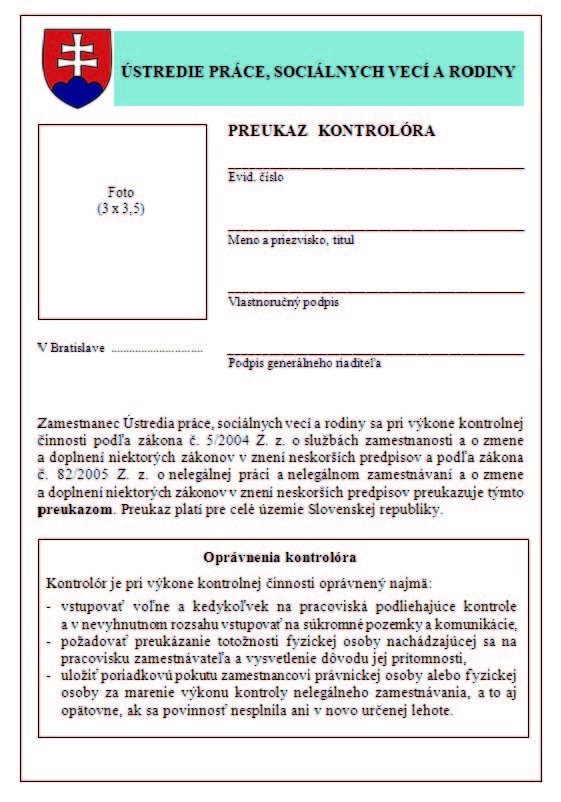 Vzor preukazu kontrolóra úraduVZOR PREUKAZU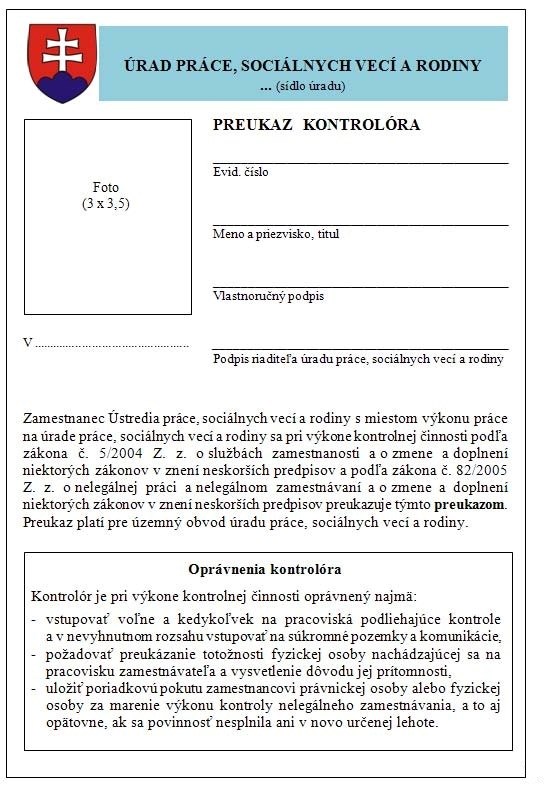 Príloha č. 2ZOZNAM DOKLADOV, KTORÉ SÚ SÚČASŤOU ŽIADOSTI O ZARADENIE DO EVIDENCIEUCHÁDZAČOV O ZAMESTNANIE, A DOKLADOV, KTORÉ UCHÁDZAČ O ZAMESTNANIEPREDKLADÁ NA ÚČELY SPROSTREDKOVANIA ZAMESTNANIAA. Súčasťou žiadosti o zaradenie do evidencie uchádzačov o zamestnanie podľa § 34 ods. 2 sú tieto doklady:kópia potvrdenia o zamestnaní65) alebo dokladu o spôsobe skončenia pracovnoprávneho vzťahu alebo obdobného pracovného vzťahu, ak spôsob skončenia pracovnoprávneho vzťahu alebo obdobného pracovného vzťahu nie je uvedený v potvrdení o zamestnaní alebo ak sa potvrdenie o zamestnaní nevydáva,kópia dokladu o skončení alebo pozastavení prevádzkovania alebo vykonávania samostatnej zárobkovej činnosti,čestné vyhlásenie, že nevykonáva zárobkovú činnosť na základe právneho vzťahu podľa osobitného predpisu,13)kópia dohody alebo zmluvy, na základe ktorej vykonáva zárobkovú činnosť podľa § 6 ods. 2, potvrdenie o ukončení školy,čestné vyhlásenie o skončení osobnej celodennej starostlivosti o blízku osobu,doklad o skončení dočasnej pracovnej neschopnosti,potvrdenie o prepustení z väzby a potvrdenie o prepustení z výkonu trestu odňatia slobody. B. Uchádzač o zamestnanie na účely sprostredkovania zamestnania predkladá tieto doklady:rozhodnutie alebo oznámenie o poklese schopnosti vykonávať zárobkovú činnosť alebo posudok útvaru sociálneho zabezpečenia vydaný podľa osobitného predpisu,14) ak občan uvedený doklad má vydaný,rozhodnutie alebo oznámenie Sociálnej poisťovne o invalidite alebo percentuálnej miere poklesu schopnosti vykonávať zárobkovú činnosť alebo posudok útvaru sociálneho zabezpečenia vydaný podľa osobitného predpisu,14)právoplatné rozhodnutie súdu vo veci neplatnosti rozviazania pracovného pomeru alebo obdobného pracovného vzťahu,kópia dokladu o dosiahnutom stupni vzdelania,kópie dokladov o nadobudnutých zručnostiach a oprávneniach.Príloha č. 3ZOZNAM SKENOVANÝCH DOKLADOV PREDKLADANÝCH NA ÚČELY TOHTO ZÁKONAÚstredie a úrad vytvárajú elektronické dokumenty z týchto dokladov: a) doklady uvedené v prílohe č. 2,všetky žiadosti podané právnickou osobou alebo fyzickou osobou a ich prílohy,vyjadrenia právnických osôb a fyzických osôb,zmluvy o pracovnom pomere, o obdobnom pracovnom vzťahu, dohody o prácach vykonávaných mimo pracovného pomeru,oprávnenie na prevádzkovanie alebo vykonávanie samostatnej zárobkovej činnosti,potvrdenie o výške príjmu zo zárobkovej činnosti,potvrdenie o hľadaní zamestnania,vyjadrenia zamestnávateľov,nahlášky voľných pracovných miest,doklad o dočasnej pracovnej neschopnosti,rozhodnutie o dôchodkoch,dokumenty o skončení pracovného pomeru alebo obdobného pracovného vzťahu, m) čestné vyhlásenia,bankové výpisy,mesačné výkazy Sociálnej poisťovne a zdravotných poisťovní,ročné výkazy o plnení povinného podielu počtu občanov so zdravotným postihnutím,dohody medzi úradom a právnickými osobami alebo fyzickými osobami, úradom a uchádzačmi o zamestnanie, úradom a záujemcami o zamestnanie a dokumenty vyplývajúce z týchto dohôd,potvrdenia daňového úradu, Sociálnej poisťovne, zdravotnej poisťovne, inšpektorátu práce a iných inštitúcií vydané na účely tohto zákona,rozhodnutia súdov vo veci neplatnosti rozviazania pracovného pomeru alebo obdobného pracovného vzťahu,ďalšie doklady predložené ústrediu a úradu na účely tohto zákona.Príloha č. 4ZOZNAM PREBERANÝCH PRÁVNE ZÁVÄZNÝCH AKTOV EURÓPSKEJ ÚNIESmernica Rady 91/383/EHS z 25. júna 1991 doplňujúca opatrenia na podporu zlepšení v ochrane bezpečnosti a zdravia pri práci pracovníkov s pracovným pomerom na dobu určitú alebo s dočasným pracovným pomerom (Mimoriadne vydanie Ú. v. EÚ, kap. 5/zv. 1; Ú. v. ES L 206, 29.7.1991).Smernica Európskeho parlamentu a rady 96/71/ES zo 16. decembra 1996 o vysielaní pracovníkov v rámci poskytovania služieb (Mimoriadne vydanie Ú. v. EÚ, kap. 5/zv. 2; Ú. v. ES L 18, 21.1.1997).Smernica Rady 2000/43/ES z 29. júna 2000 o vykonávaní zásady rovnakého zaobchádzania s osobami bez ohľadu na rasový a etnický pôvod (Mimoriadne vydanie Ú. v. EÚ, kap. 20/zv. 1; Ú. v. ES L 180, 19. 7. 2000).Smernica Rady 2000/78/ES z 27. novembra 2000, ktorá ustanovuje všeobecný rámec pre rovnaké zaobchádzanie v zamestnaní a povolaní (Mimoriadne vydanie Ú. v. EÚ, kap. 5/zv. 4; Ú. v. ES L 303, 2. 12. 2000).Smernica Európskeho parlamentu a Rady 2006/54/ES z 5. júla 2006 o vykonávaní zásady rovnosti príležitostí a rovnakého zaobchádzania s mužmi a ženami vo veciach zamestnanosti a povolania (prepracované znenie) (Ú. v. EÚ L 204, 26. 7. 2006).Smernica Európskeho parlamentu a Rady 2006/123/ES z 12. decembra 2006 o službách na vnútornom trhu (Ú. v. EÚ, L 376, 27. 12. 2006).Smernica Rady 2009/50/ES z 25. mája 2009 o podmienkach vstupu a pobytu štátnych príslušníkov tretích krajín na účely vysokokvalifikovaného zamestnania (Ú. v. EÚ L 155,18. 6. 2009).Smernica Európskeho parlamentu a Rady 2009/52/ES z 18. júna 2009, ktorou sa stanovujú minimálne normy pre sankcie a opatrenia voči zamestnávateľom štátnych príslušníkov tretích krajín, ktorí sa neoprávnene zdržiavajú na území členských štátov (Ú. v. EÚ L 168,30. 6. 2009).Smernica Rady 2003/109/ES z 25. novembra 2003 o právnom postavení štátnych príslušníkov tretích krajín, ktoré sú osobami s dlhodobým pobytom (Mimoriadne vydanie Ú. v. EÚ, kap. 19/zv. 6; Ú. v. EÚ L 16, 23. 1. 2004) v znení smernice Európskeho parlamentu a Rady 2011/51/EÚ z 11. mája 2011 (Ú. v. EÚ L 132, 19. 5. 2011).Smernica Európskeho parlamentu a Rady 2004/38/ES z 29. apríla 2004 o práve občanov Únie a ich rodinných príslušníkov voľne sa pohybovať a zdržiavať sa v rámci územia členských štátov, ktorá mení a dopĺňa nariadenie (EHS) 1612/68 a ruší smernice 64/221/EHS, 68/360/EHS, 72/194/EHS, 73/148/EHS, 75/34/EHS, 75/35/EHS, 90/364/EHS, 90/365/EHS a 93/96/EHS (Mimoriadne vydanie Ú. v. EÚ kap. 5/zv. 5; Ú. v. EÚ L 158, 30. 4. 2004) v znení nariadenia Európskeho parlamentu a Rady (EÚ) č. 492/2011 z 5. apríla 2011 o slobode pohybu pracovníkov v rámci Únie (Ú. v. EÚ L 141, 27. 5. 2011).Smernica Európskeho parlamentu a Rady 2011/95/EÚ z 13. decembra 2011 o normách pre oprávnenie štátnych príslušníkov tretej krajiny alebo osôb bez štátneho občianstva mať postavenie medzinárodnej ochrany, o jednotnom postavení utečencov alebo osôb oprávnených na doplnkovú ochranu a o obsahu poskytovanej ochrany (prepracované znenie) (Ú. v. EÚ L 337, 20. 12. 2011).Smernica Európskeho parlamentu a Rady 2011/98/EÚ z 13. decembra 2011 o jednotnom postupe vybavovania žiadostí o jednotné povolenie na pobyt a zamestnanie na území členského štátu pre štátnych príslušníkov tretích krajín a o spoločnom súbore práv pracovníkov z tretích krajín s oprávneným pobytom v členskom štáte (Ú. v. EÚ L 343,23. 12. 2011).Smernica Európskeho parlamentu a Rady 2014/36/EÚ z 26. februára 2014 o podmienkach vstupu a pobytu štátnych príslušníkov tretích krajín na účel zamestnania ako sezónni pracovníci (Ú. v. EÚ L 94, 28. 3. 2014).Smernica Európskeho parlamentu a Rady 2014/66/EÚ z 15. mája 2014 o podmienkach vstupu a pobytu štátnych príslušníkov tretích krajín v rámci vnútropodnikového presunu (Ú. v. EÚ L 157, 27. 5. 2014).Smernica Európskeho parlamentu a Rady (EÚ) 2016/801 z 11. mája 2016 o podmienkach vstupu a pobytu štátnych príslušníkov tretích krajín na účely výskumu, štúdia, odborného vzdelávania, dobrovoľníckej služby, výmenných programov žiakov alebo vzdelávacích projektov a činnosti aupair (Ú. v. EÚ L 132, 21. 5. 2016).Zákon č. 453/2003 Z. z. o orgánoch štátnej správy v oblasti sociálnych vecí, rodiny a služieb zamestnanosti a o zmene a doplnení niektorých zákonov.Zákon č. 83/1990 Zb. o združovaní občanov v znení neskorších predpisov.Zákon č. 213/1997 Z. z. o neziskových organizáciách poskytujúcich všeobecne prospešné služby v znení neskorších predpisov.Zákon č. 34/2002 Z. z. o nadáciách a o zmene Občianskeho zákonníka v znení neskorších predpisov.§ 42 ods. 2 písm. c) zákona č. 404/2011 Z. z. o pobyte cudzincov a o zmene a doplnení niektorých zákonov.Obchodný zákonník.Zákon č. 311/2001 Z. z. Zákonník práce v znení neskorších predpisov.Napríklad § 226 ods. 2 Obchodného zákonníka, zákon č. 73/1998 Z. z. o štátnej službe príslušníkov Policajného zboru, Slovenskej informačnej služby, Zboru väzenskej a justičnej stráže Slovenskej republiky a Železničnej polície v znení neskorších predpisov, zákon č. 315/2001 Z. z. o Hasičskom a záchrannom zbore v znení neskorších predpisov, zákon č. 346/2005 Z. z. o štátnej službe profesionálnych vojakov ozbrojených síl Slovenskej republiky a o zmene a doplnení niektorých zákonov v znení neskorších predpisov, zákon č. 55/2017 Z. z. o štátnej službe a o zmene a doplnení niektorých zákonov v znení neskorších predpisov, zákon č. 35/2019 Z. z. o finančnej správe a o zmene a doplnení niektorých zákonov.Zákon č. 308/1991 Zb. o slobode náboženskej viery a postavení cirkví a náboženských spoločností v znení neskorších predpisov.Zákon č. 455/1991 Zb. o živnostenskom podnikaní (živnostenský zákon) v znení neskorších predpisov.Napríklad zákon Slovenskej národnej rady č. 78/1992 Zb. o daňových poradcoch a Slovenskej komore daňových poradcov v znení neskorších predpisov, zákon Slovenskej národnej rady č. 138/1992 Zb. o autorizovaných architektoch a autorizovaných stavebných inžinieroch v znení neskorších predpisov, zákon Slovenskej národnej rady č. 323/1992 Zb. o notároch a notárskej činnosti (Notársky poriadok) v znení neskorších predpisov, zákon Národnej rady Slovenskej republiky č. 199/1994 Z. z. o psychologickej činnosti a o Slovenskej komore psychológov v znení zákona č. 578/2004 Z. z., zákon Národnej rady Slovenskej republiky č. 200/1994 Z. z. o Komore reštaurátorov a o výkone reštaurátorskej činnosti jej členov v znení zákona č. 136/2010 Z. z., zákon Národnej rady Slovenskej republiky č. 216/1995 Z. z. o Komore geodetov a kartografov v znení neskorších predpisov, zákon č. 586/2003 Z. z. o advokácii a o zmene a doplnení zákona č. 455/1991 Zb. o živnostenskom podnikaní (živnostenský zákon) v znení neskorších predpisov v znení neskorších predpisov, zákon č. 344/2004 Z. z. o patentových zástupcoch, o zmene zákona č. 444/2002 Z. z. o dizajnoch a zákona č. 55/1997 Z. z. o ochranných známkach v znení zákona č. 577/2001 Z. z. a zákona č. 14/2004 Z. z. v znení neskorších predpisov, zákon č. 442/2004 Z. z. o súkromných veterinárnych lekároch, o Komore veterinárnych lekárov Slovenskej republiky a o zmene a doplnení zákona č. 488/2002 Z. z. o veterinárnej starostlivosti a o zmene niektorých zákonov v znení neskorších predpisov v znení neskorších predpisov, zákon č. 578/2004 Z. z. o poskytovateľoch zdravotnej starostlivosti, zdravotníckych pracovníkoch, stavovských organizáciách v zdravotníctve a o zmene a doplnení niektorých zákonov v znení neskorších predpisov, zákon č. 540/2007 Z. z. o audítoroch, audite a dohľade nad výkonom auditu a o zmene a doplnení zákona č. 431/2002 Z. z. o účtovníctve v znení neskorších predpisov v znení neskorších predpisov.§ 12a až 12e zákona č. 105/1990 Zb. o súkromnom podnikaní občanov v znení zákona č. 219/1991 Zb.Deviata časť zákona č. 311/2001 Z. z. v znení neskorších predpisov.Napríklad Občiansky zákonník, Obchodný zákonník.13a) Zákon č. 601/2003 Z. z. o životnom minime a o zmene a doplnení niektorých zákonov v znení neskorších predpisov.13aa) § 20 až 23 zákona č. 447/2008 Z. z. o peňažných príspevkoch na kompenzáciu ťažkého zdravotného postihnutia a o zmene a doplnení niektorých zákonov v znení neskorších predpisov. 13b) Zákon č. 540/2001 Z. z. o štátnej štatistike v znení neskorších predpisov.13ba) Zákon č. 378/2015 Z. z. o dobrovoľnej vojenskej príprave a o zmene a doplnení niektorých zákonov.13bb) § 14 a 14d zákona č. 570/2005 Z. z. o brannej povinnosti a o zmene a doplnení niektorých zákonov v znení neskorších predpisov.13bc) Zákon č. 179/2011 Z. z. o hospodárskej mobilizácii a o zmene a doplnení zákona č. 387/2002 Z. z. o riadení štátu v krízových situáciách mimo času vojny a vojnového stavu v znení neskorších predpisov v znení neskorších predpisov.13bd) § 3 písm. r) druhý bod zákona č. 179/2011 Z. z.13c) § 16 ods. 4 písm. b) zákona č. 245/2008 Z. z. o výchove a vzdelávaní (školský zákon) a o zmene a doplnení niektorých zákonov.13d) § 2 písm. b) zákona č. 480/2002 Z. z. o azyle a o zmene a doplnení niektorých zákonov v znení zákona č. 692/2006 Z. z.13e) § 2 písm. c) zákona č. 480/2002 Z. z. v znení zákona č. 692/2006 Z. z. 13f) § 19 zákona č. 245/2008 Z. z. v znení zákona č. 324/2012 Z. z. § 71 zákona č. 461/2003 Z. z. o sociálnom poistení v znení zákona č. 310/2006 Z. z. Zákon č. 328/2002 Z. z. o sociálnom zabezpečení policajtov a vojakov a o zmene a doplnení niektorých zákonov v znení neskorších predpisov.Zákon č. 461/2003 Z. z.Zákon č. 328/2002 Z. z. o sociálnom zabezpečení policajtov a vojakov a o zmene a doplnení niektorých zákonov v znení neskorších predpisov.§ 233 zákona č. 461/2003 Z. z. v znení neskorších predpisov.Zákon č. 82/2005 Z. z. o nelegálnej práci a nelegálnom zamestnávaní a o zmene a doplnení niektorých zákonov v znení neskorších predpisov.§ 37 ods. 3 zákona č. 404/2011 Z. z. v znení zákona č. 495/2013 Z. z. 18a) Zákon č. 82/2005 Z. z. v znení neskorších predpisov.18aa) Zákon č. 343/2015 Z. z. o verejnom obstarávaní a o zmene a doplnení niektorých zákonov v znení neskorších predpisov.18b) § 7a ods. 1 písm. b) zákona č. 82/2005 Z. z. v znení zákona č. 223/2011 Z. z. 18ba) Čl. 11 nariadenia Európskeho parlamentu a Rady (EÚ) 2016/589 z 13. apríla 2016 o Európskej sieti služieb zamestnanosti (EURES), prístupe pracovníkov k službám v oblasti mobility a o ďalšej integrácii trhov práce a o zmene nariadenia (EÚ) č. 492/2011 a (EÚ) č. 1296/2013 (Ú. v. EÚ L 107, 22. 4. 2016).18bb) Čl. 10 ods. 1 nariadenia (EÚ) 2016/589.18c) § 66 zákona č. 311/2001 Z. z. v znení neskorších predpisov. § 77 zákona č. 55/2017 Z. z.§ 58 ods. 1 písm. d) zákona č. 455/1991 Zb. v znení zákona č. 279/2001 Z. z. 19a) § 3 ods. 3 zákona č. 82/2005 Z. z. v znení zákona č. 52/2010 Z. z. § 73 zákona č. 311/2001 Z. z. v znení zákona č. 210/2003 Z. z. 20a) § 233 ods. 12 zákona č. 461/2003 Z. z. v znení zákona č. 82/2005 Z. z. 20b) Zákon č. 528/2005 Z. z. o výkone trestu povinnej práce a o doplnení zákona č. 5/2004 Z. z. o službách zamestnanosti a o zmene a doplnení niektorých zákonov v znení neskorších predpisov (zákon o výkone trestu povinnej práce).20c) Zákon č. 365/2004 Z. z. o rovnakom zaobchádzaní v niektorých oblastiach a o ochrane pred diskrimináciou a o zmene a doplnení niektorých zákonov (antidiskriminačný zákon).20d) Zákon č. 103/2007 Z. z. o trojstranných konzultáciách na celoštátnej úrovni a o zmene a doplnení niektorých zákonov (zákon o tripartite).Zákon č. 283/2002 Z. z. o cestovných náhradách.21a) § 63 ods. 1 zákona č. 447/2008 Z. z. v znení zákona č. 180/2011 Z. z. 22) Zákon č. 428/2002 Z. z. o ochrane osobných údajov.22a) § 37 zákona č. 404/2011 Z. z. v znení zákona č. 495/2013 Z. z. 22b) § 23 ods. 1 zákona č. 404/2011 Z. z. v znení zákona č. 495/2013 Z. z. 22c) § 23 ods. 2 zákona č. 404/2011 Z. z. v znení zákona č. 495/2013 Z. z. 22ca) § 23 ods. 6 zákona č. 404/2011 Z. z. v znení neskorších predpisov.22d) § 27 zákona č. 404/2011 Z. z.22da) § 30 ods. 4 zákona č. 404/2011 Z. z.22e) § 58 zákona č. 311/2001 Z. z. v znení neskorších predpisov.22f) § 38 ods. 5 písm. a) a ods. 6 zákona č. 404/2011 Z. z. v znení neskorších predpisov.22g) Zákon č. 422/2015 Z. z. o uznávaní dokladov o vzdelaní a o uznávaní odborných kvalifikácií a o zmene a doplnení niektorých zákonov.22h) § 38 zákona č. 404/2011 Z. z. v znení neskorších predpisov.22ha) § 3 ods. 1 písm. d) zákona č. 422/2015 Z. z.22i) § 31 a 32 zákona č. 404/2011 Z. z. v znení neskorších predpisov.22j) § 6 až 14 zákona č. 151/2010 Z. z. o zahraničnej službe a o zmene a doplnení niektorých zákonov v znení zákona č. 403/2010 Z. z. 22k) § 31 ods. 2 zákona č. 404/2011 Z. z. v znení zákona č. 75/2012 Z. z. 22ka) § 2 ods. 1 písm. d) zákona č. 404/2011 Z. z. v znení zákona č. 82/2017 Z. z. 22kb) § 2 ods. 1 písm. s) zákona č. 404/2011 Z. z. v znení zákona č. 82/2017 Z. z. 22kc) § 32 ods. 16 zákona č. 404/2011 Z. z. v znení zákona č. 82/2017 Z. z. 22kd) Zákon č. 125/2006 Z. z. o inšpekcii práce a o zmene a doplnení zákona č. 82/2005 Z. z. o nelegálnej práci a nelegálnom zamestnávaní a o zmene a doplnení niektorých zákonov v znení neskorších predpisov.22l) Dohovor o zrušení požiadavky vyššieho overenia zahraničných verejných listín (oznámenie Ministerstva zahraničných vecí Slovenskej republiky č. 213/2002 Z. z.).§ 73 zákona č. 404/2011 Z. z. v znení neskorších predpisov.23a) § 30 zákona č. 404/2011 Z. z.23aa) § 62 písm. f) zákona č. 355/2007 Z. z. o ochrane, podpore a rozvoji verejného zdravia a o zmene a doplnení niektorých zákonov.§ 24 zákona č. 404/2011 Z. z.24a) § 26 zákona č. 404/2011 Z. z.24b) § 26b zákona č. 172/2005 Z. z. o organizácii štátnej podpory výskumu a vývoja a o doplnení zákona č. 575/2001 Z. z. o organizácii činnosti vlády a organizácii ústrednej štátnej správy v znení neskorších predpisov v znení zákona č. 233/2008 Z. z. 24c) § 29 zákona č. 404/2011 Z. z. v znení zákona č. 495/2013 Z. z. 25) § 23 ods. 6 zákona č. 480/2002 Z. z. v znení neskorších predpisov. 26) § 2 písm. j) zákona č. 480/2002 Z. z. v znení neskorších predpisov.Napríklad oznámenie Ministerstva zahraničných vecí Slovenskej republiky č. 171/2011 Z. z. o uzavretí Zmluvy medzi Slovenskou republikou a Kanadou o mobilite mladých, oznámenie Ministerstva zahraničných vecí Slovenskej republiky č. 159/2012 Z. z. o uzavretí Zmluvy medzi Slovenskou republikou a Novým Zélandom o programe pracovnej dovolenky.Oznámenie Ministerstva zahraničných vecí Slovenskej republiky č. 324/1997 Z. z. o uzavretí Zmluvy medzi štátmi, ktoré sú stranami Severoatlantickej zmluvy, a inými štátmi zúčastnenými v Partnerstve za mier vzťahujúcej sa na štatút ich ozbrojených síl.28a) Zákon č. 131/2002 Z. z. o vysokých školách a o zmene a doplnení niektorých zákonov v znení neskorších predpisov.Zákon č. 245/2008 Z. z. v znení neskorších predpisov.Zákon č. 184/2009 Z. z. o odbornom vzdelávaní a príprave a o zmene a doplnení niektorých zákonov v znení neskorších predpisov.28aa) § 32 zákona č. 404/2011 Z. z. v znení neskorších predpisov.28b) Zákon č. 57/2018 Z. z. o regionálnej investičnej pomoci a o zmene a doplnení niektorých zákonov.28c) § 3 zákona č. 175/1999 Z. z. o niektorých opatreniach týkajúcich sa prípravy významných investícií a o doplnení niektorých zákonov v znení zákona č. 219/2013 Z. z. 28d) § 58 ods. 1 písm. c) a § 59 ods. 1 zákona č. 404/2011 Z. z. v znení neskorších predpisov.28e) § 58 ods. 1 písm. b) zákona č. 404/2011 Z. z. v znení zákona č. 108/2018 Z. z. 28f) § 58 ods. 2 zákona č. 404/2011 Z. z. v znení zákona č. 108/2018 Z. z. 28g) § 15 zákona č. 404/2011 Z. z.28h) § 2 ods. 1 písm. f) zákona č. 404/2011 Z. z. v znení zákona č. 82/2017 Z. z. 28i) § 5 písm. c) zákona č. 57/2018 Z. z.Zákon č. 480/2002 Z. z. v znení neskorších predpisov. Zákon č. 404/2011 Z. z. v znení neskorších predpisov.Napríklad zákon č. 311/2001 Z. z. v znení neskorších predpisov, zákon č. 124/2006 Z. z. o bezpečnosti a ochrane zdravia pri práci a o zmene a doplnení niektorých zákonov v znení neskorších predpisov.30a) Čl. 1 a 6 nariadenia Európskeho parlamentu a Rady (EÚ) č. 492/2011 z 5. apríla 2011 o slobode pohybu pracovníkov v rámci Únie (Ú. v. EÚ L 141, 27. 5. 2011).30aa) Čl. 19 ods. 2 nariadenia Európskeho parlamentu a Rady (ES) č. 987/2009 zo 16. septembra 2009, ktorým sa stanovuje postup vykonávania nariadenia (ES) č. 883/2004 o koordinácii systémov sociálneho zabezpečenia (Ú. v. EÚ L 284, 30. 10. 2009) v platnom znení.Zákon Národnej rady Slovenskej republiky č. 145/1995 Z. z. o správnych poplatkoch v znení neskorších predpisov.Zákon č. 330/2007 Z. z. o registri trestov a o zmene a doplnení niektorých zákonov v znení neskorších predpisov.32a) § 10 ods. 4 zákona č. 330/2007 Z. z. v znení zákona č. 91/2016 Z. z.Zákon Slovenskej národnej rady č. 511/1992 Zb. o správe daní a poplatkov a o zmenách v sústave územných finančných orgánov v znení neskorších predpisov.33a) § 149 a 239 zákona č. 311/2001 Z. z. v znení neskorších predpisov.35a) § 5 zákona č. 311/2001 Z. z. v znení neskorších predpisov.35b) Zákon č. 199/2004 Z. z. Colný zákon a o zmene a doplnení niektorých zákonov v znení neskorších predpisov.Zákon č. 563/2009 Z. z. o správe daní (daňový poriadok) a o zmene a doplnení niektorých zákonov v znení neskorších predpisov.35ba) § 170 ods. 21 zákona č. 461/2003 Z. z. v znení zákona č. 221/2019 Z. z.35c) § 25 ods. 5 zákona č. 580/2004 Z. z. o zdravotnom poistení a o zmene a doplnení zákona č. 95/2002 Z. z. o poisťovníctve a o zmene a doplnení niektorých zákonov v znení zákona č. 221/2019 Z. z.35d) § 23 zákona č. 431/2002 Z. z. o účtovníctve v znení neskorších predpisov.35da) § 12 zákona č. 112/2018 Z. z. o sociálnej ekonomike a sociálnych podnikoch a o zmene a doplnení niektorých zákonov.35db) § 60 ods. 3 vyhlášky Úradu geodézie, kartografie a katastra Slovenskej republikyč. 461/2009 Z. z., ktorou sa vykonáva zákon Národnej rady Slovenskej republiky č. 162/1995 Z. z. o katastri nehnuteľností a o zápise vlastníckych a iných práv k nehnuteľnostiam (katastrálny zákon) v znení neskorších predpisov.35e) Zákon č. 272/2016 Z. z. o dôveryhodných službách pre elektronické transakcie na vnútornom trhu a o zmene a doplnení niektorých zákonov (zákon o dôveryhodných službách).Zákon č. 595/2003 Z. z. o dani z príjmov.Zákon č. 245/2008 Z. z. v znení neskorších predpisov.Zákon č. 131/2002 Z. z. v znení neskorších predpisov.Zákon č. 245/2008 Z. z. v znení neskorších predpisov. Zákon č. 131/2002 Z. z. v znení neskorších predpisov.§ 116 Občianskeho zákonníka.§ 3 zákona č. 253/1998 Z. z. o hlásení pobytu občanov Slovenskej republiky a registri obyvateľov Slovenskej republiky. 44) § 8 zákona č. 253/1998 Z. z.Zákon č. 36/2005 Z. z. o rodine a o zmene a doplnení niektorých zákonov v znení neskorších predpisov.45a) Zákon č. 578/2004 Z. z. v znení neskorších predpisov.45c) § 8 ods. 3 písm. a) zákona č. 568/2009 Z. z. o celoživotnom vzdelávaní a o zmene a doplnení niektorých zákonov.45d) § 8 ods. 3 písm. b) zákona č. 568/2009 Z. z.45e) Napríklad zákon č. 93/2005 Z. z. o autoškolách a o zmene a doplnení niektorých zákonov v znení neskorších predpisov, zákon č. 124/2006 Z. z. v znení neskorších predpisov, zákon č. 280/2006 Z. z. o povinnej základnej kvalifikácii a pravidelnom výcviku niektorých vodičov v znení neskorších predpisov.Nariadenie Komisie (EÚ) č. 651/2014 zo 17. júna 2014 o vyhlásení určitých kategórií pomoci za zlučiteľné s vnútorným trhom podľa článkov 107 a 108 zmluvy (Ú. v. EÚ L 187, 26. 6. 2014).46b) Zákon č. 222/2004 Z. z. o dani z pridanej hodnoty v znení neskorších predpisov.46c) § 140 zákona č. 311/2001 Z. z. v znení neskorších predpisov.46d) § 6 ods. 3 písm. b) zákona č. 124/2006 Z. z. v znení zákona č. 470/2011 Z. z. 46e) Čl. 32 ods. 3 nariadenia (EÚ) č. 651/2014.Zákon č. 336/2015 Z. z. o podpore najmenej rozvinutých okresov a o zmene a doplnení niektorých zákonov v znení zákona č. 378/2016 Z. z. 49) Zákon č. 599/2003 Z. z. o pomoci v hmotnej núdzi a o zmene a doplnení niektorých zákonov.49a) § 71 a 263 zákona č. 461/2003 Z. z.50a) § 63 ods. 1 písm. a) a b) zákona č. 311/2001 Z. z.53) § 20f Občianskeho zákonníka.58) Nariadenie Komisie (EÚ) č. 1407/2013 z 18. decembra 2013 o uplatňovaní článkov 107 a 108 Zmluvy o fungovaní Európskej únie na pomoc de minimis (Ú. v. EÚ L 352, 24. 12. 2013).59aba) Zákon č. 57/2018 Z. z.59abb) § 22 ods. 17 písm. a) zákona č. 57/2018 Z. z.59ac) § 12 zákona č. 57/2018 Z. z.59ad) Príloha I nariadenia (EÚ) č. 651/2014.59ae) § 2 ods. 2 a 8 zákona č. 483/2001 Z. z. o bankách a o zmene a doplnení niektorých zákonov v znení neskorších predpisov.59af) Zákon č. 386/2002 Z. z. o štátnom dlhu a štátnych zárukách a ktorým sa dopĺňa zákon č. 291/2002 Z. z. o Štátnej pokladnici a o zmene a doplnení niektorých zákonov.59ag) Čl. 1 nariadenia (EÚ) č. 1407/2013.59aga) § 15 zákona č. 374/2014 Z. z. o pohľadávkach štátu a o zmene a doplnení niektorých zákonov.59ah) § 8 až 16 zákona Národnej rady Slovenskej republiky č. 10/1996 Z. z. o kontrole v štátnej správe v znení neskorších predpisov.59ai) § 91 ods. 2 až 7, § 92 ods. 1 až 7 a § 93 zákona č. 483/2001 Z. z. v znení neskorších predpisov.59b) § 2 ods. 5 a § 12 ods. 3 písm. a) až c) zákona č. 112/2018 Z. z. v znení zákona č. 374/2019Z. z.59c) § 2 písm. n) zákona č. 595/2003 Z. z.59d) Zákon č. 292/2014 Z. z. o príspevku poskytovanom z európskych štrukturálnych a investičných fondov a o zmene a doplnení niektorých zákonov v znení neskorších predpisov.59e) § 2 ods. 6 a § 12 ods. 3 písm. d) až f) zákona č. 112/2018 Z. z.59f) § 2 ods. 5 písm. b) zákona č. 112/2018 Z. z.59g) Čl. 2 ods. 99 nariadenia (EÚ) č. 651/2014 v platnom znení.59h) § 2 ods. 5 písm. a) tretí bod a štvrtý bod zákona č. 112/2018 Z. z.59i) Čl. 34 ods. 2 a čl. 35 ods. 2 nariadenia (EÚ) č. 651/2014 v platnom znení.59j) § 2 ods. 5 a 6 zákona č. 112/2018 Z. z. v znení zákona č. 374/2019 Z. z.§ 13 ods. 4 písm. a) zákona č. 355/2007 Z. z. o ochrane, podpore a rozvoji verejného zdravia a o zmene a doplnení niektorých zákonov.60a) § 51 a 853 Občianskeho zákonníka.60aa) Napríklad § 26 zákona č. 55/2017 Z. z.60b) Zákon č. 73/1998 Z. z. v znení neskorších predpisov.Zákon č. 315/2001 Z. z. v znení neskorších predpisov.Zákon č. 346/2005 Z. z. v znení neskorších predpisov. Zákon č. 35/2019 Z. z.Zákon č. 151/2010 Z. z. o zahraničnej službe a o zmene a doplnení niektorých zákonov v znení zákona č. 403/2010 Z. z. 61a) Zákon č. 357/2015 Z. z. o finančnej kontrole a audite a o zmene a doplnení niektorých zákonov.61aa) § 14 ods. 5 zákona č. 523/2004 Z. z. o rozpočtových pravidlách verejnej správy a o zmene a doplnení niektorých zákonov v znení zákona č. 310/2016 Z. z. 61aaa) § 36a, § 108 ods. 2 a § 117 ods. 1 zákona č. 343/2015 Z. z. v znení zákona č. 112/2018Z. z.Zákon Národnej rady Slovenskej republiky č. 10/1996 Z. z. o kontrole v štátnej správe v znení neskorších predpisov.Zákon č. 357/2015 Z. z. Zákon č. 523/2004 Z. z. v znení neskorších predpisov. Zákon č. 82/2005 Z. z. v znení neskorších predpisov.62a) § 2 ods. 2 zákona Národnej rady Slovenskej republiky č. 171/1993 Z. z. o Policajnom zbore. 62b) Zákon Slovenskej národnej rady č. 372/1990 Zb. o priestupkoch v znení neskorších predpisov.Zákon č. 71/1967 Zb. o správnom konaní (správny poriadok) v znení neskorších predpisov.63a) § 3 až 8 a § 10 až 16 zákona č. 136/2010 Z. z. o službách na vnútornom trhu a o zmene a doplnení niektorých zákonov.63aa) Čl. 107 Zmluvy o fungovaní Európskej únie (Ú. v. EÚ C 83, 30. 3. 2010).63aaa) Zákon č. 568/2009 Z. z.63aaaa) Štvrtá časť tretia hlava zákona č. 7/2005 Z. z. o konkurze a reštrukturalizácii a o zmene a doplnení niektorých zákonov v znení neskorších predpisov.63ab) Napríklad nariadenie (EÚ) č. 1407/2013, nariadenie (EÚ) č. 651/2014.63ac) § 19 zákona č. 580/2004 Z. z. o zdravotnom poistení a o zmene a doplnení zákona č. 95/2002 Z. z. o poisťovníctve a o zmene a doplnení niektorých zákonov v znení neskorších predpisov.Zákon Národnej rady Slovenskej republiky č. 387/1996 Z. z. o zamestnanosti v znení neskorších predpisov.§ 75 zákona č. 311/2001 Z. z. v znení neskorších predpisov.Zákon č. 315/2016 Z. z. o registri partnerov verejného sektora a o zmene a doplnení niektorých zákonov v znení neskorších predpisov.